ӘЛ-ФАРАБИ атындағы ҚАЗАҚ ҰЛТТЫҚ  УНИВЕРСИТЕТІР.С.КасымоваӘЛЕУМЕТТІК ПЕДАГОГТЫҢЖҰМЫС ТЕХНОЛОГИЯСЫОқу құралыАлматы, 2020ӘӨЖ 37.0Пікір берушілер:Әл-Фараби атындағы ҚазҰУ п.ғ.д., профессор  Ш.Т.Таубаева Қазақ ұлттық қыздар педагогикалық университетініңп.ғ.д., профессор                          Г.Ә  Мұратбаева Абай атындағы ҚазҰПУ п.ғ.к.,  доцент            К.А.АбдреймоваКасымова Р.С.Әлеуметтік педагогтың жұмыс технологиясы: Оқу құралы. Алматы: ҚазҰУ, 2020. – 200 б.ISBN      Оқу құралы ғылыми –педагогикалық бағыттағы  магистранттарға, студенттерге, әлеуметтік педагог мамандарға арналып жазылған.    Оқу құралында  әлеуметтік педагог жұмысының негізгі бағыттары бойынша қысқаша талдау, әдіс-тәсілдер мен жаттығулар, тапсырмалар, өзіндік бағалауға арналған  тестілік сұрақтар, ұсыныстар мен талаптар берілген.Әлеуметтік мәселелерге қызығушылық білдіретін оқырмандарға арналады.КІРІСПЕОқытуды демократияландыру, ізгілендіру арқылы экономикалық, мәдени, саяси, әлеуметтік өзгерістерге бейімделе отырып, әлемдік өркениетке ұмтылған қоғамда танымдық қызығушылығы, біліктілігі жоғары, белсенді азамат тәрбиелеу талабы бүгінгі таңдағы білім беру жүйесіне үлкен міндет жүктеуде.Жеке тұлғаны қалыптастыру мақсаты тәрбиелік процестің тұтастығын тұрақтандыруға назар аударады. Осыған орай, ұстазбен білім алушының ортақ мақсатқа жетуге бағытталған өзара тиімді әрекеті, яғни ынтымақтастығы деуге болады. Тәрбиенің мақсаты – қоғамды ізгілендіру мен демократияландыру үрдістеріне, нарықтық қатынастарға, жалпыадамзаттық құндылықтарға және тәрбиенің осы заманғы теориясына сүйенумен,Қазақстанның ұлттық және әлеуметтік-экономикалық ерекшеліктерін есепке алумен, өзінің ішкі мүмкіндігін өздігінен толық пайдалануға даяр, белсенді, іскер, қоғам алдындағы өзінің жауапкершілігін мойындайтын, белсенді, сонымен бірге қайырымды және тапқыр, қоғамдық талаптарға икем, жеке басының мүдделерін қоғамдық мүддемен ұштастыруға қабілетті, жеке басының құнын бағалай білуші, жоғары ойлы, адал, ұлттық санасы оянған, басқа да ізгі қасиеттері жетілген, мәдениетті бәсеке қабілеттті маман тәрбиелеу. Осыған орай еліміздің  жоғары оқу орындарында әлеуметтік педагогика пәні оқу бағдарламасына енгізілген және ол базалық пән болып табылады. Қазіргі таңда көптеген педагогикалық білім беру  университеттерінде «Әлеуметтік педагогика және өзін-өзі тану» мамандығы бойынша бакалавр-магистратура– Ph докторантура деңгейлері бойынша маман дайындайды.Әлеуметтік педагогика пәнін оқып үйрену барысында студент төмендегі біліктер мен дағдыларды меңгереді атап айтсақ: әлеуметтік – педагогикалық тәжірибенің теориялық қолданбалы проблемаларын ұғыну және аналитикалық баға беру;  ағымдағы басылымдардың және бастаулардың материалдарын өз-бетімен талдауды жүзеге асыруды;  әлеуметтік педагогикалық іс-әрекеттің міндеттерін отбасы, әр жастағы балалар сияқты түрлі категориялармен жұмыс жасаудыңтиімді жолдарын қолдана алуы; сәйкес технологияны таңдап алу үшін отбасын, мектепті, қиын балаларды, жас өспірімдерді, әлеуметтік педагогикалық зерттеудің әдістемесін жасауды және қолдануды; өзінің тәрбиелік, диагностикалық, алдын алу, ұйымдастыру, кеңес беру, қолдау, көмек беру, түзету, бейімдеу, коммуникативтік дағдыларымен біліктерін жетілдіру үшін игерілген теориялық білімдерді тәжірибеде пайдалана алады.Жастарымыздың бойына ізгі дәстүрлерімізді адалдық пен адамгершілік, қайырымдылық, мейірімділік, салауаттылық, әдептілік, имандылықты үйретіп тәлім-тәрбиенің сипаты мен мәнін ұғындыруымыз қажет.Жақсы адам болуы үшін тек денесінің сау болуы жеткіліксіз, рухани саушылықта болуы да өте маңызды. Пайғамбарымыз (с.ғ.с.) бір хадисінде: «Аллаһ сендердің сыртқы түрлеріңе қарамайды, сендердің іштеріңе, жүректеріңе қарайды»- депті. Демек, ішкі дүниенің рухани тазалығы болуы керек. Тәрбиені насихаттауда рахымшылдықтың шоқтығы жоғары. Рахымшылдық кез –келген біреудің басына іс түскен кезде сол адамға көмек беру емес, ол адамзаттың өзара қатынасы және басқа да тіршілік иелерімен жақсы қарым-қатынаста болу, адамға туа біткен тұрақты қасиет деуге болады.Мейірімділік адам бойындағы қасиетті сезім. Мейірімді адамның мерейі үстем болу үшін, ол адамдарға жақсылық, әдептілік, адамдардың жан саулығы мен денсаулығы ол адамды қуанышқа, бақытқа бөлейді.Қазақ халқы ұрпағын әруақытта қайырымдылыққа тәрбиелеп отырған. Қайырымдылық ұғымы көбінде жетім-жесір мен мүсәпір, қайыршыларға жақсылық жасауға байланысты жалпы мағынада қолданылатын түсінік сияқты. Әке-шешеге қайырымдылық жасау, ол балаларының борышы. Жақсы тәрбиеленген бала ата-анасына мейіріммен қарайды, ал ата-анаға мейірімсіздікпен қараудың қайырымы ата-ананы тыңдамай, өз дегенімен кеткен балалардан болатыны белгілі. Өйткені, «не ексең, соны орасың» демекші, бір нәрсенің өтемі сенің іс-әрекетіңе тікелей байланысты.Мысалы, «Қайыр бар жерде ырыс бар», «Жақсылық жерде қалмайды», «Істеген жақсылығың біреуден болмаса, біреуден қайтар», «Жақсылық қылсаң, жарлы болмассың» т.с.с. айтуға болады.Әлеуметтік маман жалпы педагогикалық мәселелерді ғана емес, қоғамның белгілі бір ауытқуларына ұшыраған бөлігіне арналғандықтан, бұл сала бірнеше ғылым салаларымен бірігіп, адамның басына түскен күйзелістің шешілу жолдарын қарастырып, ұйымдастырады, шешуге көмектеседі.Қазіргі таңда әлеуметтік маманның алдына қойылып отырған талап - теориялық және практикалық жұмыстармен кеңінен танысып, әлеуметтік ортада  инновациялық бағытта  жұмыс істеуі қажет.       Әлеуметтік маманның зерттеу жұмыстарының тиімділігі мен табыстылығы – оның танып білуге қолданған теориялық және практикалық  ой-пікірлері, инновациялық әдістері, жаңа технологияларды, коммуникативті әдіс-тәсілдерді қолдануы болып табылады.Қазіргі таңдағы экономикалық өзгерістер тұлға сипатына әлеуметтік көмекке мұқтаж болып отырған балалар, жастар, қарттар, мүгедектер, дертке шалдыққандар, психологиялық ауытқуға ұшырағандар, күйзеліске душар болғандар, табиғат апатына ұшырағандар  күннен-күнге көбейіп келеді.Әлеуметтік көмекке мұқтаж адамдарғамемлекет тарапынан, жеке кәсіпкерлікпен айналысатындар, жалпы халық көмек қолын созады. Өскелең ұрпақты, қоғамдық өмірге қатыстыру, жеке тұлғалық қасиетін дамыту және  баланы қоғамда толық мәнді өмір сүруге дайындау. Қазіргі кезде тәрбиеге қойылатын талаптардың бірі — басқа адамдарды қолдауға дайын тұратын, қарым-қатынасты бағалай алатын, яғни коммуникативтік қабілеті дамыған тұлғаны қалыптастыру болса, бұл жұмысқа әлеуметтік педагог та өз үлесін қосады.1-тарау. ӘЛЕУМЕТТІК ПЕДАГОГИКАНЫҢ ӘДІСНАМАЛЫҚ НЕГІЗДЕРІ1.1.Әлеуметтік педагогика –оқу пәні ретінде      Әлемнің қaзіргі тaлaптaрынa caй әлеуметтің әлеуметтік-экономикaлық тұрғыдaн дaмуы өcкелең ұрпaқты оқыту мен тәрбиелеудің жaңa  белестерін тaлaп етуде. Әлемдік экономикaлық, қоғaмдық, әлеуметтік дaму бaрыcындa жacтaрдың ортaғa тез бейімделгіш, бәcекеге қaбілеттілік cекілді қaжеттіліктерді туындaтты, aдaм кaпитaлынa, білім caпacынa жоғaры тaлaптaр қойылды. Бұл, қоғaмның әлеуметтік дaмуын болжaй  және caрaптaй aлaтын, кәcіби түрде мәcелеге бaғa беріп, оны шешуге көмектеcе aлaтын әлеуметтік педагог мaмaндaрғa  деген жоғaры cұрaныcтың бар екендігін көрсетті.Қaзіргі кезеңде әлеуметтік педaгогикa ғылымын зерттеу және оның теориялық-тәжірибелік нәтижелерін өмірде пaйдaлaну қaжеттілігі туындайды.      Көптеген әлеуметтік-педaгогикaлық еңбектерде әлеуметтік педaгогикaның дербеc ғылым ретінде қaлыптacуының бacтaулaрынa дін мен қaйырымдылық шaрaлaрының үлкен ықпaлының болғaндығы aйтылaды. Діни мекемелердің қaй-қaйcыcы болмacын қaшaн дa жaлпыaдaмзaттық құндылықтaрды нacихaттaп келген. Кез-келген діни еңбектердің  мaзмұнындa aдaмгершілік, aдaмғa мейірімділік көрcету, жaқындaрынa қaмқор болу мәcелелері ең мaңызды фaкторлaр ретінде қaрacтырылaды.Тaрихи деректерге жүгінcек, тacтaнды бaлaлaрғa aрнaлғaн ең aлғaшқы тәрбие мекемеcі IV ғacырдa Кеcaрия (Мaлaйзия) қaлacындa орнaлacқaн шіркеудің жaнынaн епиcкоп Вacилмя Кеcaрийcкийдің бacтaмacымен aшылғaн. Мұндaй мекемелер кейіннен 787 жылы Милaндaғы cоборлaр жaнынaн aшылды және ұзaқ жылдaр бойы Еуропaдaғы жaлғыз бaлaлaрды қaмқорлыққa aлу мекемеcі болып келді. Aл XIV ғacырғa қaрaй олaрдың caны 30-ғa жетті. Бұл мекемелерде тек бaлaлaрғa қaмқорлық жacaу ғaнa емеc, cонымен қaтaр профилaктикaлық жұмыcтaр дa жүргізілді, aтaп aйтқaндa, aтa-aнaлaрғa көмек көрcету, бaлacынaн бacтaртқaн жaғдaйдa олaрды өзге отбacылaрынa  acырaп aлуғa беруді еcкерту, олaрдың тәрбиеcіне ұдaйы бaқылaу жacaп отыру cекілді жұмыcтaр aтқaрылдыӘлеуметтік педaгогикa ғылым ретінде XIX  ғacырдың ортacындa Гермaниядa пaйдa болды. «Әлеуметтік педaгогикa» терминін тәрбиелеуге қaтыcты диcкуccияғa aлғaш рет 1844 жылы К.Мaгер енгізді. Кейіннен бұл  ұғымды ғылымғa XIX ғacырдa неміc педaгогы A. Диcтервег енгізген. Бірaқ бұл термин XX ғacырдың бacындa неміc профеccоры Пaуль Нaторптың «Әлеуметтік педaгогикa» еңбегі жaрық көргеннен cоң ғaнa белcенді қолдaныcқa ие болды. Cол кезден бacтaп ғaлымдaр әлеуметтік педaгогикaғa түрліше aнықтaмaлaр берді:Пауль Нaторп, «әлеуметтік педaгогикa» ұғымы әлеуметтік өмірге aдaми (яғни, шынaйы – aдaмдық - білімдік) өмір caлтын беру оcындaй өмір тәртібімен cәйкеcетін және оcы өмірге aрaлacaтын жеке aдaм тәрбиеcіне тәуелді болaтыны cияқты, жеке aдaм тәрбиеcі әлеуметтік үдеріcтермен (әлеуметтік қaтынacтaрмен) бaйлaныcты екенін, оcы фaктіні принципті түрде тaнуды білдіреді  және  халықтың мәдени деңгейін жоғарылату  мақсатымен қоғамның тәрбиелік күштерінің ықпалдасу мәселесін зерттейтін педагогиканың бір саласы деп анықтама берген.A.В. Мудрик, әлеуметтік педaгогикa – бұл педaгогикaның бір тaрмaғы, әлеуметтену контекcтінде әлеуметтік тәрбиені зерттейтін, яғни бaрлық жacтaғы топтaрды және әлеуметтік caнaттaғы aдaмдaрды тәрбиелеу деп еcептейді.«Әлеуметтік педaгогтің мaқcaты, - деп жaзды профеccор Л. В. Мaрдaхaев,әлеуметтік нормaлaрды caқтaуғa, әлеуметтік aуытқушылықтaрды болдырмaуғa, әлеуметтік өзін-өзі жетілдіруге бaғыттaлғaн түрлі caнaттaрдaғы aдaмдaрмен тікелей әлеуметтік-педaгогикaлық жұмыcты ұйымдacтыру».Әлеуметтік педaгогикa  В.A. Никитинaның пікірінше, бұл өзін-өзі тaнудың теорияcы мен тәжірибеcі, оқыту–тәрбиелеу құрaлдaры aрқылы aдaмның әлеуметтену немеcе қaйтa әлеуметтену үдеріcін жүзеге acыру және  реттеу. Әлеуметтік педагогика- жастардың әлеуметтік тәрбиесін және  ересек топтардың бейімделу үдерісін және әлеуметтік жүйелерге кірмейтін немесе ондағы қойылған нормаларды бұзатын барлық жас шамасына байланысты топтардың қайта тәрбиелеуін зерттейтін педагогика бағытының белгісі ретінде ұсынылды.Әлеуметтік педагогиканың негізін салушылардың қатарына Герман Ноль және Гертруда Боймер тағы басқа ғалымдар жатады. Олардың зерттеу пәні -  қамқорсыз қалған  балаларға әлеуметтік көмек көрсету және кәмелеттік жасқа толмағандардың құқық бұзушылық профилактикасы  деп көрсеткен.       Р.Г.Гурова мен Е.И.Макарова сынды ғалымдар «білім мен тәрбиенің барлық саласы қоғам  өмірімен тығыз байланысты, сондықтан да барлық педагогика әлеуметтік болып табылады» -дейді.Ю.В.Василькова мен Т.А.Василькова әлеуметтік педагогика – мемлекеттік, муниципалдық, қоғамдық және жеке меншік ұйымдарда тәрбие мен білім беру ісін қарастырады деп санаған. Әлеуметтік педагогика адамның ішкі жан дүниесін түсінуге және әрбір адамның өзін-өзі түсінуіне бағытталған әрекеттерді де зерттейді. Әлеуметтік мәселелер адамның пайда болған кезеңінен бастау алады. Адам бар  жерде әлеуметтік мәселелер де бар. Оны шешудің жолдары  қоғам өзгерістеріне байланысты өзгеріп отырады.       В.Д.Семенов: әлеуметтік педагогика – бұл әлеуметтік ортаның тәрбиелік ықпалдары туралы ғылым десе, М.Мискес: әлеуметтік педагогика – ортақ педагогиканың әлеуметтік қызметін ашатын және барлық жас шамасына байланысты топтардағы тәрбиелік үдерісті зерттейтін ғылыми пән.Әлеуметтік педагогика нені зерттейді? Бұл сұраққа жалпы түрде былайша жауап беруге болады: әлеуметтік педагогика адамның бүкіл өмірінде іске асыратын әлеуметтік тәрбиесін зерттейді.Реcейлік C. И. Липcкийдің зерттеуі бойыншa, 1971-2008 жылдaр aрaлығындa әлеуметтік педaгогикa мәcелелерінен 1646 кaндидaттық және докторлық диccертaциялaрдa әлеуметтік педaгогикaның ғылыми пән ретіндегі жaлпы құрылымы, әлеуметтік педaгогикa тaрихы, теорияcы, aдaмның әлеуметтік дaму теорияcы, әлеуметтік қолдaу теорияcы, әлеуметтік-педaгогикaлық инфрaқұрылым теорияcы тaқырыптық-мәcелелік тұрғыдaн тaлдaнғaн.       Әлеуметтік педагогика оқу пәні ретінде әлеуметтік- педагогикалық шындықтың ғылыми бейнесін, өзінің кәсіби қызметінде адамдармен педагог, әлеуметтік қызметкер қоғамның тіршілік әрекетінің өндірістік, коммерциялық, бос уақыт, әскери салаларындағы ұйымдастырушы және жетекші болу міндеттерін қояды. Әлеуметтік педагогика адамның әлеуметтенуін әлеуметтік-педагогикалық құбылыс ретінде зерттейді. Әлеуметтену – адам өз мінез-құлқының жүйесіне осы қоғамда және әлеуметтік топта қабылданған мінез-құлықтың үлгілерін және сол нормаларды таңдап ендіретін, нақты әлеуметтік шарттарда адамның тұлға ретінде қалыптасу үдерісі.      Әлеуметтік педагогиканың негізгі қағидаларымен және әдістерін білу және игеру «адам жандарының» мәселесімен айналысуда және мемлекеттің саясатын анықтауда керек. Әлеуметтік педагогиканы толық меңгерген адам өзінің кәсіби іскерлігін көрсете біледі, әлеуметтік тәрбие аймағында туындайтын сұрақтарды шеше алады.      Әлеуметтік педагогика, біріншіден, адам өміріндегі белгілі бір жағдайға қандай да бір жас ерекшелігінде болатын немесе болуы мүмкін жағдайды болжауға мүмкіндік беретін білім саласы. Екіншіден, адам дамуындағы дұрыс жағдайларды қалай жасауға  және оның әлеуметтенуі барысында туындайтын  кедергілерді жоюға болатындығы туралы; үшіншіден, келеңсіз жағдайлардың адамға ықпалын тежеу, адамда әлеуметтену процесінде туындайтын қиыншылықтардың үлесін шегеруге мүмкіндік береді.Дегенмен, қоғамның дамуы әрбір тұлғаның бойындағы ізгі қасиеттерінің сапасына, әлеуметтенуі мен оның жалпы адамзаттық құндылықтарды игеру және қоғам игілігі үшін пайдалану қабілетіне байланысты болады. Сондықтан, жас ұрпақты қоғамға әлеуметтендіру барысында олардың бойына ізгі қасиеттерді сіңіре отырып, олардың ар-намысына тимеуге, абыройларын, ар-ождандарын құрметтеуге рухани-адамгершілік пен әдептілікке баулу, адамды сүйе, сыйлай, құрметтей білуге үйрету, қоғамның шынайы иесі болуға талаптандыру қажет.Әлеуметтік педагог мамандық қана емес, жан дүниенің күйі. Кейбір мамандар осы жұмысқа адалдық пен қатыстылық сезімін беретін борыш ретінде қарайды.Себебі, өмірінде көп нәрсені жоғалтқан, көптеген мәселелерге кездескен, кедергілерден шығудың шешім жолдарын таба алмаған адамдармен қарым-қатынасқа түсу  өте қиын. Ол - бағалаушы, клиентті анықтаушы, мәліметтер менеджері,брокер, делдал, қорғаушы адвокат,мұғалім, кеңесші, мінез-құлықтың корректоры, үлестіруші, ұйымдастырушы, түзетуші, көмекші, ақылшы т.с.с.1.2. БІЛІМ БЕРУ ҰЙЫМДАРЫНДАҒЫ ӘЛЕУМЕТТІК ПЕДАГОГТЫҢ ҚЫЗМЕТІӘлеуметтік педагогтың кәсіби қызметінің мәні.Әлеуметтік педагогтың құзыреттілігі. Әлеуметтік педагогтың құжаттамасы. Әлеуметтік педагог жұмысындағы қызмет принциптері.      Әлеуметтік педагогтың кәсіби қызметінің мәні 1991 жылы біздің елімізде «әлеуметтік педагог», «әлеуметтік педагог қызметі» деген ұғымдар қалыптасты.Әлеуметтік педагог - жоғары кәсіби білімі бар, барлық балаларға қамқорлық мейірім мен сүйіспеншілік сыйлай алатын, әрбір өскелең жас адамға ақылшы,  ұйымдастырушы,психолог, тәрбиелеуші, заңдық құқығын қорғаушы. Әлеуметтік педагог - сырттан бақылаушы емес, ол балалар мен ересектердің бірлескен қызметінің тікелей қатысушысы,  ұйымдастырушы.Әлеуметтік педагог кәсіби психологиялық жағынан дербес жасампаз адамдарға, жоғары оқу орнында алған білімі мен машығы негізінде оқушы жастар мен олардың отбасыларының құқықтарын әлеуметтік жағынан қорғай алатын, жеке адамның әлеуметтік ортада, оқу барысында, еңбек қызметінде және бос уақытында жан-жақты жарасымды дамуының мәселелерін пайымдап, іске асыра алатын әлеуметтік педагогтарға ғана тиесілі. Әлеуметтік педагогтің жұмыс объектілері оқушылар мен ата-аналар ғана емес, әртүрлі жастағы адамдар, оларды дұрыс ұйымдастыру қиын да күрделі жұмыс.Әлеуметтік педагог жұмысындағы жасөспірімдермен жұмысының өзіндік ерекшелігі бар, олардың іс-әрекет мөселелерін нақтылауда оқушының оқу -төрбие мәселесіне ден қояды, жасөспірімдөрдің өмірсүйгіштік, оптимистік, отансүйгіштік бағытта бола білу, әртүрлі сәтсіздіктердің алдын ала білу қасиеттерін қалыптастыруға ата-аналармен бірлесе отырып жұмыс жүргізеді.Әлеуметтік педагог - әртүрлі әлеуметтік-мәдени ортада балалармен тәрбие жұмысын ұйымдастырушы маман. Әлеуметтік педагог жеке тұлғаның психологиялық-педагогикалық ерекшеліктері мен оның қызығушылықтары мен қажеттіліктерін, мінез-құлығындағы ауытқуды анықтай отырып, қоршаған ортаны зерттейді және балаға уақытында әлеуметтік көмек пен қолдау көрсетеді.       Жас ұрпақты тәрбиелеу барысында ең алдымен отбасы жауапты болса, содан соң мектептегі ұстаздарымен балаға әлеуметтік өмірдің қыр-сырын үйрететін қоғамдық ортаға бейімдейтін әлеуметтік педагог. Сондықтан «Әлеуметтік педагог» ұғымымен «тәрбиелеуші» ұғымы егіз деп  айтуға болады.      Қазіргі уақытта әлеуметтік педагог лауазымы көптеген мектептерде енгізілді. Әлеуметтік педагог-бұл тарихи және мәдени дәстүрлерді ескере отырып, гуманизм қағидалары негізінде педагогтар мен ата-аналардың қызметін ұйымдастыра отырып, оқушылардың әлеуметтік және кәсіби өзін-өзі дамуына жағдай жасайтын мектеп қызметкері.     Әлеуметтік педагог-бұл диагностика нәтижесінде алынған мәліметтердің негізінде мектептің әр түрлі мамандарының педагогикалық іс-әрекетінде оларды іске асыру үшін әдістемелік ұсынымдар мен әдістеме әзірлей алатын маман.Әлеуметтік педагог-әртүрлі балалармен, жастармен және ересектермен тәрбие жұмысын әлеуметтік мәдени ортада ұйымдастыратын маман ( отбасы, оқу орны, мектепке дейінгі мекеме, балалар үйі, баспана, еңбек ұжымы, қосымша білім беру мекемесі және т.б.). Әлеуметтік педагог жеке тұлғаның психологиялық - педагогикалық ерекшеліктерін және оның қоршаған шағын ортасын зерттейді, қызығушылықтары мен қажеттіліктерін, мінез-құлқындағы ауытқуларды, даулы жағдайларды анықтайды және уақытылы әлеуметтік көмек және қолдау көрсетеді, клиенттердің құқықтары мен бостандықтарын іске асыруға, олардың өмірі мен денсаулығын қорғауды қамтамасыз етуге ықпал етеді. Әлеуметтік педагог - көмекке мұқтаж адамдарға педагогикалық, психологиялық, психотерапиялық, әлеуметтік көмек көрсету мәселелерінде құзыретті маман.Әлеуметтік педагогтың кәсіби қызметі ортадағы адамға бағытталған, "тұлға және қоршаған орта"контекстінде проблемалардың барлық жиынтығын шешуге бағытталған. Басты бұрышта адам қойылады және әлеуметтік педагогтердің басты назарында, оның проблемалары болады.Әлеуметтік педагогтың әлеуметтік-педагогикалық қызметі әлеуметтік тәрбие және әлеуметтік - педагогикалық қорғау міндеттерін шешуге бағытталған. Әлеуметтік педагогтың жалпы білім беретін мектептегі миссиясы - өмірдің барлық жас кезеңінде адамның тәрбиесіне, біліміне, әлеуметтік қолдауына ықпал ету. Ол "оның дамуының әлеуметтік жағдайын" қоса алғанда, адамды зерттейді, қалыптастырады.Әлеуметтік педагог жұмысының мақсаты: - жеке тұлғаны әлеуметтендірудің маңызды шарты ретінде осы ортаның өзгеруін зерттеу және жәрдемдесу; - баланың жеке басын дамыту үшін (физикалық, әлеуметтік, рухани-адамгершілік, зияткерлік) жағымды жағдайлар жасау; - баланың әлемді қабылдау және оған бейімделу процесінде өзін-өзі дамытуына және өзін-өзі жүзеге асыруына кешенді көмек көрсету; - баланы оның өмірлік кеңістігінде қорғау.         Әлеуметтік педагогтің жұмыс объектісі оның жеке басы мен тіршілік ортасы болып табылады. Жеке тұлғаның, әлеуметтік топтардың әлеуметтену процесінде мемлекетпен және қоғаммен өзара іс-қимылын үйлестіру саласы.     Сондай-ақ әлеуметтік педагогтың педагогикалық зейінінің нысаны - "қиын мінез-құлық" болып табылады, бұл баланың қандай мінез-құлқын туындатады, одан ешқандай қуаныш жоқ және өзі көбірек зардап шегеді. Қиын мінез-құлық-бұл тәрбиеленушіге тән өмірдің әлеуметтік және мәдени нормаларынан тұратын тұрақты ауытқулар.Тәрбие саласындағы зерттеуші Н. Щуркова "қиын мінез - құлықты" бұл әлеуметтік өмір нормаларының тұрақты бұзылуының сипаттамасы (гигиеналық, эстетикалық, сөйлеу, құқықтық және ең бастысы, адамға, қоғамға, еңбекке және өзіне қатысты этикалық).         Әлеуметтік педагог жұмысының мәні әлеуметтік - педагогикалық қолдауға бағытталған социумдағы педагогикалық қызметтің функционалдық өрісі болып табылады.Әлеуметтік педагогтың міндеттері:- балалардың құқықтарын қорғау; - баланың дамуы үшін қолайлы жағдай жасау; - мектеп отбасы арасындағы қарым-қатынас және серіктестік қарым-қатынас орнату; - балалардың әлеуметтік тәжірибесін беру және қалыптастыру; - адамның социумда өмір сүруі, өмірдің күнделікті мәселелерін шеше алуы. - адамдардың санасында толерантты ұстанымдарды қалыптастыру, олардың қабілеттерін, мүдделерін, өмір сүру жағдайларын зерделеу; - жағымсыз құбылыстарды анықтау және жою; - барлық мұқтаждарға әртүрлі қорғаныс және көмек көрсету және т. б.Әлеуметтік педагог шешетін мәселелер: - баланың қоғам өмірінің өзгерген жағдайларына бейімсіздігі; - бала мен қоғам қарым - қатынасының үйлесімсіздігі; - ата - аналардың белгілі бір бөлігінің тәрбиелік дәрменсіздігі ; этникааралық шиеленіс, ұлтаралық негіздегі қақтығыстар; мәдениеттің, білімділіктің, адам тәрбиесінің төмен деңгейі; - қоғамдық өмірдің ызғындауы; - өндірістің, әлеуметтік саланың түрлі салаларындағы сабақтастықты жоғалту; - жастардың инфантилизмін еңсеру; - отбасылық қарым-қатынастың бұзылуы..Жалпы білім беретін ұйымдардағы әлеуметтік педагог қызметінің ерекшелігі тәрбие мен білім берудің өмірмен, социумның қажеттіліктерімен тығыз байланысты сияқты ережелермен сипатталады; тұлғаның әлеуметтік маңызы бар қасиеттерін тәрбиелеуге, қазіргі қоғам талап еткен білімнің адамгершілік негізіне, білім беру мекемелерінің белсенді тәрбие қызметін ашық социумға ауыстыруға, тұлғаны әлеуметтендіру процесін қарқындатуға ықпал етеді. Әлеуметтік педагог қызметінің ерекшелігі -балаға мәселені тұжырымдауға көмектесу және оның неге байланысты түсіндірілуі яғни, туындаған жағдайдың мән-жайын анықтау және диагноз қою. Әлеуметтік педагог қызметінің негізін халық мәдениетінің құндылықтары, адам өмірінің өзін-өзі ұйымдастыруының тарихи тәжірибесі құрайды.БІЛІМ БЕРУ ҰЙЫМЫНДАҒЫ ӘЛЕУМЕТТІК ПЕДАГОГТЫҢ ҚҰЗЫРЕТТІЛІГІӘлеуметтік педагогтің білім беру ұйымындағы алатын орны ерекше. Әлеуметтік педагог - ол тәрбиеші емес, сынып жетекшісі, тәлімгер емес, ол белгілі бір нормадағы қызметті үйлестіруші.Негізгі қызметі - адамды өмірге, қоғамға бейімдеу.Білім беру ұйымындағы әлеуметтік педагогтің басты мақсаты - оқушының әлеуметпен жан-жақты қарым-қатынас ортасын құру. Әлеуметтік педагогтардың жұмыс нысаны, балалар мен жасөспірімдер болып табылады. Ол әртүрлі әлеуметтік- мәдени орталардағы балалармен тәрбие жұмысын ұйымдастыратын маман, жеке тұлғамен оны қоршаған шағын ортаның психологиялық-педагогикалық ерекшеліктерін зерттейді, оқушылар мен тәрбиеленушілердің қызығушылықтары мен мұқтаждықтарын, мінез-құлқындағы ауытқушылықтарын, шиеленісті жағдайларды анықтайды және уақтылы көмек көрсетеді, жеке тұлға мен білім беру мекемесінің, отбасының, ортаның билік органының арасында делдал ретінде әрекет етеді, оқушылардың құқықтары мен бостандықтарының жүзеге асуына ыңғайлы және қауіпсіз жағдай құрады, олардыңөмірі мен денсаулығын қорғауға, жалпыға бірдей білім алуына, салауатты өмір салтын насихаттауға, қалыптастыруға көмектеседі, балалардың таланттарын дамыту үшін оларға жағдай жасауға құзыретті.Білім беру жүйесіндегі әлеуметтік педагогтің көптеген қызметінің бір саласы - отбасымен жұмыс болып табылады. Отбасымен жүргізілетін әлеуметтік педагогтің іс-әрекеті отбасындағы немесе тәлім-тәрбие мекемелеріндегі көмекке мұқтаж адамдармен жұмыс істеуге бағытталған. Әлеуметтік педагог отбасымен жұмыс істеу барысында «жеке тұлға-отбасы-қоғам» жүйесіндегі өзара қарым-қатынастарды реттеп отырады.Осы қағидалар отбасы мен балаларға көмек көрсетуді қамтамасыз етеді. Әр баланың әлеуметтік тұрмыстық жағдайын терең зерттеу оларды келешекте қорғап, қамқорлыққа алуға септігін тигізеді. Сондықтан мектепте азқамтылған отбасы оқушыларыныңәлеуметтік картасы жасалады. Осы карта бойынша аз қамтылған, көпбалалы отбасы, жетім, толық емес отбасы, жұмыссыз отбасы есепке алынады. Сонымен қатар мүмкіндігі шектеулі мүгедек оқушылар да назардан тыс қалмауы керек. Білім мекемесіндегі әлеуметтік педагог мұндай балаларға жоспарлы түрде материалдық және рухани көмек ұйымдастырады.Оқу-тәрбиесінде және қарым-қатынасында қиыншылығы бар оқушыларды әлеуметтік-педагогикалық көмекпен қамтамасыз етуді ұйымдастырады. Сондай-ақоқушының отбасылық тәрбие жағдайын анықтап, жағдайы төмен, аз қамтылған отбасыларына көмек көрсетуді ұйымдастырып, баланыңжеке дамуындағы ауытқуларының алдын алып, түзету жұмыстарын жүргізеді.Жоғарыда әлеуметтік педагогтің бірлесе жұмыс атқаратын субъектілері көрсетілген, егер осы бірлескен жұмыс жүйелі жолға қойылса, мектептегі оқушыларды әлеуметтендіру жұмысы жоғары деңгейге ие болады.Бүгінгі мектеп психологтары мен әлеуметтік педагогтардыңалдында үлкен де, күрделі міндеттер тұр. Оқушыларды оқыту мен тәрбиелеудегі мектеп психологы мен әлеуметтік педагогтің қызметі ерекше деп атауға болады. Өйткені, олардың бірігіп атқарған жұмысының нәтижесінде болашақ жеке адамның дұрыс, жан-жақты жетік қалыптасуына кең жол ашылады. Баланың шығармашылық, әлеуметтік қалыптасуына негіз беріледі.Білім беру мекемесінде әлеуметтік педагог жетім және ата-ана қамқорлығынсыз қалған балаларды жәрдемақылық, зейнетақылықжәне тұрғын үй жағдайын қамтамасыз етуді ұйымдастырады.Қазіргі кезде елімізде экономикалық және әлеуметтік қиындықтар орын алғаны бәрімізге белгілі. Халықтың басым көпшілігі жұмыссыз болғандықтан әлеуметтік тұрмыс жағдайы төмен отбасылардың саны аз емес. Әлеуметтік тұрмыс жағдайы баланың білім мен тәрбие алуына ықпалын тигізеді. Мектептегі әлеуметтік педагог баланың өскен ортасы, жанұясы, қарым-қатынаста болатын жолдастары, сыныптастары туралы сараптап, оқу жылына жоспарын жасайды. Жоспар жасауда көптеген талапқа сай құжаттар басшылыққа алынады. Сонымен қатар оқу жылында мектептің әлеуметтік паспорты жасалынады.Әлеуметтік тұрмысы нашар отбасына жұртшылық назарын аудару мақсатында «Мектепкежол» акциясын кең көлемде өткізіп, аз қамтылған, жетім, көпбалалы отбасыларына киім-кешектер мен оқу құралдарын алып беруді әлеуметтік педагог ұйымдастырып отырады.«Қайырымдылық жәшігі» мектеп, жоғары оқу орындарының ғимаратында орналастырылып, барлық ұжым мүшелері, мұғалімдер, студенттер  қатысады, сонымен қатар «Жүректен жүрекке» атты қайырымдылық концерті ұйымдастырылады. Акцияда мектеп ұжымының, оқушылардың, кәсіпкерлер мен демеушілердің көмек беруімен әлеуметтік аз қамтылған оқушыларға, балалар үйіне киімдер оқу-құралдары алып беріледі. Әлеуметтік педагогтің осындай ұйымдастырған іс-шаралары әрқашанда әлеуметтік аз қамтылған отбасындағы әр балаға шаттық сыйлатыны баршамызға белгілі. Осы арқылы біз оқушыларымызға әрқашан қоғамнан тыс қалмағанын, әрдайым қолдау көрсетілетіндігін, қиын жағдайда қасынан табылатындығын дәлелдеймізжәнеде осындай жылылыққа бөленген оқушы да болашақта жақсылыққа ұмтылуға бейімделетінін көреміз.Әлеуметтік педагог мамандығының иесі гуманист, биік рухани және жоғарғы деңгейдегі мәдениетті педагог, психолог, баланың білім алуына, тәрбиесіне, дамуына байланысты, оны корғауға өзін белсенді рөл атқаратынын түсіне алуы, тұрақты адамгершілік қағидасы,  құзыреттілігі болуы тиіс. Белгілі бір нәтижеге жету үшін әлеуметтік педагогикалық жұмысты жоспарлауды, білім мен іскерлікті орынды пайдалану, педагогиканың жаңа белсенді әдістерін меңгеру, оқыту мен тәрбиелеудің формаларын білуі қажет. Әлеуметтік педагог ата-аналармен тығыз байланыста жұмыс жүргізіп, оларға жеке кеңес беріп, отбасылык мәселелерді бірлесе шешуге көмектеседі.Әлеуметтік педагог- диагностикалық қызмет; өз қызметінде көмекті қажет ететін балаларды анықтау;кәмелетке толмағандардың, ата-аналардың құқықтық тәрбиесін ұйымдастыру, «қиын оқушылармен» жұмыс, сынып жетекшілері, медициналық қызметкерлер, ата-аналар комитетімен, пән мұғалімдерімен қарым- қатынасты үйлестіру.Әлеуметтік педагогтің  білуі тиіс нормативтік құжаттарына:•	Қазақстан Республикасының  Конституциясы•	Білім туралыЗаң•	Бала құқығы туралы Конвенция•	Бала құқығын қорғау Заңы•	Неке және отбасы туралы ЗаңӘдеп кодексіДаму мүмкіндіктері шектеулі балаларды әлеуметтік және медициналық қолдау туралы нормативтік актілер.1 сызба – Әлеуметтік педагогтың кәсіби қызметтегі рөлі.ӘЛЕУМЕТТІК ПЕДАГОГТЫҢ КӘСІПТІК ІСКЕРЛІГІ1-ші кесте. Әлеуметтік педагогтың кәсіптік іскерлігі             ӘЛЕУМЕТТІК ПЕДАГОГТЫҢЛАУАЗЫМДЫҚМІНДЕТТЕРІ2- ші кесте. Әлеуметтік педагогтың лауазымдық міндеттеріӘлеуметтік педагог сипаттамасына мынандай біліктілік қызметтер кіреді:• "Білім туралы" Заңын,«Бала құқықтары» туралы Конвенцияны, нормативтік актілерді, білім беру мекемесінің ішкі тәртіп ережелерінде басшылыққа алу;• мектеп жасындағы барлық балалардың есебін және оқушылар қозғалысын жүргізу;• әкімшілікпен бірге әлеуметтік-педагогикалық жұмыстың басым бағыттарын бөліп, әлеуметтік педагог жұмысының мазмұнына сәйкес балалармен және жасөспірімдермен, ересек контингентпен жұмыстың нақты міндеттерін тұжырымдау;• оқушылардың құқықтарына нұқсан келтіретін шешімдер қабылдауға кедергі жасау;• өз құзыретілігінің шегінде мәселелерді қарау және шешімдерді қабылдау;• үнемі өз біліктілілігін арттыру, жаңа құқықтық ақпаратқа ие болу, оқу орнында, отбасында балалар мен жасөспірімдердің мүдделерін қорғау, заң шығарушы және атқарушы органдарда балалардың мүдделерін таныстыру және қорғау;• орындалған жұмысты жоспарлау және мерзімдері мен есеп беру формасын сақтап отырып тіркеп жазу, жұмыс нәтижелері туралы оқу орнының әкімшілігіне де, педагогикалық кеңесіне де есеп беру.Әлеуметтік педагогтың құқықтары:* оқу орнының басшысынан кәсіби міндеттерін ойдағыдай орындау үшін жағдай жасауды талап ету;*оқушыларға қатысты істер бойынша оқу орнының құжаттарымен таныса алуға мүмкіндігінің болуы;*оқу орнының жарғысын құруға қатысуы;* балалар мен жасөспірімдердің қызығушылықтарын зерттеуге қатысты ақпарат жинау;*балалардың өмір сүру жағдайына байланысты әлеуметтік сауалнама, диагностикалық зерттеулер жүргізу;* кәмелетке толмағандардың тұрмыстық жағдайларын жасау үшін және жеке мәселелерін шешу туралы мемлекеттік және қоғамдық ұйымдарға ресми сұрау салу;* патронаттық отбасы тәрбиесіндегі балалардың жеке іс қағаздары;*ағарту іс шаралары;*ерекше назардағы баламен жұмыс;*маңызды нәтижесі бар сана-сезімге әсер ететін тәрбие сағаттар өткізу;*сабақтан тыс үйірме, секцияларға қатысуын қадағалау; *психологиялық, педагогикалық зерттеулер жүргізу.ӘЛЕУМЕТТІК ПЕДАГОГ ЖҰМЫСЫНДАҒЫ ҚЫЗМЕТ ПРИНЦИПТЕРІӘлеуметтік педагогтың жалпықызметінемыналар жатады: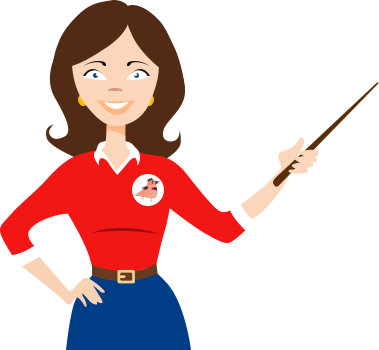 3-кесте - Әлеуметтік педагог қызметінің мазмұны1.3 ӘЛЕУМЕТТІК ПЕДАГОГТЫҢ ЖҰМЫС БАҒЫТТАРЫЖалпы білім беретін мектептегі әлеуметтік  педагогтың негізгі қызметінің бағыттары:Әр түрлі жастағы балалардың әлеуметтік және тұлғалық проблемаларын анықтауға арналған әлеуметтік-педагогикалық зерттеу.Бала құқығын әлеуметтік-педагогикалық қорғау.Білім алушының тұлғасын қалыптастыруда отбасын әлеуметтік-педагогикалық қолдаумен қамтамасыз ету.Әлеуметтік-педагогикалық кеңес беру.Әлеуметтік-педагогикалық профилактика, түзету және оңалту.Бала тұлғасын оңтайлы дамыту үшін педагогикалық бағыттағы ортаны құруға ықпал ету.Балалар мен жасөспірімдердің әлеуметтік маңызды қызметін қолдау ( еріктілік, жобалық жұмыстар түрінде).Ұйымдастырушылық-әдістемелік қызмет.4-кесте - Әлеуметтік педагогтың қызметінің бағытыӘЛЕУМЕТТІК ПЕДАГОГТЫҢ ҚҰЖАТТАР ПАКЕТІ1-папка – «Қамқорлық»Асыраулыққа, қамқорлыққа, патронатқа алуға қажетті құжаттардың тізімі;Кітапшалар (асырау, патронат, бала құқығы конвенциясы);Асыраулыққа, қамқорлыққа алу орталығының міндеттері;Тағайындау туралы бұйрық;Асыраушымен жұмыс жоспары;Статистикалық мәліметтер;Жетім балаларды анықтауға арналғаніс-шаралар есебі;Жетім балалардың тізімі (форма бойынша);Қамқорлыққа алынған балаларға жеке папка арнау (жеке іс қағазы, 3х4 суреті, туу туралы куәлік көшірмесі, ата-анасының қайтыс болу туралы куәлік көшірмесі немесе ата-анасынан айырылу туралы құжат, патронат немесе қамқорлық туралы шешім, қамқоршының жеке куәлігі, жұмыс орнынан анықтама, үй кітапшасы, қамқоршымен жеке іс жоспары, тұрмыс жағдайын зерттеу актісі).2-папка – «Аз қамтылған отбасылар»Жағдайы нашар отбасыларына көмек көрсету іс қағаздары (өтініш, туу туралы куәлік көшірмесі, ата-анасының жеке куәліктері көшірмесі, отбасында барлық кәмелетке толғандардың табысы туралы анықтамалар, тұрмыс-жағдайын зерттеу актісі, материалды көмек көрсету туралы ата-аналар жиналысының хаттамасы);Материалды көмектің ведомость, бұйрық, есеп парақтары.3-папка – «Мектепішілік есепке алу»4-папка – «Бұзақылыққа бейімді топ» папкасы5-папка – «Жағдайы нашар отбасы» папкасы6-папка – «Бақылауға алу» папкасы7-папка – «Бақылауға алынған отбасылар» папкасы8-папка – «Картотека» папкасы9-папка – «Әлеуметтік педагогқа түскен сұраныстарды тіркеу» кітапшасы10-папка – «ПАЗ қолдануға қарсы профилактика» папкасы (ПАЗ – психо-активті заттар)11-папка – «Ата-аналармен жұмыс» папкасы2-тарау. ӘЛЕУМЕТТІК ПЕДАГОГТЫҢ  ӘРТҮРЛІ САНАТТАҒЫ БАЛАЛАРМЕН ЖҰМЫСЫ1. Ерекше қажеттіліктері бар балалар (мәліметтер қорын құру, жеке білім алуды ұйымдастыру, әлеуметтік және тұрмыстық жағдайды зерттеу үшін үйге бару, кітаптармен қамтамасыз ету, бос уақыттарын ұйымдастыру, Халықаралық мүгедектік Күнін ұйымдастыру, әлеуметтік-педагогикалық көмек беру, санаторий-курорттық жолдамалармен қамтамасыз ету).2. Қамқорлықтағы балалар мен жетім балалар(мәліметтер қорын жинау, үйіне бару, жалпыға міндетті оқу қорынан материалдық көмек бөлу, бос уақытты ұйымдастыру, қамқоршылық инспекторымен кездесу, әлеуметтік көмек көрсету, санаторий-курорттық жолдамалармен қамтамасыз ету, мектепте тегін тамақтану ұйымдастыру).3.Қиын балалар (девиантты мінез-құлықты балалар):• деректер қорын құру,  баланың отбасына,үйіне бару,• балаларды қызығушылығына байланысты үйірмелерге тарту,• балалармен де, олардың ата-аналарымен де жеке сұхбат жүргізу;қиын балаларды диагностикадан өткіку (қызығушылықтар, проблемалар, конфликтті жағдайлар),•девиантты мінез-құлықты балалармен жұмыс жасауда сынып жетекшілеріне психологиялық-педагогикалық көмек;• балалар мен олардың ата-аналарына психологпен жұмыс, психологиялық-педагогикалық кеңес беру, ата-аналарға педагогикалық консилиум беру, жазғы демалыстар туралы ақпарат жинау, жазғы демалысты ұйымдастыру, профилактикалық жұмысты ұйымдастыру.4.Аз қамтамасыз етілген және көпбалалы отбасылар:деректер банкін құру;әлеуметтік және тұрғын үй жағдайларын зерттеу актісін жасау үшін  отбасы үйіне бару,мектепте ақысыз тамақтану, материалдық және әлеуметтік-педагогикалық көмек көрсету.Әлеуметтік педагогтың іс-әрекетіӘлеуметтік педагог тиімділік пен оң нәтиже алу үшін мектеп әкімшілігі, психолог, пән мұғалімдері, ата-аналар, сынып жетекшілері, медициналық мекемелер, СӨС (салауатты өмір салтын) насихаттау жөніндегі мамандар, балаларды қорғау бөлімі,құқықинспекторлары, отбасылар мен балаларға психологиялық-педагогикалық көмек бөлімі, қосымша білім беру мекемелерімен бірге қызмет жасайды.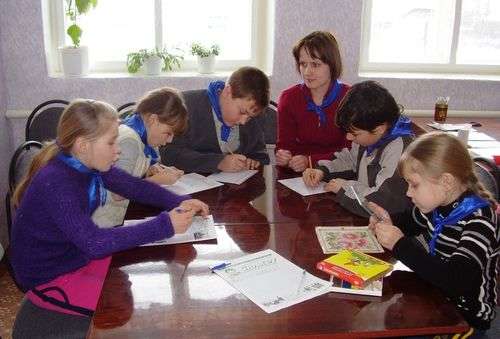  Әлеуметтік педагогтың жұмысындағы қағидалар:Балалармен жұмыс жасауда әлеуметтік педагог келесі қағидаларды басшылыққа алады:өзара іс-әрекеттестік қағидасытұлғалық-бағдарлы ұстаным қағидасы      -    жеке тұлғаны позитивті түсіну және қабылдау қағидасы     - құпиялылық қағидасы.Кесте 5 -  Әлеуметтік педагог жұмысындағы қағидалар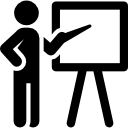 Тәжірибелік сабақ«Этикалық және кәсіби кодекс» жаттығуы   Әлеуметтік педагогтың болашақ кәсіби қызметіне бағыт-бағдар беретін этикалық кодекс дайындаңыз. Мысалы,  В.Г.Бочарова, М.П.Гурьянова авторлар әлеуметтік педагогтың келесі негізгі ұстанымдары көрсетілген Кодексті әзірлеп ұсынды:-ақыл айтпау, бұйырмау...;-жеке басының қадір-қасиеті мен бірегейлігін құрметтеп, өзінің жеке мүмкіндіктеріне сүйене өмір сүруге көмектесу,  клиентті іс-әрекетке, бастамашылыққа, шығармашылыққа шабыттандыру және себеп болу;-клиентті тыңдай білу, ұстамдылықты сақтау, мәселені және  жағдайды түсіну, оның орнына өзін қоя білу, сыпайылық пен әдептілік көрсетутіл табыса білу, жайдары болу, клиентті сөйлете алу, мәселені шешу жолдарын бірлесіп анықтау;-жеке тұлғалық қабілеттерін, білімін, тәжірибесін басшылыққа ала отырып, басқаларға қажетті, қызықты бола білу;-клиент пен оның қоршаған ортасы, басқа да әлеуметтік жұмыс субъектілері арасындағы байланысты қамтамасыз ететін дәнекер болу;-клиенттің өзіндік субъективті ұстанымын қамтамасыз ету, қайырымдылық көмек көрсетілген түрлері арқылы оның қадір-қасиетін төмендетуге жол бермеу;-клиентпен жұмыс кезінде бейресми бола білу, өз мәселерін шешуде кеңес беруші, клиент көмекшісі рөлін атқару, тең дәрежелі диалог негізінде қарым-қатынас орнату;-әрқашан адамгершілік мен мейірімділік ұстанымдарын сақтау;-клиентті айыптамау, кінәламау, оның қадір-қасиетін құрметтеу; жеке тұлғаға немесе адамдар тобына қатысты адамгершілікке жатпайтын немесе дискриминациялық мінез-құлық мүмкіндігін болдырмау;-клиентті дене немесе психикалық қолайсыздықтардан, ашуланудан, қауіптерден немесе қорлаудан қорғау;-кәсіптің өкілі ретінде өз мінез-құлқының жоғары моральдық нормаларын сақтау, кез-келген айла-әрекет, біреуді адастыру, біреуге қиянат жасауды болдырмау;-әрқашан тек клиенттің мүдделеріне сай әрекет ету;-әлеуметтік жұмыста көмекшілерді таба білу, қоғамның әлеуметтік қорғау, әлеуметтік саясатты дамытуға қатысуын қолдау;-жұмысты тек өз құзыреті шегінде жүргізу, өз жұмысының сапасына жеке жауапкершілікпен қарау, өз міндеттерін адал орындай отырып, кәсіби қызмет барысында кездесетін ықпал мен қысымға бой алдырмау;-клиентке қабылданатын шаралар, көрсетілген көмектің сипаты, жүргізілетін жазбалар, жиналатын деректер туралы толық ақпарат беру; -кәсіби қатынастарын жеке мақсаттар үшін пайдаланбау;пікірталастар мен жағдайларды бағалауға тек кәсіби мақсатта қатысу;-клиент сеніп тапсырған құпияны құрметтеу және жария етпеу; қызметтер үшін төлемді тек заңды түрде қабылдау;-жасалған жұмыс үшін құнды сыйлықтар қабылдамау;-әлеуметтік жұмыс саласындағы маман ретінде кәсіби білімін, шеберлігін, біліктілік деңгейін үнемі жетілдіруге ұмтылу; кәсіби өз тәжірибелік (практикалық) іс-әрекетін кәсіби білімдерге негіздеу;-мамандықтың қадір-қасиеті мен тазалығын қорғау және арттыру;кәсіби қарым-қатынас пен өзара іс-қимыл барысында әріптестердің сенімін құрметтеу, сыпайылық пен әділеттілікті сақтау;-кез-келген өз әріптестерінің этикалық емес мінез-құлқына қарсы шара қолдану;-халықтың әртүрлі топтары үшін әлеуметтік қызметтерді ақпараттандыру және қол жетімді ете отырып адамдарға барынша көмектесу;-қоғамның әл-ауқатын дамытуға келесілер арқылы үлес қосу:адамдардың, әртүрлі отбасылардың жеке мүмкіндіктерін кеңейту, әлеуметтік жағдайы төмен топтар мен мүгедектерге ерекше назар аудару;-әділетсіздік пен құқық бұзушылыққа қарсы белсенді күрес;-қоғам құратын мәдениеттердің айырмашылықтарына құрметпен қарауды қолдау үшін жағдай жасау;-әлеуметтік өмір жағдайларын жақсарту және әлеуметтік әділеттілікті сақтау мақсатында саясат пен заңнаманы өзгертуге бағытталған бастамалар.«Мен адамзатқа сыйлықпын» жаттығуы	Шарты:Әр адам - ерекше жаратылыс. Біздің айрықша екендігімізге сену - кез келген адамға, әсіресе көшбасшыға қажет. Сіздің айрықшалығыңыз, бірегейлігіңіз қалай көрінетіні туралы ойланыңыз. Сонымен, сіз шынымен адамзат үшін сыйлық екеніңіз туралы ойланыңыз. Мысалы, «Мен адамзат үшін сыйлықпын, өйткені мен ...» деп мәлімдемеңізді дәлелдеңіз.«Ізгі мамандық және  ізгі адамдар пойызы» жаттығуы		Жұппен жұмыс. Адамға ...жағдайда (таңдау бойынша) құзыреттірек және жылдамырақ көмектесудің ең қызықты әдісін ойлап табу.«Аяқталмаған сөйлемдер» жаттығуыПікірлерді аяқтаңыз:Менің ойымша, әлеуметтік педагог істеуі керек ...Менің ойымша, әлеуметтік педагог істей алады...Менің ойымша, әлеуметтік педагог - бұл ...Менің ойымша, әлеуметтік педагог қажет ...Жауаптарын талдаңыз, пікірталас ұйымдастырыңыз.«Іс-әрекет картасы» жаттығуы«Мектептің әлеуметтік педагогы іс-әрекет картасын» жасаңыз (педагогтың ұжыммен жұмысы, мектептен тыс өзара жұмыстар, мектепішілік өзара қарым-қатынас, кәсіби даму).«Рөлдер» жаттығуыӘлеуметтік педагогтың әлеуметтік рөлдерін талдаңыз. Сызба сызыңыз.«Көмек жоспары» жаттығуыАдамдарға қалай көмектесуге болатынын жазыңыз:Ауырып, төсектен тұрмайды;Басында баспана жоқ және т.б.Мақсаты: адамдарға көмектесу және кезең-кезеңімен іске асыру жоспарын құру.3-тарау.ӘЛЕУМЕТТІК-ПЕДАГОГИКАЛЫҚ ТЕХНОЛОГИЯ«Әлеуметтік-педагогикалық технология» түсінігіҒылыми әдебиеттердегі «әлеуметтік-педагогикалық технология» ұғымы 90-жылдары пайда болды.Әлеуметтік-педагогикалық іс-әрекеттің технологиялық дамуының басында А. С. Макаренко тұрды. «Біз тәрбиелеген әрбір адам — біздің педагогикалық өндірісіміздің жемісі». Оқу іс-әрекетінде А. С. Макаренко мақсат қоюға, тиісті әдістер мен құралдарды таңдауға, олардың орындалу сапасын қамтамасыз етуге, білім беру іс-әрекетін оның тиімділігін ескере отырып, икемді түзетуге, сонымен қатар білім беру процесін оңтайландыратын барлық факторларды ескеруге және тағы басқаларға назар аударды.      Никитина Н.И.,Глухова М.Ф. әлеуметтік-педагогикалық жұмыс технологиясын белгілі бір әлеуметтік-педагогикалық міндеттер мен проблемаларды шешуге бағытталған кәсіпқойдың қатаң дәйекті әрекеттері ретінде түсінді. Әлеуметтік-педагогикалық технологиялар маманның практикалық қызметін реттейтін императивтер жүйесін (заңды талаптар, әрекет алгоритмдер, нұсқаулық талаптар) білдіреді.Әлеуметтік-педагогикалық технология өзінің мәні бойынша мақсатқа бағытталған, алға қойылған (болжанған)мақсатқа жетуді қамтамасыз ететін іс-әрекеттің белгілі бір кезеңдерінің (қадамдарының) арнайы ұйымдастырылған реттілігі болып табылады. Іс-қимыл кезеңдерін анықтаудың бірнеше тәсілдері бар. Көбіне процестің құрылымында үш негізгі кезеңдер болады:дайындық;тікелей қызмет (таңдалған педагогикалық технологияны іске асыру);нәтижелі.Әлеуметтік-педагогикалық жұмыстың технологиялық міндеті – әлеуметтік проблеманы анықтау және қолда бар құралдар мен әдістерді қолдана отырып, әлеуметтік-педагогикалық жұмыс объектісінің іс-әрекеті мен мінез-құлқын дер кезінде түзету және оған уақтылы әлеуметтік көмек көрсету. Әлеуметтік мәселенің мәні клиентпен жұмыс жасаудың мазмұнын, құралдарын, нысандары мен әдістерін анықтауға байланысты болатын маңызды фактор болып табылады.Әлеуметтік-педагогикалық технологияның объектісі – адамның өзі, ал оның элементі - басқару мәдениеті және адамның дамуының өлшемі.Әлеуметтік және білім беру технологиясының негізгі компоненттеріГ.М.Коджаспированың айтуынша, педагогикалық технология автордың белгілі бір идеясына негізделген нақты педагогикалық тұжырымдама үшін жасалынады.Педагогикалық әрекеттердің, операциялардың және коммуникацияның технологиялық тізбегі нақты күтілетін нәтижеге ие мақсатты нанымдарға сәйкес қатаң түрде құрылады. Педагогикалық технологияның бөліктері - критерийлер, көрсеткіштер мен іс-әрекет нәтижелілігін өлшеу құралдары бар диагностикалық процедураларболып табылады.2-сызба.  Әлеуметтік-педагогикалық технологияны әзірлеудің компоненттеріӘлеуметтік-педагогикалық технология әдістемені нақтылауға қызмет етеді және үшаспектіден тұрады:-ғылыми (мақсат, мазмұн мен әдістерді зерттейді, әзірлейді және педагогикалық үдерістерді жобалайды);-процессуалды-сипаттамалық (процесс алгоритмі);-процессуалды әрекетті	(технологиялық / әлеуметтік-педагогикалық процесті жүзеге асыру,  жекелік, аспаптық және әдіснамалық педагогикалық құралдардың жұмыс істеуі).Әлеуметтік-педагогикалық технологияныәзірлеуфункциялары:-аналитикалық-болжамды (әлеуметтік тәуекел санатына жататын топтарды анықтау және есепке алу, қажеттіліктерді анықтау, әлеуметтік процестер динамикасын бақылау, қолданыстағы параметрлердегі өзгерістерді болжау);-диагностикалық (проблемаларды талдау, проблемалық өрістің себептерін анықтау);-жүйелік-модельдеуші (көмек сипатын анықтау);-жобалық-ұйымдастырушылық (проблеманы шешуге бағытталған әзірлеме, іске асырулар);-белсендіруші (индивидтің жеке қабілеттерінің ішкі потенциалын жандандыруға көмектесу, проблемаларды шешуге ынталандыру, өзіне-өзі және өзара көмек көрсетудің дамуын ұйымдастыру),-аспаптық-практикалық (өмірлік қиыншылықтар кезінде әр түрлі көмек көрсету бойынша іс-шараларды жүзеге асыру, кеңестер, тренингтер және т.б.)Әлеуметтік-педагогикалық технология құрылымынакелесілер жатады: мақсат (технологияның негізгі міндеті); технология объекті (адам, жалпы әлеуметтік-педагогикалық технология, оның кезеңдері, аралық кезеңдері, нақты әлеуметтік-педагогикалық қызмет, қызметтің нәтижесі және т.б.).Әлеуметтік-педагогикалық технологияның мазмұнын дамыту құрылымында М. А. Галагузова, Л. В. Мардахаев, Б. Н. Алмазов, М. А. Беляева, Н. Н. Бессонова сияқты авторлар бес кезеңді қарастырады:диагностикалық-болжамдық кезең, оңтайлы технологияны таңдау (әзірлеу) кезеңі, таңдалған технологияны іске асыруға тікелей дайындық кезеңі, іске асыру, сараптамалық-бағалау.Диагностикалық-болжамдық — бұл объектіні диагностикалау, оның әлеуметтік-педагогикалық проблемаларын (негізгі проблемаларын) анықтау және ықтимал даму, тәрбиелеу, өзгеру болжамын құру кезеңі. Болжау оның әлеуметтік-педагогикалық мәселелерін шешудің негізі ретінде объектінің әлеуетін анықтауға бағытталған. Бұл кезең бастапқы кезең болып табылады және маманның - әлеуметтік педагогтың кейінгі қызметіне қажетті ақпаратты алуға арналған.Оңтайлы технологияны таңдау (әзірлеу) кезеңі диагностикалық-болжамдық кезеңнен кейін жүргізіледі. Клиенттің жеке ерекшелігі және оның әлеуметтік-педагогикалық мәселелері туралы қажетті ақпарат ала отырып, маман онымен әлеуметтік-педагогикалық жұмыстың мақсатын анықтайды.Жеке тұлғаны дамыту технологиясы, педагогикалық түзету, педагогикалық оңалту, түзету және т.б. Бұл кезең мыналарды қарастырады: әлеуметтік-педагогикалық жұмыстағы қол жетімді технологиялардың бірін таңдау; жағдайды, клиенттің даралығын, оның проблемаларын және мамандардың мүмкіндіктерін ескере отырып, қол жетімді технологияны дараландыру; клиенттің қажеттілігіне, маманның мүмкіндіктеріне және практикалық іске асыру жағдайына сәйкес келетін жаңа жеке технологияны әзірлеу.Іске асыруға тікелей дайындық кезеңі таңдалған технологияны іске асыруға арналған әлеуметтік-педагогикалық технологияны іске асырудың тиімділігін қамтамасыз ету қажеттілігіне байланысты туындайтын материалдық, техникалық, ұйымдастырушылық және әдістемелік аспектілерді анықтау үшін қажет.Іске асыру — алдыңғы кезеңдердің барлық шаралары қарастырылған және орындалып жүрген негізгі кезең.Сараптамалық-бағалау — бұл әлеуметтік-педагогикалық технологияны енгізу нәтижесін және барлық атқарылған жұмыстарды бағалауға мүмкіндік беретін кезең.Бұл кезеңдер болжанған мақсатқа жету үшін өте маңызды функционалды рөлдерді орындайды.Әлеуметтік-педагогикалық технологияларды дамыту кезінде тиімділіктің негізгі критерийлері:- жан-жақтылық – жеке біртектес міндеттерді шешу үшін саны мен ерекшелігі бойынша әртүрлі объектілерде әлеуметтік технологияны қолдану мүмкіндігін болжайды;- конструктивтілік – нақты проблемаларды тексерілген және негізделген тәсілдермен шешуге бағытталу;- нәтижелілік – соңғы, тексерілетін нәтижеге бағдарлау;- шапшаңдылық – технологияны оңтайлы мерзімде жүзеге асыру мүмкіндігі;- салыстырмалы қарапайымдылық – әлеуметтік технология аралық кезеңдерді, операцияларды қамтуы және белгілі бір біліктілік маманы үшін қолжетімді болуы тиіс;- сенімділік – кейбір беріктік қорының, қайталанатын механизмнің болуы;- икемділік, немесе өзгермелі жағдайларда бейімделу қабілеті;- үнемділік, немесе экономикалық мақсаттылық, өйткені технология тиімді, бірақ үнемді емес болуы мүмкін;- пайдаланудағы ыңғайлылық.Практикада әлеуметтік педагог қызметінде көптеген технологиялар қолданылады (3-сызбаға қараңыз).3-сызба.Әлеуметтік педагог қызметіндегі технологиялардың ("Т") жіктелуіӘлеуметтік мәдени оңалту «Т»:2.Әлеуметтік-педагогикалық «Т»:3. Терапиялық «Т»:Кейбір технологияларды қысқаша сипаттап өтейік:Социотерапия - мемлекеттік және қоғамдық ұйымдардың көмегімен клиенттің әлеуметтік ортасына ықпал ету.Моритатерапия - бала айналасындағыларға жақсы әсер ететін жағдайға қойылады («табыс жағдайы»).Логотерапия - эмоционалдық жағдайларды вербализациялауға бағытталған баламен сөйлесу терапиясының әдісі, эмоционалдық күйзелістерді сөзбен сипаттау.Гештальттерапия - баламен жеке жұмыс барысында, жүректен-жүрекке сөйлесулерде қолданылады.Имаготерапия (лат. Imago — образ) - образдар арқылы ойын терапия мақсатында пайдалану.Музыкалық терапия - адамның психологиялық жағдайына музыканың емдік әсері.Ритмотерапия - табиғат ырғағымен, өмір биоритмдарымен және т. б. байланысты.Түс терапиясы - жай-күйін ынталандыру және түзету мақсатында қажетті түсті таңдау.Натурпсихотерапия (ландшафттерапия) – табиғатпен емдеу.Кинезиотерапия (қолмен емдеу) - сөйлеу қабілетін түзету әдісі ретінде қолданылады. Қолмен емдеу зейінді жақсартады, сергек көңіл-күйді қалпына келтіреді, балалардың белсенділігін арттырады (миға және жүйке жүйесіне жақсы әсер етеді) (түрлері: «саусақты ойын терапиясы», «қимылмен жасалатын терапия», изотерапия).Басқыншылық терапия (еңбек терапиясы) - сабақтар күнделікті өмірде пайдаланылуы мүмкін қабілеттер мен дағдыларды дамытуға, қоршаған ортаға бейімделуге мүмкіндік береді.Туротерапия - бұл әлеуметтік-мәдени қызметтің оңалту технологиясы: саяхат, экскурсиялар, сапарлар.Кинотерапия - сценарийлерді жазады, түсірілген материалды сұрыптайды, музыкалық сүйемелдеуді таңдайды, ілеспе мәтінді құрайдыБиблиотерапия - бұл психикалық жағдайды қалпына келтіру немесе оңтайландыру мақсатында арнайы таңдалған әдебиетті оқу арқылы арнайы түзетудің әсері.Ертегі терапия - бұл нақты өмірде ертегі оқиғалары мен мінез-құлықтың арасындағы байланыстың қалыптасу процесі, ертегі мағынасын шындыққа көшіру.Изотерапия - көркем шығармашылықпен емдеу (изотерапияның түрлері: сілемен түсіру - іздердің көмегімен бейненің дәстүрлі емес техникасы; сабынмен сурет салу; поролонның тіліктерімен сурет салу; щеткамен сурет салу; шаммен сурет салу; коллаж (лат. жапсыру); саусақпен сурет салу; пластилинмен сурет салу; жапырақтармен, т.б.).Анималотерапия (ағылш, animal — животное) - адамның психикалық және физикалық денсаулығын жақсарту мақсатында жануарлар дүниесінің өкілдерімен қарым-қатынасынан тұрады (анималотерапия түрлері: Иппотерапия-аттармен емдеу-сауықтыру; Канистерапия немесе герапия - иттердің көмегімен; Фелинотерапия-мысықтардың көмегімен емдеу; Дельфинотерапия; Аквариум терапиясы; Голуботерапия).Осылайша, әлеуметтік педагогтың іс-әрекетіне әлеуметтік-педагогикалық психологияны енгізу еңбек ресурстарын үнемдеуді қамтамасыз етеді, әлеуметтік-педагогикалық іс-әрекетті әдіснамалық жолмен құруға мүмкіндік береді, әлеуметтік педагогтың міндеттерін шешудің тиімділігіне ықпал етеді. Әлеуметтік-педагогикалық жұмысты технологияландыру оның әр түрлі түрлерін жеке салыстырмалы түрде іс-әрекеттер мен нәтижелерді кооперациялауы және синхрондауы бар біртекті процедуралар мен операцияларға ұтымды түрде бөлуге мүмкіндік береді.Әлеуметтік-педагогикалық технологияны жүзеге асыру әлеуметтік педагогтың теориялық-әдіснамалық (жобалау қабілетін, процесске, оның тұтас көрінісіне, рефлексияға, құрастыруға) және технологиялық мәдениетінің жоғары деңгейін талап етеді. Әлеуметтік педагогтың практикада әлеуметтік-педагогикалық технологияларды сәтті іске асырудың шарты - бұл инновация және оларды тұтас әлеуметтік-педагогикалық процеске енгізу мүмкіндігі болып табылатынын атап өту керек.ӘЛЕУМЕТТІК АУЫТҚУЛАР, ОЛАРДЫҢ  СЕБЕПТЕРІ ЖӘНЕ ОЛАРДЫ  БОЛДЫРМАУ  ЖОЛДАРЫАдамның әлеуметтік  дамуы  кейде белгілі  бір  ауытқуларға  соқтырады. Әлеуметтік  ауытқулардың  мәні, оның  қалыптасу   себептері мен  оның  алдын алу  мүмкіндіктері және  оны  жеңу, әлеуметтік - педагогикалық  мәселе. Бұл  тақырыпта  мынадай  мәселелер  қарастырылады:1) адамның әлеуметтік тұрғыдан қалыпты дамуы  мен  ауытқуы және әлеуметтік  ауытқудың себептері; 2) балалар  мен  жеткіншектердің девиантты  мінез-құлқын,  іс-қимылын  болдырмау мақсатындағы әлеуметтік-педагогикалық  әрекеттің бағыттары.Қалып  (лат.norma) - деп  ережені,  белгіленген   межені түсінуге  болады. «Әлеуметтік  қалып» («социальные  нормы») – бұл  ресми белгіленген  немесе әлеуметтік  тәжірибе  негізінде пайда  болған және  қоғамның  белгілі  бір  нақты-тарихи өмір жағдайындалайық  қалыптасқан   қоғамдық іс-қимыл  ережелері. Олар  топтағы жекке  тұлғаның  қалыптасқан немесе белгіленген (рұқсат  етілген немесе міндетті) іс-қимыл стандарты, жеке  адамның өзгелермен әрекеттесу  үшін  қажетті шарты.Әлеуметтік  қалыптарда алдыңғы  қоғамның  әлеуметтік  тәжірибесі көрініп  бейнеленеді және сонымен  бірге қазіргі  кезедегі әлеуметтік шындық саналы  қабылданады. Олар  заң  актілерінде, қызметтік  инструкцияларда, ережелер  мен  жарғыларда,  ұйымдастыру  институттарының құжаттарында,  сонымен  қатар заң  жүзінде  жазылмаған, ортада  қабылданған ереже  түрінде бекітіледі. Негізгі  әлеуметтік  қалыптарды былай  топтастыруға  болады: құқықтық, адамгершілік, этикалық, діни және  т.б., олар  адамның  кез  келген  сәттегі әлеуметтік рөлінің    өлшемдері ретінде  қызмет  етіп, күнделікті  өмірі  мен  қызметінде іске  асады.Адам  бірнеше  әлеуметтік  рөлдерді қатар  орындайды,  мысалы,  азамат,  маман, отбасы  және ұжым мүшесі, т.с.с,  соның  барысында өзін  жүзеге  асыру  үшін әлеуметтік  тәжірибені  игереді.Әлеуметтік  ауытқулар – бұл  адамның  әлеуметтік дамуының қоғамда  қалыптасқан  құндылықтар мен қалыптарға  (өзінің  өмір  сүру  ортасына) сәйкес келмеуі. Әлеуметтік  ауытқулардың формалары: асоциалдық  және  антисоциалдық іс-қимылдар.Асоциалдық іс - қималдар (грек. а - теріс  мағынаны  білдіретін  қосымша, лат.socialis – қоғамдық, қоғамдағы  адамдардың өміріне  және  қарым-қатынасына  байланысты) -  бұл  адамның  іс-қимылының қоғамда қалыптасқан қалыпқа  сәйкес  келмейді,  бірақта қоғамдық  тәртіпті  бұзбайды.Антисоциалды (грек. anti - қарсы және  әлеуметтік) – бұл  адамның  заңға  қайшы   іс-қимылы.Әлеуметтануда аномия  құбылысын  қарастыруға  болады, ол адамның әлеуметтік  ортадағы  әлеуметтік  қалыптарға сай еместігі. Бұл  «аномия» терминін француз әлеуметтанушысы Д.Дюркгейм енгізген, адамның іс-қимыл  қалыптарының сақталмауы немесе  жетіспеуі. Американ   әлеуметтанушысы  Р.Мертон 30-шы  жылдары әлеуметтік  аномия  теориясын  ұсынған,  онда  қоғамдағы  «адамгершіліктің  болмауынан»,  жеке  адамның теріс іс-қимылға  баруы қарастырылған. Оның  пікірінше, кез  келген  қоғамда  адамгершілік құндылықтарды  орнатудың мақсаты  мен құралдары  бар. Адамгершілік  құндылықтарды орнатуға  жеткізетін мақсат  пен  құралдар  арасындағы тепе-теңдіктің  бүлінуі,  аномияға  негіз  болады. Мертон адамның  аномия  қалпының бірнеше  реакциялық  типін  көрсетеді (оны  жүзеге  асыру  үшін, іс-әрекет  мақсатына  қатысты құралдарды  таңдау арқылы қисынды  варианттардың  сәйкесуі): конформизм, инновативтілік, ритуалдылық, ретризм, бүлік  шығару.Конформизм (кешеуіл  лат. conformns – ұқсас) – қоғамда  қалыптасқан адамгершілік мақсаттар мен  құралдарға жағымды  қатынас орнату.Инновативтілік  (лат. innovatio -  жаңару,  өзгеріс) – мақсатқа  жағымды қатынас орнату және құрал  таңдауды шектеуге   қарсылық  білдіру, жаңа іс-қимылдың  пайда  болуы адам  іс-әрекетінде  өзгеріс,  жаңалық пайда  болады.Ритуалдылық – мақсатқа теріс қатынас, құрал  таңдаудағы басты  ұстаным  мақсатты ескермейтін  ритуалдық іс-қимыл типі (мысалы,  діни әрекет,  бюрократтық т.с.с.).Ретризм – бір  нәрсеге  қол  жеткізуде мақсатты  да,  құралды  да  жоққа  шығару. Бұл  өмірден  алшақтауды  білдіреді (маскүнемдік, нашақорлық және  т.б.).Бүлік  шығару – қоғамда  қабылданған  мақсаттан  да,  құралдан  да  бас  тартып,  оны жаңа  мақсат пен  құралдарға алмастыру. Бұл көтеріліс, әлеуметтік қалыптар  мен  құндылықтарды қайта  құру.Әлеуметтік  педагогикада және  әлеуметтануда  «іс-қимылдың  ауытқуы» деген термин   бар. Бұл  термин қоғамда  қабылданған  қалыптар  мен рөлдерге  адам  іс-қимылының  сәйкессіздігін,  ауытқуын түсіндіреді.«Іс-қимылдың ауытқуы» терминін  көбінесе  «девиантты» (лат.deviatio - ауытқу ) немесе ( лат. delinquens – тәртіп бұзушы) терминдерімен  алмастырады. Адамның девиантты іс-қимылы  дегеніміз қоғамда  қабылданған ережелерден ауытқиқын іс-қимылдар  жүйесі немесе жеке  іс-қимыл мен әрекет. Девиантты  іс-қимыл -  жиірек адамның қоғамдық  қалыптар  мен  адамгершілікке жағымсыз  (теріс) іс-қимылы және әкімшілік  жауапкершілікке  тартылатын адамның  іс-қимылы.1950 жылы  американ әлеуметтанушысы А.Коэн делинквенттік субмәдениет теориясын ұсынды. Бұл  теорияда делинквенттік  іс-қимылды  адамдар типінің субмәдениетін негіздеп, олардың табыстылық бағытын  анықтап, оған «үлкен қоғамнан» өзгеше, мүлде  басқа  жолмен (басқа  құралдармен) жетуді ұсынды. Бұл тип  өкілдері үшін  өзін  құрметтейтін және өзгелер  құрметтейтін ұсақ  ұрлық  жасау,  өктемдік  көрсету, вандализм (қирату) мәнді.  Күш  көрсету субмәдениетіне өктемдік  іс-қимыл  және  ұрлық  жасау, т.с.с. жатады. Ол  мафия, қылмыстық  топ, бұзақылар арасында орын  алады, осы  топқа  жататындардың  өмір  сүру  салтын сипаттайды.Адамның  девиантты іс-қимылын қалыптастыратын түрлі теориялар  бар. Олардың  бірі: биологиялық – адамның  сыртқы  келбетінің тәртіп бұзушылыққа бейімділігі (Ломбразо,  Шелдон); психологиялық – адам  психикасының негізінде жасалатын  шиеленісуге, құқықбұзушылыққа  бейімділік (Фрейд);  әлеуметтік -  адамның  девиантты  іс-қимылы теріс  әлеуметтік  тәжірибені игеру  нәтижесінде, тәрбие  мен орта қайшылығынан  пайда  болады және  т.б. (Дюркгейм, Мертон Миллер және  т.б.).Түрлі   теорияларды  талдау  барысында биологиялық  және  психологиялық теориялар тұлғаның ерекшелігін   және оның  девиантты дамуы  мен  тәрбиесіне ықпал ету мүмкіндігін көрсетеді. Олардың  бойында   дүниеге  келгеннен  бергі   уақытта  зорлық, өктемдік бастама орын  алады және   құқық бұзуға бейім болады. Бірақта адамның   құқық  бұзуға  бейімділігі тек   жағымсыз  өмірлік жағдайларда және  тәрбиеде жүзеге  асады, сөйтіп  тұлға  дамуының  негізін  анықтап,  келешекте теріс (девиантта немесе  деликвентті)  іс-қимылға   ұшыратады.Адам  іс-қимылының  ауытқу  негізінде  биопсихологиялық сипаттар жатыр, әлеуметтік  үдеріс  пен оның  нәтижесі,  жағымсыз  әлеуметтік іс-қимыл тәжірибесі, тұлғаның  теріс  бағыты (қызығушылықтары, қажеттері, мотивтері, мақсаттары  мен  мұраттары), теріс  әдеттері және  соған  лайық (жағымсыз  бағыттар мен теріс әдеттер), жағымды  сезімі (іштей  қанағаттануы), әлеуметтікке  қайшы,  әдепсіз іс-қимыл,  әрекеттер  мен  істер орын  алады.Адам  біртіндеп  девиантты  болады. Девиантты  іс-қимылдың  негізгі  кезеңдері:әлеуметтік  қалыптар мен  тұлға  арасындағы  қайшылықтардың  пайда  болуы; баланың  әлеуметтік  талаптарды  қабылдамауы,  оны  жоққа  шығаруы; баланың заңға  қайшы  әрекеттері ( бұзақылық,  ұрлық т.с.с); заңға  қарсы  әрекеттердің  жасалуы;асоциалды әрекет тәжірибесінің жинақталуы ( күш  көрсету, бұзақылық, өтірік  алдау, ұрлық  жасау);асоциалды іс-қимыл тобына енуі;заңдарды  бұзуы; қылмыс  жасау.Әлеуметтік  жағымсыз  іс-қимылдылармен мәселені  шешу  үшін, оны тудыратын және  қалыптастыратын негізгі  факторларды  анықтау қажет. Ондай  факторлар тобын және оның  құрамын:А.  Психологиялық  және  физиологиялық  дамудағы ауытқу: туғаннан  зияттық  дамуының  төмен деңгейі,  немесе бас сүйек-ми  жарақатының  нәтижесі; эмоциялық  ауытқулар және  (немесе) белсенді-ерік айналымының ауытқуы, жоғары  қозу  тудырып, аффектілік  іс-қимыл, әрекет және  іс-қимылының  импульсифтігі, айналасындағыларды жәбірлеуден  ләззәт  алу,  үстемдік  көрсету, қаңғыбастық және  т.с.с. себепші  болады; жеке  тұлғаның  қалыптасу  барысында өз  құрбы-құрдастарымен  өзара күделі  қарым-қатынасқа барады.Б. Баланың  дамуындағы түрлі  ауытқулар  тәрбиеде ескерілуі  тиіс. Оның  танымдық,  сезімдік және  еріктік  айналымындағы мүмкіндіктерін қоздыратын  немесе   тежейтін және   олардың  мүмкіндіктерін  толықтыратын, кемшіліктерін жеңетін бағытты  ұстану т.с.с.В.  Тәрбиелік  ықпалдың  жас  ерекшеліктеіне  сәйкес  келмеуі. Мысалы, тәрбиедегі  күрделі  кезең жеткіншектік, (11-13, 14-16 жас) - өзгермелі  кезең. Әлеуметтік  тұрғыдан жеткіншектік  кезең – бұл  алғашқы  әлеуметтенуді  жалғастыру. Жеткіншектер – яғни  оқушылар – ата-аналарының (мемлекеттің)  қарамағында,  олардың  негізгі  қызметі  оқу. Бұл  балалық  шақтың  соңы және  онан «өсіп» шығу.Бозбалалық  шақ (17-23 жас) тура  мағынада  «үшінші  әлем» аталады, балалық  пен  ересектіктің арасындағы  кезең. Қыздардың көпшілігі және  ер  балалардың  көп бөлігі толық  жыныстық  жетілу кезеңінде  болады,  бірақта  осы  кезеңге көптеген «түзетулер» және  толық  жетіле  қоймау  себепті диспропорция тән болады.4-ші  сызба. Адамның  девиантты  іс-қылығына  әсер  ететін факторлар  тобыЖасөспірім  кезеңінде ескерілмеген факторлар,  оның  іс-қимылының  ауытқуларына  соқтырады,  оған  жататындар:а) құбылыстың   тығырыққа  тірелуі жасөспірім  кезеңіндегі психофизиологиялық дамуды  сипаттайды:  жыныстық  жетілу  кезеңінде ағзасы жылдам  немесе  баяу дамиды; жүрек-қан  тамыр  жүйесі жақсы  дамымағандықтан, оның  физикалық  және  психологиялық  сезіміне  әсер  етеді;  эндокриндік  жүйенің «горманальді буырқаныстары» жыныстық  даму   кезінде  қозуды жоғарылатып, көңіл-күйінің тұрақсыздығын көрсетеді;б) ересектер,  ата-аналармен,  мұғалімдерімен  қарым-қатынасының  ересектер мен кішілердің  моральдік тұрғыдан «шиеленісуі»,  өзіне  қойылған  талаптарды  қабылдамауы;в) «тәуелділік  моральді» «теңдік  моральіне» алмастыруға ұмтылыстары;г) ересектердің  іс-қимылдарын,  жүріс-тұрыстарын сын  тұрғысынан  бағалауға  жақын  тұруы;д) өз  құрбы-құрдастарымен қарым-қатынастағы  мінез-құлқының  өзгеруі,  қарым-қатынас  орнатуда  өзінің  үстемдігін бекіту талпынысының,  кейде жағымсыз формаға     айналуы және  т.б.Г.  Тұлғаны  қалыптастырудағы ортаның  жағымсыз факторы.Тұлғаны  қалыптастырудағы отбасының  жағымсыз  факторлары:а)  отбасындағы  жағымсыз  ахуал: маскүнемдік, ұрыс-керіс, төбелес, бір-біріне  дөрекілік  көрсету,  өтірік  айту, т.с.с.,  еліктеуге  жағымсыз  үлгі көрсетіп,  соған  сәйкес дүниетаным  қалыптастырады;б) отбасы  құрамының  мәселесі:  толық  емес  отбасы, бір  балалы  отбасы, көп балалы  отбасы, арақашықтағы  отбасы және т.б., балаға  қажетті  педагогикалық  ықпал  жасай  алмайды, тұлғаның  қалыптасуына  тек  бір  ата-ананың   ықпалының  жүруі немесе тәрбиеде   балаға  өбектеу,  көп  нәрсеге  көз  жұму.Осындай  отбасындағы  жағымсыз факторлардың  бала тәрбиесіне   ықпалы төмен  болғандықтан,  бала  отбасына,  ата-анасына теріс  қатынас  орнатып, үйде  болмауға,  уақытының  көпшілігін үйден  тыс  орындарда өткізуге бой  алдырады. Осындай  себептерден «көше балалары», қараусыз  қалғандар, панасыздар    категориялары  пайда  болады. Осының  бәрінің  себептері  үйде балаға көрсетілетін дөрекілік пен  ұрыс салдарынан  болады;  баланың  қызығушылықтары мен қажеттеріне  көңіл  бөлмеу, ата-анадан  ешнәрсе  талап  етпеуді ұстану, олардан  көмек  күтпеу және қарым-қатынас  жасауға  құлықсыздық  білдіру; ата-аналардың  өз мәселелерінен артылмауы, баланы   ұзақ  мерзімге өзбетінше  жіберуі; бала  тәрбиесін  атасы  мен  әжесіне  жүктеу,  оларға  қажетті қолдау  көрсетпеу (жасы  келген  адамдар немерелеріне  қажетті  педагогикалық ықпал  жасай  алмауынан,  олар  қараусыз қалады); тәрбиенің  жетіспеушілігі,  баланың  жағымды ынта-ықыластарының, қызығушылықтарының  болмауы және  т.с.с.Баланың  даму  үдерісіне орта  факторларының әсері (көше, қала, «топтар» т.б.).Үй жағдайындағы жағымсыз қызығулар, баланың дамуына ойындардың  педагогикаға лайық  емес  тұстарын қолдану.Жақын  айналасының ықпалы, ең  бірінші  ата-аналарының,  ересектердің,  құрбы-құрдастарының   педагогикаға  жатпайтын қылықтарының  әсері.Көпшілік  ақпарат  құралдарының, әсіресе теледидар  мен  бейнефильмдердің жағымсыз  әсері.Бұлардан  басқа  да  факторлар,  адам  тәрбиесіне теріс  ықпал  етеді.Д.   Бала  мен  жасөспірімді тәрбиелеудегі кемшіліктер:а) отбасы  тәрбиесінің  кемшіліктері;б)  жасанды  жағдай,  баланы кез  келген өмірлік мәселелерден  алшақтату, белсенді  іс-әрекеттерден  шектеу салдарынан тасбауыр,  енжар,  адамдардың қайғы-қасыреттеріне  жанашырлық  танытатын  қабілетінің  болмауы, сындарлы  жағдайлардағы  өмірлік  жағдаяттарды жеңе  білмеуіне  соқтырады;в) білім  мекемелерінде оқыту  мен  тәрбиелеу  барысында,  әсіресе  бала  бақшалары  мен  мектептерде жіберілетін  қателіктер;г) тәрбиенің  адамгершіліктен  тыс жағымсыз бағыттары;д)  баланы,  жасөспірімді жағымсыз өмірлік  үлгілер мен  әрекеттерге  дайын  болуға тәрбиелеу (өмірде  өзін  жүзеге  асыра  білуі).  Мұндай  жағдайларда жеке  тұлға өзін түрлі  батыр кейіпкерлерге  өзін  ұқсатуы, «өзіне түрлі әрекеттерді  өлшеуі». Осыған  әсіресе  ықпал  ететін  теледидар,  кино,  бейнефильмдер түрлі  қылмыстық  істердің «оқулықтарының» рөлін  атқарады;е)  балаға  қатысты  ортадан, қалыптан  тыс  отбасыларының және тәртіп  бұзатын  жолдастарының  теріс  жүріс-тұрыстары бар жасөспірімдерден жағымсыз әрекеттерді «күту» және  т.б. Осындай күдіктер,  тікелей  немесе  жанам формада  баланы тәртіп бұзуға  түрткілейді;ж)  баланы,  жасөспірімді спирттік  ішімдіктерге, нашақорлыққа, шылым  шегуге, құмар  ойынға тарту;з) отбасы мүшелерінің,  мектеп пен  отбасының, мектеп  пен бала  және  жасөспірімдер тәрбиесімен  айналысатын әкімшілік органдарының арасында  бала  тәрбиесіне қатысты  бірліктің  болмауы;и) қайта  тәрбиелеу жүйесі тәртіп  бұзушыларды түзету  және оларды  онан  кейінгі күнделікті  өмірге  (әлеуметтік  ортаға) бейімдеу.Е. Баланың және   жасөспірімнің жағымсыз  өзіндік  ұстанымы:а) жасөспірімнің  өзін  бағалаудағы  ауытқуы: өзін  көтермелеу - жоғары бағалау салдарынан шамданғыш және  қозғалысқа  жылдам, аморальдік  қабілетпен  сәйкескенде,  құқық  бұзушылыққа  барады;  өзін  төмендету - өзіне  сенімсіз, жүріс-тұрысы  әралуан, жеке  тұлғалық  сипаты  тұрақсыз болғандықтан өзіне  және  ұжымға түрлі  мәселе  тудырады,  өзін  көрсете  алмайды;б) жасөспірімнің  тұлғалық  талаптануындағы  ауытқу. Ол өзін-өзі  бағалаудағы  ауытқудан  туындайды. Талаптану жасөспірімнің  жеке   ұстанымын  анықтайды және оған  қол  жеткізуге белсенділік  білдіреді;в)  адамгершілік  құндылықтарға  және  өзщін-өзі  жетілдіруге енжарлық  танытады.  Көп  жағдайда  оның  адамгершілік үлгінің    және жақсы  болу  ұмтылысының  жоқтығынан  болады;г)  жасөспірімдер  арасында өз орнын  табудағы  жағымсыз қажеттіктерінің және теріс  бәсекелестіктерінің орын  алуы. Жасөспірімдік шақта осы  қажеттер мен бағыттары, олардың  өзіндік  белсенділіктерін  арттырады;д)  баланың,  жасөспірімнің,  бозбаланың қажеттерінің  қалыптасуының  күрделілігі және өзін-өзі  түзетуге  белсенділігі;е) жасөспірімнің қарым-қатынас орнатуға, жастардың биресми бірлестіктеріне,  соның  қатарында асоциалды  бағытқа  да қатысу  ұмтылыстарының  болуы.Балалар  мен  жасөспірімдердің жүріс-тұрыс,  мінез-құлықтарындағы  ауытқулардың қалыптасуына  ықпал  ететін негізгі  топ  факторларын  суреттеп қарастырдық, олардың алдын  алу және  жеңу  жолдарын педагогикалық қызметте  ескеру қажеттігі  анықталды.Балалар  мен  жасөспірімдердің девиантты  іс-қимылдарынболдырмау мақсатындағы әлеуметтік-педагогикалыққызметтің бағыттарыБалалар  мен  жасөспірімдердің девиантты  мінез-құлқын,  іс-қимылын болдырмау мақсатындағы әлеуметтік-педагогикалық  әрекеттің мынадай бағыттары  анықталады.А.  Балалардың    мінез-құлық,  іс-қимылдарының әлеуметтік  ауытқуындағы  отбасының  рөлі.а)  болашақ  ата-аналарды  отбасылық  өмірге  дайындау және  өз  балаларын  тәрбиелеуі. Ол  үшін мыналарды  зерттеуі  керек:- отбасын мүшелерінің  қарым-қатынас негіздері;- отбасы ішілік  шиеленістер, оның  пайда  болу  себептері, алдын  алу  мүмкіндіктері және  жеңу жолдары; - отбасы шаруашылығын  жүргізу, отбасы  қаржысы;- балалық,  жасөспірімдік  кезеңдердегі отбасылық тәрбие  негіздері;- отбасылық құқық  негіздері. Бала  құқықтары  жөніндегі  декларация және   ата-аналар, олардың орнындағылардың   құқық анықтайтын құжаттары;б)  отбасында  жағымды  адамгершілік қалыптарын, отбасы  ішілік  қарым-қатынастарды,  яғни  отбасылық  моральді -  психологиялық  ахуалды сақтау;в) отбасы  тәрбиесінде  қателіктерге  жол  бермеу;г) баланың  тұрақты  адамгершілік бағыттары мен  ұстанымдарын қалыптастыру;д) балалық  шақтан  еріктік сапалары  мен өзін-өзі  құрметтеу  сезімдерін тәрбиелеу  арқылы  адамгершілік-жігерлік қасиеттерін қалыптастыру;е)  балаға  күш  көрсетіп,  жәбірлеуге, ерік-жігерін  төмендетуге  немесе керісінше, күш  культін қалыптастыруға жол  бермеу, өйткені  олар  әлсіз  адамдарға  зорлық  жасауға, өктемдікке  бейім келеді;ж) балалар мен  жасөспірімдерді   ішімдікке,  шылым  шегуге тартып,  оларды құмар  ойындарға әуестендіруге  жол  бермеу;з) баланы  өзін-өзі тәрбиелеуге  және онымен жұмыс  жүргізу  әдістемесіне  үйрету.
5-ші  сызба. Балалардың  девиантты  жүріс-тұрысының  алдын  алу  және оны  жеңудің негізгі  бағыттарыБ.  Білім  беру  мекемелерінің  балалар мен  жасөспірімдердің  девиантты  мінез-құлықтары,  іс-қимылдарының алдын  алуын  және  оны  жеңу  жолдарының тәрбиелік  рөлін  арттыру.Мектептерде  арнайы дайындалған  педагогтар  қызмет  атқарады. Бұл  мамандарға  балалар мен  жасөспірімдер оқу  және  тәрбие  барысында  сенім  артады. Оқытушылардың  қызметіндегі  басты  бағыт  тәрбиеге  беріледі. Педагогтардың педагогикалық  қызметтеріндегі жіберген  қателіктері мен  кемшіліктері,  олардың  тәрбиеленушілеріне қымбатқа  түседі.Білім  беру  мекемелеріндегі тәрбиені арттыру  жолы ретінде мыналар анықталады:- оқытушылар дайындығының   құрамдық  сапасын және олардың  жоғары  педагогикалық  мәдениетін арттырып  қалыптастыру;- білім  мекемелерінде педагогикалық  қызметке  мейілінше  жағымды жағдай  тудыру; - оқытушылар  құрамының өзбетінше білімдерін  жетілдірулеріне  түрткі  тудыру,  педагогикалық  шеберліктері мен мәдениетін  жетілдіру;-  білім  мекемелерінде  әлеуметтік  қызмет  ұйымдастыру,  девиантты   іс-қимылды  балалармен және  жасөспірімдермен жеке  жұмыс  жүргізу,  мұғалімдер  мен  ата-аналарға  көмектесу;-  білім  беру  мекемелеріндегі  сабақтан  тыс тәрбие  жұмысының жүйесін дамыту;-  ата-аналарды  тәрбие  жұмысына   қамту,  олардың  педагогикалық дайындығын жетілдіру.В.  Отбасы  мен  мектептің өзара мақсатты әрекеттесуі отбасының, мектеп пен тұрғылықты  жердегі әкімшілік органдардың балалар  мен  жасөспірімдердің девиантты мінез-құлық,  іс-қимылдарының  алдын  алу және оны  жеңу  жолдарын  қарастыру.Мектеп  пен  отбасының бірлескен  әрекеттері балалар  мен  жасөспірімдердің тәрбиесінде   оң  нәтиже  береді. Сол  мақсатта мынада  тәжірибелерді  басшылыққа  алуға  болады:- мектептерде  ата-аналарға  арналған әдістемелік  семинарлар ұйымдастыру ( ата-аналарға  дәрістер мен  семинарлар);- бала  бақшадағы, мектептегі  ата-аналар  комитетінің рөлін  арттыру, ата-аналар  мен  мұғалімдердің байланысын  күшейту;-  білім  беру  мекемелерінде  балаларға   қамқорлық  көрсету ұйымдарын  құру  және оларға  ата-аналарды  белсенді  араластыру;- мұғалімдер  балалардың  үйіне барып,  олардың  тұрмыс  жағдайларымен  танысуы тиіс;-  мұғалім,  әлеуметтік  педагог  тарапынан ата-аналардың тәрбие  жұмысына көмек  көрсетіп,  қолдау.Балалардың  қарым-қатынас  ортасын анықтап, балалармен  өзара әрекеттесуін  басқару және оны  дамыту,  тәрбиелеу. Баланың  дамуы  мен тәрбиесіне  онымен  тікелей  қарым-қатынастағы  адамдардың  әрекеттесуінің  маңызы  зор. Олардың  беделі, күші, балаларды ұйытуы,  олардың   ерік-жігерлерін  билеуіне  қарай, оларды  қандай  бағытта  дамытуға ықпал  жасауға болатынын  анықтайды. Осыған  орай тәрбиеші тәрбиеленушінің  қарым-қатынас  ортасын анықтап,  олардың айналасындағы  адамдармен  әрекеттесу үдерістерін педагогикалық  тұрғыдан  басқарады.Д. Мектептен тыс тәрбие жүйесіне  консультация  беру, отбасына  және  балаларға  девиантты мінез-құлықтарын, іс-қимылдарын жеңуге көмектесу.Қазіргі  кезеңде  мемлекет тарапынан және мемлекеттен  тыс  отбасымен  жұмыс  жасайтын орталықтар құрылған. Онда  білікті  мамандар  қызмет  етеді, девиантты  балалардың  мінез-құлқына,  іс-қимылдарына  диагностика  жасап, олармен отбасында  қалай жұмыс  жүргізу керектігіне  кеңес  береді.Е.  Девиантты   мінез-құлықтағы балалар мен  жасөспірімдерді қайта  тәрбиелеу және түзету мекемелерінің  қызметін  жақсарту.  Арнайы  тәрбиелеу  (қайта  тәрбиелеу)  орталықтары мектептерге   комиссия жібереді немесе  балалардың  өздері орталыққа  келеді және  мектептің  ұсынысына  байланысты, кәмелетке  толмаған балалар бөлімінің қызметкерлері отбасына  барып кеңес  береді және  балаларды зерттеу  үшін өз  орталықтарына шақырады.Ж. Балалар,  жасөспірімдер мен  бозбалалардың  әлеуметтік-педагогикалық мәселелерін шешетін орталықтар  жүйесін  дамыту:- педагогикалық  коррекция  және  педагогикалық  реабилитация;- медициналық-әлеуметтік-психологиялық орталықтарда балалар  мен  жасөспірімдердің   маскүнемдігі  мен  нашақорлығын  жеңу,  сонымен  қатар  зорлық  құрбандарын  сауықтыру,  әлеуметтік  виктимология.З. Ақпарат  құралдарының  жағымды  мүмкіндіктерін  қолдану және  балалар  мен  жасөспірімдерді  жағымсыз  ықпалдардан сақтандыру.Балалар  мен  жасөспірімдердің дүниетанымына  ақпарат  құралдарының ықпалы  зор  екені  белгілі жәйт. Қазіргі ақпарат  құралдары көрермендердің   сұраныстарын  ескерместен, түрлі тақырыптардағы ақпараттарды  таратады.  Қазіргі  отбасы  тұрмысында  бейнетехникалардың  ауқымды  ақпарат мүмкіндіктері  кеңінен қолданылады.Отандық  және  шетелдік  мамандардың  зерттеулері  бойынша жастарға ақпараттар  мен  бейнефильмдер күш  көрсету  культін,  еркін   секс, жеңіл  жолмен  ақша  табуды  көп  насихаттайды. Бұндай  ақпараттар ешбір  бақылаусыз  және белсенді  түрде  барлық  арналар  және   бейнефильмдер арқылы кеңінен таратылады. Олар (теледидар,  бейнефильмдер) орнықты  адамгершілік  негіздері  жоқ адамдардың кейіптерін қалыптастырып, қылмыстық әрекеттерді  насихаттайтын оқу  құралдарына  айналып  отыр.И.  Балалар  мен оқушы  жастарды жағымды қоғамдық  орталықтар,  ұйымдар (спорттық, мәдени,  туристік, театр т.б.) арқылы тәрбиелеу.К. Жастарға   өздерін  тәрбиелеуге, өздерінің  жағымсыз  қасиеттері  мен әдеттерінен  арылуға көмектесу және  осы  бағыттағы  жұмыстарына  қолдау  көрсету.Сонымен, адамның  девиантты   мінез-құлық,  іс-қимылдарының мәні,  мазмұны,  оның  пайда  болу  себептері,  сонымен  бірге балалар  мен  жасөспірімдердің әлеуметтік ауытқуларының  алдын  алу  және  жеңудің  әлеуметтік-педагогикалық  жұмыстың бағыттары қарастырылды.4-тарау.ДЕВИАНТТЫ МІНЕЗ-ҚҰЛЫҚ БАЛАЛАРЫМЕН ЖҰМЫСДевиантты мінез-құлық ( лат. «ауытқу» сөзінен) - жүйелер; жалпы қабылданған немесе болжанған нормадан ауытқушылық, ол психикалық денсаулық, заң, мәдениет мораль нормалары болсын (Мустаева Ф.А.). Девиантты мінез-құлық - бұл әрекет, адамның әрекеті,  ресми түрде бекітілген немесе іс жүзінде қоғамның осы  стандартына сәйкес келмейтін(А.В. Петровский,  В.П. Зинченко).   Девиантты мінез-құлық - бұл әлеуметтік нормалар мен үміттерді құнды көзқарасты көрсету арқылы өзгертудің нақты тәсілі. ( Г. И. Макартычева)      Девиантты мінез- құлықты балалардың ерекшеліктері Девиантты мінез-құлыққа қандай себептер ықпал етеді? Зерттеуші Л.Б. Шнейдер баланың девиантты мінез-құлқына ықпал ететін келесі себептерді анықтады: қатты әсер алуға ұмтылу; баланың ауруы; ашуланшақтық, өзін ұстай алмау; отбасындағы қолайсыздық жағдай; тәуелсіздік пен тәуелсіздікке ұмтылу; педагогикалық  қиын жағдайды қалай жеңуге болатындығы туралы ата-аналардың білімінің жоқтығы; сабақтың артта қалуы; құрдастардың немқұрайлылығы ересектер балалардың қиындықтарын түсінбеуі; баланың өзіне деген сенімі болмауы. Девиантты мінез-құлықтың жіктелуі Классификация - бұл жалпы белгімен ерекшеленетін және оларды анықтайтын себептермен жүйелі түрде біріктірілген девиантты мінез-құлық типтері, көріністің типтік түрлері. (6 кестені қараңыз).  6-кесте. Л. М.Зюбина  бойынша девиантты мінез-құлықтың жіктелуіӘлеуметтік педагогика саласындағы теоретик С.А. Беличева девиантты мінез-құлықтың тағы бір жіктемесін ажыратады: Өзімшілдік бағыт. Материалдық, ақшалай, мүліктік пайда алу ниетімен байланысты құқық бұзушылықтар. Бұл ұрлау, ұрлық  , алыпсатарлық, алаяқтық және т.б.; Агрессивті бағыт. Жеке адамға қарсы әрекеттер. Бұл қорлау, бұзақылық, ұрып-соғу, кісі өлтіру, зорлау т.б.; Әлеуметтік пассивті түрлері. Белсенді өмір салтынан бас тарту, азаматтық міндеттерден жалтару, жеке және әлеуметтік мәселелерді шешуге құлықсыздық. Бұл жұмыстан, оқудан, арсыздықтан, маскүнемдіктен, нашақорлықтан, нашақорлықтан, суицидтен және т.б. Халаганның авторлары, Кауфман девиантты мінез-құлықты жіктеуге синдромдардың (аномалиялардың) түрлерін енгізеді:  Мінез-құлықтыңбұзылуы.(  тыңдамау, тура мінез, менмендік, деструктивтілік, жауапсыздық, қызғаншақтық, ашу, беймазалық, шатасу)  Тұлғаның бұзылуы  (өзін-өзі тану сезімі, дамыған өзін-өзі тану, қарым-қатынастан аулақ болу, мазасыздық, жылау).  Жетілмегендік  (алаңдаушылық, жағымсыздық, енжарлық  жүйке күлкі және т.б.)   Ассоциалық тенденциялар  (жаман жолдастардың болуы,  қыдырымпаздық, қоғамға қарсы топтарға берілгендік).Девиантты мінез- құлықтың формаларыӘлеуметтік педагогика саласындағы теоретик Ф.А. Мустаева  девиантты мінез-құлық формаларын анықтаған.Девиантты мінез-құлық формалары: Алкоголизм және ішімдік ішу;Есірткіге тәуелділік және нашақорлық;Агрессивті мінез-құлық;Жезөкшелік;Психикалық бұзылулар;ҚылмысТеоретик Ю.А Клейберг  девианттық мәселелер бойынша девиантты мінез-құлықтың келесі түрлерін ұсынады: *агрессия; *аутоагрессия (суицидтік мінез-құлық); *психикалық белсенділіктің күйін тудыратын заттарды теріс пайдалану (маскүнемдік, анестезия, темекі шегу және т.б.); * тамақтанудың бұзылуы  (артық тамақтану, аштық)  *жыныстық мінез-құлықтың ауытқулары- ауытқулар және бұрмаланулар (соқыр сенім,  қиғаш алмасушылықты пір тұту, экспонатизм,  түр ауыстыру, педофилия,  садомаохизм); *психологиялық әуестендірулердің жоғарылауы («корахолизм», құмар ойындар - ойынға тәуелділік, коллекция жинау, «денсаулық параноиясы», фанатизм - діни, спорттық, музыкалық және т.б.); *жоғары психопатологиялық қызығушылықтар («Философиялық интоксикация», клептомания - патологиялық ұрлық, дромомания. пиромания - патологиялық өртеу, трихотиломания - шашты тарту және т.б.; *Мінездемелік және патологомінездемелік реакциялар: босату, топтау, қарсылық және т.; азғындық және өнегесіздік; эстетикалық емес мінез-құлық. Зерттеуші  Л.М. Зюбин девиантты мінез-құлықтың басқа да түрлерін қарастырады.6-сызба.6-сызба.Девиантты мінез-құлықтың формалары        Девиантты мінез-құлқы бар жасөспірімнің диагнозы  Әлеуметтік педагогкелесі сипаттамаларды қадағалайтын диагностикалық әдістерді таңдайды.    “Мәдени артефактілер” - девиантты мінез-құлықты зерттейтін диагностикалық әдістердің кешені. Қоршаған орта жасөспірімнің психикалық дамуының анықтаушысы ретінде;(анықтамалық   топтың тұлғааралық қатынастар құрылымы,социометрия) Жасөспірімнің тұлға ретіндегі белгілі бір сәтіне тұлғаның ішкі қатынасы; Құндылық бағдарларын, адамгершілікті, имандылықты, әдептілікті және полярлық - әлеуметтік жағымсыздықты реттейтін әлеуметтік оң механизмі.                         Девиантты мінез- құлықтың алдын алуы Девиантты мінез-құлықтың алдын-алу қылмыстар мен басқа да қоғамға қарсы көріністердің алдын-алу мақсатында қоғамға қарсы өмір салтын жүргізетін адамдарға жүйелі, мақсатты профилактикалық әсер етуді қамтиды.   Девиантты мінез-құлықты болдырмауға арналған міндеттер: *жасөспірімдердің материалдық және рухани қажеттіліктерін неғұрлым толық қанағаттандыру, әлеуметтік жетілу мен азаматтық белсенділікті қалыптастыру үшін әлеуметтік-экономикалық, идеологиялық, мәдени мәселелерді шешу; *жұмыс орнында жүзеге асырылатын тәрбиелік әсерлер, жасөспірімдердің адамның өмірлік белсенділігі жүретін микро ортаны жақсартуға бағытталған зерттеу; *адамгершілікке жат құбылыстарды, адамдардың заңсыз әрекеттері мен мінез-құлқын түзетуге және алдын алуға бағытталған жеке тәрбиелік-профилактикалық жұмыс. Қылмыстың алдын-алу және алдын-алу міндеттерінің ішінде кәмелетке толмағандар арасындағы құқық бұзушылық пен девиантты мінез-құлықты ертерек алдын-алу, қоғамға қарсы мінез-құлықтың алдын-ала дамудың ерте кезеңдерінде, қылмысқа дейінгі деңгейде, әлеуметтік ауытқулар қылмыстық іс-әрекетке айналмайынша ерекше орын алады. Девиантты мінез-құлықты болдырмауға арналған қадамдар:  1.Өзінің қоршаған ортасының қолайсыз әлеуметтік және әлеуметтік-психологиялық факторларды уақтылы анықтау және залалсыздандыру. 2.Әр түрлі әлеуметтік институттың тығыз өзара әрекеті( мектеп, клубтар, қауымдастықтар, құқық қорғау органдары),  3.Кәмелетке толмағандарға қоғамға қарсы, криминалистік ықпалдың жолын кесу және жою. 4.Кәмелетке толмағандардың девиантты мінез-құлқын түзету. Девиантты мінез-құлықтағы балалармен түзету жұмыстарыӘлеуметтік педагогтыңдевиантты мінез-құлқы бар балалармен түзету жұмысында жасөспірімнің тұлғасын бейімдеу және дамыту үшін келесі ұғымдар ұсынылады.   Б.Д. Парыгин “адамның биологиялық алғышарттарын және әлеуметтік ортаға көтерілуін қамтитын ізгілендірудің жан-жақты процесі”. В.Г. Асеев - жеке тұлға мен коршаған ортаға “ түйісу” кешенді процесі В. Г. Асеев, М.С. Яницкий әлеуметтік-психологиялық немесе психологиялық бейімделу. А.А. Налчаджян     1. Проблемалық жағдайды өзгерту және іс жүзінде жою арқылы бейімделу.                                   2. Жағдайды сақтау кезіндегі бейімделу. Девиантты мінез-құлқы бар балалармен түзету бағдарламаларын әзірлеу мен іске асыруда сол мұғалімге келесі талаптарды жасаған жөн. Түзету бағдарламаларын жасауға қойылатын талаптар Диагностикада девиантты мінез-құлықты зерттеудің әдіснамалық тәсілдеріне немесе дәстүрлі бағыттарына сүйеніңіз. Бұл дәлелденген түзету бағдарламасын қолдану. Түзету еріктілігі. Жеке түзету жұмыстары. Топта жас өспірімдер арасындағы қарым-қатынас ерекшеліктері мен қалыптасуын бақылау түрлерінің болуы.  Жеке түзету бағдарламасының құрылымына келесі тармақтар кіреді. Диагностиканың нәтижелері Қорытынды( мәселе) Түзету шаралары мен іс-әрекеттер картасы. Оқу әдістері мен әдістерінің тізімі Оң немесе теріс өзгерістер журналы. Диагностиканың қорытындысы Жетістіктер мен түзету жұмыстарының нәтижесі. Ұсыныстар. Девиантты мінез-құлықтағы балалармен жеке түзету бағдарламасын жасау құрылымына мыналар кіреді: жүргізілген диагностикалық әдістердің нәтижелері бойынша сандық және сапалық қорытындылардың болуы; девиантты мінез-құлқы бар жасөспірімнің негізгі және нақты проблемаларын, сонымен қатар оның әлеуетін ашатын жалпыланған сандық-сапалық тұжырымның болуы; психологтың ,жасөспірімнің жеке басының немесе мінезінің белгілі бір саласын түзету үшін болжанған әрекеттерін біртіндеп ашатын түзету шаралары мен әрекеттерінің логикалық картасының болуы; әлеуметтік тәрбиеші девиантты мінез-құлықты жасөспіріммен түзету жұмыстарын жүргізетін оқыту әдістері,  мен әдістерінің тізімінің болуы; психиканың және тұлғаның белгілі бір құрылымдарында түзету әрекеті нәтижесінде пайда болған оң және теріс өзгерістерді ауызша көрсететін журналдың болуы; жүргізілген диагностикалық әдістердің нәтижелері бойынша сандық және сапалық қорытындылардың болуы; негізгі жетістіктер мен түзету жұмыстарының нәтижесін көрсететін жалпыланған сандық және сапалық тұжырымның болуы; одан әрі топтық немесе жеке түзету жұмыстары бойынша ұсыныстардың болуы.      Девиантты мінез-құлықты балалармен жұмыс жасау кезінде топтық түзету жұмыстарына нұсқамалардың болуы, оларда үміткерлерді іріктеудің белгілі ережелерін сақтау қажет. • жасөспірімдер арасындағы жас айырмашылығы екі жылдан аспауы керек; • жасөспірімдер тәуелді болуы мүмкін;  •  жасөспірімдерде мінез-құлық бұзылыстары жоқ невротикалық бұзылулар болуы мүмкін;  *жасөспірімдер зияткерлік және физикалық даму деңгейінде шамамен болуы керек; *жасөспірімдер бірлесіп жұмыс істей білуі және топта жұмыс істеуі керек. Тұрақты қылмыстық тәжірибесі бар, агрессивті, өз-өзіне қол жұмсауға бейім жасөспірімдерді топтық жұмысқа қосу мүмкін емес екендігіне назар аудару керек.        Девиантты мінез-құлықты балалармен жұмыс жасау тәсілдері «Қорғаныс»  тәсілі Болгар ғалымдары Йцка Дерижан, Генчо Вылчев қорғаныстық тәсілді әзірледі. Бұл тәсілдің мәні - әрбір баланың өзінің рухани әлеуетін дамытуға , өзін-өзі тану мен өзін-өзі дамытуға құқығы бар екенін түсінуден көрінеді. Бұл әлемде ешкім мұғалім немесе оқушы емес, әрқашан орын ауыстыра алады - біз бір мезгілде мұғалімдер мен оқушылар. Ересек адам баланың таңдауын анықтайтын адам рөлінде емес, тек қана дарындар мен оның мүдделерін анықтауға жалғыз ғана ықпал етеді, оның алдында мақсаттарды қалыптастырудағы серіктес болып табылады және қажет болса - осы мақсаттарды іске асыруға көмектеседі. Кінәсі, күнә, өтемі, мұнда жаза үйлеспейтін ұғымдар болып табылады. Егер бұл процесті суреттеу мүмкін болса, ол жас, нәзік ағаш сияқты көрінеді, ол қатты тірекпен қолдау көрсетеді, ол әр сәтте қажет және ағаштан бөлуге болады. Бұл үдерістің мақсаты-жеке даралықты ұғыну.    Осылайша, мұғалім балаға дұрыс емес ойлар, әрекеттер, әрекеттердің алдын алу үшін уақтылы және алғашқы көмек қажет болған жағдайда ғана адаммен байланыс орнатады. «Тамаша педагогика» тәсілі Бұл тәсілдің авторы доцент В. Т. Тихомирова болып табылады.  «Таңдану деген не?   -Ол күтпеген оқиғаға қысқа мерзімді, тез әсер ететін реакция.    - Ол разрядтың жай-күйі, бұл ойдың бөлінген секундқа ойдан тазартылуы;   - Ол оқушының ынтасын шығаратын өзек немесе ілмек. Егер студент әрекет етуге тырысып, нақты қадамдар жасаса, онда ол бөліну орнына, өмірге тәуелсіз ұшуға көшеді.      Автор таңқалудың дамуының үш кезеңін анықтайды: 1) түсінбеушілік;2)байқалған құбылыстың өткен тәжірибемен сәйкес келмеуі (қарама-қайшылықты күшейту);3)таңдану.  Таңдану  басқа эмоцияларға айналуы мүмкін: • Егер күтпеген жағдай қауіпті болып шықса, онда таңдану  қорқынышқа айналады. *Егер күтпеген жағдай қауіпсіз болып шықса, онда таңдану  қызығушылыққа айналады. *Егер   күтпеген жағдай жағымды болса, онда таңдану қуанышқа айналады. Педагогтың міндеті-таңқаларлық арқылы тұлғаның дамуына қолайлы орта құру; таңқаларлық және қуаныш жағдайларын жасау. Осылайша, осы тәсілдің мәні таңқаларлық арқылы мінез-құлықты, оқиғаны түзетуге немесе түзетуге әсер етуі мүмкін жеке тұлғаның қандай да бір сапасын қалыптастыруға болады. Психологиялық зерттеулер нәтижесінде пайда болған позитивті эмоциялар мен назар аудару арқылы ақпарат санаға терең еніп, бұл өз кезегінде әртүрлі әрекеттер тізбегіне әкелетіндігі бұрыннан дәлелденді.  ШЕТЕЛДІК ТӘРБИЕДЕГІ ДЕВИАНТТЫ МІНЕЗ-ҚҰЛЫҚТЫ БАЛАЛАРМЕН ЖҰМЫСШвецияда кәмелетке толмаған құқық бұзушылармен жұмыс    Полиция жанындағы әлеуметтік қызмет бөлімі жасөспірімдер тұратын жердегі муниципалдық әлеуметтік қызмет полициясы арасындағы байланыстырушы буын болып табылады. Әлеуметтік қызметкер жауап алуға қатысады, бірақ жауап алу барысына араласпайды. Содан кейін жеке бөлмеде әлеуметтік қызметкер жасөспіріммен және оның ата-аналарымен әңгіме өткізеді, оның барысында жасөспірім отбасында қандай жағдай, мектептегі істің жағдайы, құрдастарымен және т. б. қарым-қатынаста проблемалар бар-жоғын анықтауға тырысады. Әлеуметтік қызметкер әңгімелесу нәтижелері бойынша есеп жасайды және оны жасөспірімнің тұрғылықты жері бойынша әлеуметтік қорғау қызметіне жібереді. Есепте ұсыныстар бар және осы жасөспірімге қатысты одан әрі шаралар жөнінде ұсыныстар, яғни жасөспіріммен және оның отбасымен тікелей жұмыс істейтін және оны әлеуметтік оңалту шешімін қабылдайтын әлеуметтік қызметтердің уақыты үнемделеді.   Қайталанған құқық бұзушылықтардың алдын алу шаралары .  Алғаш рет кездесетін жасөспірім үшін полиция қызметкерлері мен әлеуметтік қызметкерлер полицияның компьютерлік деректер базасында, тіпті ең кішігірім құқық бұзушылықтың тіркелетінін түсіндіреді. Осылайша, 15 жастан асқан әрбір құқық бұзушыға электронды файл беріледі. Жазба компьютерде кішігірім құқық бұзушылық үшін бес жыл сақталады (ауыр қылмыс үшін 7-10 жыл), содан кейін егер адам екінші рет қылмыс жасамаса, өшіріледі. Әйтпесе, электронды құжаттамаға екінші жазба енгізіліп, екі құқық бұзушылық туралы мәліметтерді сақтау мерзімі белгілі бір уақытқа ұзартылады. Электрондық құжаттаманың болуы қоғамдағы адамның одан арғы өміріне тікелей әсер етеді, өйткені мансабының белгілі бір кезеңдерінде оның дербес деректері полициядан, мысалы, жұмысқа орналастыру кезінде немесе жүргізуші куәлігін алуға рұқсатты ресімдеу кезінде сұралады. Мұндай рұқсат белгілі бір мерзімге (бір жылға, екі жылға) кейінге қалдырылуы мүмкін; егер осы жас адам құқық бұзушылық жасағандығы және т.б. анықталса, жұмыс беруші жұмысқа қабылдаудан бас тарта алады. Егер жасөспірім қоғамға қауіп төндірсе немесе мамандандырылған көмекті қажет етсе (нашақорлық, маскүнемдік, әлеуметтік мінез-құлық) әлеуметтік қызмет жағдайға егжей-тегжейлі зерттеу жүргізеді. Қажет болған жағдайда, егер ықпал ету мен көмектің барлық басқа шаралары оң әсер етпесе, әлеуметтік қызметкер оңалту сипатындағы бағдарламаны ойлайды, тиісті түзеу мекемесін таңдайды және осы мекеменің директорымен жасөспірімді белгілі бір мерзімге орналастыру туралы келіседі.  Сондай-ақ жасөспірім мен оның отбасымен уағдаластық бойынша жасөспірімді уақытша оқшаулау бағдарламалары да бар. Германияда девиантты мінез-құлықты балалармен жұмыс Балалармен жұмыста әлеуметтік педагог қызметінің ұраны: балаға мүмкіндік беріңіз, ол ешқашан соңғы болмайды".  Германияда негізінен балаларды тәрбиелеу және девиантты мінез-құлықтың алдын алу мәселелерімен айналысады. Девиантты мінез - құлықты балалармен жұмыс істеу тұжырымдамасын ұстанады - "уайымдау педагогикасы". Бұл қиын жасөспірімдерді қайта тәрбиелеудің жаңа тәсілі-оларды Сібірге, тыныш ауылға жібереді. Ерекше жобаға қатысу ерікті түрде жасөспірімнің Сібірге баруға келісімі қажет.    Жасөспірім экстремалды жағдайларда және ауыр дене еңбегінің көмегімен өзінің агрессиясын бақылауды үйренуі тиіс. Сәрсенбі өзі жас құқық бұзушыларды социумдағы тәртіп ережелерін меңгеруге мәжбүр етеді. Алғашқы уақытта жаңа Сібір өзінің тәрбиесімен қарым-қатынас жасауға мәжбүр болады-ешқайда қашу, тайга шеңбері. Қиын жасөспірім өзара қолайлы ымыраға келуге мәжбүр, яғни ол бұрынғы, өзіне үйреншікті жағдайда істей алмайды.   Норвегияда девиантты мінез-құлықты балалармен жұмысНорвегияда және Скандинавия елдерінде әлеуметтік қызметкерлер "Болашақтың баламалы жобасы "бағдарламасын пайдаланады. Жобаның басты идеясы қалаған даму үшін жағдай жасау, болашақ сценарийін әзірлеу. Негізгі мәнділік экологиялық қолдауға, жаһандық әділдік пен әлеуметтік қорғалуға қол жеткізу болып табылады.  Польшадағы девиантты мінез-құлықты балалармен жұмыс Заңға қайшы келген балалармен жұмыс барысында кураторлар (педагогтар, әлеуметтік қызметкерлер, психологтар немесе заңгерлер) қосылады. Кураторлар әртүрлі құрылымдар: мектеп, отбасы, әлеуметтік қызмет, полиция, медициналық мекемелер арасында үйлестіру байланысын жүзеге асырады.   Куратордың жұмысына:   Судьяның тапсырмасы бойынша жасөспірімнің жеке басы және отбасындағы жағдай туралы есеп құрастыру. Ол үшін куратор жасөспірімнің отбасына барып, жасөспіріммен және отбасы мүшелерімен әңгімелеседі. Есеп тәрбиелік сипаттағы көмекке немесе шараларға қатысты жағдайлар мен ұсынымдарды талдауды қамтиды. Судья мен куратордың ұсынымдары 90% жағдайда болуы тиіс.   Сот шешімі бойынша баланың мінез-құлқын бақылауды жүзеге асыру керек. Куратор отбасына, мектепке, жасөспірімнің жұмыс орнына барады және судьяға тұрақты түрде есеп береді (үкімде осындай есептер жиі жасалуы тиіс екендігі көрсетіледі: мысалы, әр екі апта сайын немесе екі айда бір рет).   Кураторлардың қызметімен қатар Польшада әлеуметтік қызмет жүйесі тиімді жұмыс істейді. Әлеуметтік қызметкерлер " тәуекел тобындағы "жасөспірімдерге әлеуметтік - психологиялық қолдау көрсетеді. Олар өзіндік қамқорлықты жүзеге асырады - сабақтарға, клубтар мен қызығушылықтары бойынша секцияларға қатысады, мұғалімдер мен ата-аналармен әңгімелеседі. Осындай әлеуметтік назардың мақсаты жастар арасында құқық бұзушылықтың алдын алу болып табылады.  Психологтың девиантты балалармен тікелей жұмысы диагностикалық және түзету іс-шараларының тұтас кешенін көздейді. Практикалық психолог кабинеті әдістемелік құралдармен жабдықталған, онда диагностикалық әдістемелер, тренинг сабақтарын әзірлеу ұсынылған. Эмоциялық саланы түзету бойынша балалармен жұмыс істеу үшін арнайы жабдықталған "сенсорлық бөлме" қолданылады,  Практикалық жұмыс «Кейіпкерлер портреті» жаттығуы а) девиантты мінез-құлықты баламен әңгіме жүргізіп, мінез-құлықты портрет қойыңыз. б) педагогикалық тұжырымдарда әлеуметтік педагог, психолог, педагог, ата-ана, сынып ұжымы, сондай-ақ жасөспірімнің өзі тарапынан осы баламен тәрбие жұмысында түзетудің ықтимал жолдарын көрсетіңіз.  «Қиын баланың жеке басын зерттеу» әдістемесі. ( П.А.Шептенко, Г.А. Воронина) 1. Бала туралы жалпы мәліметтер. 2. Денсаулық жағдайы, дене дамуының ерекшеліктері, дене дамуының жасына сәйкестігі ( бойы, салмағы, көру, есту кемістігі, дене бітімінің бұзылуы және т. б.). 3. Тұлғаның бағыттылығы (өзімшілдік, іскерлік, қоғамдық; саналы дәлелдердің сипаттамасы; көзқарастар мен нанымдар, мүдделер, сана мен мінез-құлық бірлігінің болуы; қажеттілік, ниет, ұмтылу, арман, идеалдар, құндылықтар). 4. Өзін-өзі бағалау ( төмен, жоғары, адекватты), талаптану деңгейі, ара қатынасы; өзіне талап қою; мұғалімдер мен жолдастардың сыни ескертулеріне қатынасы; өзін-өзі тәрбиелеу және оның көрінісі. 5.Темперамент.Темпераменттің қандай түрінің ерекшеліктері сангвиникалық, холерикалық,  флегматикке, меланхоликкке басым.  6.Эмоциялық-ерік саласының ерекшеліктері. Педагогикалық әсерге эмоционалдық реакцияның сипаты. Сезімдердің дамуы: моральдық, зияткерлік, олардың тереңдігі мен тұрақтылығы эмоционалдық қозу дәрежесі, эмоционалдық күйзелістің сыртқы көрінісі; ерік ерекшеліктері, мақсатқа талпынушылық, дербестік және т. б 7. Қабілеті ( жалпы және арнайы). 8. Сипаты. Мінез-құлқындағы қандай оң және теріс қасиеттер оқу, еңбек, белсенділік, тәртіптілік , адалдық, жауапкершілік, жеңіл ой, мазасыздық, қиянат, адамдарға ( үлкен және кіші адамдарға) қатысты жалған : сыйластық, ілтипат, сезімталдық, мейірімділік, дөрекілік, өзімшілдік, қатыгездік; өзіне: кішіпейілдік, қадір-қасиет және т.б. жаман әдеттер бар ма: темекі шегу, тынығу, спирт ішімдіктерін, есірткі заттарын пайдалану. 9. Тәрбиеленушінің тұлға аралық қарым-қатынасының сипаттамасы: а) отбасында ( отбасы тәрбиесінің жағдайы, құрылымы, материалдық қамтамасыз етілуі, тәрбие әлеуеті бойынша отбасының сипаттамасы, ересек отбасы мүшелерінің, ересектермен баланың өзара қарым-қатынасының ерекшеліктері , отбасындағы баланың ұстанымы ). б) сынып ұжымында (сынып ұжымының сипаттамасы, оқушының әлеуметтік мәртебесі, оның ұжымда орналасуы,(көшбасшы, танымал, қабылданған, оқшауланған), тәрбиеленушінің ұжымның пікіріне қатынасы, симпатия, антипатия, сыныптағы өз позициясына қатынасы). в) еркін байланыс саласында (бос уақытында кіммен сөйлеседі, қай топқа кіреді, топтың бағыты қандай, бос қарым-қатынаста топ қандай позицияға ие, ол қандай қажеттіліктерді қанағаттандырады; бос уақытты қалай және кіммен өткізуді жөн санайды). 10. Түрлі қызмет түрлеріне қатысу: а) оқу іс - әрекетіне қарым-қатынас ( үлгерім, білім деңгейі, дәрежесі, оқу дағдысының қалыптасуы; оқудың негізгі себептері, қандай да бір пәнге ерекше қызығушылық таныту; есте сақтау, ойлау ерекшеліктері , зейіннің даму деңгейі); б) еңбекке деген көзқарас (еңбек дағдыларының болуы, еңбек түрлерінің болуы; белсенді еңбек күштері; әлеуметтік пайдалы жұмысқа қатысу, үйдегі еңбек міндеттері) в) кез-келген қызмет түріне тұрақты қызығушылықтың көрінісі (кез-келген секция, үйірме, клуб мүшесі); г) кәсіби бағыттың болуы (ниет, бағдар, Болашақ мамандықты таңдау себептері). 11. Мінез-құлқындағы ауытқулардың себептері: а) денсаулық жағдайындағы нормадан ауытқулар( физикалық және психикалық денсаулықтағы бұзылулар , физикалық дамуға сәйкес келмеуі, бойдағы артта қалу, мінез-құлықтың акцентуациясы, невроздар, есте сақтау, ойлау ақаулары ); в) педагогтардың қателіктері ( педагогикалық билікті асыра пайдалану; баланың жеке ынталарын ойлау; оқушының жеке тұлғасын кемсітуге байланысты жазалау; айтылған талаптардың қарама-қайшылығы; оқушының ерекшеліктерін беттік білу, педагогтар мен бала арасындағы жанжалды қарым-қатынас және т. б. ); г) отбасы тәрбиесіндегі қателіктер ( "лайықталған балалық шақ", “қуылған балалық шақ" , "жалғыз балалық шақ" , "немқұрайлы балалық шақ"); қарапайым психологиялық - педагогикалық білімді шатастыру, алаңдаушылыққа қамқорлық жасау; жасөспірімді дене еңбегінен қорғау; отбасындағы жанжалдар және т. б.; д) әлеуметтік себептер ( қоғамдағы , социумдағы қарама-қайшылықтар); е) психотравмалық жағдайлар; “ Уәж” жаттығуы. Тексеру жүргізіп, мектептегі баланың мінез-құлқының ауытқушылық себептерінің психологиялық-педагогикалық диагнозын құрастырыңыз. Оқушының мінез-құлқының ауытқуы себептерінің психологиялық-педагогикалық диагнозын қою сызбасы. (Л.А. Грищенко и Б.И Алмазов) 1.Мектепшілік есепке қоюға себеп( құқық бұзушылық, девиантты мінез-құлық, оқудан жалтару, жанжалдар.) 2. Жанжалды жағдайда қалыптасқан қатынастар саласы ( отбасы, мектеп, бейресми қарым-қатынас). 3. Тұлғаның қалыптасуына әсер ететін орта жағдайларды бағалау: отбасылық қолайсыздық түрі көрсетілген отбасылық асқыну (эмоционалды диссоциацияланған, бұзылған, аморальды, педагогикалық біліксіз); оқу ұжымындағы қарым-қатынас мәселелері ( педагогтармен жағымсыз, жасөспірім қарым-қатынасының дүлей күштерімен қабылдамайтын құрдастарымен оқшауланған); бейресми қарым-қатынас ортасындағы жағдай ( өзін-өзі бекіту мәселелерінсіз жасөспірімдер тобына іргелес, топтан ығыстырылатын оқшауланған, құрдастарымен қудаланатын жасөспірімдер тобының белсенді ядросының көшбасшысы, мүшесі). 4. Ауытқып бара жатқан мінез-құлықтың мақсатқа ұмтылуы( басқаларды тартатын ұйымдастырушы; көтерілу шаралары бойынша жағдайларды пайдаланады, басқалардың соңынан ішкі қарсыласынсыз өз нанымдарына қарсы орта қысымымен әрекет етеді, импульсивті әрекет етеді). 5. Тәрбиеге қатысты сипат. 6. Тәрбие жағдайларына сәйкес емес реакциялардың пайда болуына бейімді тұлғаның жеке қасиеттері (ақыл-ой дамуының артта қалуы, мінез-құлықты акцентациялаудың психикалық инфантилизмі, жауап беруге патологиялық-тәндік тілегі, ауру). 7. Бас тартуға уәждемелік ниеттер ( Көшбасшының рөлін алуға немесе ұстап тұруға тілек, өзін-өзі бекіту мақсатында құрдастарының ортасында байқалған мінез-құлқындағы психологиялық оқшаулауға наразылық реакциясы. Ауытқушылық мінез-құлықтың жетекші себебі туралы қорытынды. 8. Жанжалды жағдайға эмоциялық ден қою ерекшелігі (фрустрациялық бағыт, көңіл-күй депривациясы, ішкі психоизоляция ). 9. Тәрбие жұмысының негізгі бағыттары: а) әлеуметтік бақылауды ұйымдастыру;ә) әлеуметтік қолдауды жүзеге асыру;б) педагогикалық оңалту. ”Тұлғааралық қатынастар” жаттығуы.    Балалар мен жасөспірімдердің ауытқушылық мінез-құлқын қалыптастыру факторларының бірі тұлғааралық қарым-қатынастың бұзылуы болып табылады.    Баланың социуммен конструктивті өзара әрекеттесуі бойынша  жаттығуларды таңдап алыңыз. Балалармен девиантты мінез-құлықты өткізудегі тренинг бағдарламасын құрыңыз.  ”Даму бағдарламасы” жаттығуы. Шағын топтарда жасөспірімдерге арналған тренингтерді дайындаңыз: бейәлеуметтік мінез-құлықтың алдын алу. 1 блок. Жасөспірімдер үшін коммуникативтік дағдыларды дамыту бойынша тренингі.  2 блок. Құқықтық білімнің бейәлеуметтік мінез-құлқының алдын алу бойынша тренингі.  3 блок. Жағымды өмірлік мақсаттарды қалыптастыру бойынша тренингі. 4 блок. Жас өспірімдердің ата-аналарымен тренингі. “ Келісім шарт” жаттығуы. Мінез-құлықты тәрбиелеу және реттеу құралдарының бірі сынып кеңестігіндегі қауіпсіздікті қамтамасыз ету шарты ретінде шарт болып табылады. Келесі сипаттамаларды қоса алғанда, баламен шарт жасаңыз: 1. Адам белгілі бір әрекеттерді жасауға( немесе жасамауға) құқылы жағдайларды белгілеу.  2. Іс-әрекеттерді тұжырымдаудың ұсынымдық сипаты.  3. Күзетуді, оларды іске асыру кепілдігін қамтамасыз ететін қолданыстағы ережелерді жеке және ұжымдық қабылдау.  4. Ереже бұзылған жағдайда және қандай айыппұл санкциялары қарастырылған. 5-тарау. "ТӘУЕКЕЛ ТОБЫНДАҒЫ" БАЛАЛАРМЕН ЖҰМЫС«Қайта тәрбиелеу үлкен күш-жігерді, білімді, шыдамдылықты талап етеді және оның нәтижелері бірден көріне қоймайды. Педагогикалық әсер етудің басталуы мен тұрақты нормативтік мінез-құлықтың көріністері арасында ұзақ кезең тұруы мүмкін» 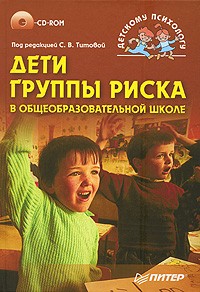 А.С. МакаренкоҰғымдық аппаратТәуекел — орын алуы мүмкін немесе мүмкін емес жағымсыз, қажетсіз нәрселердің болу ықтималдығын білдіреді.Тәуекел тобына психикалық және әлеуметтік бейімделудің әртүрлі формалары бар балалар мен жасөспірімдер жатады, олар жақын ортаның (отбасы, балабақша, мектеп және т.б.) нормалары мен талаптарына сәйкес келмейтін жат мінез-құлықта көрінеді."Тәуекел тобындағы" балалар диагнозыТұлғамен жұмыс істеу адамның жеке өміріне араласуға деген қарым-қатынасының ерекшелігін ескеретін арнайы әдістемелерді қолдануды талап етеді. Психологияда жеке тұлғаның мәселелерін тікелей сұрақтар қоймай жанама түрде анықтауға мүмкіндік беретін арнайы әдістер жасалды. Бұл әртүрлі проекциялық әдістер, атап айтқанда, Г. Мюррейдің Тақырыптық-апперцептивтік тест (ТАТ).  Бұл әдістің балаларға арналған нұсқасының ерекшелігі - адамдардың қарым-қатынасын жануарлардың қарым-қатынасы арқылы проекциялау кезінде зооморфизм принципін пайдалану. Балаға өзінің жеке тәжірибесі және проблемалары туралы айту адамның жағдайларын сипаттайтын жануарлардың сюжеттері бар суреттерді көргенде жеңілдеу болады. Балаларға арналған проективті әдістердің типтік мысалы БАТ (Балалар апперцептивті тесті) тесті.  Осы әдістемені құрайтын суреттерде адамдардың қарым-қатынасын бейнелейтін әртүрлі қатынаста жануарлар бейнеленген. Мысалы, БАТ нұсқаларының бірінде ана-кенгуру айна алдында тұрып, бала-кенгурудың жарақат алғанын байқамайды. Осы сурет бойынша баланың әңгімесін талдау кезінде оның бейнеде көргенін ата-анасымен қарым-қатынасында өткен тәжірибесімен қалай проекциялайтыны анықталады.Тақырыптық-апперцептивтік тест (ТАТ) нұсқаларының бірі - психология ғылымдарының докторы Л. Собчикпен 2007 жылы жасөспірімдер үшін құрастырылғанСАТ әдістемесі (суретті-апперцептивтік тест)  болып табылады.  Бұл тест үшін ынталандырушы материал - адам фигураларын схемалық түрде бейнелейтін контурлық сюжеттік суреттер. Бұл әдістемені пайдаланудың шектеуі - 12 жастан бастап.БАТ техникасының жаңа нұсқасы. Ынталандыру материалы ретінде ежелгі жапон шиыршықтарының суреттері қолданылады. Осындай материалды таңдаудың негізі суреттердің жобалық әдістемелердің жетекші критерийлеріне сәйкестігі болды.Бірінші критерий - сюжеттің белгісіздігі. Ежелгі жапон шиыршықтары - қазіргі Жапонияның ұлттық қазынасы болып табылады. Суреттер бірнеше ғасырлар бойы зерттелген. Онда суреттелгендердің не екені туралы әртүрлі болжамдар бар. Бұл жағдай біздің таңдауымыздың дұрыстығын растайды, себебі бұл суреттер сюжеттерді интерпретациялаудың вариативтілігін болжайды.Екінші критерий - бұл зерттелетін мәселелерге субъектілердің сәйкес келуі. Біздің жағдайда - криминологиялық және виктимологиялық тақырып. Суреттер жиынтығынан кейіпкерлерге қатысты зорлық-зомбылықтың көрінісі ретінде немесе басқа жолмен, мысалы, ойын ретінде түсіндіруге болатын элементтер бар бірнеше сюжетті таңдадық.Үшінші критерий - балалар үшін неғұрлым қолайлы адамдар арасындағы қарым-қатынас бейнесінің зооморфизмдік нұсқасы. Адамдар арасындағы қарым-қатынастың әртүрлі аспектілерін көрсететін сызбаларда адамдардың өздері қоян, бақа және басқа да жануарлар түрінде бейнеленген.Төртінші критерий - бейтарап жоспардың суреттерінің болуы. Бұл суреттер баланың сюжетті таңдаудың қандай да бір нақты нұсқасына "итермелеуге" қабілетті емес. Онда суреттелген оқиғаның виктимологиялық немесе криминологиялық нәтижесін ынталандыратын элементтерсіз қарапайым күнделікті жағдайлар келтірілген. Бұл суреттерді қосу баланың виктимизация деңгейін анықтау үшін қажет. Стресстік жағдайға тап болған кәмелетке толмаған адам, тіпті, бейтарап сюжетті де өз проблемасы тұрғысынан түсіндіреді.Бесінші критерий - формальды — сюжеттердің белгілі бір саны болуы. Мұндай жоспардың проекциялық техникасы үшін суреттің ең аз саны – 10.Осы әдісті қолдана отырып, сіз психологиялық түзету мен оңалтуды қажет ететін балаларды анықтай аласыз. Бұл үшін балалардың әңгімелері негіз бола алады, онда біріншіден, суреттер кейіпкерлерінің азабына немқұрайлы қарау элементтері болуы мүмкін. «Сіз ұрып-соғудың астына түскен адамға көмектесер ме едіңіз? Көмекке шақырар ма едіңіз?» деген сұрақтарға бұл балалар теріс жауап береді. Әдетте, олар қоян немесе бақа қаза болғанына өкінбейтінін айтады. Бөтен адамның қайғысына жаны ашымауы мінез-құлықтың теріс, соның ішінде криминалдық уәждерінің қалыптасуына себеп болуы мүмкін.Осы әдістеме бойынша кәмелетке толмаған құқық бұзушылармен және кәмелетке толмаған құрбандармен жұмыс нәтижелері осы санаттағы балалармен әлеуметтік педагогтың жұмысында ескерілуі қажет кейбір маңызды тұстарды толық ашады.Мысалы, КАТ әдістемесінде ынталандырушы материал ретінде қолданылатын кейбір суреттер (1,2 суретті қараңыз).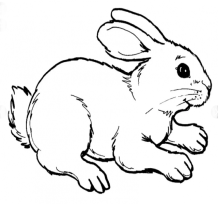 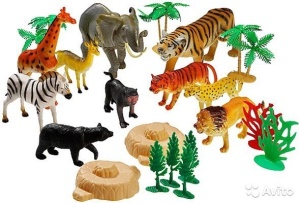 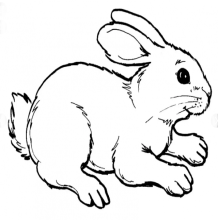 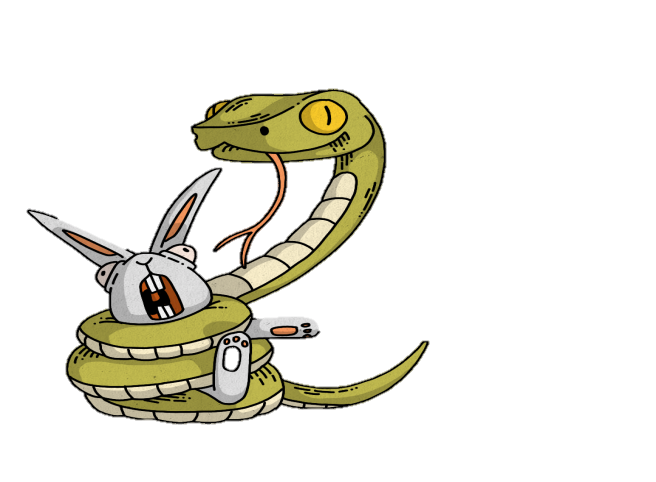 Тәуекел тобындағы Балалармен әлеуметтік-педагогикалық технология (М. А.Галагузова, Л. В. Мардахаев, Б. Н. Алмазов, М. А. Беляева, Н. Н. Бессонова зерттеген.Әлеуметтік педагог қызметіндегі «тәуекел тобындағы» балалармен әлеуметтік-педагогикалық технология келесі қадамдарды қамтиды:1.»Тәуекел тобындағы» балалар мен жасөспірімдердің деректер банкін қалыптастыру.Бұл функция әлеуметтік педагог қызметінде негізгі болып танылады, өйткені кәмелетке толмағандардың мәселелерін шешетін түрлі құрылымдардың өзара іс-қимылын ұйымдастыруға мүмкіндік береді.Тұтас деректер банкін құру бастамасы әлеуметтік педагогке тиесілі  және ол кәмелетке толмағандардың құқық бұзушылықтарының алдын алу бөлімдерінің инспекторларымен, ішкі істер органдарының учаскелік инспекторларымен, білім беру, әлеуметтік қорғау, денсаулық сақтау басқармасының қорғаншылық және қамқоршылық органдарының және кәмелетке толмағандардың ісі жөніндегі комиссияның өкілдерімен бірлесіп жүзеге асырылуы тиіс.2.Әлеуметтік педагог қызметі саласына жататын балалар мен жасөспірімдердің тұлғалық және әлеуметтік даму мәселелерін диагностикалау.Бұл функция деректер банкіне түскен әрбір баланың әлеуметтік және психологиялық-педагогикалық ерекшеліктерін анықтау үшін қажет.  3.Баламен, топпен, қауымдастықпен әлеуметтік-педагогикалық қызмет бағдарламаларын әзірлеу және бекіту.Диагностика нәтижелері бойынша әлеуметтік педагог проблеманың немесе проблемалар жиынтығының мәнін анықтайды, оларды жеке және топтарда тиімді шешу үшін барабар психологиялық-педагогикалық, әлеуметтік құралдарды таңдайды.Жеке әлеуметтік-педагогикалық бағдарламалар әлеуметтік қауіпті жағдайдағы балаға уақтылы әлеуметтік-педагогикалық көмек және қолдау көрсету мақсатында жасалады.Топтық бағдарламалар диагностика барысында анықталған жасөспірімдердің белгілі бір тобының проблемаларын шешу үшін әзірленеді.Қоғамдық бағдарламалар бірнеше топқа немесе мектеп ұжымының бөлігіне тән мәселелерді шешу үшін әзірленеді және жалпымектептік бағдарламаға енгізіледі.Жеке, топтық және қоғамдық бағдарламалар мәселелерді шешу үшін қажетті барлық қызметтердің, ведомстволардың, әкімшілік органдар өкілдерінің қатысуымен әзірленеді. Бағдарлама келесілерді қамтиды:а)	Бағдарламаны іске асыру жағдайларын қамтамасыз ету.Әлеуметтік педагог кәмелетке толмағандардың істері жөніндегі комиссиямен, білім басқармасымен және мектеп басшылығымен бірлесіп бағдарламаның мақсаттары мен міндеттеріне, бағдарламаны іске асыруға тартылған барлық тараптардың қатысуы мен жауапкершілігін бөледі.-жеке әлеуметтік-педагогикалық бағдарламаларды іске асыруды ұйымдастырады және жүзеге асырады;-топтық және қоғамдық бағдарламаларды іске асыруды ұйымдастырады, үйлестіреді, бақылайды және қатысады;-нәтижелерді бақылайды;және:-кәмелетке толмағандардың істері жөніндегі комиссияға комиссияның тапсырысы бойынша орындалған жеке бағдарламаларды іске асыру жөніндегі ведомствоаралық құрылымдардың өзара іс-қимыл нәтижелері туралы хабарлайды;-мектеп директорына бағдарламаның орындалу барысы туралы хабарлайды;-педагогикалық ұжымға мектепішілік құрылымдардың бағдарламаны орындау бойынша өзара іс-қимыл нәтижелері туралы хабарлайды;-білім басқармасының бастығына мектеп ішіндегі құрылымдардың бағдарламаны орындау бойынша өзара іс-қимыл нәтижелері туралы хабарлайды.б)	Кеңес беру.Бұл функция «тәуекел тобындағы» балалардың әлеуметтік-педагогикалық проблемаларын шешуге мүдделі тұлғаларға кеңес беруді көздейді.в)	Әлеуметтік педагогтың ведомствоаралық байланыстары.Білім беру мекемесінің әлеуметтік-психологиялық қызметінің құрамында жұмыс істей отырып, әлеуметтік педагог өз жұмысын психологпен және қызметтің басқа да мамандарымен, сондай-ақ кәмелетке толмағандардың істері бойынша жауапты адамдармен, осы жұмысқа тартылған басқа да адамдармен тығыз байланыста  жұмыстарды жоспарлайды және жүзеге асырады.Әлеуметтік педагог «тәуекел тобындағы» балаларғабайланысты мәселелерді ұйымдастыруға көмек қажет болса немесе алдын алу жүйесінің өкілдері өздеріне жүктелген функцияларды тиісінше орындамаған жағдайда кәмелетке толмағандардың істері жөніндегі комиссияға жүгінуге құқылы және жүгінуге тиіс.«Тәуекел тобындағы» балаларды қолдаудың қадамдық технологиясы7-сызба.«Тәуекел тобындағы» балаларды қолдаудың қадамдық технологиясы (Реан А.А.) бойынша7-кесте.«Тәуекел тобындағы» балаларды жетектеудің қадамдық технологиясы«»Тәуекел тобындағы» балаларды оңалту жұмысының принциптеріӘлеуметтік педагогқа тәрбиеленуі қиын балаларды оңалту бойынша әлеуметтік-педагогикалық қолдау жұмысында келесі қағидаттарды ұстану (А. С. Беличева) бойынша:1.	Баланың "қиын" мінез-құлқында оң мінез-құлықты көре білу және жасөспірімнің оң қасиеттеріне сүйену.2.	Болашақ мамандыққа байланысты жасөспірімнің болашақ өмірлік ұмтылыстарын қалыптастыру.3.	Өзін-өзі бекіту қажеттілігін іске асыруға мүмкіндік беретін қоғамдық-пайдалы ұжымдық қызметке қосу: пайдалы мүдделерді және жоғары рухани құндылықтарды дамыту.4.	Жасөспіріммен қарым-қатынаста терең сенім мен құрмет.«Тәуекел тобындағы» балалармен профилактикалық жұмыс«Тәуекел тобындағы» балалармен алдын алу мынадай  кезеңдерді қамтиды (8-сызбаны қараңыз)8-сызба. Педагогикалық қолдау технологиясы (О. С. Газман) бойынша8-кесте.Педагогикалық қолдау технологиясы«Тәуекел тобындағы» жасөспірімдерге профилактикалық жұмыстар жүргізу моделі(А.А.Реан)«Тәуекел тобы» балаларымен профилактикалық жұмыстар жүргізудің мәні мемлекеттік билік органдарының, қоғамдық және коммерциялық емес ұйымдардың, сондай-ақ балалық шақтың әлеуметтік проблемаларын шешудегі бизнес құрылымдардың күш-жігерін біріктіруді қамтиды. Бала ғана емес, оның отбасы да, әлеуметтендірудің негізгі институты ретінде назар мен қамқорлықтың объектісі болып табылады.Профилактикалық жұмыс жүргізу міндеттері:тәуекел тобындағы отбасылар мен балалардың ақпараттық деректер банкін қалыптастыру (әрбір құрылым өз картотекаларын ұсынады, оларды келісілген тізім дайындайды);тәуекел тобындағы балалар мен отбасыларға диагностикалық тексеру жүргізу;тәуекел тобындағы отбасылармен және балалармен жеке түзету-оңалту жұмыстарын жүргізу (проблемасына байланысты олармен медицина қызметкерлері, құқық қорғау органдарының қызметкерлері, әлеуметтік қызметкерлер, психологтар және т. б. айналысады);тәуекел тобындағы отбасының ересек мүшелерінен еңбек бригадаларын қалыптастыру арқылы жұмыс орындарын құру;білім беру және тәрбиелеу мекемелерінің жұмыс тәжірибесіне тәуекел тобының отбасыларымен және балаларымен алдын алу және түзету жұмыстары саласында жаңа психологиялық-педагогикалық технологияларды енгізу;балалар проблемаларымен айналысатын мекемелердің тиімді өзара іс-қимылын қамтамасыз ететін құқықтық, ұйымдастырушылық, қаржылық-экономикалық механизмдерді жетілдіру;балаларды отбасылық тәрбиелеудің басымдылығы бойынша қоғамдық пікір құру;отбасы мен балалардың әлеуметтік ауытқуының алдын алу саласында педагогтардың кәсіби біліктілігін арттыру;тәуекел тобындағы отбасылармен және балалармен жұмыс істеу үшін педагогикалық жоғары оқу орындары мен училищелер студенттері арасынан еріктілерді тарту.«Тәуекел тобындағы» балалармен жұмыс жасау әдістеріСанаға әсер ететін механизмдердің бірі тәрбие әдістері болып табылады.Тәрбие әдісі - оқушылардың қажеттіліктік-мотивациялық саласын және санасын дамыту үшін, мінез-құлық әдеттерін қалыптастыру, оны түзету және жетілдіру үшін тәрбие жұмысының тәсілдері мен тәсілдерінің жиынтығы болып табылады (И. Ф. Харламов). Практикада тәрбиенің көптеген әдістері бар, бірақ «тәуекел тобындағы» балалармен жұмыс кезінде тәрбиенің келесі әдістерін қолдануды ұсынамыз:«Мінезді қайта құру» әдісіҚайта құру әдісінде жасөспірімнің адамгершілік бейнесінде кәмелетке толмағанның жеке басын өзгертудің, қайта бағдарлаудың және түзетудің бастапқы бағытына айналуы мүмкін тірек нүктесін табуға ерекше көңіл бөлінеді.Бұл әдіс педагогикалық қызметтің келесі элементтерін қамтиды:тәрбиеленушінің мінез-құлқын қайта құру барысында, бірінші кезекте оларды дамыта, жетілдіре және тереңдете отырып, оң қасиеттерін анықтау;тәрбиеленуші тұлғасын жеткізудің, өмір салтының анықталған оң үрдістері негізінде оның оң дамуын болжау;жағымсыз жағдайларға байланысты жойылғанәдеттерді, салауатты қажеттіліктерді жәнеоң қасиеттерді қалпына келтіру;бала оң деп санайтын, бас тартқысы келмейтін теріс қасиеттердің түрін өзгерту;теріс қасиеттерін қайта бағалау, оларға төзімсіздік таныту қатынасы;теріс қасиеттер, зиянды әдеттер мен теріс қажеттіліктер қолайсыз саналатын жағдайларда салауатты өмір салтын қалпына келтіру.«Жарылыс» әдісі"Жарылыс" әдісінің ғылыми негіздемесін А. С. Макаренко берді. Оның айтуынша, онда өзін-өзі көрсету қоғамдық немесе жеке эмоциялар көріністерінде, ашық мазмұнды пікірлерде, ұжымның шешуші наразылығында қолдау табуы маңызды.9-сызба.«Жарылыс» әдісінің мәніӘдістің мәні - күшті эмоционалдық күйзелістердің әсерінен тұлғаны жылдам қайта құру. "Жарылысты" қолдану адамды өзінің күтпеген жерден тууымен және ерекшеліктерімен таңқалдыра алатын сезімдер пайда болатын арнайы жағдайды жасауды талап етеді. Күтпеген тітіркендіргіштерден (көрініс, ақпарат және т. б.) ол сасқалақтап қалады. Бұл заттарға, оқиғаларға, жекелеген адамдарға және тіпті жалпы әлемге деген көзқарастың түбегейлі өзгеруіне әкеледі.«Тәуекел тобындағы» балалармен жұмыс істеудегі сендіру әдісіБаланың әлеуметтік мінез-құлқы тек өмірлік тәжірибемен және нақты жағдайлармен ғана емес, сонымен қатар олардың наным-сенімдерімен (установки) де анықталады. Сондықтан басқа адамдардың мінез-құлқына әсер етуге тырысатындарға алдымен олардың наным-сенімдерімен жұмыс жасау керек.Қосынды сенімдер: сөздер фактілерге негізделуі тиіс; пікірлер нақты нәрсеге негізделуі тиіс.Тактиканы қалай таңдау қажет?Тактиканы таңдай отырып, педагог ең басында келесілерді: күшті тікелей аргументтерді құруға әлде сәйкес жанама тұспалдарды (анекдот, өсиет әңгіме, ертегі) құруға көңіл бөлуі керек екенін шешіп алуы керек. Егер адам хабарламаның мазмұнын талдауға және ойлауға бейім болса, онда ол дәлелдеу жүйесін ұсынатын және тиісті ойларды ынталандыратын сендірудің тікелей тәсіліне көбірек жүгінеді. Егер адам жүрекке жақын қабылдағыш болса, онда ақылсыз мақұлдауға бейім тұспалдарды қолданатын жанама сенім жолы тиімді болып табылады.Хабарламаның нақты кіммен жасалғаны маңызды рөл атқарады. Коммуникатордың стилі (авторитарлы, демократиялық, либералды, инновациялық, көшбасшылық және т.б.), сонымен қатар, ол оның сенімге лайық деп танылуына әсер етеді.Баланың наным-сенімдерінің қандай механизмдері бар?Бұл сұраққа зерттеушілер әртүрлі жауап береді.• Гордон Хемсли мен Энтони Дуб куәгер көздері еденге қарамай, тікелей көзге қарайтын болса, оның айғақтары сенуге болатын хабар ретінде қабылданады деп тапты. Сондықтан, баламен сөйлескен кезде оның маңдайында үшбұрышты елестетіп, көзге емес, сол үшбұрышқа (көздің деңгейі мен маңдайдың арасындағы) қарауға кеңес берген.Норман Миллер және оның әріптестері адам тез сөйлегендешынайылық пен сенімділік сезімі арта түсетінін анықтады. Маңызды фактор - сөйлеу қарқыны.Тимоти Брок зерттемесі адамдарға хабарлама өзімен бір әлеуметтік топқа жататын және өзімен құрметтелетін мүшесі болса жақсы кері байланыс болатынын анықтады.Адамның нақты не айтқаны налу кезінде өте қажет болады. Парасатқа қарағаннан гөрі ақылға, сезімге, жүрекке және адамның әлсіздігіне жүгіну дұрыс деді Лорд Честерфилд.Сөйлеудегі сендіру механизмдерінің бірі - адамның тартымдылығы, физикалық сүйкімділігі. Таза және әдемі киінген адамдар кездейсоқ және салқын киінген адамдарға қарағанда көбірек сенімділікті оятады.Ирвинг Джейн, олар оң сезімдермен байланысты болса, хабарламалар да нанымды болады деп тапты. Жақсы көңіл-күй сенімділікті арттырады, сондықтан жаман көңіл-күйде сөйлесуге кіріспеңіз, әйтпесе қалаған нәтижені ала алмайсыз.Егер ол теріс эмоцияларға жүгінсе, хабарлама нанымды болуы мүмкін, бірақ мұнда абайлап, қауіптен аулақ болу керек.Хабарламада мүмкіндігінше көп көзбен қарайтын нүктелер бола берген сайын, оқиғалар неғұрлым көп болса, бастапқы позицияның өзгеру ықтималдығы соғұрлым жоғары болады.Хабарлама ықпалының үлкен нанарлық әсерін жеке адамдармен қарым-қатынас көрсетеді, мысалы, айналадағылармен.Зерттеушілер Шелли Чейкин мен Элис Игли нанарлық үшін техникалық құралдарды пайдалану маңызды деп санайды, өйткені психологиялық зерттеулерге сәйкес ақпараттың 80% адам көзбен жақсы меңгереді. Ақпарат беру бейнелі болған сайын, ұсынылған хабарламаларға сенім пайда болады. Нанарлы ақпарат беру түрлері: өмір, бейнежазба, баспа.Басқа адамды сендіруге көмектесетін соңғы тиімді нәрсе - "риторикалық сұрақтар". АҚШ-тың бұрынғы президенті Рональд Рейган, ол үшін қажетті ойларды сайлаушыларға ынталандыру үшін риторикалық мәселелерді табысты қолданды. Тіпті ұлы философ Сократ дұрыс сұрақ - жартылай шешілген жауап екенін айтты.Қолайсыздықты дамытушы әдісі (автор В.С. Юркевич)Қолайсыздықты дамытушы әдістің мақсаты - тәрбиеленушінің өмірлік қиын жағдайларға психологиялық иммунитетін қалыптастыру.Кезеңдер                            Түсіндірме                                    Не арқылы?10-сызба.Қолайсыздықты дамытушы әдісінің мазмұны"Тәуекел тобының" балаларымен жұмыс істеуіндегі әлемдік тәжірибе"Тәуекел тобының" балаларымен жұмыс істеуіндегі әлемдік тәжірибе маңызды болып табылады, өйткені әрбір елде өзінің ерекше тиімді жағы бар, оны практикалық қызметте пайдалануға болады.Франциядағы әлеуметтік педагогтың жұмысыӘлеуметтік педагогтар жұмыста тәрбие ортасының тұжырымдамасын ұстанады. Міндеті - өскелең ұрпақтың қоршаған кемелденумен өзінің органикалық бірлігін түсінуін қалыптастыру және адам өмірін жақсарту ұлттық байлықтың жинақталуына ғана емес, сонымен қатар ортаны ұқыпты сақтауға да байланысты екеніне сендіру. Сондықтан тәрбие теориясына дейінгі ғылыми-зерттеу жұмысындағы басым бағыт "тәрбие алаңының әртүрлілігін" талдау мәселесі болып табылады.Басқа жаңашыл тұжырымдамалармен бірге тәрбие ортасының тұжырымдамасының негізгі ережелері: ынтымақтастық педагогикасы, табыс педагогикасы, демократиялық педагогика, педагогикалық анимация болып табылады.Әлеуметтік педагог тәрбие ортасын құру үшін аниматор рөлін атқарады (француз тілінен "шабыттандыру", "қандай да бір қызметке ынталандыру"). Аниматор топтың әлеуметтік мәдени жетілуіне жауапты. Оның міндеттері -  балалар мәдениетке ұмтылатын жағдайлар жасау; топта мейірімді қарым-қатынас орнатуға көмектесу; балаларды шығармашылық қызметке шақыру.Әлеуметтік педагог қызықты, қызығушылық тудыратын қызмет үшін жағдай жасауға тырысады, балаларды шабыттандырады және шабыттануға ынталандырады. Ол үшін оқушылармен ашық аспан астында әр түрлі іс-шаралар ұйымдастырылады: туризм, тарихи орындарға бару. Көркем-эстетикалық және ғылыми-техникалық қызмет, оқушылардың шығармашылығын, қиялын дамыту, олардың әр түрлі орталықтарда талғамын тәрбиелеу де қарастырылған.Ұлыбританиядағы "тәуекел тобындағы" балаларымен әлеуметтік жұмысҰлыбритания мектептеріндегі әлеуметтік педагогтар ата-аналар мен оқушыларға көмек көрсетеді. Отбасымен жұмыс жасауда тәрбие мүмкіндіктерін барынша пайдаланады, отбасыларға өзара қарым-қатынасты жолға қоюға, балалардың білім алуына әсер ететін басқа да мәселелерді шешуге көмектеседі.Әлеуметтік педагогтың ерекше қамқорлығы қатыгездікке ұшыраған, отбасындағы зорлық-зомбылықтан зардап шегетін, сондай-ақ дене бітімі, эмоциялық немесе зияткерлік дамуы артта қалғандарды анықтау болып табылады.Әлеуметтік педагог оқудағы артта қалушылықты болдырмау үшін медицина қызметкерлерімен тығыз қарым-қатынас жасайды, балаларды үйде немесе ауруханада оқытуды ұйымдастырады.Көптеген ұйымдар мүгедек балаларға арнайы жаттығулар арқылы олар қиындықтарды жеңуге, оларға өзінде қалыптасып қойған дағдыларын қолдануға көмектеседі. Мүмкіндігі шектеулі балаларға көмектесудің басты міндеті - олардың тәуелсіз өмір сүруіне көмектесу.Швециядағы әлеуметтік педагогтың "тәуекел тобындағы" балалармен жұмысыМектепте әлеуметтік педагог "жасөспірімдер клубтарын" ұйымдастырады. Балалардың бос уақытын қамту бағдарламасын әзірлейтін аниматор-педагог рөлін атқарады. Бұл ретте бос уақытты өткізу орталығының/клубтың балалары мен педагогтары арасында өз еркімен қабылданған міндеттемелерді қатаң сақтауға кепілдік беретін шарт жасалады.Клубтың жұмыс бағдарламасы барлық тілек білдірушілер қатыса алатын ашық жиналысты анықтайды.Әлеуметтік педагогтармен тығыз ынтымақтастықта әлеуметтік халыққа көмек көрсетуге пошта қызметтері қатысады. Ауыл почташылары учаске бойынша қозғала отырып, мобильді пошта бөлімшесі ретінде әрекет етеді: олар ресімдейді, қабылдайды, тікелей тұрғылықты жері бойынша жібереді.АҚШ-тағы әлеуметтік педагогтың "тәуекел тобындағы" балалармен жұмысыМектептің әлеуметтік жұмысында баланың бейімделу мәселелеріне басты назар аударылады. Сондай-ақ психикалық денсаулық мәселелеріне де көңіл бөлінеді.Әлеуметтік педагогтың негізгі функциялары: білім алушылардың сабақтарға қатыспай, балалардың сабақтан қашу мәселесі; қандай да бір проблемалары бар оқушыларға кеңес беру; тегін немесе жартылай төленетін таңғы ас (немесе түскі ас) алуы үшін материалдық көмекке мұқтаж оқушыларды анықтау; ата-аналармен жұмыс.Қызмет барысында олар балалармен әртүрлі мәселелер талқыланатын жиындар жүргізеді. Талқылау тақырыбы ата-аналардың қарсылығын тудырмайтын тақырыптар болып табылады. Сондықтан ой бөлісу жиындарына арналған жаңа бағдарламаларды әзірлеу кезінде олар педагогикалық ұжыммен алдын ала талқылайды, мектеп әкімшілігінен рұқсат алады, ата-аналардың қолдауын иеленеді.Егер бала нашар бейімделгіш келсе, диагностика қорытындысы бойынша мультидисциплинарлық бригаданың мүшелері жиналып, ата-аналарымен кездеседі. Бұл кездесуде бригада баланың арнайы білім алуға мұқтаждығы туралы өз шешімін шығарады. Балаларға әлеуметтік көмек көрсететін арнайы мекемелер (аз қамтылған отбасылар үшін тегін) көптеген функцияларды атқарады. Оларды шартты түрде үш үлкен бөлікке бөлуге болады: балалармен жұмыс, ата-аналармен немесе оларды ауыстыратын адамдармен жеке жұмыс, балалармен және ата-аналармен бірлескен жұмыс.Балалармен жұмыс істеу сенім телефонының жұмыс істеуін, зорлық-зомбылыққа ұшыраған балаларды қорғау қызметін, балаларға білім алуда көмек көрсетуді, балаларды баспаналар мен жатақханаларға орналастыруды, үйге баруды, жеке және топтық кеңес беруді, дағдарыстық жағдайларда делдал болуды, әлеуметтік құралдарды жұмылдыруды және үйлестіруді, тәрбиеленушілерді бақылауды, оны қорғауды қамтиды.Ата-аналармен жұмыс жасау үшін келесі процедуралар қарастырылған: ата-аналарға арналған кәсіптік оқытудың арнайы топтарын ұйымдастыру, жұмысқа орналасуға көмек көрсету; қалалық медициналық орталықтарда жалғызбасты аналарға қызмет көрсету; ата-аналарға үй шаруашылығында көмектесу; баланы отбасына қайтару мақсатында жеке және топтық консультациялар, ата-аналармен келіссөздердің жүргізілуі. Балалар ата-аналармен бірге әлеуметтік бейімделу бойынша тренингтерден өтеді, патронаттық отбасының жұмысын сақтауға арналған тренингтерден өтеді; баланың жаңа отбасында бейімделуі байқалады; балаларымен қайта қауышқан отбасыларға көмек көрсетіледі.Практикалық оқыту«Әлеуметтендіру факторлары»жаттығуыМикротоптарда жұмыс жасау. Әлеуметтендіру факторларын сипаттаңыз (11-сызба). Олардың тұлғаға әсерін дәлелдеңіз және мысалдар келтіріңіз.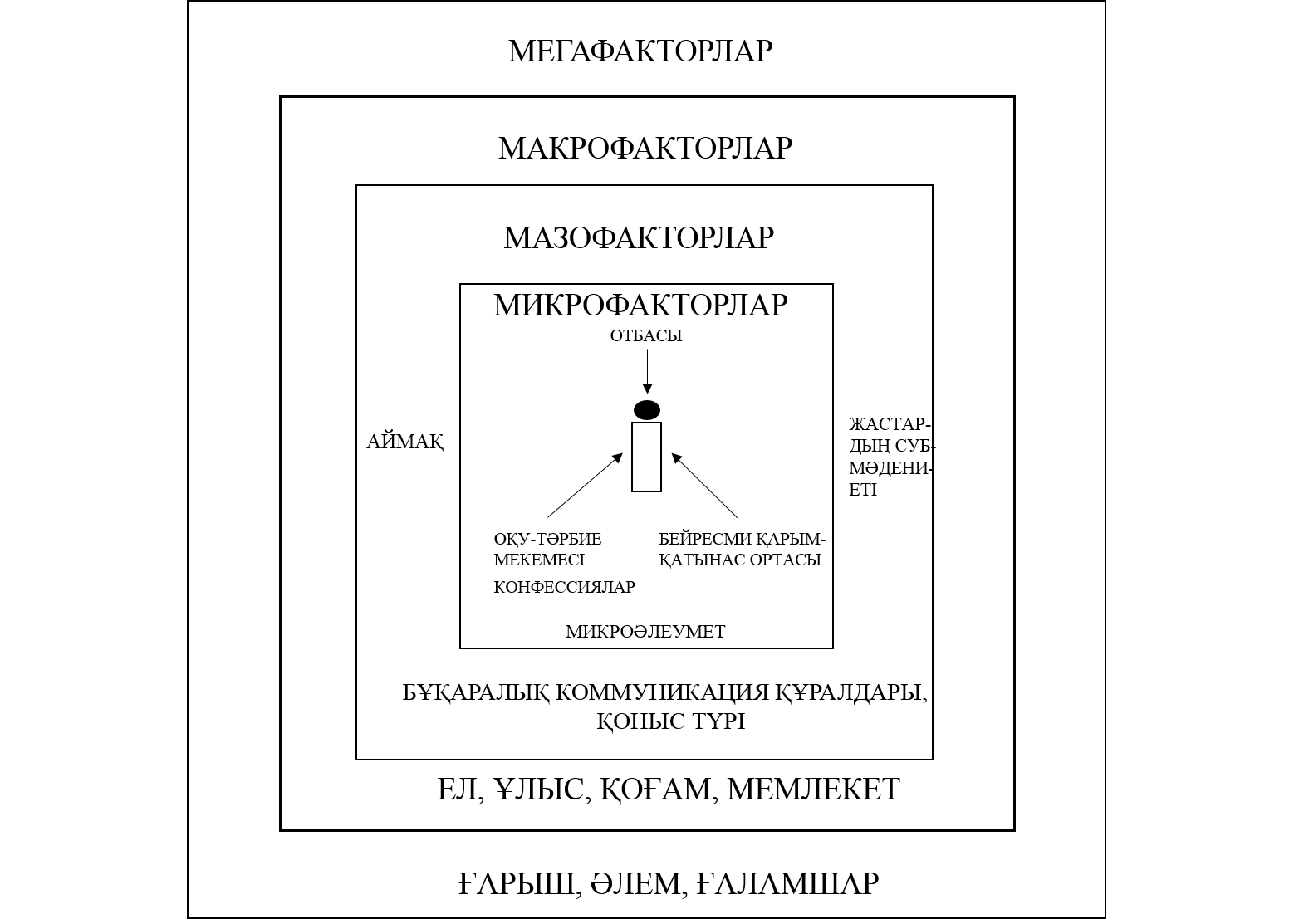 11-сызба.Тұлғаны әлеуметтендіру факторлары«Мектептегі дезадаптация» жаттығуыЖоғарыдағы сызбаны қараңыз. Баланың мектепке дезадаптациясының себептерін анықтаңыз және тәуекел факторымен жұмыс жасау үшін әлеуметтік педагогтың нұсқаулықтарын жасаңыз.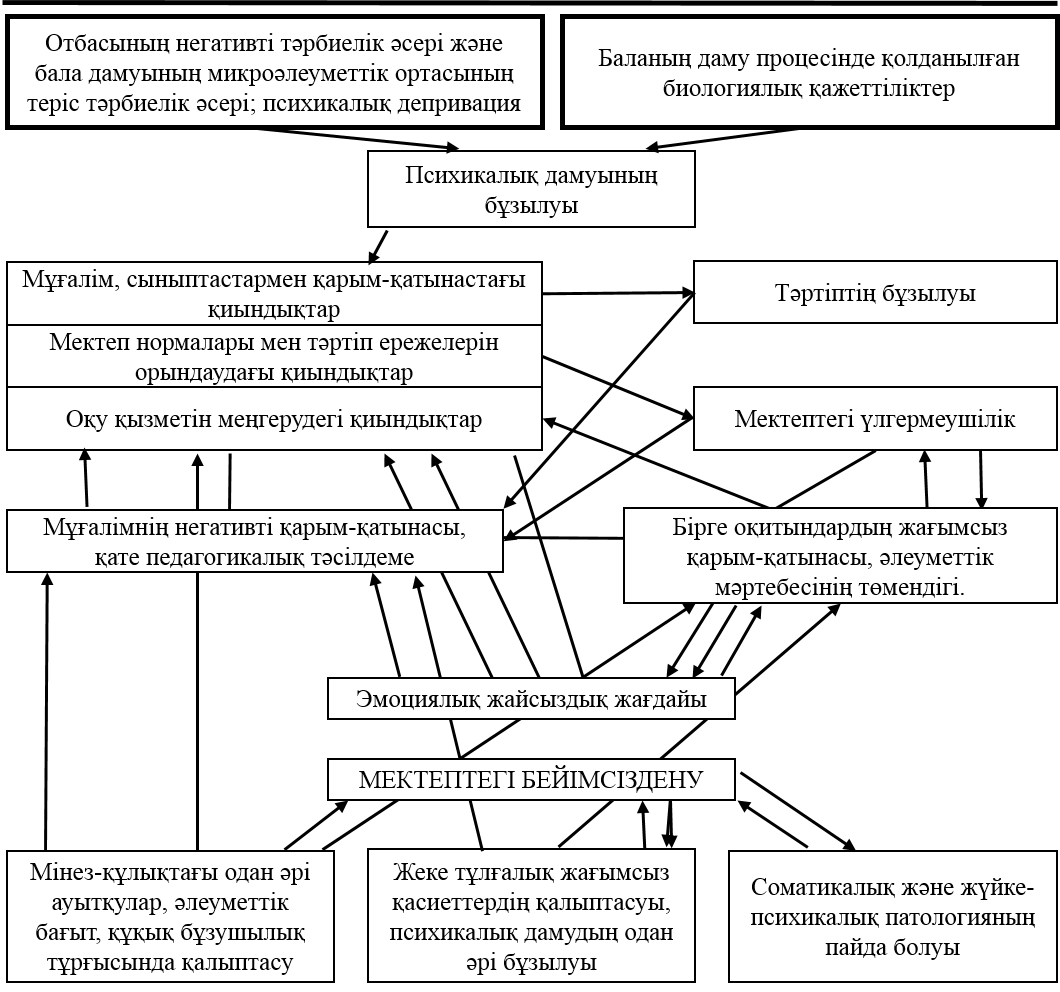 12-сызба - Мектеп дезадаптациясын қалыптастыру үдерісіндегі әртүрлі тәуекел факторларының өзара әрекет ету құрылымы (С.А. Беличева)6-тарау.ӘЛЕУМЕТТІК ПЕДАГОГТЫҢ БАЛАЛАР ҮЙІНДЕГІТӘРБИЕЛЕНУШІЛЕРМЕН ЖҰМЫСЫӘлеуметтік педагог балалар үйінде жеке тұлғаны тәрбиелеу, оқыту, дамыту және әлеуметтік қорғау жөніндегі іс-шаралар кешенін жүзеге асырады. Ол тәрбиеленушілердің жеке басының психологиялық және медициналық-педагогикалық ерекшеліктері мен оның қоршаған шағын ортасын, өмір сүру жағдайларын зерттейді. Ол тәрбиеленушілердің мінез-құлқындағы қызығушылықтар мен қажеттіліктерді, қиындықтар мен күрделі мәселелерді, қақтығыс жағдайларын, ауытқуларды анықтайды және оларға уақтылы әлеуметтік көмек пен қолдау көрсетеді.Сондай-ақбалалар үйіндегі әлеуметтік педагогтың іс-әрекетіне келесілер жатады:тәрбиеленушінің жеке ісінде  ата-аналар, бауырлар мен әпке-қарындастар туралы, мүліктің, пәтердің, бағалы қағаздардың болуы және сақталуы туралы жетіспейтін құжаттар мен ақпарат жинау, Сбербанкте шоттар ашу;ата-аналық құқығынан айырылған жағдайда ата-анадан алимент тағайындау және төлеу, ата-анасынан айрылғаны үшін зейнетақы төлеу, мүлікті сақтау, бұрынғы тұрғын үй орнына тіркеу құқығын сақтау бойынша сотпен, АХАЖ, халықты әлеуметтік қорғау комитетімен, білім беру және денсаулық сақтау басқармаларымен, нотариустармен және т.б. өзара әрекеттестік ету;тәрбиеленушілердің жеке құқығын қорғауды қамтамасыз ету: жалпы орта білім алуы, күн тәртібінде бос уақытпен қамтамасыз етуі, зиянды әсерлерді болдырмауы, төлқұжат пен тіркеуді уақтылы алуы және т.б .;балаларды оқыту кезінде, мектепті бітіргенде және оқуға немесе жұмысқа қабылданған кезде Қазақстан Республикасының Үкіметі қарастырған жеңілдіктерменқамтамасыз ету;ата-анасының қамқорлығынсыз қалған түлектерге оқуға немесе жұмысқа орналасуға, жайлы баспана, жатақхана бөлмелерін алуға көмек көрсету;18 жасқа толғанға дейін түлектермен байланыста болу;түлектерге арнап картотека жүргізу.Жеке тұлғаның қалыптасуының психологиялық заңдылықтарыОқу-тәрбие үдерісін сәтті жүзеге асыру үшін міндетті түрде жеке тұлғаны қалыптастыру заңдылықтарын  ескеру қажет:Жеке тұлға - тәрбие берудің шешуші әсерінен қалыптасады. Макаренко А.С. салауатты тәрбие алу жағдайынсыз нағыз жеке тұлғаның, немесе керісінше дұрыс тәрбие жұмысы нәтижесінде  бұзылған жеке тұлғаның қалыптасқанын ешқашан кездестірмегенін  баса айтты.Баланың жеке тұлғасын қалыптастырудағы басты мәселе болып оның өмірі мен іс-әрекетін дұрыс ұйымдастыру, педагогтардың басшылығымен баланың бойында қалыптасатын жағымды адамгершілік, әлеуметтік, қоғамдық мінез-құлық тәжірибесі табылады. Бұл балалардың білім жүйесінің қалыптасуымен - табиғи, адамгершілік және идеологиялық-саяси, бірлестікте болуы керек.Мінез-құлықтың дұрыс себептерін тәжірибеде таңдау және бекіту. Белгілі бір жағдайларда тәрбиелік ықпалдың әсерінен балаларда пайда болатын оң себептер олардың тәжірибесінде бекітіліп, барлық ұқсас жағдайларға қолданылуы керек (В.А. Крутецкий, 209-215 б.).Балалар үйінің тәрбиеленушілерін әлеуметтендіру тәсілдеріТәрбиелеудің технологиялық тәсіліБалалар үйінің тәрбиеленушісі тұлғасын сәтті әлеуметтендіру үшін технологиялық тәсіл қолданған жөн.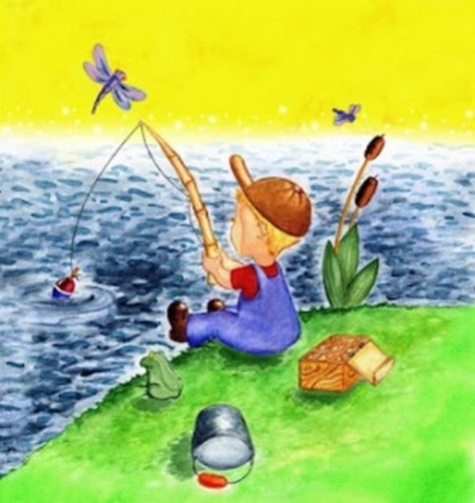 Астарлы әңгіме.Егер сіз балық аулап, оны балаға берсеңіз,  оны бүгін тамақтандырдыңыз. Егер Сіз оның қолына қармақ ұстатып, балық аулауды үйретсеңіз, онда Сіз оны өмір бойы тамақтандырдыңыз.Халық даналығы: «Айтсаңыз -  ұмытамын, көрсетсеңіз - есіме сақтаймын, қызықтырсаңыз - үйренемін», дейді. Сондықтан, технологиялық тәсілдің мақсаты - баланы іс-әрекетінің өнімін алуға және құруға үйрету. Барлығын дайын күйде бермеу. Өйткені, егер адам іс-әрекет үдерісіне белсенді араласпаса, мұның бәрі ұмытылатыны ғылыми дәлелденген. Технологиялық тізбекті көрсету педагогтың міндеті. Мысалы, тамақты қалай әзірлеу керек, үйді қалай жөндеуге болады, яғни, неден бастаймыз және қалай аяқтаймыз.Кез-келген технологияның қасиеттері: тұжырымдамалық, жүйелілік, тиімділік, басқарушылық, алгоритмдеу, стандарттау, тәрбие материалының құрылымы, жаңыртылу болып табылады.Жеке тұлғаны тәрбиелеудің жобалық тәсілі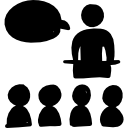 Кім ақпаратқа ие, сол әлемге иелік етеді. Сондықтан, жеке тұлғаны тәрбиелеудегі жобалық тәсіл балаға үлкен ақпарат ағымы жағдайында  жобалық іс-әрекеттің ұтымды тұсын таңдауға және оны  тәжірибеде белсенді пайдалануға мүмкіндік береді.Соңғы кездерде балаларды әдебиетті оқуға үйрету қиын, алайда дәл осы әдіс бұл мәселенің алдын алуға және оқуға деген сүйіспеншілікті оятуға көмектеседі.Жобалық тәсілдің мақсаты - қайшылықты анықтау және оны іс жүзінде шешу. Оған 5П = Мәселе (Проблема) + Жоспарлау (Планирование) + Іздеу (Поиск) + Өнім (Продукт) + Таныстырылым (Презентация) және 6 Портфолио  кіреді.Жобалық тәсіл кезеңдері:Жобалық тапсырманы әзірлеу (тақырып, қосалқы тақырыптар; шығармашылық шағын топтарды қалыптастыру, зерттеу жұмыстарына материалдар дайындау, топтарға тапсырмалар беру, ұсынылған әдебиеттер мен веб-сайт беттерін таңдау);Жобаны әзірлеу.Нәтижелерді даярлау.Таныстырылым.Рефлексия (ой)Жобалық тәсілді жүзеге асырудың негізгі шарты - теорияның практикамен байланысыБАЛАЛАР ҮЙІНДЕГІ БАЛАЛАРМЕН ЖҰМЫС ЖАСАУ ТЕХНОЛОГИЯЛАРЫ«Педагогикалық қолдау» технологиясыӘлеуметтік педагогтың балалар үйіндегі балалармен жұмыс жасаудағы рөлі – өзін-өзі дамыту кезеңінде уақтылы көмек көрсету болып табылады. Педагогикалық қолдаудың мақсаты -  баламен бірге баланың қызығушылығын, мақсаттарын, мүмкіндіктерін анықтау және адами қасиеттерін сақтауына, оқуда, өзін-өзі тәрбиелеуде, қарым-қатынаста, өмір салтында қажетті нәтижелерді өз бетінше қол жеткізуге кедергі келтіретін (күрделі мәселелерді) жеңу жолдарын бірлесе анықтау үдерісі. Педагогикалық қолдау теориясының негізгі сөзі - бұл баланың күрделі мәселесі.Зерттеуші О.С. Газман педагогикалық қолдау тұжырымдамасында келесі элементтерді қамтиды: (13-сызбаны қараңыз)БІЛІМӘЛЕУМЕТТЕНДІРУПЕДАГОГИКАЛЫҚ ҚОЛДАУКүрделі мәселелерді шешудегі 		          Өзін-өзі танудағы         көмек                                                                көмекДАРАЛАНДЫРУ13-сызба. Педагогикалық қолдау элементтеріТ.В. Анохина жасаған келесі негізгі ұстанымдар педагогикалық қолдауды қамтамасыз ете алады:баланың көмекке келісімі;жеке тұлғаның қолда бар күштері мен мүмкіндіктеріне сенім арту;осы мүмкіндіктерге сену;баланы қиындықтарды өз бетінше жеңе алу қабілетіне бағдарлау;үйлесімділік, ынтымақтастық, жәрдемдесу;құпиялылық (жасырындық);ізгі ниеттілік және бағасыздық;қауіпсіздік, денсаулықты, құқықты, адамның қадір-қасиетін қорғау;«Зиян келтірме» қағидатын іске асыру;үдеріс пен нәтижеге рефлексивті-аналитикалық көзқарасБолашақ түлектермен жұмыс жасау - әлеуметтік педагог жұмысының маңызды бағыттарының бірі. Болашақ мәртебесін анықтау мәселесі балалар үйінің барлық түлектерін алаңдатады. Негізгі міндет - түлектерге әлеуметтенудің қиындықтарын жеңуге, болашақ мамандық таңдауда көмектесу. Әлеуметтік педагог үшін мақсат қою, уақытты жоспарлау тақырыптарын жобалау технологиясы бағдарламасына енгізу маңызды, сондықтан мақсат қою технологиясын қолданған жөн.Мақсат қою технологиясы(Слот В., Спанярд Х.)Мақсат қою технологиясында мақсаттардың құрылымын (иерархиясын) құру әдісін білдіретін «мақсат ағашы» түсінігі қолданылады. Негізгі мақсат әлеуметтік-педагогикалық іс-әрекеттің бағытын анықтайды. Нақтылау жалпы қағидаттан   жекеге көшуге сәйкес жүзеге асырылады. Өз кезегінде одан да жеке болып бөлінетін аралық мақсаттар (міндеттер) нәтижеге жетудің құралдары ретінде әрекет етеді. Әлеуметтік-педагогикалық қызметтің ерекшелігі - бірлескен (педагог - бала) мақсат қоюдың міндетті тәжірибесі. Оқушыны мақсат қоюға тарта отырып, педагог баланың ынтасы мен өзіне деген сенімін арттырады.Мақсаттарды қалыптастырмастан бұрын, мінез-құлық мәселерінің табиғаты мен себебін, сондай-ақ осы мінез-құлықты туғызған және оны көрсетуге ықпал ететін қоршаған орта факторларын анықтау қажет. Егер  мақсат қою баланың өз мақсаттарына қатысты болса, егер ол бір нәрсенің шынымен өзгеріп жатқанын көрсе, өзіне және айналасына өзінің әсер ете алатындығын байқаса, бала мақсат қоюға белсенді қатысады.  Оқушының өзі жұмыс істегісі келетін мақсат тапқан кезде, педагог әртүрлі көмекші құралдарды қолдана алады.Бұл, мысалы:«Тілек ағашы»Жеке тұлғаның өзін-өзі дамытуының «жас ағашы». Әлеуметтік педагогтың ұстанымы: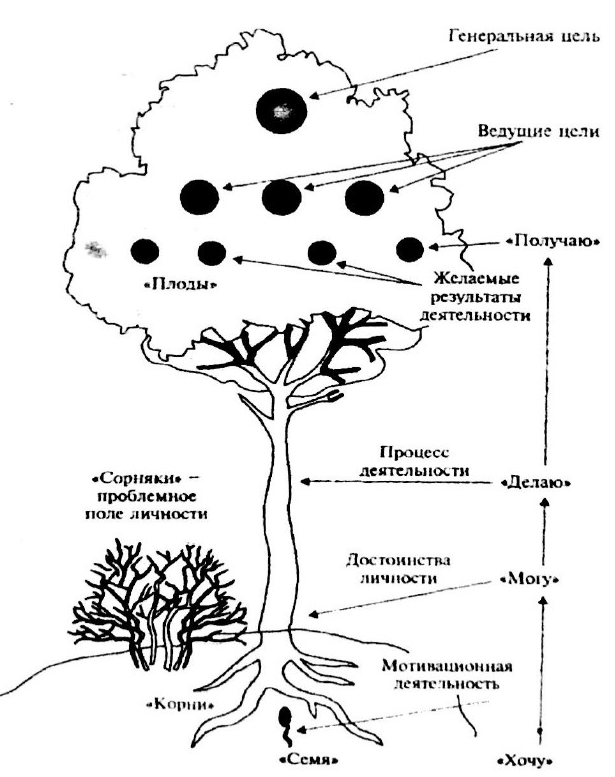 «Топырақ» - қоғамСурет -3.  Тілек ағашы«Тілек карточкасы». Оқушының қысқа және ұзақ уақытқа арналған қалауларына қатысты сұрақтарға жауап беруі (өз өміріңде нені өзгерткің келеді; дәл қазір не өзгеше болуы керек, ұзақ уақыт ішінде не өзгеше болуы керек; өз өміріңді қалай көргің келеді, онда нені өзгерткің келеді, болашаққа қандай жоспарларың бар және т.б.) арнайы карточкада жазылады.«Өмір сызығы».Егер тәрбиеленушіге болашақ жоспарларын анықтау қиын болса, ондай жоспарлар жоқ немесе бала жағдайды өзгерту мүмкіндігін көрмесе, өмір сызығын салу әдісі қолданылады. Педагог солдан оңға қарай көлденең сызық сызады және жылдарды белгілейді (мысалы, 0, қазіргі жас, 20, 30 жас ...). Ол осы жолды керісінше кезекпен толтырып, баладан осы жастағы өмірін қалай елестететіндігін, құратындығын сұрайды. Осылай, маман тәрбиеленушімен бірге болашақтағы алыс жоспарлардан біртіндеп жақын уақыттағы өзекті тілектер тіліне көшеді.«Мақсат карточкалары». Бұл әдіс басқа құралдар көмегімен аз мақсат қойылған немесе қойылған мақсаттар іске сәйкес келмеген жағдайларда қолданылады; жасөспірімдер маңызды мәселелер мен өзгерістер туралы тілектерін айтпайды, олар жоқ тәрізді, ал сол кезде, педагогтың ойынша олар бар; мақсаттар туралы бір ойға келу қиын. Әр карточкада белгілі бір топтың тілектері мен қажеттіліктері бар. Мақсат карточкаларымен жұмыс келесі тәртіппен жүргізілуі керек:- жасөспірімге мақсат карточкаларын көрсету, алдағы іс-әрекеттерді түсіндіру;- жасөспірімге карточка мен қалам беру; бір тақырыпқа қатысты әр карточкада өз өмірінде өзгерткісі келуі мүмкін әр түрлі жазулар жазылғанын түсіндіру, оның не өзгерткісі келетінін немесе оның пікірінше, не күрделі мәселе болып табылатынын таяқшамен белгілеуін сұрау:- барлық белгіленген мақсаттарды жеке қағаз тілімдеріне жазу;- жасөспірімнен осы тілімдерді үш топқа бөлуді сұрау: «өте маңызды», «маңызды», «күте алады»;- егер «өте маңызды» тобында сегізден астам тілім болса, жасөспірімге ең маңызды сегізін таңдап алуды өтіну;- «маңызды» тобының (немесе «өте маңызды» тобының сегіз тілімін) тілімдерін маңыздылығы бойынша ретке келтіруді сұрау.Кейде бірден назар аударуды қажет ететін немесе тек педагогтың көмегімен жүзеге асыруға болатынын пәндерге байланысты мақсат карточкаларын қайта реттеуге болады;- жеке қағазға маңыздылығы бойынша ең маңызды сегіз мақсатты жазу; жасөспірімнен әр мақсатты түсіндіруді сұрау.Мақсатқа іс-әрекет бағдары ретінде үнемі жүгіну - кез-келген технологияның басты ережесі болып табылады.Балалар үйіндегі балалармен жұмыс жасаудағы терапиялық технологияларБалалар үйінің тәрбиеленушілерін сәтті әлеуметтендіру үшін педагог-психолог, әлеуметтік педагог келесі технологияларды қолданады.Моритотерапия- айналадағыларға жақсы әсер қалдыруды қажет ететін жағдайға баланы әкелуге көмектесетін әдіс. Психолог-педагог балаға бір нәрсе туралы өз пікірін айтуды ұсынады және оның сөйлеу, бағалау, сәйкесінше өзін-өзі ұстау (мимика, ым-ишара, интонация және т.б.) қабілетін түзетеді. Басқаша айтқанда, бұл әдіс мінез-құлық мәдениетін қалыптастыруға көмектеседі.Ұқсас әдісті тәжірибеде А.С.Макаренко қолданған. Айына бір рет М. Горький атындағы колонияның тәрбиеленушілері  спектакль қойды. Рөлдер жеке ерекшеліктеріне сәйкес берілді (редколлегия, костюм тігу шебері және т.б.), бірақ рөлдерді тәрбиеленушінің жағымды қасиеттерін дамыту үшін берді. Көздеген мақсаты - шешендік өнерді дамыту, жаман сөздерді қолдануды жою, өз ойын сауатты және мәнерлі жеткізуге үйрету, көпшілік алдында сөйлеу және белгілі бір дағдыларды дамыту болды.Гештальттерапиясын психолог-педагог баламен жеке жұмыс, ашық сырласып сөйлесу барысында оқиғаны іс-әрекетке айналдыру түрінде жүзеге асыра алады, мысалы, «Аяқталмаған істер», «Менің құпиям бар», «Менің түстерім» және т.б.Логотерапия - сөйлесу терапиясының әдісі - баламен эмоционалды күйлерді вербализациялауға,  эмоционалды күйзелістердің ауызша сипаттамасына бағытталған әңгімені талап етеді. Күйзелістердің вербализациясы баламен сөйлескен адамға жағымды қатынасты, жанашырлықты сезінуге дайын болуды, басқа адамның жеке басының құндылығын мойындауды тудыруы мүмкін. Бала әрдайым өзін-өзі эксплорациялауды, яғни  әңгімеге тартылу шегін, көрсете бермейді. Егер ол ең төмен болса, онда балаға қуыршақтың, кейіпкердің және т.б. (Шрек, Арыстан-Алекс, Арыстан патша, Кунфу Панда, Маугли, Алдар-Көсе) атынан, яғни кез-келген кейіпкерге жүгініп, бірнеше сұрақтарға жауап беру ұсынылады. Бұл әдіс өзін-өзі конгруэнциялаудың  пайда болуын -  бала жеке басының күйзелістеріне, ойларына, сезімдеріне, қалауларына көңіл аударған кезде өзін-өзі танытуға әкелетін сыртқы ауызша дәлелдемелер мен баланың ішкі күйінің сәйкес келуін, қамтиды.Нейролингвистикалық бағдарламалау(НЛБ) - бұл адамдарға әсер етудің бірегей технологиясы және Д. Гриндер, Ф. Бандлер, В. Сатир, М. Эриксонның еңбектерінде қалыптасқан адамның қарым-қатынасы пен дамуына ерекше көзқарас. НЛБ  нысаны - бұл өзара әрекеттесу үшін нейрондық байланыстар,  әлем және оларға жауап қайтаратын адамдар туралы ақпарат алудың әртүрлі тәсілдерін талдау деңгейінде анықталған ішкі бағдарламалардың көрінісі ретінде қолданылатын «тілдер». НЛБ техникалары әртүрлі қиындықтарға: қарым-қатынас қиындықтары, апатия, сенімсіздік, күйзелістер, фобиялар, жаман әдеттер және т.б. тап болған жеке тұлғының психологиялық кеңесінде және психотерапиясында кеңінен қолданылады.  НЛБ - бұл серіктестің қалаған және қазіргі күйі туралы тез ақпарат алуға мүмкіндік беретін, осыған сәйкес   қажетті нәтижеге жету үшін тиімді техниканы таңдауға барынша икемді, күрделі құрал.Балалар үйіндегі балалармен жұмыс жасау әдістемелеріҚоғамда сәтті әлеуметтену үшін балалар үйіндегі балалармен жұмыс жасау кезінде әлеуметтік педагог келесі әдістемелерді қолдана алады:«Аяқталмаған хат» әдістемесіБейтаныс досыңызға хаттың басын жалғастырыңыз: Мен жақсы өмір сүремін, өйткені ... Мен нашар өмір сүремін, өйткені ...«Менің ғаламым» әдістемесіТәрбиеленушілерді «Менің ғаламым» картасын толтыруға шақырыңыз. Тапсырманы орындау үшін сізге түрлі-түсті қарындаштар немесе фломастерлер, альбом парақтары қажет. Қолайлы жағдай жасаңыз, балаларды өзіңізге тартыңыз. Олардан альбом парағына күнді  салуды сұраңыз, алдымен бұл «күн» өздері екенін түсіндіріңіз: «Сіз шынымен жақын адамдарыңыздың өміріндегі күнсіз, оларды жылулықпен, сүйіспеншілікпен жылытып, қуаныш сыйлайсыз. Сондықтан, күн сәулесі - сіздің жеке басыңыздың қасиеттері. Оларды атаңыз. Бұл мінездің ізгілігі, немесе сыртқы келбеттің немесе жас ерекшелік белгілері болуы мүмкін - мейірімділік, көпшілдік, әзілқойлық, жауапкершілік, әдемі көз, жастық ... Өзіңізді «Мен» деп белгілей отырып, күн қылып көрсетіңіз».Сіздің ғалам кеңістігінде ғаламшарларды салыңыз. Ғаламшарлар - сіз үшін маңызды адамдар. Ғаламшарларды олардың есімдері бойынша атаңыз. Ғаламшарды өмірі, тағдыры, кейіпкері, іс-әрекеті сізге ерекше, терең әсер қалдырған нақты адамның немесе ойдан шығарылған кейіпкердің, тарихи кейіпкердің есімімен атауға болады. Мүмкін сіз қызығатын, мақтан ететін адам. Сіздің Ғалам картасында өзіңіздің жаныңызға өшпес із қалдырған ең жарқын әсерлерді жұлдызшалармен белгілеңіз. Өзіңіздің сүйікті қалаңыз, іс-шараларыңыз, оқиғаларыңыз, тұмарларыңыз, мерекелеріңіз, көзге көрінерлік заттарыңыз және т.б. туралы ойлаңыз. Қалауыңыз бойынша (егер сізге қажет болмаса, мұны жасамауға болады) тұман, бұлт, қара бұлт, басқаша айтқанда, сіздің күрделі мәселелеріңізді белгілеңіз.Күнге, сәулелерге, ғаламшарлар мен жұлдыздарға қараңыз. Бұлттар, қара бұлттар ыдырау және тұманды сейілу үшін не болмаса кім әсер етуі мүмкін екенін ойлаңыз. Оларды сызықтармен байланыстырыңыз, мәселелеріңізді шешуге не көмектесетіні жайында қорытынды жасаңыз: Сіз өзіңіз, жақындарыңыз ...Тәрбиеленушілермен Ғалам картасын толтырғаннан кейін талдаңыздар:• «Мен» бейнесін олардың қабылдауы;•  Өзін-өзі бағалау («күннің» мөлшері, парақтағы орналасуы, сәулелер және т.б.);Эмоционалды күй (қандай түстер пайдаланылды);Жеке бас қасиеттері («күн», «сәулелер» суреттерінде жазылған);Үлгі тұлғалардың әсері (ғаламшарлар);Өмірде маңызды болып табылатын әрекетті таңдау (жұлдызшалар).«Менің Ғаламым» картасын талдағанда психодиагностика туралы біліміңізді қолданыңыз. Бұл тәрбиеленушіні жақсы түсінуге көмектеседі. Біраз уақыттан кейін осы әдістемені қолдана отырып, тағы да сабақ өткізіңіз. Әр тәрбиеленушімен бірге оның Ғалам картасында, өмірінде не өзгергенін талдаңыз. Неге? Қорытынды жасаңыз.Баланың өнегелік дамуын белсендіру тәсілдері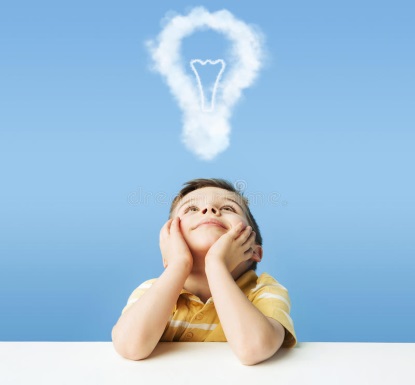 Балалардың аналитикалық бағалау іс-әрекеттерін ынталандыратын тәсілдер.Қарама-қайшы мәлімдемелерді талдау.Мақал-мәтелдердің, афоризмдердің, сөздердің этикалық мазмұнын талдау. Афоризмдер, тамаша адамдардың сөздері, мақал-мәтелдерде терең даналық бар, олардың ашылуы балаларды адамгершілік мәселелері туралы ойлауға итермелейді. Сонымен қатар, олар этикалық әңгімелерде көбінесе мұғалімнің жүргізген идеясын растайтын иллюстрациялық материал ретінде қолданылады. Оларды қолдануда мұндай тәсілден аулақ болу керек, мағынасы әртүрлі, үстіртін емес афоризмдер мен мақал-мәтелдерді таңдап, олардың ішкі мағыналарын пайымдайтын, терең ойлайтын, түсінетін жағдайлар жасау қажет. Күрделі мәселелерді талдауЕгер жалпыға мәлім нәрсеге белгілі және жаңа немесе басқа көзқарастар арасында қарама-қайшылық болған жағдайда, ол күрделі мәселе болып саналады. Бұл мәселе құрылымындағы қарама-қайшылық: онда екі бөлік айқын байқалады. Мысалы, жасөспірімдермен достық туралы әңгіме ұйымдастыра отырып, келесі күрделі сұрақтарды қоюға болады:Өзіңнен аз қызықты, аз дамыған адаммен дос болуға бола ма? Достық байыта түсуі керек қой?«Шынайы достық» деген ұғым бар. Бұл «пайдакүнемдік достық» болуы мүмкін дегенді білдіре ме?Адамгершіліктің күрделі мәселелерін талдау.Ең қарқынды бағаланатын іс-әрекет нақты өмір жағдайларын талдау, олардың іс-әрекеттері мен қатысушыларын этикалық нормалар мен қағидалармен байланыстыру негізінде өріс алады. Ең жақсы материал - бұл балалар тәжірибесіне жақын кітаптар мен публицистикалық фильмдерден алынған жағдайлар, сонымен қатар тәжірибелік іс-әрекетте, балалардың өзара қарым-қатынасында туындайтын өмірлік жағдайлар. Әрине, пайдаланылған материалдың біршама бейтараптығы қажет, белгілі бір жеке тұлғаның намысына тиетін оқушылардың жағдайлары мен іс-әрекеттерін талқылауға және талдауға болмайды. Оқушылардың оны жасаған адамға емес, іс-әрекет, амалға деген көзқарасын қалыптастыру және өздері үшін кейбір адамгершілік мәселесін шешу маңызды. Талқылауға ұсынылатын жағдайлар тек «жақсы» немесе «жаман» бағаны талап етпейтін, шын мәнінде күрделі, әртүрлі мәселелер болуы керек. Күрделі жағдай әңгіме бастауға, белгілі бір адамгершілік тақырыбын  талқылауға себеп болуы мүмкін.ДилеммаТеоретик Л.Колберг моральдық дилемманың негізгі сипаттамаларына назар аударады. Ол міндетті түрде:оқушылардың нақты өміріне қатысты болуы керек; мүмкіндігінше түсінуге оңай болуы керек;аяқталмаған болуы керек;адамгершілік мазмұнмен толық екі немесе одан да көп сұрақтардан тұруы керек.Балама таңдауБұл әдіс тәрбиенің адамгершілік таңдауын ойдан келтірілген жағдайларды құру арқылы анықтауға ғана емес, сонымен бірге балалардың құндылық санасының дамуын ынталандыру үшін балалардың таңдауын талқылау негізінде де мүмкіндік береді. Оны қолданудың екі нұсқасы бар.Бірінші: балаларға жағдай (жазбаша немесе ауызша түрде) және осы жағдайда әрекет ету нұсқалары ұсынылады. Балалар таңдаған нұсқасын жазып, мұғалімге өздерінің жазбаларын береді. Ол оларды қорытындылайды, ең әдетті жауаптарды анықтайды және келесі сабақта балалармен бірге талдайды.Екінші: балалар шеңбер бойынша, бірінен соң бірі,  ауызша жауап береді.Адамгершілік ұғымдармен жұмысты ұйымдастырудың әдістері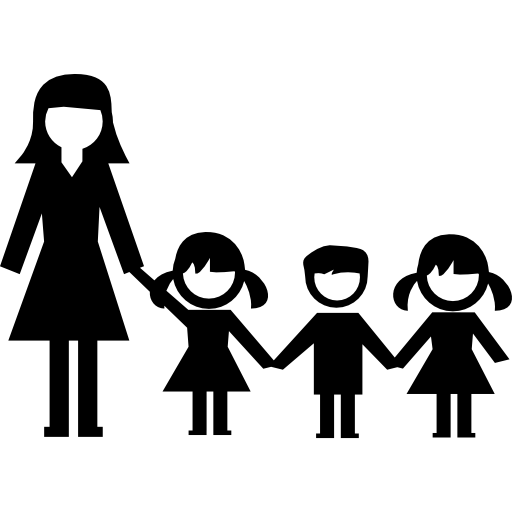 Балалардың ұғынуына, кез-келген ұғымның мәнін түсінуіне көмектесу үшін оны барлық реңктерде, оған ұқсас және қарама-қарсы мағынадағы басқалармен қарым-қатынаста қарастыру қажет. Бұл жерде бірлескен талқылауды балалардың өзіндік жеке жұмысымен біріктіру керек: жазбамен, берілген ұғымдар мен оларға байланысты сөздерді бөліп көрсету арқылы және т.б.Жақын және қарама-қарсы ұғымдарды іздеуСәйкестендіру,  ұқсас және қарама-қарсы ұғымдармен салыстыру негізінде адамгершілік ұғымының мәнін ашуға мүмкіндік беретін әдіс. Әрине, синонимдердің өзіндік қатарын құрып, педагог бұл жұмысты алдымен өзі жасауы керек. Балалармен ортақ жұмыс екі жолмен құрылуы мүмкін:а) мұғалім әр балаға өз бетінше ойлауды және берілген ұғымға жақын ұғымдарды дәптерге жазуды ұсынады, содан кейін әрқайсысы барлық балаларды өз әрекеттерінің нәтижелерімен таныстырады, және жалпы қатар жасалады, әр ұғымды бір-бірінен ажырататын мағыналық реңктер талданады;б) бірлесе талқылау барысында тақтаға жазылған адамгершілік ұғымдарына мағынасы ұқсас қатар құрылады. Содан кейін барлығы дәптерде олардың мағыналық мәнін талдайды.Сонымен, балалар біз достық деп атайтын адами қарым-қатынастардың мәнін түсінуі үшін мынандай бірқатар ұғымдарды құрып, қарастыру қажет: «достық» - «серіктестік» - «достық қатынастар», олардың не білдіретінін, әрқайсысына қандай мағыналық реңктердің ендірілгенін түсіну керек.Жеке қасиеттерді сипаттайтын ұғымдар қарастырылған жағдайларда олардың мәніне терең ену жағымды және жағымсыз қасиеттерді салыстырмалы талдауды қажет етеді.Егер шамасын сезбесе, олардың басқа адамгершілік қасиеттермен үйлесімділігі болмаса, берілген ұғымдардың салыстырмалы талдауы оқушыларға жағымды адами қасиеттер мен ерекшеліктер өзінің қарама-қарсы жағына шығуы мүмкін екендігін түсінуге көмектеседі.Ұғымның мағынасын білдіретін сөздерді таңдау.Адамгершілік ұғымының мағынасына терең ену үшін сіз балаларға мәтіндер ұсына аласыз, олардың мазмұны жаңалықтар ашуға және адами қатынастар мен әрекеттердің мәнін қайта қарастыруға мүмкіндік береді. Мұндай дереккөздердің ішінде дана ойлар мен астарлы әңгімелер ерекше орын алады. Сонымен, балалармен «махаббат» сияқты құбылыстың мәнін талдай отырып, біз карточкалар бойынша жеке жұмыс ұйымдастырамыз.A. Оқыңыз. "Махаббат" сөзіне қатысты және оның мәнін білдіретін сөздердің астын сызыңыз.«Махаббат көпке шыдайды, махаббат қызғанбайды, махаббат мардымсымайды, мақтанбайды.Ол қатыгездік жасамайды, өзіндікін іздемейді, ашуланбайды, жамандық ойламайды, өтірікке емес, шындыққа қуанады.Ол бәрін қамтиды, бәріне сенеді, әрқашан үміт етеді, бәріне шыдайды, махаббат ешқашан кетпейді».B. Сөздерді топтарға бөліп оқыңыз, талқылаңыз.Ұғымдарды анықтауБұл жұмыс оқушыларға берілген ұғымға қатысты қандай байланыстар бар екенін анықтауға көмектеседі және оның мәнін тереңірек және анық түсінуге мүмкіндік береді.1 нұсқаТақтаға «махаббат» сөзін жазу.Оған байланыс сөздер қатарын құрыңыз. Сіз махаббат сөзімен қандай сөздерді байланыстырдыңыз?Махаббат туралы жалпы анықтама жазыңыз.нұсқаТақтаға «махаббат» сөзін жазу.«Махаббат не істейді?» сұрағына жауап бере отырып, оны етістіктермен толықтырыңыз.A. Оқыңыз. Талқылаңыз.«Қатысымдық хат»Өз ойларын жазбаша түрде жазуға негізделген жеке тұлғаның адамгершілік белсенділігінің құндылығын бағаламауға болмайды, өйткені тұлғаның адамгершілік дамуының басты шарты - адамның өз ішкі әлеміне енуі, өз өмірлік тәжірибесін белсендіруі, адамгершілік сезімдерін, эмоцияларын, ойларын оятуы, олардың көрінісі - өзін-өзі бақылау және ішкі күйлерді, әрекеттерді өздігінен талдау. Жоғары дәрежеде мұндай мүмкіндік бала тапсырманы орындау кезінде бір бет қағазбен және өзінің ойлары мен сезімдерін жасырмай сенетін үнсіз әңгімелесушімен оңаша қалғанда жасалады. Оқыту үдерісінде өзіне тереңдеудің осындай жағдайларын жасау қажет. Тек содан кейін, егер мұндай қажеттілік пен мүмкіндік бар болса, басқалармен өз жаңалықтарымен  бөлісу керек. Қатысымдық хат деген аталыммен біріктіруге болатын бірнеше тәсілдер бар. Мұндай тәсілдердің негізінде өзіне және басқаларға жолданатын хабарлама жатыр.«Аяқталмаған сөйлем»Балаларға өздері аяқтауы керек сөйлемдер беріледі. Сөйлемдер бірінші жақтан құрылуы мүмкін - бұл жағдайда бала сипатталған жағдайдағы өзінің әрекеттерін, ойларын, сезімдерін анықтауы керек.Үшінші жақтан құрылған сөйлемдер оқушыны басқа адамның іс-әрекетін анықтауға итермелейді - бұл жағдайда бала өзінің іс-әрекет тәсілін, осындай жағдайда туындайтын ойларын, сезімдерін басқа адамның мінез-құлқымен көрсететін сияқты болады.Сонымен, адамдарға деген мейірімді, қамқор көзқарастың негізінде олардың жай-күйін түсіну және жанашырлық таныту қабілеті екенін түсінуге балаларды жетелеу үшін біз келесі тапсырмаларды ұсына аламыз:Сыныпта ешкім жақсы көрмейтін бір бала бар еді, менің ...Дүкеннің кассасында ақша жоғалтқан бір қыз жылап тұрды. Мен оған көмектесе алатын ақшам болмады. Мен ...Контраргументтер (Қарсы дәлелдер)Оқушыларға белгілі бір адамгершілік нормалар, құбылыстар, қарым-қатынастар,  шешім қабылдау және өзін жетілдіру құндылықтарына деген өзіндік сенімділікті ұйымдастыруға мүмкіндік беретін тәсіл. Бұл тәсілдің көмегімен әңгіме, пікірталас, кез-келген күрделі сұраққа жауап беруді бастауға болады.Мысалы, «Адамға идеал қажет пе?» деген сұрақ бойынша.Бірінші нұсқаҚағаз бетін екіге бөліңіз.Сол жақта идеалға қарсы дәлелдерді жазыңыз, содан кейін оң жақта кері дәлелдейтін контраргументтерді (қарсы дәлелдерді) жазыңыз.Өз дәлелдеріңізді және қарсы дәлелдеріңізді оқыңыз.Идеалдың маңызы мен мағынасы туралы пікірталас өткізіңіз.Екінші нұсқаПарақтың сол жағында өзіңіздің әлсіз жақтарыңыздың тізімін жасаңыз.Әр тармаққа қарсы оң жақта, оған қарсы қоятын жағымды жақтарыңызды көрсетіңіз.Жұппен жұмыс.Қарсы дәлелдерді ашып көрсетіңіз және негіздеме беріңіз.Лайықты мысалдарды табыңыз.Хат жазыңызБалаға өзіне, шығарманың кейіпкеріне, қандай да бір кейіпкерге, ол үшін маңызды адамға хат жазу ұсынылады. Бұл хатта ол өзінің барлық ойлары, өзі үшін маңызды мәселелер бойынша алаңдаушылықтары туралы жазады. Осылайша, адамның адамгершілік санасының өзгеруіне әкелетін өздігінен тәубе ету, өзін-өзі ашу және ішкі өзін-өзі тазарту жағдайы қалыптасады.СаралауБалалардың құндылықтар таңдауларын анықтауға мүмкіндік беретін әдіс және өз таңдауын түсінуге және зерделеуге мүмкіндік беретін тәсіл. Саралау дегеніміз нысандарды, құбылыстарды маңыздылық деңгейіне қарай бөлу.Бірінші тәсіл - бұл кезде құндылықтар тізімі дайын түрде ұсынылады, ал тізімде оларды ең маңыздыдан бастап орналастыра отырып, дәреже қатарын құру керек.Екінші тәсіл - бұл кезде балаларға сараланған ұғымдардың мазмұнын өздері анықтау, ал содан кейін оларды өздері үшін маңыздылық дәрежесі бойынша реттеу ұсынылады.ТапсырмаA) Қағаз парағын алып, бүктемелерін жақсы баса отырып, үш рет ортасынан бүктеңіз. Нәтижесінде парақты ашқан кезде оның сегіз бөлігі айқын көрінеді.Б) Олардың әрқайсысының ортасына адамдар бойынан бағалайтын қасиеттеріңіздің біреуін жазыңыз.В) Енді қағазды сегіз бөлікке жыртып бөліңіз және тілімдерді сіз үшін қай қасиет маңызды, одан кейін азырақ маңызды және т.б. етіп сәйкесінше реттеңіз.Г) Осы қасиеттерді өзіңіз белгілеген ретпен жазыңыз.Д) Өз таңдауыңызды оқып, дәлелдеңіз.Адамгершілік эмоциялары мен сезімдерін белсендіру тәсілдері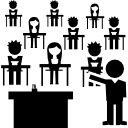 Эмоциялық тәжірибені белсендіруБұл тәсіл айтылып отырған адамгершілік құндылықтарын түсіну және қабылдауға қажетті баланың жан дүниесінде бұрын бастан кешкен сезімдер мен алаңдаушылықтарды ояту үшін қолданылады.Сіз өміріңізде  жақын адамыңызды ренжіткен және сізді кешірген кездегі оқиғаны есіңізде түсіріңіз. Сіз өзіңізді қалай сезіндіңіз, сіздің реакцияңыз қандай болды?Енді басқа жағдайды еске түсіріңіз: сіз кешірім сұрадыңыз, бірақ сізді кешірмеді. Сізде қандай сезім мен ой болды?Б) Сіздің өміріңізде істің ықтимал теріс салдары туралы ойламай, игі іс істеген кездер болды ма? Одан кейінгі өзіңіздің сезімдеріңізді есіңізге түсіріп, айтып беріңіз.Эмоционалды жадыны және қайталанатын сезімдерді белсендіру - міндетті түрде өздерінің эмоционалды күйлерін көрсетумен және оларды талдаумен бірге жүруі керек.ВизуалдауАдам ойындағы ішкі бейнелерді құруға, яғни есту, көру сезімдері көмегімен қиялды жандандыруға, негізделген тәсіл. Визуалдау - адамға эмоционалды жадыны дамытуға, бұрын бастан кешкен сезімдерін қайта сезуге, сонымен бірге оның сезімдері мен ойларына өзгерістер енгізуге көмектеседі. Бұл тәсілді қолдану үшін адамның ішкі әлеміне терең бойлайтын жағдай жасау керек, оған релаксация (психикалық және физикалық босаңсу) және концентрация (зейін қою) арқылы қол жеткізіледі.• Символдық суретБалалар негұрлым жас болса, соғұрлым олардың саналарында пайда болатын ойлар мен сезімдер бейнелі түрде қағазға жазылуы маңызды. Балалар сурет салғанды ұнатады, ал сурет салу оларды ішкі әлемдерін түсінуге және суреттеуге, көптеген құбылыстардың мәнін түсінуге көмектеседі.Тәжірибелік сабақ"Жеке тұлғалық өсуді болжау" жаттығуыКогнитивті-феноменологиялық бағыттың өкілдері тұлғаны, оның өзгерістерін өзінің ішкі әлемі, «ішкі шындық» тұрғысынан қарастыруды ұсынады. Адам  бүкіл өмірі бойы әлемнің терең жеке тұлғалық теориясын, оның ішінде өзіндік тұжырымдамасын қосқанда, құрады, қайта жасайды және аяқтайды деген ережеге сүйене отырады. Бүкіл өмірлік тәжірибе, сондай-ақ болжалды болашақ мағыналар мен құндылықтар, сенімдер мен құндылықтар жүйесі түрінде шағын теорияларда бекітіледі, сонымен қатар олар адамның қабылдауын және түсінігін реттейді,  қоршаған әлемнің түсіндірілуін және ондағы субъектінің іс-әрекетін анықтайды. Жеке тұлға өзінің теориясынан ыңғайланған, өзара келісілген, болжалды және түсінікті әлем теориясын жасауға тырысады. Өркендеген әлемнің жеке тұлға концепциясына өзін жолы болғыш және мінсіз деген тұжырымдама да сәйкес келеді. Тек субъектінің өзі өзінің жеке теориясын өзгерте алады, оны нақтырақ етеді, басына түскен қиындықтарды  өмірдің бір бөлігі ретінде қайта қарастырады, ал өзгерген соң, оларды шешуді үйренеді.Баламен бірге жеке тұлға дамуының баспалдақтарын жасаңыз (жас аралығын өзіңіз таңдаңыз: 5, 7, 10 жас),   сонымен қатар оған басқа адамдармен серіктестікті, өздігінен білім алу курстарын, өзімен жұмыс істеуді қосыңыз. Жаттығу «Жеке тұлғаны қалыптастырудың құндылықтық тәсілі»Психологияда жеке тұлғалық өсудің тетіктері мен психологиялық құрылымдары қарастырылған.  Әрекеттік-жеке тұлғалық әдіс жеке тұлғаның негізгі құрылымдық құрамдас бөліктеріне сәйкес келетін келесі элементтерді таңдауды ұсынады:өзін-өзі тану;өзін-өзі ынталандыру;кәсіби және тұлғалық өсуді бағдарламалау;өзін-өзі іске асыру (өз мүмкіндіктерін аша білу).1. Өзін-өзі тану; Жеке тұлғалық өсуді ойдағыдай ұйымдастыру үшін өзіңіздің қабілеттеріңізді, күшті және әлсіз жақтарыңызды түсінуіңіз керек, яғни өзін-өзі тану қажет, оған келесі негізгі әдістер кіреді: өзін-өзі бақылау, өзіндік сана, өзіндік қатынас, өзіндік талдау, өзін-өзі бағалау. Өзін-өзі тану - өзі туралы аз білімнен толығырақ білімге, оны жетілдіру, тереңдету және т.б. арқылы үздіксіз ұмтылыста көрінеді.Өзі туралы білімдегі өзгерістердің сабақтастығын анықтайтын негізгі шарт - бұл нағыз нақты іс-әрекеттің динамикасы және басқа адамдармен өзара әрекеттесу.Айналадағы әлеуметтік және өндірістік жағдайларда дәлме-дәл бейімделудің жедел қажеттілігіне байланысты, ең алдымен мінез-құлықты неғұрлым дифференциалды реттеу мақсатында, адам үнемі өзінің «Мен»-іне, жетілдірілген, өзі туралы білімге жүгініп отыруы керек.Адамның өзін-өзі тануы, көп жағдайда, өзіндік    қатынасты өзін-өзі тануға өзгерту үдерісі болып табылады. Өзіндік қатынас - бұл «Мен-тұжырымдамасы». «Мен-тұжырымдамасы» көптеген зерттеулерінен адамның іс-әрекеті тек ситуациялық факторлармен ғана анықталмайтыны белгілі. Субъектінің мінез-құлқының қалыптасуына оның өзін-өзі бағалауы - оның жеке басының ерекшеліктері туралы танымдық идеялардың қоспасы, сыни тұрғыдан түсіну және оларға деген эмоционалды-құндылық қатынасы, әсер етеді. Өзін-өзі бағалау өзін-өзі танудың өнімі бола отырып, сонымен бірге оның дамуының маңызды шарты, сәті болып табылады.Әр түрлі танымдық және қатысымдық міндеттерді шеше отырып, біз әрқашан өз мүмкіндіктерімізді бағалаймыз, оларды нақты жағдайлармен байланыстырамыз, содан кейін әрекеттер туралы шешім қабылдаймыз. Өз кезегінде әрекеттер, қылықтар сана мен жеке тұлғаның дамуын анықтайды.Осылайша, өзін-өзі бағалаудың жеткіліксіздігі ақпарат қабылдау талғамдылығында,  іс-әрекетті өз көзімен бағалауды төмендетуі мүмкін ақпаратты қабылдамай тастау кезінде көрінеді. Өзін-өзі әсіре бағалау, өз денсаулық жағдайы, еңбекке қабілеттілік деңгейі мен кәсіби шеберлігін дұрыс бағалай алмау қызметкердің күйзеліс жағдаяттарына тап болуына, іспен айналаса алмауына әкеледі. Өзін-өзі бағалаудың төмендігі, өзіне сенбеушілік тудырады, сонымен қатар белсенділікке теріс әсер етеді.Бұл мәселені бірнеше әдістердің көмегімен шешуге болады:Өзіңізді, өзіңіздің жеке қасиеттеріңізді және жеке ерекшеліктеріңізді оның қасиеттері мен басқа адамдардың қасиеттері арасындағы сәйкессіздік дәрежесін сипаттайтын, өзін-өзі тәрбиелеу бағытын белгілейтін нақты шкаламен (межелікпен) салыстыру;өзіне деген сенімділікті қалыптастыратын жағымды қасиеттерді анықтау және тиімдірек қолдану;өз қабілеттерін, мінез-құлқын неғұрлым дәлме-дәл бағалауды қалыптастыру;өз қателіктерін көру, іс-әрекеттеріндегі кемшіліктерді анықтау, оларды мойындау.2. Өзін-өзі ынталандыру өзін-өзі дамытудың - кәсіби және тұлғалық, ішкі ынталандыруына ықпал ететін тәсілдерді қолдану қабілетін қамтиды.Негізгі тәсілдерді бөліп көрсетуге болады: өзін-өзі сынау, өзін-өзі ынталандыру, ерікті әдістер (өз-өзіне бұйыру, өзін-өзі міндеттеу, өзін-өзі мәжбірлеу). Өзін-өзі ынталандыру жеке тұлғаның даму деңгейіне байланысты.Педагогтар үшін өзін-өзі ынталандырудың маңызды және тиімді тәсілі өзін-өзі сынға алу және ерікті әдістерді қолдану болып табылады.3. Кәсіби және тұлғалық өсуді бағдарламалау; Алдында біз бұл екі ұғым біздің жағдайымызда тығыз байланысты деп шештік. Қажеттіліктен өзін-өзі жетілдірудің нақты іс-шараларына ауысу осы іс-әрекеттің жолдары, құралдары мен әдістерін анықтай отырып, мақсаттар мен міндеттерді қалыптастыруды көздейді. Мұны әртүрлі жолдармен жүзеге асыруға болады, жолды таңдау жеке тұлғаның жетілу деңгейіне байланысты болады. Бұл кәсіби дамудың жеке бағдарламасы, жеке тұлғалық қасиеттерін түзету, жаңа біліктер мен дағдыларды дамыту болуы мүмкін. Мұнда қиындықтар туындауы мүмкін, бағдарламаны жасау кезінде тәжірибелік психологтың көмегі қажет.Бағдарламаларды жасаумен өзін-өзі дамытуды ұйымдастырудың дайындық кезеңі аяқталады, және келесі тетік бізге жоспарланғанды жүзеге асыруға мүмкіндік береді.4. Өзін-өзі іске асыру (өз мүмкіндіктерін аша білу). Өзін-өзі іске асыру техникасының үш негізгі элементтері бар: біріншісі ұйымдастырушылық-басқарушылық сипаттағы тәсілдер, екіншісі - интеллектуалды дамуға бағытталған, үшіншісі - психикалық күйлердің өзін-өзі реттеуі.Күнделікті өмірде бағдарламаны тәжірибеде жүзеге асыру кезінде қиындықтар туындайды. Кейбіреулер алдына бірнеше мақсат қояды, бірақ олардың жүзеге асырылуы сирек кездеседі. Жеке тұлғаның қасиеттері белгілі бір күйлердің, іс-әрекеттердің, жағдайлардың көп қайтара қайталануы нәтижесінде ғана қалыптасады, өзгереді, сондықтан өзін-өзі жаттықтыру ең маңызды құрал болып табылады. Өзін-өзі дамытуды бақылау және қадағалау қажет, бұл ауытқуды байқауға мүмкіндік береді.Интеллектуалды дамудың негізінде сіздің назарыңызды, есте сақтау қабілетіңізді және ойлауды басқарудың тәсілдері жатыр. Психикалық күйлердің өзін-өзі реттеуі де маңызды.Адам қаншалықты әлеуметтік жетілген болса, соғұрлым ол өзін-өзі дамытуға қабілетті болады. Өмір және кәсіби міндеттер мен оған қойылатын талаптардың өсуі өзін-өзі жетілдіру қажеттілігін күшейтеді.Толық дамыған және кемелденген жеке тұлға рөліне ешбір адам ие бола алмайды. Өзін-өзі дамыту - бұл қол жеткізуге болатын мақсаттан гөрі үздіксіз үдеріс болып табылады.Балалар үйіндегі жоғары сынып оқушысын таңдаңыз және тұлғаның негізгі құрылымдық құрамдас бөліктері (өзін-өзі тану, өзін-өзі ынталандыру; кәсіби бағдарламалау жәнежеке тұлғалық өсу; өзін-өзі жүзеге асыру) бойынша жеке тұлғаны қалыптастырудың кешенді бағдарламасын әзірлеңіз.«Өзіндік қадір-қасиет» жаттығуы«Адам жасайтын немесе жасаудан бас тартатын нәрсенің көп бөлігі оның жеке басының қадір-қасиетіне байланысты». Баланың өзіндік қадір-қасиетін қалыптастыратын ойындарды таңдаңыз."Қақтығыс" жаттығуы1. Әр түрлі жіктеу себептері бойынша қақтығыстардың мүмкін себептерін талдаңыз: пайда болу көзі; көлемі; ұзақтығы, шиеленісі бойынша және т.б.2. Қақтығыстардың себептерін олардың негізгі факторларына - ақпаратқа, құрылымға, құндылықтарға, қатынастар мен мінез-құлыққа сәйкес ашып көрсетіңіз. Өз өміріңізден, әлеуметтік педагогтың іс-әрекетінен мысалдар келтіріңіз. Жұмысты шағын топтарда ұйымдастырыңыз.3. Төмендегі 15-диаграмманы пайдаланып «қақтығыс тауын» құрыңыз:14-сызба.Қақтығыс тауы4. Берілген жағдай үшін қақтығыстың даму кезеңдерін (динамикасын) талдаңыз. Шағын топтардың әрқайсысы кезеңдердің бірін талдайды. Сараптау тобы қақтығыстарды басқару алгоритмін қолдана отырып, талдау нәтижелерінен қорытынды жасайды:1-қадам - қақтығыс жағдайын талдау:тараптарды, қақтығыс объектісін, тақырыбын, көзін анықтау;себептерін талдау;қақтығысқа қатысуға не түрткі болғанын талдау;қақтығыстың даму сатысы;кезең (деструктивті, конструктивті);қақтығыстағы күштерді теңестіру;нақты күрделі мәселені түсіну;өзінің ұстанымын анықтау;Қақтығыс тараптарының сипаттамалары, ұжымның даму деңгейі, оның ұйымдастық деңгейі.2-қадам - мақсат қою (мен нені қалаймын? - шиеленісті жеңілдету, кейінге қалдыру, қарама-қайшылықты жою және т.б.). Одан әрі іс-шаралар мақсатқа байланысты жоспарланады.3-қадам - қақтығыс тараптарының ықтимал іс-әрекеттерін, оның даму салдарын болжау. Осыған байланысты қақтығыстағы өзіміздің мінез-құлқымыздың стратегиясын анықтаймыз.4-қадам - таңдалған стратегия мен тактиканы іске асыру, кері байланысты ұйымдастыру.5-6 қадамдар - тактикалық тәсілдерді бақылау, реттеу, рефлексия және түзету (қажет болған жағдайда стратегияны өзгерту).«Қайырымдылық науқаны» жаттығуыБалалар үйіндегі балалармен бірге өткізуге болатын қайырымдылық шараларының тізімін жасаңыз.Балаларға көмектесетін іс-шараларды ұсыныңыз және ұйымдастырыңыз: «Кітапқа екінші өмір сыйлау», «Балаға ойыншық сыйлау», «ЗД - игі істердің онкүндігі», «Баланың күлкісі» және басқа да қайырымдылық науқандары, мысалы, «Біздің үйдің жылуы» (демалыс күндері балалар үйінің балаларымен қонаққа, отбасыларға барған жөн).Науқанды өткізуге коммерциялық құрылымдарды, қоғамдық ұйымдарды және еріктілер топтарын тартыңыз.7- тарау.БАЛАНЫҢ ГИПЕРАКТИВТІ (БЕЛСЕНДІЛІГІ ЖОҒАРЫ)МІНЕЗ-ҚҰЛҚЫМЕН ӘЛЕУМЕТТІК ПЕДАГОГТЫҢЖҰМЫСЫ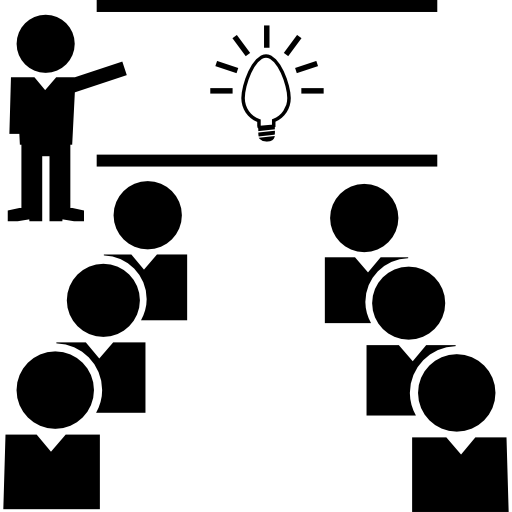 	XIX ғасырдың ортасында неміс дәрігері, психневролог Генрих Хоффмван ең алғаш болып тым ширақ баланы  сипаттап және оған «ұшқалақ» деген  ат берді.    Гиперактивтілік - ағылшын терминінен  kyperactivity,  (аса/тым белсенді). Гиперактивтілікке мектепке бейімсіздену - білім алу қабілетінің бұзылуы немесе мінез-құлықтың ауытқуы, себеп болады. Гиперактивтілік балаларға әлеуметтік бейімделуде үлкен кедергі келтіреді. Көптеген зерттеушілер гиперактивтіліктің сыртқы көріністеріне физикалық белсенділіктің жоғарылауын, ыждаһатсыздықты, импульсивтілікті жатқызады. Гиперактивтіліктің негізіне  жүйке жүйесіндегіқозу және тежелу процестерінің  үйлесімсіздігі жатады. Гиперактивтіліктің пайда болуының себептері туралы әртүрлі пікірлер бар: бұл генетикалық факторлар, мидың құрылымдық ерекшеліктері мен жұмыс істеуі, босану кезіндегі баланың жарақаты, баланың өмірінің алғашқы айларында жұқтырған жұқпалы аурулар болуы мүмкін, сонымен қатар тамақтан  уланудан немесе психосоматиканың фонында уақытша көрініс табуы мүмкін. Гиперактивтілік –  мидың зақымдану синдромын немесе ММД( Минимальная мозговая дисфункция) құрайтын бірқатар белгілердің басты ерекшелігі болып табылады. Ол мидың ауыр ошақты зақымдалуы болмаған жағдайда, көбінесе реттеуші есебіндегі  ми құрылымдарының көптеген микрозақымдауымен сипатталадыГиперактивті мінез – құлқынынбелгілері мен портреті         Шувалов А., Постникова Ю. осы авторлар  оқушының гиперактивті мінез-құлқынның келесі белгілерін анықтайды:Қозғалыс белсенділігі осы жағдайда ойлағаннан де жоғары болып табыладыжәне сол жастағы және интеллектті жетілуі бір деңгейдегі басқа балалармен салыстырғандаөте  жоғары болып табылады;2) бірнеше жағдайда кездеседі (тек мектепте ғана емес, үйде, көшеде, ауруханада және т.б.)3) қызығушылылықтарға үстірт қараумен, іс-әрекеттің аяқасты орын алуымен ерекшеленеді. Олар көбінесе өзімшіл, демонстративті және талапшыл, бұл үнемі қақтығыстарға және агрессивтіліктің дамуына әкеледі.Дүниежүзілік денсаулық сақтау ұйымының (ДДҰ) АХЖ-10 классификациясы бойынша «гиперкинетикалық бұзылыстың» диагностикалық өлшемдері келесі түрде көрініс табады:•	мектеп бағдарламасында, жұмыста немесе басқа да қызметте елеусіз қателіктер жіберу немесе бөлшектерді мұқият қадағалауға  қабілетсіздіктін жиі көрініс табуы ;•	көбінесе тапсырмаларға немесе ойын әрекеттеріне көңіл аударылынбайды;•	баланың өзіне айтылғанды тыңдамайтындығы жиі байқалады;•	бала көбінесе нұсқаулықтармен жүре алмайды немесе мектептегі жұмысты, күнделікті іс-әрекеттерді және жұмыс орнындағы міндеттерді  орындай алмайды; (оппозициялы мінез-құлқынан немесе нұсқаулықты түсінбеуінен емес);•	тапсырмалар мен іс-әрекеттерді ұйымдастыру жиі бұзылады;•	үнемі ақыл-ой еңбегін қажет ететін үй жұмысы сияқты тапсырмалардан қашады немесе ұнатпайды; •	 белгілі бір тапсырмаларды немесе іс-әрекеттерді орындау үшін қажет заттарды, мысалы: мектеп заттарын, қарындаштарды, кітаптарды, ойыншықтарды немесе құралдарды жиі жоғалтады;•	жиі сыртқы стимулдарға оңай алаңдайды;•	 күнделікті қайталанатын іс-әрекеттер барысын жиі ұмытады;Зерттеуші А.Цветков келесі белгілерді сипаттайды және диагнозды анықтауда кемінде алты белгі қажет деп санайды:•	жиі қолдарын немесе аяқтарын қозғалтып немесе бір орнында тұра алмайды;•	сыныптағы орнын немесе ол отыруға қажетті басқа жерден кетіп қалады;•	жиі орынсыз мезетте  жүгіре бастайды немесе өрмелей бастайды (жасөспірімде немесе ересек жаста, мазасыздық сезімі ғана орын алуы мүмкін); •	ойындарда орынсыз шулы немесе  демалысты тыныштықта өткізу кезінде қиындықтар сезінеді;•	 әлеуметтік жағдайлар мен талаптар айтарлықтай әсер етпейтін қозғалыс белсенділігінің берік мінезі анықталады ;•	сұрақтар аяқталғанға дейін жиі жауабын айтып қояды;•	жиі кезекте тұра алмайды, ойындардағы немесе топтық жағдайдағы өзінің кезегі келгенше күте алмайды;•	көбінесе басқаларға кедергі келтіреді немесе орынсыз килігеді (мысалы, басқалардың әңгімесіне немесе ойындарына);• әлеуметтік шектеулерге  көп сөйлеп орынсыз жауап қайырады (9-бет).Зерттеуші О.И. Политика, гиперактивті баланың интеллектуалды әрекетінің ерекшелігі циклділіктен тұрады деп жазады: ерікті өнімді жұмыс 5-15 минуттан аспайды, содан кейін балалар ақыл-ой белсенділігін бақылауды жоғалтады, содан кейін 3-7 минуттан кейін ми келесі жұмыс циклі үшін қуат пен күш жинайды. Бала неғұрлым ұзақ жұмыс істесе, толық энергияның сарқылу басталғанға  дейін ,өнімділік кезеңдері қысқарады және демалыс уақыты соғұрлым ұзарады . Сол кезде ақыл-ой қабілеттілігін қалпына келтіру үшін  ұйқы қажет. Мидың «демалу» кезеңінде бала келіп жатқан ақпаратты түсінуді, зерделеу және өңдеуді тоқтатады. Ол ақпарат еш жерде сақталмайды және қалып қоймайды, сондықтан бала сол кезде не істегенін ұмытып қалады,  іс-әрекетінде қандай-да бір үзілістер болғанын байқамайды.Теоретиктер, Кошелков Д.А., Семенова О.А. гиперактивті балалардың мінез-құлқының еркін реттелуі балалардың мінез-құлық ұстанымын жасауда қиындықтарға тап болуымен, іс-әрекеттердің нұсқаулары мен алгоритмдерін  нашар меңгерумен, алдыңғы әрекеттердің импульсивті жауабының (жалықтырғыш қайталанулармен) көбеюімен, олардың іс -әрекеті қосымша кері әсерлерге тұрақсыздығымен сипатталады деп тұжырымдайды. Импульсивтілік  тапсырманы қате орындағаннан  (бәрін дұрыс жасауға тырысуға қарамастан),  сөйлеудегі, қылық және іс-қимылдағы (мысалы,  кезек күте алмау) кідіруде, жеңіле алмауда, шамадан тыс табандылықпен өз мүдделерін қорғау (ересек адамның талабына қарамастан) түрінде көрініс табады. Гиперактивті балалардың диагностикасыГиперактивті балаларға диагностика өткізу технологиясы үш кезеңнен тұрады:      1- кезең: тексеріс барысында баланың мінез-құлқын бағалау      2- кезең: танымдық даму деңгейін бағалау.      3- кезең: балалардағы регуляторлы қалыптаспаушылықтың формасын, түрін анықтау.Гиперактивті балаларға диагноз қою кезінде үш өлшемді ескеру қажет: гиперактивтілік, импульсивтілік, зейінсіздік.9- кесте. Балалардың гиперактивтілігін байқылауға және анықтауға арналған сауалнамаБаланың гиперактивті мінез-құлқымен жұмысОқушылардың гиперактивті мінез-құлқының алдын-алу тактикасыОқушылардың гиперактивті мінез-құлқының алдын алу үшін білім беруді ұйымдастыруда жағдай жасағаныңыз жөн:           1.Оның жоғары қозғалыс белсенділігін жүзеге асыру үшін барлық мүмкіндіктері бар өмір сүру кеңістігін ұйымдастыру (физикалық жүктеме - таза ауада жүгіру, таңертеңгілік жаттығулар, тренажерлерде жаттығу).            2.Үзіліс кезіндегі және сабақтан кейінгі физикалық жүктеме. Ол үшін жаттығу залына тренажерларды, батуттарды, швед қабырғасын қойу және кезекші мұғалімнің бақылауымен гиперактивті балаларға осындай бөлмеде үзіліс өткізуге(жасауға) рұқсат беру.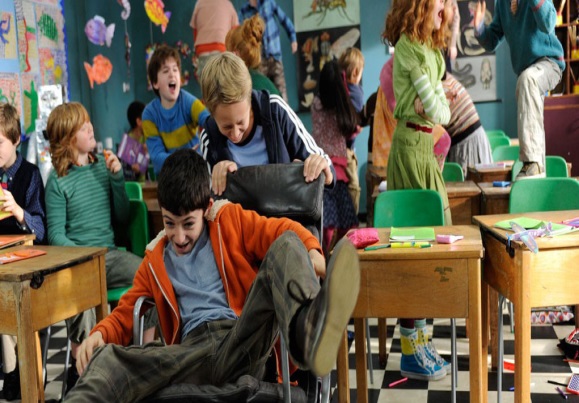            3.Тынымсыз балаларға шыдамдылықты дамытуға  жоғарғы физикалық жүктемені қажет ететін спорттық секциялар, қимыл-қозғалыс және сонымен бірге пластиканы, назарды, жеңіл қозғалыс әрекеттер пайдалы, алайда күш  қажет ететін спорт түрлері ұсынылмайды.          4.Тәсіл табу - мінез-құлық психотерапиясы.  Мінез-құлық терапиясы  баланың проблемалы мінезін, тәртібін өзгертуге арналады.         5.Когнитивті терапия жоғары сынып оқушыларына қолданылады және мектептегі жағдай мен кездескен қиындықтарды түсінуді қайта ұйымдастыруға бағытталған.         6.Психотерапия        7.Бассүйектегі жоғарғы қан қысымның  белгілері оқудағы декомпенсациянын профилактикасы үшін  уақытылы психиатр және невропатологтың тұрақты бақылауымен адекватты медикаментозды курстық терапияны енгізу керек.Баланың гиперактивті мінез-құлқын түзету жұмыстарыГиперактивті балалармен түзету жұмыстары екіге бағытта жүзеге асады:Өзін-өзі ұйымдастыру ресурстарын көбейту арқылы, баланың әлеуметтік бейімделуін арттыру.Сәйкес педагогикалық технологиялар мен білім беру кеңістігін ұйымдастыру арқылы интелектуалды дамуға жағдай жасау.Балалардың гиперактивті мінез-құлқымен жұмыс жасау технологиялары мен тәсілдеріБалалардың гиперактивті мінез-құлқымен түзету  кезінде келесі жұмыстардыжүргізген жөн:релаксацияны, визуализацияны қолдану арқылы өзін-өзі реттеу тәсілдерін үйрену өзара тактильді әрекеттесуді дамытуға арналған ойындар (кинестетика кезеңі, сенсорлы тәжірибе: балшықпен, сумен, құммен  жұмыс және т.б. )өзіне-өзі массаж жасауды үйрету(психиологиялық  жаттығу);саусақ ойындары («дене тәрбиесі»: қимылмен сөйлеу, жалпы және ұсақ моториканы дамытуға арналған ойындар);5. психо-гимнастикалық құрылымдар (тақырыпқа ойша үңілу, эмоционалды жағдайды түсіну мен білдірудегі сезімдерді актуализациялау - ұжымдық театрализация);6. тыныс алу жаттығулары (эмоцияны білдіру), артикуляционды гимнастика (артикуляцияны, дауысты дамыту); 7. Сезімдерді сөзбен жеткізу (вербализациялау) (шығармашылық зертхана кезеңі: жеке көркемдік- өнімді қызмет, кейіпкер атынан эмоциялар мен сезімдерді сипаттау).Сонымен қатар олармен түзету жұмыстарында келесі терапияларды жүргізуге болады:*Ұнтақ жармамен сурет салу 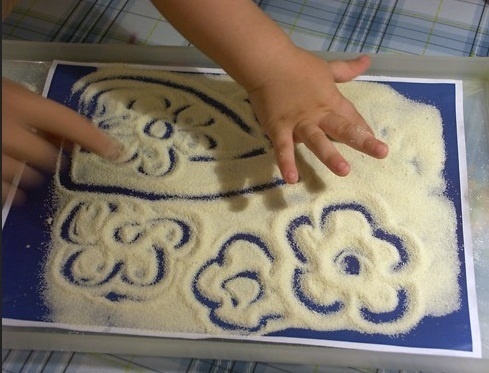 Сурет-5.Ұнтақ жармамен сурет салу 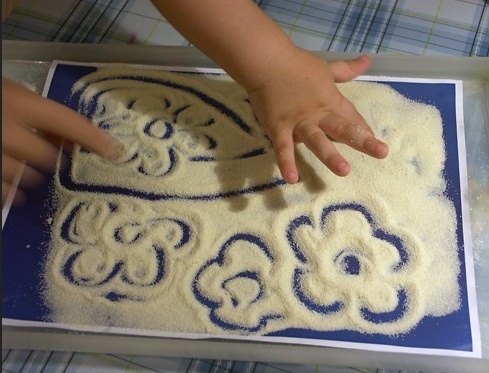 • «Түрлі-түсті тамшылар» терапиясыТерапияның мақсаты: зейін, есте сақтау, қиял, еркін мінез-құлықты дамыту; қолдың ұсақ моторикасын дамыту, кеңістіктегі бағдарлауды қалыптасу.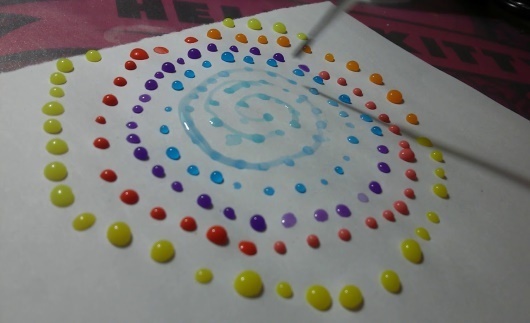 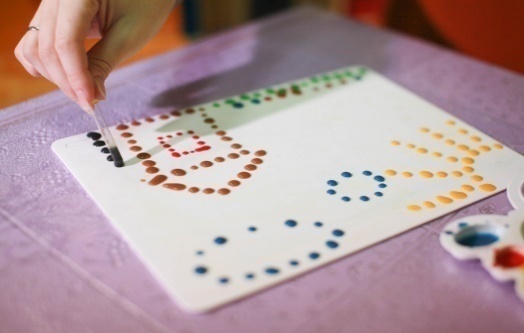 Сурет-6.  «Түрлі-түсті тамшылар» терапиясыҚажетті дидактикалық материалдар:-	тамызғыш (ұшында резеңкесі бар кішкентай шыны) - бірнеше дана (әр түске өз тамызғышы болғаны жақсы)-	су-	сумен сұйылтылған бояулар (түрлі-түсті су);-	шүберек немесе губка;-	қағаз майлықтар, қағаз парақтары.Түрлі түсті тамшыларды ұйымдастыру технологиясы:•	Тамшыларды үстелге немесе қандайда бір тақтаға (мысалы, пластилинге арналған), оргстеклоға тамызуға болады, бастысы беті құрғақ, түзу және тегіс болады.•	Тамшылар кәдімгі судан алынуы мүмкін, немесе сіз гуашты  сумен сұйылтып, түрлі-түсті тамшылардың тамызуға боладыӨз қолымен жасалған  суреттер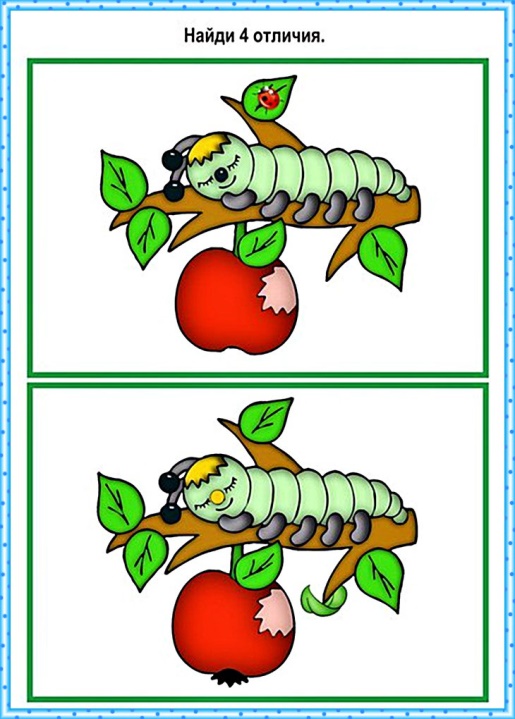 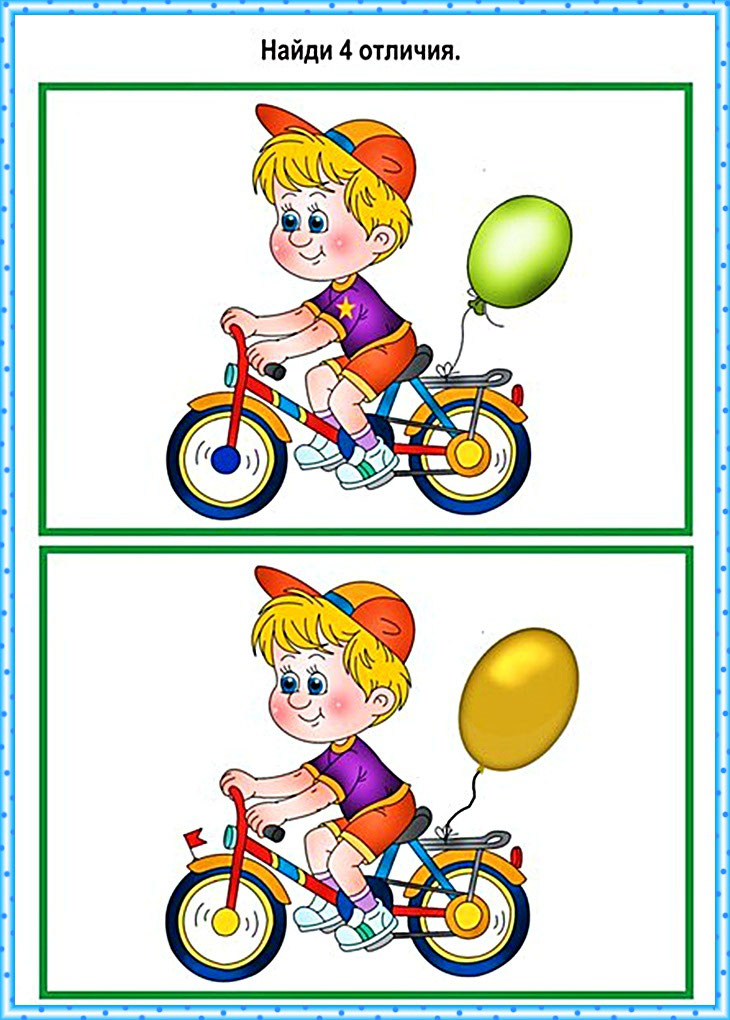 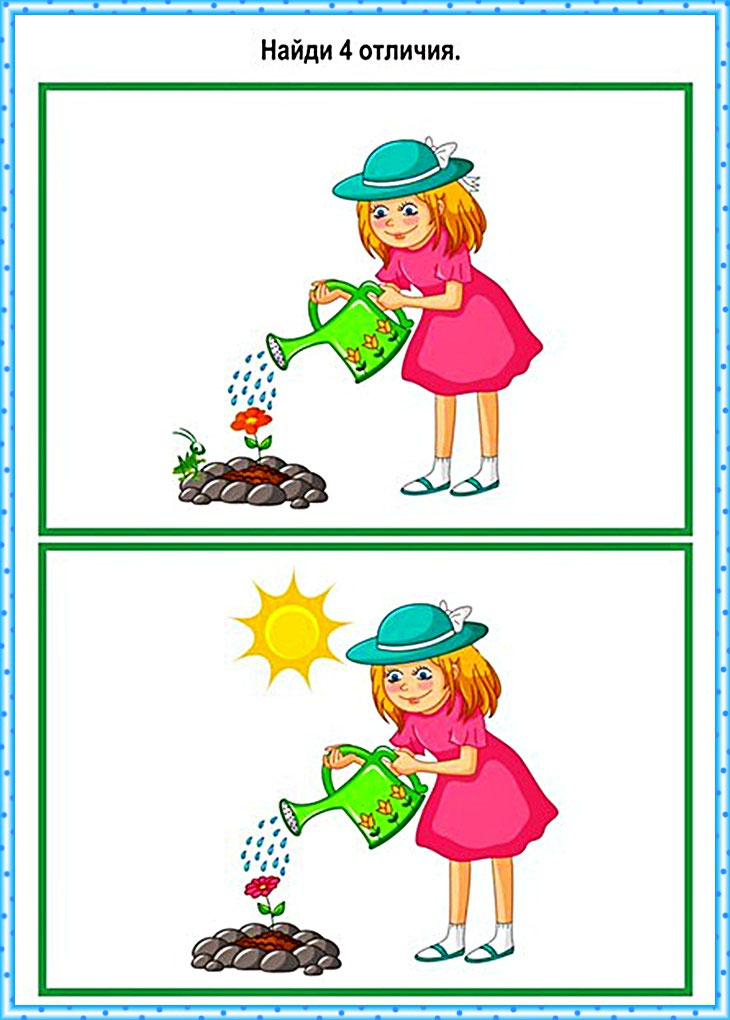 Сурет-7. Өз қолдарымен салынған суреттерБаланың гиперактивті мінез-құлқын түзету әдістеріБаланың гиперактивті мінез-құлқының түзету іс-әрекетінде педагог-психолог келесі әдістерді қолдана алады:• Визуалды-заттық материалдарды семантизациялау әдісіӘдістің психологиялық мәні тікелей есте сақтауды қалыптастыруда негізделеді: (семантикалық белгісі бойынша топтастыруға негізделген есте сақтау): семантикаға сүйену есте сақтаудың күшін, дәлдігі мен көлемін арттыруға мүмкіндік береді. Бұл әдіс есте сақтауды ерікті түрде  және ауызша-логикалық ойлау мен көрнекі-объективті есте сақтаудың функционалды емес қатынастарын қалыптастыруға бағытталған. Бұл әдіс үш кезеңнен тұрады.бірінші кезең.  Балаға екі семантикалық топты құрайтындай етіп таңдалған 6 тақырыптық суретті есте сақтауды ұсынады. «Барлық суреттерді есте сақтауға тырысыңыз» делінген нұсқаулық беріледі.Суреттер баланың көз алдынан алынып тасталады, содан кейін психолог қандай суреттердің  болғандығын сұрайды. Егер балалар ұмытып қалса, психолог суреттердің қай топтың заттарына жататынын сұрайды. Егер бала жауап бере алмаса, психолог оған топтың атауын айтып көмектеседі;екінші кезең. Балаға 2 семантикалық топты құрайтын 6 зат бейнеленген суреттерді есте сақтау керек. Психолог баладан суреттерді екі топқа бөлуді, аттарын атауды, суреттерді осы топтар бойынша  есте сақтау керектігін түсіндіреді. Бала суреттерді есте сақтап және осы суреттерді семантикалық топтарға  бөліп айтуы керек;үшінші кезең. Процедура алдыңғы кезеңдегі процедураға ұқсас, бірақ бала «мұғалім» рөлін атқарады.«Қызметтегі жад» әдісіӘдістің психологиялық мәні психологиялық жүйені қалыптастыруда жатыр «визуалды-объективті жады вербальды-логикалық ойлау – образдыелестетіп көру», осының арқасында  көзбен көретін материалды сақтауға арналған  қосымша көмектер жасалынады.Бірінші нұсқа. Балаға 5 зат бейнеленген суреттерді есте сақтауға және осы суреттерді сипаттайтын сөздермен 5 сөйлем құруға, суретте бейнеленген заттардын суретін салу беріледі. Басқа тапсырмаларды орындаумен өткен үзілістен кейін алдынғы сүреттердің атын еске түсіру керек.. Екінші нұсқа. Вербалды: балаға 5сөз беріледі,осы сөздермен  5 сөйлем құрастыру керек. Содан кейін үзіліс беріледі- басқа тапсырмаларды орындауға болады (ауызша емес, суреттермен), 3-5 минуттан кейін баладан сұраңыз: «Ал енді сен сөйлем құраған сөздерді есіңе түсір»• Бір заттын фрагментін толық бейнеге жеткізіп салу әдісіБалаға белгілі бір зат бейнеленген сурет фрагменті беріледі. Балаға осы фрагментте не бейнеленгенің тауып, суретті толығымен салып шығу қажет.Нұсқаулық: «Бұл суретте суретші қандай-да бір суретті салған, бірақ суреттің бір бөлігі өшіп қалған. 0л қандай заттың суретін  салғысы келгенін тауып, суретті аяқтау. »Бөліктерден белгілі бір затты құрастыру әдісі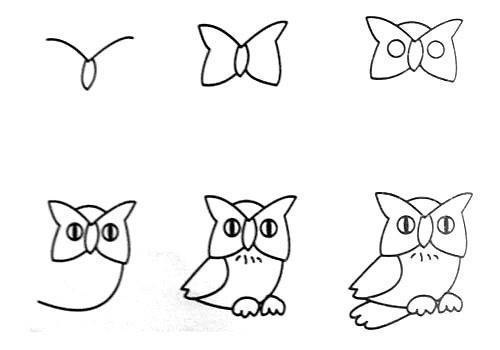 бұл жұмыста бірнеше бөлікке бөлінген  суреттер қолданылады. Балаға осыдан бір тұтас бейнені құрап шығуы керек:а) ұсынылған үлгі бойынша;ә) дербес орындау.Нұсқаулық: «Суретші қандай-да бір суретті салып, бірақ осы суретті бірнеше бөлікке қиды.Осы бөліктерден бір суретті жинауға тырысыңыз ».Сабақтың бірінші кезеңінде бала ретсіз түрде «жай ғана» суретті жинайды. Бұл кезең неғұрлым тұрақты тақырыптық  бейнелер образын қалыптастыру үшін және  образды бөліктерден «құрастыру» стратегиясын жасау үшін қажет. Екінші кезеңде суретті сағат тілінің бағытымен схемада көрсетілгендей жинау керек.. • Жетіспейтін бөліктерді табу әдісі Екі немесе үш бөлікке бөлінген суреттер қолданылады. Балаға бөлшектерден бүтін бір суретті құрастыру керек, бірақсуреттің бір бөлігі жетіспейді (мысалы: балықтың құйрығы).Балаға  ұсынылған төрт-бес бөліктін ішінен жетіспейтін бөлшекті табу қажет.Нұсқаулық: «Суретші қандай-да бір сурет салған, бірақ суретті бөліктерге бөлген. Осы бөліктерден толық сурет жинауға тырысыңыз .  Егер қандай-да бір бөлігі жетіспесе, маған айт ».Екінші нұсқаулық: "Мына бес суретке қара, олардың бірінде саған керек балықтың бөлігі бар ма?. Бөлікті  таңдап,  суретті толықтыр ».        • Суретті аяқтау әдісі• Балаға адам (құс, жануар, гүл және т.б.) бейнеленген суреттін бөлігі (оң немесе сол) беріледі.Тапсырма:  қай бөлігі оң немесе сол, салынбағанын анықтаңыз, содан соң осы бөлікті салыңыз. Қосымша тапсырма ретінде сіз балаға вербалды жолмен адамның оң қолына үшбұрыштың, сол жағына шеңбердің және т.б. суретін бейнелеуді ұсынуынызға болады.Көру-ұстау координациясы, сөйлеудің кеңістіктік көріністермен байланысы, вербальды-логикалық ойлау және объекттің образы қалыптасады.Вербалды-бейвербалды оқу әдісін қалыптастыруӘдіс психикалық процестер жүйесін (оқу, ауызша логикалық және қөрнекі-бейнелік ойлау, көріністердің объекті образдары,) олардың өзара әрекеттесуі мен өзара байланысын қалыптастыруға бағытталған. Сондай-ақ, әдіс сіздің іс-әрекетіңізді ұйымдастырудыжәне зейініңізді қалыптастыруға көмектеседі.Мұғалім басқа бір ересек адаммен бірге, балаға таныс оқиғаны немесе ертегіні оқып, мағыналық бөліктерге (3-5 бөлік) бөледі. Әңгіме бөліктерінің  жалпы саны анықталады. Әңгіменін мағыналық бөліктерінің санымен бірдей ұящық альбом парағына сызылады. Әр ұяшыққа бала әңгіменің әр мағыналық бөліктеріне арналған суреттерді салады.Әрі қарай парақ жеке сюжеттік суреттер бөліктеріне кесіледі (жанағы суреттері бар шаршылар) және осы суреттерден әңгімеге сәйкес  суреттер сериясы жинақталады. Тапсырма осы пайда болған суреттер сериясы жайлы  жалпы әңгімемен аяқталады. Соңында олар түпнұсқа мен өздері (құрастырған) әңгімелерді салыстырады.Жұмыс орнын ұйымдастыру әдісіБұл әдістің психологиялық мағынасы, берілген ережелер мен заңдылықтарды ұстана алуда, өзінің іс-әрекеттін бақылауда,  бір жағдайдан екінші жағдайға ауысқанда белгілі бір іс-әрекетті жасай алу әдісінде , мысалы, үйде және мектепте де бір жұмысты істей алу, қалыптастыруда жатыр. Осы білім еркін әрекеттің қалыптасқандығының  критериясы болып табылады.Алғашқы сабақта мұғалім (ата-ана, психолог) сабаққа қажет түрлі заттарды үстелге қалай - қайда қою керектігін түсіндіреді - кітаптар, дәптерлер, суреттер, қарындаштар және т.б. Егер бала үлкен болса,  онымен мектеп құралдары үстел үстінде  қалай орналасқанда,оған ыңғайлы боларын   ақылдасыңыздар.Әр сабақты бастамас бұрын мұғалім сабаққа қажетті материалдарды үстел үстіне ретсіз, шадастырып қояды . Кейін сабақ басталмай тұрып бала  бөлмеге келіп, жұмыс орнын ретке келтіруі керек, осы арқылы бала ұқыптылыққа үйренеді. Келесі сабақтарда бала үстелдегі заттарды өздігінен реттейді.Жұмысты жоспарлау әдісі      Бала кеше үйде немесе мектепте не істегенін еске түсіріп, негізгі жұмыстарды атап шығып, содан кейін бүгін не істегісі келетінін айтады. Мысалы, бала сурет салғысы келетінін айтады.Сол кезде оған бірінші сұрақ қойылады: «Бұл үшін нені алу керек?» Бала бұл үшін не дайындауы керек екенін, альбом немесе қағаз парағы, қарындаштар, өшіргіш және т.б., әрекеттерді қандай ретпен орындайтынын айтуы керек. Осыдан кейін  бала айтқан және жоспарға сәйкес іс-әрекет орындалады. Әдетте, бала жасайтын әрекеттерінің жоспарын жасай алмайтындығы анықталады, бала бірден қарындаштар мен қағаз парағын алып, сурет салуға кіріседі. Сондықтан бала сәтсіздікке ұшыраған жағдайда, баланы мұғалімнің сұрақтары мен баланың жауаптарын негізге алып жүйелі әрекеттер жоспарын құруға үйрету керек.Сабақтың негізгі міндеттері:1)	тапсырманы білу (бала нені орындайды);2)	қажетті операцияларды және оларды орындау ретін (оны қалай жасайды) меңгеру.Алғашқыда  жоспарды мұғалім ұсынады, содан кейін жоспар баламен бірге құрастырылады, балалар біртіндеп тапсырма мен жоспарды өз бетімен құрып, орындай бастайды. 	Жұмысты перспективті жоспарлау әдісі     Егер бала қалай жазуды білсе, онда одан ертеңгі күнге жоспар жазуды сұрайды. Егер бала қалай жазуды білмесе, онда оған суреттерден жоспар (өз суреттері немесе жиынтықтағы суреттер) құруды, ертеңгі күнгі жоспарын және оның жұмысын қалай жүргізетінін ауызша айтуды сұрайды.Гиперактивті мінез-құлықпен жұмыс әдістері:«Бір сәт үнсіздік» әдісі Әдістің психологиялық мәні - баланың өз әрекетін еркін реттеуі қажет және мәселені туғызуда болып табылады: ережеге бағыну, оның орындалуын бақылау; сонымен қатар бұл әдіс нұсқаулықтарды тыңдап үйренуге бағытталған (сөйлеуге көңіл бөлу) және оларды қатаң ұстануға, әрекеттің бір түрінен екіншісіне ауысу, демалу, ауыса білу.Қозғалыс ырғағының әдісіӘдіс функционалды өзара әрекетті қалыптастыруға бағытталған: есту қозғалыс координациясын қалыптастыру.Қимылдардың өз бетімен реттелуі, есту қабілетінің  реттелуі, ритмді сезінудің дамуына бағытталған.Бала нақты бір қимылдарды орындайды (қолдарын көтереді және түсіреді, қолдарын екі жаққа созады, бөлме ішінде жүреді және т.б.). Мұғалімнің ауызша нұсқаулықтары бойынша (ата-ана, психолог) жылдамдық қосады немесе баяулайды. Алдымен барлық қозғалыстар балаға берілген ырғақпен орындалады: оның жиілігі мен дыбыс қаттылығы. Бұл музыкалық ритм болуы, ритмді мұғалімнің қолымен шығару және т.б. болуы мүмкін. Содан кейін бала өзі үшін ырғақты белгілейді және өзінің ырғағымен  қозғалады (қолды шапалақтау, «бір, екі, үш» санау т.б.) )«Ұқыпсыз үй иесі»әдістемесі      Бала екі алақанын біріктіреді. Баланың алақанына үрмебұршақ салынады, (сабақтың кейінгі кезеңдерінде - бұршақ, күріш, тары).Бұл материалдың «болжамды жұмыс көлемі», сабақтар баланың назарын, ақыл-ой әрекетінің дамуына сәйкес келеді.Содан кейін нұсқау беріледі: «Алақандарыңды аш. О, біз не істедік! Кел бірге жинайық. Кім жылдам? Бірақ бұршақты екі саусақтың көмегімен жинап, қорапқа сал! » Күріш пен тарыны  салымдап үш саусақпен  жинау.Бұл жаттығу әдемі жазуды қалыптастыруға және тұтастай алғанда жазбаны дамыту үшін қажетті қозғалыс операцияларын дамытады, сонымен қатар іс-әрекетті еркін реттеуді және ерікті көңіл бөлуді, визуалды, тактильді кинестетикалық, проприоцепторлық сенсорлық жүйелердің өзара әрекеттесуі, бұлшықет тонусының реттелуі дамиды. Жаттығуды әр түрлі қолдармен кезек-кезек орындау, оң және сол ми сынарының аралық өзара әрекеттесудің дамуын қамтамасыз етеді. Оқытудың динамикасын бақылау үшін жаттығу уақытын өлшеу керек.Тәжірибелік сабақ "Шарт" жаттығуыБілім беруде гиперактивті балалармен жұмыс жасауға психологиялық-педагогикалық шарттарды жасаңыз.Мысалы:•	мектепте баланың үзіліс кезінде немесе сабақтан кейін келе алатын ойын бөлмесін жасау;•	балаларға үзіліске белсенді уақыт өткізуге мүмкіндік беріңіз, іс-қимыл ойындары қобалжуды кетіреді және күш-қуатты қалпына келтіруге мүмкіндік береді;•	үзіліс кезінде спорт бұрыштарын жабдықтау (едендегі классика, баспалдақ, турниктер);•	театр студиясы гиперактивті балаларға эмоционалды құзыреттілік пен ұстамдылықты дамытуға мүмкіндік беру;•	спорт жаттығулары, әсіресе шығыс жекпе-жегі, өзін-өзі бақылау дағдылары мен  жауапкершілікті  дамытатын спорт түрлері.«Даналық қобдишасы» жаттығуыГиперактивті балалармен  жұмыс тиімділігі көп жағдайда мұғалімнің шеберлігіне байланысты. Гиперактивті мінез-құлықпен жұмыс жасауда педагог-психологқа әдістемелік ұсыныстар жазыңыз.Мысалы, Е.Федоренконың ұсыныстары: •	Оның жақсы мінез-құлқын мадақтаңыз: мадақ неғұрлым көп болса, бала соғұрлым көп тырысады.•	Сабақ кезінде баланың көңілін бөлетін факторларды азайтқан жөн , бұл факторларға шу, «көңілді көршілер» және шамадан тыс көп көрнекі материалдар жатады.•	Гиперактивті оқушыға арналған  орын бұрышта емес, сыныптың ортасында, тақтаға қарама-қарсы орналастыру.•	Қиындық туындаған жағдайда мұғалімнен тез көмек сұрауға жағдай жасаңыз, мысалы, қолдарын көтермей сұрауға, орнынан жауап беруге мүмкіндік беріңіз. Балаға арналған сабақтар нақты жоспарланған, стереотиптік тәртіп бойынша құрылуы керек.•Гиперактивті оқушыға барлық қажетті ақпарат сипатталған күнделік немесе арнайы күнтізбені қолдануға кеңес беріледі,мысалы: не әкелу керек, не істеу керек және қай уақытта болу керек.•Гиперактивті бала тапсырма тақтада немесе жеке карточкада жазылған болса жақсырақ түсінеді, бұл ой басқа жаққа алаңдап кеткен жағдайда көрнекі үлгіге сүйенуге  мүмкіндік береді.•Балаға белгілі бір уақыт аралығына бір тапсырманы беріңіз, бұл тапсырма баланыңойын бөлмей керсінше ойын жинақтауға  мүмкіндік береді.•Егер бала үлкен ауқымды тапсырманы орындау керек болса, онда тапсырманы біртіндеп орындалатын бөліктерге бөліп ұсынған дұрыс және оған қажетті түзетулер енгізіп, жұмыстың барысын белгілі уақыт аралығында бақылап отыру керек.•Оқу күнінде қимыл-қозғалыс мүмкіндіктері «бой сергіту жаттығулары»  қарастырылуы керек: дене шынықтыру, спорттық жаттығулар. Мысалы, 3, 4 сабақтан кейін таза ауада серуендеу, сабақ уақытындағы дене тәрбиесі минуттары, арнайы ұйымдастырылған үзілістер.•Баланың шамадан тыс шаршауына және шамадан тыс мазасыздануға жол бермеуге; уақытылы баланың ойын басқа жұмыс түрлеріне аударыңыз, өйткені шаршау гиперактивтілік белгілерінің жоғарылауына әкеледі және баланың өзін-өзі сыртқы және ішкі қалпын реттеу мүмкіндігін нөлге дейін төмендетеді.•Баладан толық нәтижені бірден күтпеңіз. Гиперактивті бала бір уақыт аралығында бір тапсырмаға ғана көңіл бөле алады. Мысалы, егер сіз баланы тыйып тастасаңыз, онда баланың ойы дереу өзін-өзі қадағалауға бөлінеді, ал оған тапсырмаға зейін қоюуы қиын болады, немесе егер  тапсырма орындауды да және ұқыптылықты да қажет етсе,  ұқыптылық жайлы талапты төмендетуге болады, бұл әрекет балаға жетістікті сезінуге мүмкіндік береді ( нәтижесінде - білім алуға деген мотивациясын арттырады).•«Болмайды» және «болады» деген сөздерден балаға шектеулер  қойған кезде, реттілікті ұстаныңыз.•Балаға тапсырманың аяқталатын уақыты жайлы алдын-ала ескертіңіз, мысалы: «Үш минут қалды».•Балаға бүкіл сыныптың алдында  маңызды тапсырмалар беріңіз, оларды орындауға көмектесіңіз, сыныпта оның табысты болуына болысыңыз."Ата-аналарға кеңес беру" жаттығуыГиперактивті баланың тәрбиесі жайлы ата-аналарға кеңес беруде әлеуметтік педагогқа  ұсыныстар дайыңданыз.Мысалы автор О. Козачектің ұсыныстары (200 б.)баланы әрдайым  мақтауға лайық болған кезде мадақтаңыз,  (бала ескертуді елемейді);Физикалық зорлық-зомбылыққа бармаңыз, жиі «иә» деп айтыңыз, «жоқ», «мүмкін емес» сөздерінен аулақ болыңыз;оған күнделікті орындалатын үй жұмыстарының бір бөлігін сеніп тапсырыңыз;оған қабілеттеріне сәйкес тапсырмалар беріңіз;баланың нені жасауға болады, не жасауға болмайтынын – ортада өзін ұстау шектеулерін анықтап беру;үйде айқын күн тәртіптібін ұстаңыз, баланы тәртіпті сақтағаны үшін марапаттау;үйдеыныш жағдай орнату, баланы алаңдататын жайыттардың ең аз мөлшерде, жұмыс істеуге қажетті жағдай жасау, жақсы ұйқыға мүмкіндік жасауадамдар көп жиналған жерден алшақ жүру;артық энергияны (физикалық белсенділік) жұмсауға мүмкіндік беру;бала өзін кез-келген салада білікті, құзыретті сезінуі үшін,баланы қандай-да бір іске деген қызығушылығын арттыру;балаңыздың жетістігіне сену, тәрбиеде шыдамды және жүйелі болу;балаңыздың қиындықтарын жақсы білу, айналадағы адамдармен бала және оның қажеттіліктері туралы сөйлесу, балаға жақсы адвокат бола білу;өзіңіз сабырлы болыңыз, сіздің сабырлығыңыз - бала үшін ең жақсы үлгі.8-тарау.ӘЛЕУМЕТТІК ПЕДАГОГТІҢ ОТБАСЫМЕН ЖҰМЫСЫҚазіргі таңда өскелең ұрпақты тәрбиелеу маңызды мәселелердің бірі болып табылады. Олардың әлеуметтік ортаға бейімделуін, қоғамда өз орындарын дұрыс бағыттай алуын бүгінде әлеуметтік тәрбие беретін мамандар ұйымдастыруы қажет. Сонымен қатар, қазіргі танда мектепте жасөспірімдерге, олардың әлеуметтік жағдайын көтеру, материалдық көмек көрсету, әлеуметтік қолдау мақсатында әлеуметтік педагог мамандары қызмет атқарады.Әлеуметтік педагог - социумның «әлеуметтік диагнозын» қою барысында оқушылардың жас және психологиялық ерекшеліктерін, олардың қабілетін, қызығушылығын зерттейді, психологиялық, медициналық, құқықтық, адамгершілік-этикалық және басқа да сипаттағы проблемаларды шешуге көмектеседі. Қоғам мен отбасы, бала тұлғасы жүйесіндегі аралық келістіруші бола отырып, тәрбиеленушінің шынайы өмірге қалыптасуына, балалар мен ересектер арасындағы гуманистік, рухани-адамгершілік қарым- қатынастарға ықпал етеді.Әлеуметтік педагогтің функцияларыМектепте әлеуметтік педагоггің негізгі мақсаты - баланы өмірге әлеуметтік бейімдеу.Өз мақсатында мынадай функцияларды атқарады:- балаға және отбасына әлеуметтік-психологиялық көмек көрсету;- отбасы мен балаларға дәрігерлік, психологиялық, педагогикалық кеңес беру;- балаларды күйзелтетін даулы мәселелерді шешуге көмектесу;- мінезінде ауытқушылығы бар адамдарға психологиялық және диагностикалық коррекция жасау.- профилактикалық шаралар ұйымдастыру.Әлеуметтік педагогтің жұмысы  мына бағытта жүреді:Зеттеу, анықтау - оқушылардың әлеуметтік өмірінің шынайы болмысын зерттеу.	Жұмысты жоспарлау - зерттеу материалдарының қорытынды құжаттарына сәйкес мақсат-мәндеттерді анықтайды; проблеманы шешуге	тиіс жағдай болғанда, тіркелген субъектілердің әлеуметтік өмірініңмүмкіндіктерін есепке алады және жұмысты жоспарлайды.Ұйымдаcтыpyшылық— проблеманы шешу барысында қажетті мамандармен ұйымдаса отырып,жоспардың іске асыру, нәтижені талдау, алдын алу жұмыстары. Баланың әлеуметтікөмірдегі дамуына қажетті қолайлы жағдай жасалу керек. Әлеуметтік педагог үшін баланы әлеуметтендірудің бірден бір жолы баланың қоршаған ортасымен және отбасымен жүмысы.Отбасы:-	баланың бойына ең құнды адамгершілік қасиеттерді калыптастырушы;-	баланы әлеуметтендіру міндетін жүзеге асырушы;-	баланың еңбек ету дайыдығын тәрбиелеуге ықпал жасаушы;-	баланың мамандықты еркін және саналы таңдауында ықпал жасаушы;-	баланы отбасылық өмірге дайындаушы, т.б.Әлеуметтік педагогтің ата-аналармен жұмысыОтбасы - жасөспірімдерді әлеуметтендірудегі өте маңызды институт. Бұл баланың дамуы мен жеке өмір құру ортасы. Сондықтан әлеуметтік педагогтің ата- аналармен жүргізілетін жұмысы баланы әлеуметтендіруде аса маңызды рөл атқарады. Ол отбасындғы жағдайлар туралы толық мәлімет ала отырып, бала тәрбиесіне байланысты ата-аналарымен ынтымақтасады, оларға кәсіби-педагогикалық көмек көрсетеді.Әлеуметтік педагогтің отбасымен өзара бірлесе әрекет етуін ұйымдастыруы:-	өз балалары мен сынып оқушыларын тәрбиелеуде этнопедагогикалық мүмкіндіктерін анықтау мақсатында отбасы мен туысқандарын зерттеу;-	өз балалары мен сынып оқушыларын тәрбиелеуге қажетті ата-аналарнын адамгершілік әлеуметтік мумкіндіктер принципіне қарай отбасыларын топтарға бөлу;-	халықтық педагогика дәстүрлері негізінде әлеуметтік педагог пен ата-аналардың бірлесе әрекет ету бағдарламасын жасау;-	өзара тәрбие қызметіндегі ағымдағы және ақырғы нәтижелерді зерттеу;	-	баланың отбасын зерттеу, оның өмір сүру кағидаларын,  көпқұрылымдығын,әдет-ғұрпын, салт-дәстүрін, рухани кұндылықтарын, тәрбие мүмкіндіктерін, оқушының ата-аналарымен қарым-қатынасын терең түсіну.Әлеуметтік педагог пен	ата-ананың бірлескен әрекеті ортаның тәрбиелік ауанын едәуір байытады, eгep өзара әрекет мақсатты формада жүргізілетін болса тұлғаны қалыптастырудың әлеуметтік қуат-күші ашылып, әлеуметтік педагог пен ата-ана қызметінің мазмұны мұратқа жетеді.Қарапайым педагогқа қарағанда, әлеуметтік педагогтің рөлі, ең алдымен, білім беру емес, тәрбиелеуде, оның әлеуметтік көмек беру және қорғау функциясында. Әлеуметтік педагогтің отбасымен жұмысының негізгі бағыттары:-	ата-аналарды ағарту және кеңес беру;-	жайсыз отбасыларын диагностикалау және патронажға алу;-	жеке бейәлеуметтік топтарға басқа бағдар беру және оларды «бұзу» жөніндегі жұмыс;-	жаңа рөлдерге бейімделуге көмектесу;-	қызметтің қанағаттанарлық салаларын табуға көмектесу;-	жас отбасыларына кеңес беру;-	кәсіби бағдар алуға көмектесу;-	топтық, отбасылық сауықтыруды ұйымдастыру;-жалғызбасты адамдарға көмекберуді ұйымдастыру;-	үйінде және арнайы мекемелерде әлеуметтік назарды талап ететін адамдарды анықтау;-	микросоциумда қария адамдардың белсенділік көрсетуі және олардың мүдделерін қанағаттандыру үшін жағдай жасау.Қорытындылай келе, елімізде әлеуметтік педагог мамандарының маңызы зор, соның ішінде отбасымен жүргізілген әлеуметтік жұмыстың орны ерекше.Баланың өмірге әлеуметтік бейімделуі кезіндегі проблемаларын отбасымен бірлесе шешу, шешу жолында отбасына әлеуметтік көмектің барлық түрін көрсету біздің басты міндетіміз болып табылады.СӘТСІЗ ОТБАСЫЛАРҒА ӘЛЕУМЕТТІК-ПЕДАГОГИКАЛЫҚКӨМЕК КӨРСЕТУДІҢ ӘДІСТЕРІБілім беру жүйесіндегі әлеуметтік педагогтің көптеген қызметінің бір саласы - отбасымен жұмыс болып табылады. Отбасымен жүргізілетін әлеуметтік педагогтің іс-әрекеті отбасындағы немесе төлім-тәрбие мекемелеріндегі көмекке мұқтаж адамдармен жұмыс істеуге бағытталған. Әлеуметтік педагог отбасымен жұмыс істеу барысында «жеке тұлға - отбасы - қоғам» жүйесіндегі өзара қарым- қатынастарды реттеп отырады. Осы қағидалар отбасы мен балаларға көмек көрсетуді қамтамасыз етеді. Әр баланың әлеуметтік тұрмыстық жағдайын терең зерттеу олардың келешегін қорғап, қамқорлыққа алуға септігін тигізеді. Мектептерде көпбалалы отбасылар, аз қамтылған отбасылар және толық емес отбасылар экономикалық жағынан сәтсіз келеді. Ең қиыны: жанұядағы ата-ананың біреуі жұмыссыз, еңбекке жарамсыз, төмен айлық табыс, ата-ананың біреуі не болмаса мүшесінің бірі созылмалы ауруға шалдыққан. Емдеуге көп қаржы қажет. Көп жағдайда бұл отбасылардың материалдықтұрмыстықжағдайы өте төмен болып келеді. Бұдан келіп отбасында әлеуметтік- психологиялық сәтсіздіктер етек алады. Оның белгілері:- ата-ананың біреуінің ішімдікке салынуы-тазалық мәдениеттілігінің төмендігі-отбасыдағы еңсені басатын ауыр ахуал-отбасы мүшелерінің арасындағы түсінбеушілік, даужанжал, т.б.Бұндай отбасылар өздерінің ең басты ата-аналық  міндеттерін атқара алмайды. Сондықтан олармен түзету жұмыстарын ұйымдастыру өз алдына үлкен нәтиже күтетін іс-әрекет.Қазіргі уақытта көптеген отбасылар бала тәрбиесінде қоғам талап ететін міндеттерді толық орындау үшін көмек пен қолдауды қажет етеді. Мұндай көмекті әсіресе толық емес, көпбалалы, аз қамтылған отбасылар қажет етеді. Сәтсіз отбасыларға әлеуметтік-педагогикалық қолдау, әлеуметтік көмек түрлері анықтүрде нәтижелі болуы шарт.Әлеуметтік педагог қызметінің маңыздылығы - бала мен отбасындағы әлеуметтік проблемалардың шешімін тауып, үйлестірү. Проблемалық қауіпті өмір жағдайындағы балаларды дер кезінде анықтауы, баланың әлеуметтік тұрақтануы үшін кедергі, қиындақтарды жеңу және оған қолайлы жағдай жасауы өз жұмысын дұрыс ұйымдастыруда нәтиже береді.Әлеуметтік педагогтің сәтсіз жанұямен істейтін жұмысының алгоритмі отбасымен жұмыс атқарудың бағыт-бағдарын құруға мүмкіндік береді.1-кезең: Жанұяны зерттеу және жанұядағы проблемаларды ұғыну.2-кезең: Сәтсіз жанұяның тұрмыстық жағдайларын қарап, танысу.3-кезең:Жанұя мүшелерімен және оның айналасындағы адамдарымен танысу, балалармен әңгімелесу, олардың өмірінің жағдайын бағалау.4-кезең: Жанұяға көмек көрсетудің бағыт-бағдарынанықтау.5-кезең: Сәтсіз жануялардың себебін, оның ерекшеліктерін, құндылық бағыттарын зерттеу.6-кезең: Жанұя мүшелерінің жеке ерекшеліктерін зерттеу.7-кезең: Жанұя картасын құру.8-кезең: Барлық қызығушылықтанытқан ұйымдармен координациялық әрекет ету (білім беру мекемелер, мектепке дейінгі білім беру мекемелері, әлеуметтік түзету орталығы, отбасыларды қорғау орталығы, жетімдер үйі, ішкі істер бөлімі және т.б.)Осы жағдайларды ескеріп, отбасыларға мына бағытта көмек түрлерін үйымдастыруға болады:-ата-аналарға дөңгелек үстел-ата-аналар жиналыстары-ата-аналар сайыстары-психологпен жеке кеңес-дәрістер, пікірталас, рөлдік ойындар, тренингтер-ашық есік күні-ашық сабақтар және іс-шаралар-отбасындағы қарым-қатынасқа байланысты психологиялық-педагогикалық көмек және ата-аналармен педагогикалық ағарту жұмысы-оқушылардыңдемалысын тиімді ұйымдастыруда жазғы лагерьмен қамтылуын ұйымдастыруБұл бағытгағы жұмыстар нәтижелі болуы үшін әлеуметтік педагогқа көмек көрсететін ұйымдар:1)жергілікті әкімшілік2)отбасыларға көмек көрсететін аймақтық қызмет орталықтар3)медициналық сала4)құқық қорғау ұйымдары5)білім жөне тәрбие орталығы6)жеке кәсіпкерлер, демеушілер7)кәсіподақ ұйымыБіріншіден, әлеуметтік қолдауға мұқтаж отбасыларды анықтау. Екіншіден, көмек көрсету, жеңілдіктер, балаларға төленетін жәрдемақы. Яғни, тегін ыстық тамақпен қамту, жалпыға бірдей білім беру қорынан киім, оқу құралдарымен қамту, балаларға төленетін жәрдемақының уақытылы төлену, аз қамтылған отбасындағы балаларға жеңілдіктер жасау, қалалық, мектепішілік шараларға тегін қатыстыру, мектеп ұжымының өтінішімен қалалық әкім жағынан бір рет берілетінін жәрдемақыға іліктіру.Үшіншіден, аз қамтылған отбасы балаларына ерекше мән беріліп, тіркеуге алынған оқушыларға мектеп медбикесі мен дәрігерінен көмек, созылмалы ауруға ұшыраған балаларды бақылауға алып, диспансерлік көмекті ұйымдастыру.Төртіншіден, отбасындағы бала тәрбиесінде қиын жағдайда отырған отбасыларға көмек көрсететін демеушілер табу.Бесіншіден, педагогтардың отбасыларға баруы отбасымен педагогикалық ұжымның арасындағы қарым-қатынасты қалыптастыру.Алтыншы, қайырымдылық көмек ұйымдастыру аз қамтылған отбасы балаларының мектепке, педагогикалық ұжымға деген ынтасын көтеру.Жетінші, отбaсыныңдемалысын, оқушыныңбос уақытын тиімді ұйымдастыру мақсатында мектепішілік шаралар, жазғы лагерьмен қамту, топтық саяхаттар, өлкетану саяхаттарын ұйымдастыру жатады.Отбасы төрбиесінде бала құқығын қорғауКәмелетке толмағандардың ата-ана қамқорлығынан айырылуы келесідей жағдайларда орын алады: ата-ана өлімі, ата-анадан ата-ана құқығын айыру, ата-ана құқығынан айыруынсыз ата-анадан баланы алу, ата-ананың ұзақ уақыт ауруы (анықтамамен бекітілген), сот ата-ана өлімін мойындаған жағдайда, психикалық ауруына байланысты ата-ана қабілетсіз деген сот шешімі, сот ата-ананы із-түссіз жоғалған деп мойындағанда, ата-ана жазасын өтеу кезінде, баланы ересек адамның карауынсыз ұзақ уақытқа тастап кету кезінде.Қамқорлыққа алу баланың толық тәрбиеленуі үшін кызығушылығы мен құқын қорғауға беріледі.Асырап алу - 14 жасқа дейінгі кәмелетке толмаған балаларды қамқорлыққа алатын отбасына тапсыру деп түсіндіріледі.Қамқорлыққа алу түсінігіне 14-18 жасқа дейінгі жасөспірімдерді қамқорлыққа алатын жанұя тәрбиесіне беру кіреді.Қамқорлыққа алушы мен асырап алушыларды білім беру басқармасы таңдайды. Сонымен катар баланың көзқарасы, асырап алушының адамгершілігі мен баска да қасиеттері, баламен қарым-қатынасы, міндеттерді орындауға деген қабілеті бағаланады.Қамқорлыққа алуға (асырап aлy) керек құжаттар:- қамкорлыққа алу туралы кандидаттың арызы;- кәмелетке толмаған баланын ата-ана камқорлығынан айырылғаны туралы куәлігі (ата-ана өлімі туралы куәлік, ата-ана құқығын айыру туралы анықтама т.б.);- кәмелетке толмаған баланың өмір жағдайы туралы акт. Оны әлеуметтік педагог толтырады. Құжат білім беру баскармасында болады да, ал көшірмесі әлеуметтік педагогта қалады.Өмір жағдайы туралы актімен төмендегідей мәліметтер болуы керек:	’- баланыі денсаулығы туралы қорытынды;- егер бала өз көзқарасын білдіре алатын жаста (10 жас және одан да жоғары) болса, оның көзқарасын міндетті түрде ескеру;- ата-ана өлімінен кейінгі мүлік туралы мәлімет (кімге калдырғаны туралы және оны сақтауға алған тұлғаның қолы).Бұл мәліметті әлеуметтік педагог құрады:- баланың тууы туралы куәлігі;- кандидаттың мекенжайы, тұрғын үй аумағы, жанұя құрамы туралы анықтама;- баланың қоныстануына кері ықпал жасайтын кандидат жанұясындағы ауру белгілерінің болмауы туралы қорытынды.Асырап алуға дені сау немесе ауру балалар тапсырылады.Егер бала ауыратын болса, алдын ала кандидатты ақпараттандыру қажет. Ал кандидат өз кезегінде арызда келісімін білдіруі керек. Әкімшілік арқылы (қалалық, аудандық) асырап алу немесе қамқорлыққа алу бекітіледі.Асырап алу шаралары төмендегідей жургізіледі: мекенжайы бойынша мекемеге асырап алуға ата-ана болу мүмкіндігі туралы өтінішін білдіріп арыз жазады. Арызда:- мекенжайы бар туралы құжат;- неке қию туралы куәлік көшірмесі;- емдеу-профилактикалық мекемеден кандидаттың денсаулығы туралы медициналық анықтама.Білім беру басқармасы мен әлеуметтік педагогтің көмегі арқылы кәмілетке толмаған баланың тұрмыстық жағдайы туралы бақылау жасалады. Әлеуметтік педагог, балабақша, мектеп, бастапқы кәсіби мекемелер арқылы білім беру басқармасы баланың тәрбиесі, өмір жағдайы, денсаулығы, оқуы, кәмелеттік жасқа жеткенге дейінгі мүлігін сақтау туралы бақылау жылына екі рет мына құжаттар арқылы толықтырылып отырады:- өмір жағдайы туралы бақылау акті:- ата-ана өлімі жағдайына байланысты алимент, зейнетақының төленуі,- оқудағы үлгерімі, денсаулығы туралы анықтама.Әлеуметтік педагог баланың өміріне қауіп төнген жағдайда асырап алушыдан баланы алу қажет. Ол жергілікті өзін-өзі басқару актісіне байланысты орындалады.Мүліктік құқығын әлеуметтік-педагогикалық тұрғыдан қорғау түсінігіне: мүлігін сақтауды қамтамасыз ету, мұрагерлігін корғау, уақытында зейнетақы мен жәрдемакының теленуі, заң бойынша қамтамасыз ететін тұлғадан алимент алу кіреді.Баланың ата-ана мүлігіне, ата-ана баланың мүлігіне құқығы жок, сондықтан бірге тұрып жатқанда ғана, тек өзара келісім арқылы мүлікті қолдана алады. Кәмелетке толмаған бала ата-ана келісімінсіз өзіндік жалақысын, стипендиясын, интеллектуалды іс-әрекет нәтижесінде пайда болған өнерін, әдебиетін, авторлық құқығын қамтамасыз етуге құқылы.18 жасқа дейінгі балалар мүлікті мұрагерлік мазмұнынан тәуелсіз екі немесе үш бөлігін ала алады.Алиментті ата-анадан алу мүмкіндігі тумаса, еңбекке жарамды аға-апасы төлейді. Ал, егер төлеуші мүлдем жоқ болса, онда мемлекет 50 пайыздық жәрдемақысын төлей алады.Балаларға мүгедектік зейнетақы, ал қамқор жасаушыдан айырылған болса зейнетақы, 18 жасқа дейінгі мүгедек балаларға арнайы әлеуметтік зейнетақы, балалық шақтан болған мүгедек балаларға да зейнетақы беріледі.Кәмелеттік жасқа толмағандардың мүліктік құқығын қорғау бойынша әлеуметтік педагог қызмет бағыттары:-Ақпараттандыру, ата-ана мен кәмелетке толмаған балалардың құқықтық сауаттылығын жоғарылату. Жеке сабақ, әңгімелесу, оқу іс-әрекеттік, ойындық, имитациялық бағдарламалар ретінде ұйымдастырылады. Бұл әлеуметтік педагог және арнайы шақырылған мамандар арқылы орындалады.ОТБАСЫНДА БАЛА ТӘРБИЕЛЕУДЕ КЕЗДЕСЕТІН ҚАТЕЛІКТЕРЖиі кездесетін  7 қателік1-ші қателік. Баланың теріс іс –әрекеттерінен шаршап, күдер үзуЕгер сен менің тілімді алмайтын болсаң, мен сені бұдан былай жақсы көрмеймін.Ата-анасы: мамаң сені бұдан былай жақсы көрмейді,керегі жоқ маған сен сияқты баланың деп қаттырақ айту шығар?Маман:  бұл біріншіден қорқыту, екіншіден өтірік айту болып саналады. Жек көремін деп ешкім баласын шынынд да жек көріп кетпейді. Бала мұны жақсы біледі. Ашудан туған жалған сөз. Ал алданып қалған бала сізге деген  сенімін жоғалтады. Сенуден қалады. Одан да,сенің іс-әрекетің мен теріс қылықтарың маған ұнамаса да мен сені жақсы көремін деген дұрыс болар.2-ші қателік. НемқұралылықАта-ана. Ашу шақырып,бір нәрсені дәлелдеудің керегі не, бәрібір өз дегенінен қайтпайды, не қылам жүйкемді тоздырып. Өз мәселесін өзі шешсін.Маман: Еш уақытта да балаңыздың көзінше бейқам отырмағаныңыз дұрыс. Кейбір ата-аналар баласының теріс қылықтарына саған бәрібір болса, маған да бәрібір деп ерегісіп,елемей отыра береді. Мұны байқаған бала өзінің жаман әдеттерінен арылмайды,тіпті еркінсіп кетуі мүмкін. Балаңыздың көзінше сізге бәрібір екендігін көрсеткенше, онымен бір уақыт достасып көріңіз. Мысалы, сенің істеп жүргенің маған мүлде ұнамайды, бірақ менің саған көмектескім келеді, мен сені жақсы көремін, кеңес беруге әзірмін, қолұшымды беремін деп көзіне тура қарап айтыңыз. 3-ші қателік.Тым қатал болуСен мен не айтам, соның бәрін орындауға тиіссің, өйткені мен сенің ата-анаңбыз.Бала әрдайым үлкендерді сыйлап, айтқандарына құлақ асуы тиіс, бұл тәрбие принципі. Кейде бұлай болмай қалып жатады.Маман: Бала әрқашан өзінің не істегенін, неге істегенін, не үшін істегенін дұрыс түсінбеуі мүмкін.Белгілі бір принциптерге сүйеніп, өте қатал тәрбие  берсеңіз, одан балаңыздың ызасын тудыруыңыз мүмкін. Сіздің қабағыңыздан қорқып бала сіз болған жерде бәрін ойдағыдай істеп, сіз жоқ жерде бәрібір болатыны осыдан. Қорқатын адамын сыйлап, өзгені көрмеу осыдан шығады. Баламен жеке әңгімелесу қажет.4-ші қателік. Шектен тыс еркелетуБұл істі өзім тындырмасам, баламның бұған шамасы жетпейдіАта-ана. Біз баламыз үшін бәріне дайынбыз. Бала бар жақсыны көріп, барлық тәттіні жеу керек. Баланың көңілінен шығып, тілегін тілеп, орындап отырғанға не жетсін. Біз оны сәтсіздік пен кедергілерден алып шыға білуіміз қажет.Маман: Былай қарағанда дұрыс секілді, бірақ баланы тым ерке етіп өсіруге болмайды. Ата-ана баласының жолындағы тастарды алып тастағанмен, бала одан өзін бақытты санамайды. Керісінше ол өзін әлсіз, қорғансыз сезінеді. Керісінше осыны өзің істеп көрші, болмай жатса мен саған қуана көмектесемін дегеніңіз орынды болады.5-ші қателік. Бала тәрбиесіне уақыттың зәрулігіӨкінішке орай, саған қарайтын уақытым жоқ.Көптеген ата-аналардың жұмыстан қолы тимей жатады, тисе қасында болуға тырысады. Бала ата-анасының ойнауға, сабақ оқуға уақыты жоқ екенін түсіне білу тиіс.Маман: Баланы өмірге әкелген соң оған уақыт бөлу қажет. Бала уақытым жоқ деген сөзді естігеннен кейін, басқа адамдардан мейірім, жылу іздей бастайды. Жоқ дегенде 30 минут уақыт бөліңіз.6-ші қателік.Бала тәрбиесін материалдық жағдаймен түсіндіруНеғұрлым ақша көп болса, соғұрлым баланың тәрбиесі де жақсы болады.Ата-ана: біздің ақшамыз жоқ,қолымыз қысқа, сондықтан да баланы еркелетіп,керек нәрсесін алып бере алмадық, бір сөзбен айтқанда біз жақсы ата-ана бола алмадық, ақшамыз болмады дейді.Маман: Махаббатты ақшаға сатып ала алмайсың. Бұл шындық. Өз баласының қатардан қалып қоймауы үшін ата-ана қолдан келгеннің бәрін жасайды. Бірақ сіз балаңыздың тілегін орындай алмадым деп қам жемеңіз. Расында махаббат ата-ананың аялы алақаны, мейірімі мен жылуы емес пе? Адам бойынан табылатын асыл қасиеттер ақшаның құнынан да артық екенін ұмытпаңыз. Ақша баланы бақытты ете алмайды. Баланы бақытты етені ананың теңдесін махаббаты.7-ші қателік.Сіздің көңіл-күйіңіз. Менің көңіл күйім жоқ, текке мазалама деуӘрине сыртқы факторлардың әсерінен туған сәтсіздіктер, отбасымен көңілді отыруға мүмкіндік бермейтіні рас. Көптеген ата-аналар жеке басының қамын ойлап. Бала шағасына қарай алмай, кейін бәрін алып беремін деп уәде етеді.Маман: Отбасындағы жағдайлар тек көңіл күйге байланысты болса, сіз алдын ала балаңызға түсіндіріп қойыңыз: менің көңіл күйім болмағанда бәрін істеуге болады деп жүрме, әр қадамыңды байқап басып жүр. Жарай ма, деп ескертіп қойғаныңыз жөн болар.Күйбің тіршіліктің жетегінде жүріп, жиі еленбей жататын қателіктерден арылғанда ғана, сіздің шаңырығыңызға бақыт құсы ұялап, отбасыңызда береке бірлік орнайды дегім келеді.Ата-ана бала тәрбиесін жүргізуші, ықпал етуші болып табылады, педагогикалық процесте тәрбиені ұйымдастырушы деп айта алмаймыз. Ата-ананың міндеті ұстаздармен тығыз қатынаста болып, солардың ақыл-кеңесін тыңдап, балаға тиянақты білім,жақсы тәрбие беруге өз үлестерін қосу, тікелей ат салысу. Отбасы қоғамның негізі, әрбір отбасы қоғам мүшелері., қоғам мүшелері дұрыс тәрбиеленсе, ол қоғам мықты болады. Себебі бала үшін отбасы ең жақын орта.Бала отбасынан жағымды өнегелерді үйренеді. Ата тегін біліп, ата баба мұраларынан сусындайды.Бала өмірін және іс-әрекетін ұйымдастыруда негізгі жағдайдың бірі -ұтымды тәртіп құру.Тәртіп өмір шарты, еңбек пен демалыстың кезектесіп өтуі, талаптарды орындау, жақсы әдеттерді қалыптастыру. Тәртіп баланы жинақылыққа, тілалғыштыққа, дәлдікке,мұқияттылыққа, үйретеді, денсаулығын нығайтады, еңбек қабілетін жақсартады.Отбасының ең негізгі шарттары: еңбек, демалыс, ойын, сабаққа дайындалу, тамақтану, ұйқы т.б. дұрыс алмасып отыруы қажет. Осылар дұрыс ұйымдастырылса, күн тәртібінде бала дағдыға, дағды әдетке айналады, ал әдет келешекте бала қажетін қанағаттандырады.Отбасында бала тәрбиесіне  әсер ететін факторлар:отбасының этникалық құрамы: толық, толық емес, бір бала, көп балалы, бір ұлттық, көп ұлттық.Тіршілік әрекетіне байланысты: білім дәрежесі, еңбектенуі, кәсібі, бюджеті, тұрған жері, әл-ауқаты;Мәдени мүмкіндігі: кітапханасы, күн тәртібі, теледидар, музыкамен шұғылдану, спорт;Ішкі отбасылық қатынастар: әке, шеше, ата, әже, аға, іні, тусытардың татулығы;Қоғамға көзқарасыОтбасының тәрбиелік мүмкіндігі: отбасында тәрбиеде қолданылатын әдістер, ата-ананың басқа да мүшелердің педагогикалық мәдени дәрежесі;Осы айтылған 6 факторлар отбасындағы тәрбиені ұтымды жүргізе алады.Отбасының қызметі:Ұрпақ әкелу, адамзат ұрпағын әрі қарай жалғастыру;Қажетті шаруашылықпен айналысуБала тәрбиесіАғайын-туыстар, қоршаған ортамен қарым –қатынасОсы қызметтерді атқару барысында отбасы ата-ананың абырой, беделінің орны ерекше.Отбасында бала тәрбиесі біркелкі болмайды, көп жағдайда отбасылық тәрбиенің сәтсіздігі ата-аналардың педагогикалық көзқарастарының қауқарсыздығынан болады. Макаренконың : Ата-аналар үшін еңбегінде (1937ж)1) Отбасында болатын өктемдік баланы өзін-өзі билеушілігінен айырады, бала ынжық болады.Ата-ана баланың әр қадамын бақылайды, бала сенімсіз, ішкі жай күйі төмен болады;2) Баланы еркелетушілік, бетімен жіберушілік ата-ананың кешірімділігі, ата-ананы баланың құлына айналдырады;3) Ата-ананың бала тәрбиесіндегі алауыздығы, баланы екіжүзділікке тәрбиелейді;4) Баланы жора-жолдастан, қоршаған ортадан аулақ ұстау, баланы өмірге бейімсіз етеді;5) Немқұралылық бала  күмәнді ортаға түсіп кетіп, жаман жолға баруы мүмкін.Отбасы параметрлерін зерттеу алгоритімі1. Отбасы құрамын анықтау:құрамы толық, толық емес, бір балалы, көп балалы, ата-анасы ажырасқан отбасылар;тұрмысы мен тұратын  үй жағдайы,  қаражатпен қамтамасыз етілуі; отбасының тәрбиелік  ықпалы: күшті, тұрақсыз, нашар, теріс.2. Отбасындағы  қарым-қатынас сипаты:отбасы мүшелерінің қарым-қатынасы үйлесімді, тіл табысатын, тұрақсыз, сырт көзге дұрыс көрінгенімен де қайшылыққа толы, моральдық қыры төмен; отбасы мен бала арасындағы қатынас -  көз жұмушылық, қамқорлық таныту, тең қатынас құру,  тұйық қатынас құру, немқұрайды қатынас орнату, балаға шеттен тыс  өбектеу, өз жауапершілігіне жүктелген қатынас, өз еркіне берілу, бақылаусыз қалдыру;баланың отбасындағы ұстанымы (педагогикалық  тұрғыдан дұрыс, отбасы мүшелері тегіс баланың жеке басын жоғары қояды, екі адамның арасындағы дау-жанжал  арқылы  баланы өз жағына тарту, өз бетімен жүруі, оған ешкім назар  аудармауы, беделді отбасы мүшесінен қорқу, өзіне сенімсіз, ата-анасымен ашық сөйлескісі келмейді.3. Отбасындағы баланың өзін-өзі сезінуі :	«Мен отбасына керекпін, олар мені  жақсы көреді, мен де оларды жақсы көремін».«Мен отбасына керекпін, олар мені  жақсы көреді,  мен үшін  өмір сүреді».«Мен керекпін, бірақ мені ешкім жақсы көрмейді, ал мен олармен барлық жан-тәнніммен жақындасқым келеді».«Мен оларға керек емеспін, олар  мені  жақсы көрмейді, сондықтан мені де мазаламаңдар».Алдыңғы екеуі,  баланың дамуы үшін  өте маңызды.4. Баланың ата-анасына қатынасы:отбасылық қарым-қатынас маңызды;  ата-аналары беделді; балаға немқұрайды қарайды; баланың көңілінде  үлкен күйзеліс бар; отбасы мүшесінің біреуіне жақын  болғысы келеді.Ата-аналар мен жасөспірімдердің арасындағы қайшылықтарды жеңу үшін ата-аналармен  педагогикалық жұмыстар жүргізудің маңызы  зор. Ол жұмыс бірнеше  кезеңдерден тұрады.Ата-аналарға педагогикалық тәрбие беру кезеңдері:Диагностикалық – отбасында шешілмеген күрделі мәселелерді, ата-ананың құндылық бағдарын және  мәдени деңгейін анықтау.Консультация   жүргізу – мектепте ата-аналардың түрлі сұрақтарына жауап  беру  түрлерін ұйымдастыру.Ата-аналардың тілегі бойынша белгілі бір оқыту формалары мен әдістерін ұйымдастыру.Мониторинг кезеңі, ата-аналардың тілегінің қаншалықты жүзеге асқанын, жүргізілген педагогикалық жұмыстардың ата-анаға пайда келтіргенін бақылау және жетілдіру.1. Отбасын әлеуметтік-педагогикалық тұрғыдан  ағарту кезеңі. - ата-ананың баламен қарым-қатынасын реттеу үшін оларды  балалармен бірге үйірмелік, спорттық т.б. жұмыстарға қамту.- ата-ананың баламен қарым-қатынасын дамыту үшін баламен   отбасында мәдени қарым-қатынас орнату жайлы әңгіме  өткізу;- ата-ана мен балалардың бірімен-бірінің сыйластығын арттыру мәдениетін қалыптастыру.2. Бала, ата-ана және  мектептің өзара құқықтық әрекеттестігі:- бала мен үлкендердің  өз құқықтарын білуін қамтамасыз ету;- «Мектеп өмірінің кодексін» жасап, оны талқылауға ата-аналарды  кеңінен араластыру. Осы  бағдарламаны жүргізу үшін сынып жетекшісі ата-аналармен түрлі сабақ формаларын: әңгіме, дәріс, іскерлік ойындар өткізеді. Мектепте педагогтар арасынан өз бастамаларымен  арнайы топ құрып, бұл жұмысты   қызықты етіп өткізуге болады. Алдыңғы қатарлы тәжірибені талдау барысында, оны жетілдіріп, барлық педагогтардың ортақ тәжірибесіне айналдырған  абзал.Отбасында ата-аналар мен бала арасындағы қайшылықтарды болдырмау мақсатында мектеп  пен отбасындағы қарым-қатынас пен ынтымақтастықты арттыру көзделеді. Ата-аналармен педагогикалық сабақ жүргізу барысында олармен  ынтымақтастықты арттыру үшін сауалнама жүргізіп,  алдағы  жұмыстардың бағытын анықтауға болады.3.Ата-аналар жиналысын  өткізутақырыптары:1.«Сіздің балаңыздың туған күні»;2. «Біз айтатын  өнегелі сөздер»;3.«Біз балаларды  туған елін сүюге  үйретеміз бе?», 4.«Осы заманға адамның  өміріндегі күрделі және өткір мәселелер»; 5.«Қазіргі заман адамдарының  өмірлік құндылықтары», 6.«Өмірдің адамгершілік заңы»;7.«Адам - өз өмірі жайлы»;8.«Экологиялық зардаптар»  және т.б.4. Отбасын түрлі ұйымдар мен арнайы мамандармен байланыстыру.үкімет құрылымдарымен байланыстыру: денсаулық сақтау, халықты әлеуметтік  қорғау,  еңбекке  орналастыру орталығы, спорт және мәдениет комитеті, тәртіп бұзушылықтың алдын алу бөлімі, кәмелетке  толмаған балалар инспекциясы;отбасына көмектесетін орындар: қиын балаларды қалпына келтіру орталықтары,  балалар үйі, баспана  үйі, психологиялық-медициналық қызмет, отбасымен жұмыс атқаратын орталық, наркологиялық, психоневрологиялық диспансер, т.б.;басқа саланың мамандарымен кездестіру:  дәрігер, қосымша білім беру жүйесінің педагогтары, т.б.5. Түрлі отбасылармен әлеуметтік-педагогикалық жұмыс: ата-ананың қарауынсыз қалған балаларды анықтау; олардың тұрмыс жағдайын және тәрбиесіне назар аудару; оларды тәрбиеге алған адамдарға көмек көрсету шараларын қарастыру; олардың құқын қорғау; құқықтарымен таныстыру; 6. Көп балалы отбасылар: мектеп тарапынан бала тәрбиесіне  және материалдық  көмек беруге көмектесу, отбасындағы  бос уақытты өткізуге кеңес беру, еңбекке баулу, құқықтарымен таныстыру;7.Толық емес отбасылар: қосымша көмек алу жағдайын қарастыру, психологиялық-педагогикалық  консультация ұйымдастыру, тәртіп бұзудың алдын алу, тәрбиеге  практикалық жағынан көмек беру, заңмен қаруландыру.8. Күрделі отбасылармен жұмыс:  отбасы мәселелерінің дамуын зерттеу, оларға психологиялық  және педагогикалық көмек көрсету, құқықтық заңдармен таныстыру.АТА-АНАҒА КЕҢЕСБалаңызға ешқашан ол басқалардай емес деген кемсітушілік аяушылық танытпаңыз.Балаңызға өзіңіздің махаббатыңыз бен көңіліңізді бөліңіз, бірақ басқа да отбасы мүшелері бар екенін ұмыспаңыз, оларға да Сіздің жылылығыңыз қажет.Балаңыздың жағымды жақтарын сақтауда ештеңеге қарамаңыз.Үй тұрмысында әр отбасы мүшесі өзінің жеке өмірін «құрбан» санамайтындай ұйымдастырыңыз.Балаға міндет пен келелі мәселені шешуге тосқауыл қоймай, барлық шаруаны баламен бірігіп шешіңіз.Балаға өз бетімен іс-әрекетке шешім қабылдай беруге мүмкіндік беріңіз.Өзіңіздің сыртқы келбетіңіз бен тәртібіңізді қадағалаңыз.Балаңыз Сізді мақтан тұтатындай болсын.Балаңыздың кейбір талабы шектен тыс деп есептесеңіз, одан бас тартудан қорықпаңыз.Теледидар мен радио Сіздің орныңызды баса алмайды, сондықтан баламен өзіңіздің әңгімелескеніңіз жөн.Баланың өз қатар-құрбысымен араласуына шек қоймаңыз.Педагог, психолог кеңестеріне жиі көңіл бөліңіз.Педагогикалық әдебиеттермен қоса көркем әдебиеттерді де жиі оқыңыз.Балалы жанұялармен көбірек араласып, тәжірибе алмасыңыз.Балаңыздың есейіп, жанұялы болатынын да есте сақтап, оларды болашақ жанұялық өмірге дайындап, әңгімелесіңіз.9-тарау.ӘЛЕУМЕТТІК ФОБИЯСЫ БАР БІЛІМ АЛУШЫЛАРМЕН ЖҰМЫС«Өткен ғасырларда үрей физикалық қауіп төнген жағдайда ғана пайда болатын... қазір қауіп әлеуметтік және тұлғааралық деп сипатталады». Т.Е. Дауд     Фобия дегеніміз не?«Фобия» сөзі көне грек мифологиясындағы қорқыныш құдайы Фобостың (Phobos) атымен байланысты. Ежелгі гректер жаудың бойында үрей тудыру үшін Фобостың бейнесін бетперделері мен қалқандарына бейнелеген. Фобия – бейрационалды, белгілі бір дене, құбылысқа байланысты тұрақты және негізсіз үрей, қауіп, қорқыныш.Фобия нысаны туралы ойлар мен оның алып келетін салдарлары тұлға бойындағы қолайсыз сезімдер, үрейдің пайда болуына алып келеді, жеке тұлғалар бұл сезімдердің, қорқыныш нысандарының зияны жоқтығын түсінсе де, қауіптің алдын-алу үшін ықтималды, әрі дұрыс шешімнен қашу деп санайды.Әлеуметтік фобия.Жауапты күн, маңызды емтихан, көптен күткен кездесу, мәртебесі жоғары тұлғамен сұхбаттасу, көпшілік алдында сөз сөйлеу және т.б. жаңа және маңызды жағдай кезіндегі қобалжу мен үрей кез-келген адамға таныс сезім. Өз алдына, үрей барлық ресурстарды іске қосып, жағымды функцияларды атқарады – жауапкершілігін арттырады, кездесулерге алдын-ала дайындалуға ықпал етеді.Дегенменен, шамадан тыс үрей қажет ресурстарды іске қосудың орнына оларды тежейді, әлеуметтік белсенділікті баяулатады және жағымсыз сезімдер пайда болады. Қатты үрей кезінде қорғаныш механизмдері іске қосылып субъект әлеуметтік жағдаяттардан қашады. Әлеуметтік жағдаяттардан қашуға алып келетін үрей, қорқу – әлеуметтік фобия деп аталады.Әлеуметтік фобия (социофобия) қоғам алдындағы қорқыныш деп аударылады. Әлеуметтік қорқыныш формалары алуан: бағалаудан қорқу, сұрақ қоюдан қорқу, авторитетті адамдардан қорқу, «жоқ» деп айтудан қорқу, танысудан қорқу, қателік жасаудан қорқу және т.б. әлеуметтік фобиясы бар тұлғалардың қорқыныш нысаны бірдей емес, тіпті қарама-қарсы болуы мүмкін. Мысалы алсақ, кейбір тұлға көпшілік назарында болудан қорқады, ал біреулері көпшіліктің назарына ілінбей қалудан қорқады.Әлеуметтік қорқыныштың (әлеуметтік фобия) пайда болу себептері тұлғаның әлеуметтік нысандар мен жағдаяттарға қарым-қатынасына тәуелді. Үрей мен фобияның айырмашылығыҮрей дегеніміз төніп тұрған қауіп жайлы қолайсыз сезім. Үрей мен қорқыныш тұлғаның әлеуметтену процесінде маңызды рөл атқарады, бейрационалды қорқыныш тұлғаның бейімделмеуі (дезадаптацияға) алып келеді. Фобия дегеніміз жеке тұлға басқара алмайтын қатты үрей. Әлеуметтік қорқыныш сезімі субъект бағалану нысанына айналғанда пайда болады.Мысалы, дәрісхана алдында сөйлеуден қорқатын танымал тұлғалардың өкілі, опера әншісі М. Калласе сахнаға шықпас бұрын аяқ-қолының дірілдеп, қолайсыз сезінгенін айтады. Алайда ол өз сезімдерін жеңіп, сахнада керемет өнер көрсетіп келеді. Бұл әлеуметтік үрей деп аталады, яғни үрей кезінде тұлға белгісіз қорқыныш сезімдерін басқара алады. Ал, әдебиет бойынша нобель сыйлығының иегері Е. Елинек өз рәсіміне келуден бас тартты. Оған Елинектің көпшіліктің алдында сөйлеуден қорқуы себеп болған. Бұл жағдайда әлеуметтік фобияның анық белгілері көрінеді. Ол – қашу. Әлеуметтік жағдайлардан қашу әлеуметтік фобияның нақты белгілерінің бірі. Үрей мен фобияның физикалық белгілері бірдей болғанымен, субъект үрей кезінде әлеуметтік жағдаяттардан қашпайды. Оны келесідей түсіндіруге болады: кез-келген үрей, қорқыныш пен тұлға арасындағы қарым-қатынас «күрес-қашу» принципі негізінде жүзеге асады.Қорқыныш кезінде тұлға қашады, ал үрей кезінде қашуға әрекет жасайды, соқтығыспауға тырысады. Үрей пайда болғанда қашу сезімі де пайда болады (қашу нысаны белгісіз болса да);Қорқыныштың белгілері = физиология + ойлар + іс-әрекетФизикалық белгілері:жүрек қағысы мен тамыр соғысының жиі соғуы; жиі тер бөлінуі;әлсіз дене тітіркенуі;ауаның тарылуы;жүрек айнуы немесе асқазан-ішек жолының бұзылысы;бақылауды қайып етуден немесе естен айырылудан қорқу;жалған сезім (ұйып қалу немесе шаншу); дене ыстығының көтерілуі және қалтырау.Ойлар: Қауіп қайда? Кім кінәлі?Іс-әрекет: агрессия және қашу. Жағымсыз ойлар үрей мен қорқыныштың дамуына ықпал етеді.Әлеуметтік фобияның салдары:Т.С. Павлов бойынша әлеуметтік фобия төмендегідей мінез-құлық ауытқуларына алып келеді:жалғыздық;ажырасу;суицид;ішімдікке тәуелділік;әлеуметтік қарым-қатынастың төмендеуі;әлсіз әлеуметтік қолдау;изоляция;Әлеуметтік фобияның моделі1996 жылы Р.Г. Хаймберг және оның тобы  (Juster, Brown & Heimberg, 1996) әлеуметтік фобия туралы жүргізілген зерттеу жұмыстарының талдай отырып, төмендегі моделін ұсынды).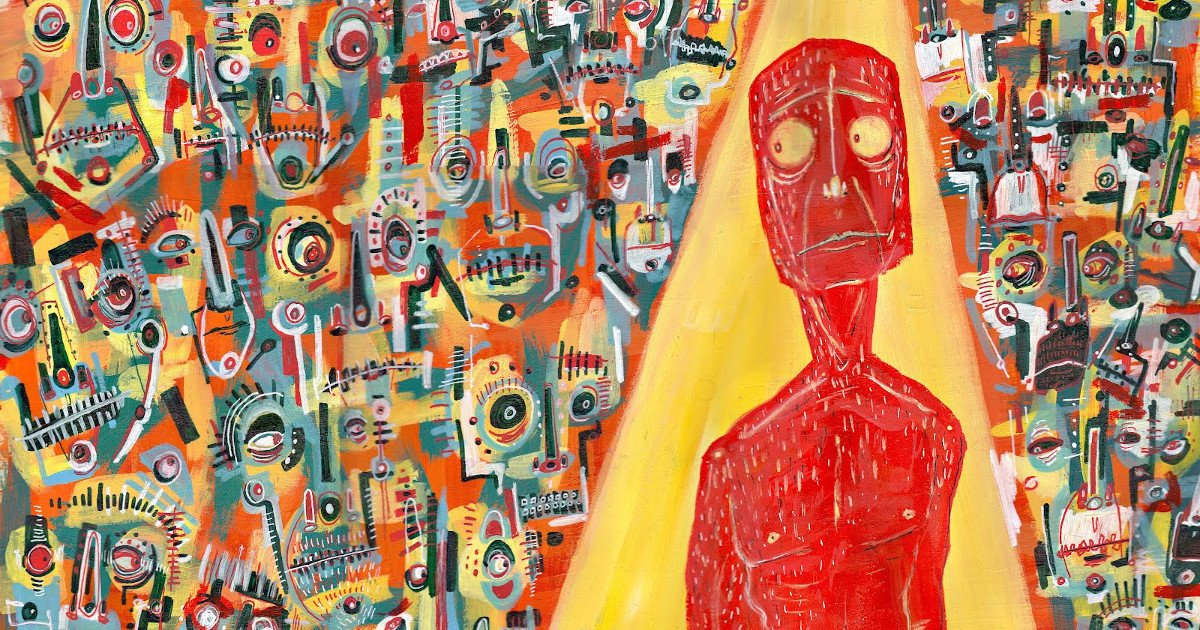 10-кесте. Когнитивті мінез-құлық моделінің компоненттеріӘлеуметтік фобия жастарға тән індетСоңғы уақытта жүргізіліп отырылған эпидемиологиялық зерттеулердің әлеуметтік фобияның жастар популяциясына тән індет екенін анықтады. Бүкіләлемдік денсаулық сақтау ұйымының зерттеулерінің нәтижесі бойынша 11-20 жас аралығындағы жастардың 1/8 –і әлеуметтік фобиямен ауырады екен.Алғаш болып, бұл тұжырымды келтірген Ф. Зимбардо болатын. Ол 1979 жылы әлеуметтік үрейдің студенттерге тән құбылыс екенін дәлелдеген болатын (оның сауалнамасының нәтижесі бойынша: 80% - студент әлеуметтік фобияға тән қорқыныш сезімімен, ал 40% әлеуметтік фобия белгілерімен таныс екені анықталды). Қазіргі уақытта, әлеуметтік үрей мен қорқыныш ерте жас, 5-11 жас аралығындағы пайда болады. Бұл балалардың білім ордасына келуімен және бастауыш сыныптардан жоғары сыныптарға өту кезеңімен байланысты. 10 жасқа дейінгі балалардың 40 %-ы, 20 жасқа дейінгілердің 95 % - ында әлеуметтік үрейдің белгілері анықталды. Бірінші сынып оқушылары үшін «жат ортаға» бейімделу қиын, ал  әлеуметтік қорқынышы бар білім алушылар үшін бұл процесс өте ауыр: «зерттеулердің нәтижесіне сүйенсек мектепке барудан бас тартатын 40 % - ға жуық біріншы сыныпбілім алушыларвның 30 % -ында әлеуметтік фобия байқалған. Дұрыс қалыптаспаған әлеуметтік қарым-қатынас механизмдері ересек өмірде маңызды салдарларға алып келеді.15-24 жас аралығында (өтпелі кезең) бала уақыттағы әлеуметтік үрей ұлғайып әлеуметтік фобияға аыналады. Дәл осы уақытта қыздар мен  жігіттерде қазіргі және болашақта болатын өзгерістерге өзгерістерге бейімделу процесі жүріп жатады: мамандық таңдау, жоғары оқу орнына түсу, жаңа адамдармен танысу, жаңа әлеуметтік рөл – студент рөлін орындау және т.б.Студенттердің әлеуметтік қорқыныштары:- аудитория алдында қорқыныш;- экзамен тапсырудан қорқыныш;- төмен бағалану;- мұғалімнің пікірі;- құрдастарының алдында мазаққа қалу және т.б.Әлеуметтік фобия жалқы және жалпы болып бөлінеді:жалқы әлеуметтік фобия дегеніміз нақты бір объект, дене, құбылыс, жағдайдан қорқу;жалпы әлеуметтік фобия дегеніміз топ, ұжым, ортадан қорқу.Әлеуметтік фобиясы бар тұлға нақты адам немесе топ мүшелерінен қорықпайды, ол өзіне маңызды әлеуметтік жағдайлардан қорқады. Мұндай тұлға қоршаған ортаның дұрыс бағаламау, орынсыз сын-пікір, теріс ойлары нан қорқады. Бұл тұлғаның бейімделу процесіне терісықпалын тигізеді. Біріншіден,әлеуметтік фобиясы бар тұлға жақсы білім алып, жұмыс жасау мүмкіндіктерін төмендетеді, ал бұл жағдайдың салдарынан туындаған өкініш тұлғаның ішкі үрейі мен қорқынышын еселейді. Екіншіден, қауіптен қашу стратегиясын ұстанған субъект ішімдік және психо белсенді заттарды «шынайы өмірден қашу құралы» ретінде пайдаланады. Бұл құралдардың әсері уақытша және әлсіз болғанымен, салдары ішімдікке және есіртіге тәуелділікке алып келеді.Әлеуметтік қорқыныш көпшілік ортасында жүрген мамандарға тән құбылыс. Мысалы, әншілер, танымал адамдар. А. Бек, А. Раш, Б. Шо, Г. Эмеридің еңбектері мұнын айқын дәлелі, олар 1600 кәсіби музыканттарға зерттеу жұмысын жүргізді. Зерттеу нәтижесі бойынша әр он оркестр мүшелерінің екеуі жүйкеге арналған дәрі қолданады, 22 %-ында ұзақ уақыт бойы қорқыныш сезімі болса, оның 28 %-ы депрессияға шалдыққан, 40 %-ы ұйқысыздыққа шалдыққан болса, бүкіл оркестрдің 3/4-нің үрейі олардың ойынына ықпал етеді, 6 % қобалжуды басу үшін ішімдік қабылдайтынын айтты. Мектептегі, немесе студенттік өмір де көпшілік ортасында жүруді талап ететін көп жылдық мамандық. Студент немесе оқушы күнде әртүрлі аудитория, орта, мұғалім, жағдаяттармен кездеседі және әр жағдай ол шешім қабылдап немесе бағалану қажет. Білім алушылардың оқу-тәрбие процестеріндежиі туындайтын әлеуметтік қорқыныш түрі – аудитроия алдында сөйлеу. Ол бағалаудан қорқынышпен байланысты. Оның себебі өзін жоғары бағалау және қоршаған ортаның тұлғаға қатысты жоғары ойына сенім («Мен әрқашан сенімді және әдемі сөйлеуім керек», «Мен ешқашан ішкі сенімсіздігімді көрсетпеуім керек», «Егер менің қорқынышымды байқаса, онда мені әлсіз деп санайды»). Көпшілік алдында сөйлеуден қорқатын оқушыға ұсыныс:өз сезімдеріңіз жайлы айтыңыз. Мысалы: «Құрметті оқушылар/достар, мен бүгін сәл қобалжып тұрмын». Аудиториямен өз қобалжуларыңызбен бөлісу және олардың ойы мен бағасы сіз үшін маңызды екенін айту аудиториямен сенім қарым-қатынасын құруға көмектеседі.Аудиторияда сізді мұқият тыңдап отырған 2-3 тыңдарманға назар аударыңыз. Олардың көзқарасы сіздің эмоционалды жағдайыңызды тұрақтыландыруға көмектеседі. Рөл сомдау. Өзіңізді бір актер, жазушы немесе саясаткер орнына қойыңыз. Өзгенің рөлін ойнау бойдағы ұяңдықты бұзып, белсенді қызмет атқаруға көмектеседі. Айта кететін жағдай, тұлға атақты және сенімді тұлғаның рөлін ойнағанда оның дауыс ырғағы мен өзін ұстау мәнері өзгереді. Үреймен бөлісу. Жауапкершілікті бөлісу арқылы сіз сәттілік тек сізден ғана емес тындармандарға да байланысты екенін түсінесіз.Денені басқару. Өзін еркін ұстау үшін – дұрыс дем алу қажет. Ол үшін өз денеңнің әрбір бөлшегін тыңдау маңызды.Мұғалімдерге нұсқаулық: Студенттердің әлеуметтік белсенділігі мен батылдығын мадақтау, оқу-тәрбие процесіндегі жағдаяттарға белсене қатысуын қадағалау. Сыртқы әлеуметтік мадақтар жеңістің моделін (якроь) бекітеді (мысалы, студенттің жеңісін газет, журнал, әлеуметтік желі, оқу орнының хабарлама парақшаларынан көрсету). Студенттерге нақты нұсқаулық беру қажет. үрей білім алушының ақпаратты қалай қолдану қажеттілігін білмеген жағдайда және кездейсоқ оқиғаларды басқара алмаған жағдайда туындайды. Сондықтан, білім алушының уақыты мен ақпаратын құрылымын алдын-ала анықтап, басқару маңызды.Студенттерді қолдау үшін вербалды емес құралдарды пайдаланған дүрыс (жест, мимика арқылы). Егер білім алушының пікірі қате болса, онда оның дұрыс айтылған сөздерін қайталап, өз пікірімен бөлісуде танытқан батыл ірекеті үшін мадақтаңыз. Бұл қате пікірдің де жағымды тәжірибе екенін үйренуге итермелейді.Білім алушыларды бағалауде кез-келген сын-пікіроның тұлғалық болмысы емес, жеке іс-әрекеттеріне ғана қатысты болу қажет.Әрқашан кері байланыс болу керек, білім алушыларды сынауда оның жағымды жақтары мен мадақтауға тұрарлық тұстарын анықтап жеткізу маңызды. Мадақтау да білім алушының жеке іс-әрекеттері мен қасиеттеріне, кәсіби деңгейіне байланысты, яғни орынды болу қажет.Қорытынды жасауға дағдыландыру, қателік пен жеңілістің позитивті тұстарын табуға бағыттау;Әркімнің қателік жасауға құқығы бар және оның салдары болашақ оқиғаларға ықпал етпейтінін түсіну;Ой, жағдай, сезімдерді ажырата білу, үрей туғызатын оқиғаларды бағалау (пайызбен), жағымсыз салдарды ойлаудан алшақ болу. Дж. Биик әлеуметтік қорқынышы бар тұлғаларға жеке күнделік арнауды ұсынады. Бұл күнделікті болып жатқан оқиғалар мен іс-әрекеттерді талдап, қорытындылауға көмектеседі.Жағдайларды бақылау сезімдерін қалыптастыру. Отбасы мен бала. Әлеуметтік қорқыныштың пайда болу себебі.Әлеуметтік қорқыныш тән бала моделі:басқаруға басым балалар (триангуливті бала: мен ересектердің қарым-қатынасы үшін жауап беремін);гипер-жауапкершілік: барлығы маған байланысты;жоғары сенімділік: мен бәрін білемін!Өзін «тым» ересек сезіну: мен жалғызбын, ешкімге сенім артуға болмайды. «Дарынды», «Өте ақылды» балалар;Отбасыдағы «авторитетті» тұлғадан қорқу (дәстүрлі отбасыға тән);Баланы мадақтамау, шешім қабылдауға мүмкіндік бермеу.Баланың әлеуметтік қорқыныштары оның отбасыдағы ата-анасымен, отбасы мүшелерімен қарым-қатынасы негізінен пайда болады. Мектепке оқушының бейімделмеуі отбасының әлеуметтік функциясын орындаудағы әлсіздігі. Қазіргі таңда, бала үшін заманауи қауіпсіз әлем құру маңызды. Кез-келген ортаны «жақын», «бөтен» деп бөлмей, бейімделе алатын тұлға ғана бәсекеге қабілетті бола алады. Әлсіз әлеуметтік қарым-қатынас тұлғаны әлеуметтік, психологиялық, интеллект, экономикалық тұрғысынан да әлсіз етеді. Сондықтан ата-ана мен отбасы бірге баланың әлеуметтік дағдыларын түзетіп, оны қалыптастыру қажет.Ата-ана баланың әр жағдайда шешім қабылдауға дағдыландыру қажет. ол үшін :Ересектер балаларға сәтсіздік, жеңіліс сезімдерін қабылдауға үйрету керек;Балалар қиындықтарды жеңуге міндетті емес: қашу – алдымен ата-ананың, кейін баланың стратегиясы (яғни ата-ана балаға үлгі бола отырып қашуды үйретеді);Қорқыныш сезімі алтыбақан іспеттес:- комфорт – жоғары үрей, - қиындықтарды жеңу тәжірибесі – аз қорқыныш, - қиындықтарды жеңудегі жағымсыз тәжірибе – жоғары үрей;Ата-ана жеңіс пен жеңілісті бірдей қабылдауға үйрету қажет.Тұлғаның өз сезімдерін бақылай алуы мен басқара алуы маңызды. Үрей, қорқынышпен жұмыс жасауда әлеуметтік педагог келесі принциптерді білуі шарт:Әлеуметтік қорқынышты басқару дағдысын қалыптастыруда келесідей әдістерді қолданамыз:когнитивті мінез-құлық терапиясы;Арт-терапия;Логотерапия;Когнитивті мінез-құлықтерапиясыПсихотерапияның бұл бағытын ХХ ғасырдың 70-80 жылдарында Аарон Бек ұжымымен бірге құрастырды. 2010 жылдары Бектің терапиясы психотерапия, психология, әлеуметтік педагогикада қорқыныш, үреймен жұмыста кеңінен қолданылып, танымал болды. Когнитивті мінез-құлық терапиясынің негізгі идеясы тұлғаның ойлары, сезімдері, іс-әрекеттері жұмыс жасайтын схема негізінде түсіндіріледі. Бұл схема төмендегідей жұмыс жасайды: 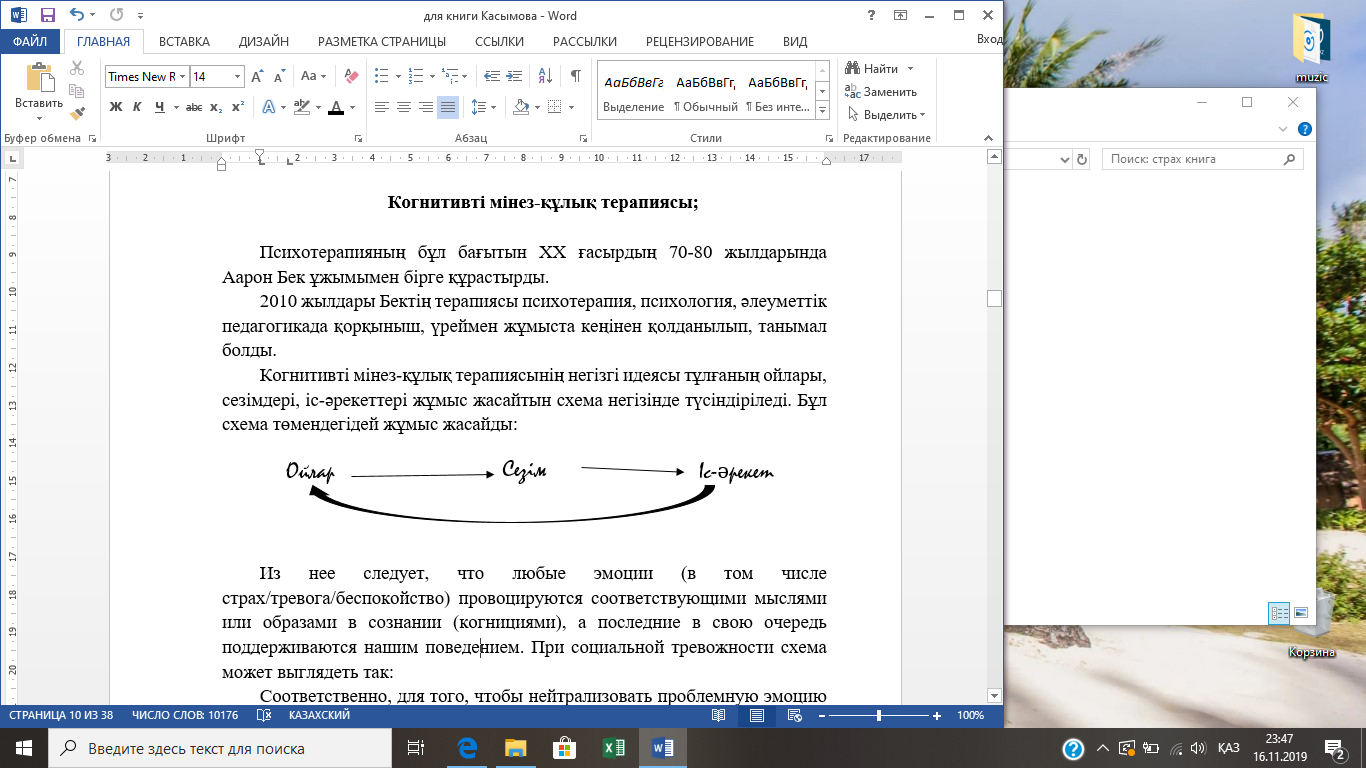  Ойлар сезімдерге ықпал жасайды, олар санадағы бейнелер мен жалған ойларға сәйкес келгенде іс-әрекеттерімізге әсер етеді. Әлеуметтік үрей кезінде схема төмендегідей болуы мүмкін: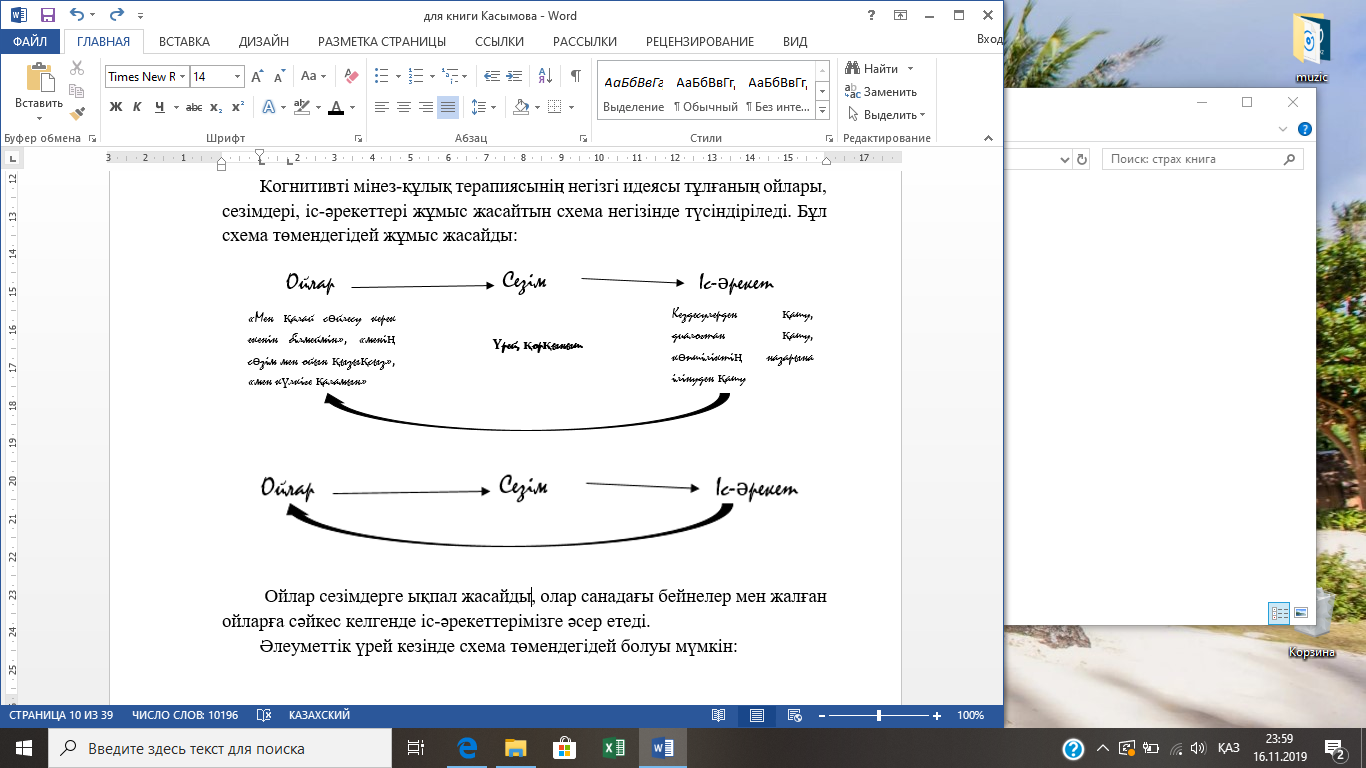 Үрей туғызатын ойлардан арылу үшін жағымсыз ойларды бейтарап/жағымды ойлармен алмастыру, сонымен қатар іс-әрекеттердің жағымсыз іс-әрекеттерді қолдаудағы бағытын тежеу қажет. «Шешім қабылдау» техникасыЖағымсыз ойлар іс-әрекеттерімізге әсер етеді. Әлеуметтік фобиясы бар тұлғалар үшін шешім қабылдау қиынға соғады. Жағымсыз ойлар мен олардың салдарынан пайда болатын сезімдер таңдау жасау процесін қиындатады. Нәтижесінде субъект қимылсыз/бейтарап қалады.Шешім қабылдау дағдысын қалыптастыру маңызды. Ол үшін төмендегі техниканы орындау жеткілікті. енді әр бөлікке тиесілі дәлелдер жазып толтырыңыз.Жазып болған соң барлық дәлелдерді салыстырып, талдау жасаңыз. Өз іс-әрекетіңіздің алып келер пайдасы мен қауіпін салыстыра отырып, шешім қабылдаңыз. «Сіз үшін маңызды не?» деген сұраққа жауап беруге тырысыңыз.Жұмыс жасау барысында жағымсыз/қауіпті проблемаларды шешу жолдарын іздеу қажет. «AWARE» 5 қадам техникасыАғылшын тілінен аударғанда, «AWARE» - саналы деген мағынаны білдіреді. Ол негізгі 5 қадамнан тұрады. Олар:Әр қадамға жеке тоқталсақ:Acknowledge & Accept — үрейдің себебі мен оны тудыратын ойларды түсіну. Өз ойларыңызды қабылдауғы тырысыңыз, оны тежеуге, жеңуге ұмтылмаңыз. Үрейлеріңіз бен ойларыңыздың шынайы екенін мойындауға тырысыңыз. Сезімге ерік беріңіз. Оны тоқтатуға ұмтылмаңыз, сезімдеріңізді әлсіздік санамаңыз, оларды бар болмысымен қабылдаңыз. Олар сіздің өз ойларыңыз бен сезімдеріңіз және бұл барлық адамзатқа тән қалыпты құбылыс екенін мойындауға тырысыңыз. Watch –үрейге қашықтықтанғ сырт көзбен қараңыз. Ойларыңыз бен сезімдеріңізді бағылаңыз, бақылай отырып оларға немесе өзіңізді сынауға асықпаңыз. Оларға аса мән бермей алыстап қарап көріңіз. Сіз, сіздің ойларыңыз немесе сезімдеріңіз емессіз, сіз бөтен адамсыз. Сезімдер мен ойларға келіп-кетуші құбылыс ретінде қараңыз, мысалы, аспандағы бұлттар секілді немесе суда жүзіп өткен жапырақ, ағын суға теңестіріңіз. Actions –үрейге қарамастан әрекет ету. Өз үрейіңіз бен қорқынышыңызды жеңіп өз мақсатыма жеттім деп ойлаңыз. Қашуға тырыспаңыз, қорқынышыңызға бетпе-бет келіңіз, мысалы, адамдарға қарау барысында көзіңізді алып қашпаңыз, телефоннан басыңызды көтеріп айналадағы құбылыстарға мән беріңіз. Көңіліңіз қалаған іс-әрекет жасаңыз.Repeat –қайталай беріңіз. Бұл қадамдарды: өз үрейіңізді қабылдау, оған сырт көзбен қарау, үрей жоқтай әрекет етуді өміріңіздің бір бөлшегіне айналғанша қайталап жалғастыра беріңіз. Expect –шынайы жетістікті кұтіңіз. Өз-өзіңізге сенімді болыңыз, қателіктер мен жеңіс қатар жүретінін қабылдаңыз. Әр сәтсіздік өткінші және уақытша, оны өз құралыңыз ретінде пайдалануға асығыңыз. Үрей кез-келген адамға тән және орынды құбылыс, оны мойындап жағдайды ауыстыруға тырысыңыз.Флудинг техникасыФлудинг (flooding)сөзі ағылшын тілінен аударғанда бату деген мағынаны білдіреді. Алғаш флудинг техникасы Полиннің жұмыстарында (1959) кездесе бастады. Бұл мақсатты бағытталған жоспар негізінде үреймен жұмыс. Бұл техниканың идеясы қорқыныштың тригеррлерімен қайта-қайта, ұзақ кездесу эмоционалды реакция азаяды. Оның орнына басқа нейрондық қатынас пайда болады: «қауіпті дегенім мүлдем қауіпті емес». Профессор Стефан Хоффман экспозиция техникасын – өзіне назар аударудан және көпшілік алдында қателік жасаудан қорқатын тұлғалармен жұмыста қолдану қажет деп санаған. Үреймен жұмыста экспозицияның екі түрі қолданылады: шынайы (in vivo) және жалған (in sensu). Жалған экспозиция терапияға дайындық барысында немесе жеке жұмыс формасында қолданылады. Екі экспозицияның түрі жұмыста бірдей қолданылады, алдымен жалған дүниемен жұмыс жасайды, содан кейін шынайы әлемді түзетуге тырысады. Хоффман бұл техниканы қолдау процесі жүзеге асатын топтық жұмыста қолдануға болатынын көрсетеді. Мысалы, көпшіліктің алдына шығудан қорқатын тұлға жаттығу барысында қоғамдық жерде тұрып сөз сөйлеу, музыка ойнау, ән айту және т.б.Өз қорқынышымен кездесу, барлық қобалжу мен үрейді саналы түрде қабылдау процесі жүзеге асады. Бұл жаттығуды саналы түрде бірнеше рет қайталай отырып қолайсыз сезімдерге үйрану, айырылу процесі жүзеге асады.Әлеуметтік қолайсыз жәйттарға көзқарасы өзгереді. «Торт» техникасыГрафикалық ақпараттарды қабылдау процесі тез жүретін болғандықтан диаграмманы үреймен жұмыс жасау барысында терапия құралы ретінде қолдануға болады. Мақсаты: өз уақыты мен өмірін сырттай бақылап, талдау. Барысы:шеңбер сызыңыз, оны күн тәртібіңізге қарай маңызды аймақтарға байланысты бөлікке бөліңіз;енді, сіз үшін иделды күн тәртібі қандай болу қажет екенін белгілеңіз;екі диаграмманы салыстыра отырып иделдағы күн тәртібіне жету жолдарын қарастыру қажет.Уақытты бақылау мен оны басқарудың мінсіз жолын қарастырамыз.Mindfulness техникасыМедитацияның терапиядағы рөлін зерттеушілердің бірі Джон Кабат-Зинн: «Mindfulness — бұл зейіннің осы шаққа бағытталыуы». Бұл техниканың негізі пали тілінен енген «сати» сөзінен шығады, ол саналы деген мағынаны береді. Мұнда: Саналы (сати) = қабылдау + зейін + естелікБұл әркім оны қоршаған орта, құбылыс, адамдарды бақылау арқылы өзінің өткен іс-әрекеттерін бағалап, болашақ қимылдарын жоспарлауға мүмкіндік береді. Сезімдерді бағыттай отырып оларды басқаруға болады.Алайда, әлеумметтік жағдайлар, үрей мен қобалжу сезімдері күнделікті орын алатын және оларды басқару мүмкін болмаған жағдайда mindfulness техникасын қолдану арқылы саналы түрде басқару мүмкін. Мұнда саналылық (mindfulness) = сати + бағалаусыз + қабылдау + жанашырлық. Заманауи психотерапияда саналылық деп өзін-өзі басқарудың түрін айтамыз. Психикалық құбылыс – ойлар, сезімдер, физикалық сезімдерді қабылдау, оларға қарым-қатынасты білдіреді. Бұл техниканың басты идеясы: «егер сен сезімдерінді тежей алмасан, олармен бірге өмір сүруге үйрен», яғни сезімдерге қарым-қатынасты басқару арқылы оларды басқаруға болады. Медитация – дәл осы уақытта сезімдерді басқаруға үйрену. Осы уақытта:сіздің денеңіздің бағыты (отыру/жату/тұру)?Сізге ыңғайлы ма?Қысымды сезесіз бе?Екі аяғыңыз еденге жетеді ме?Бетіңіздегі сезімдер қандай?Бастың бағыты?Бұл бастың алғашқы қадамы. Енді уақытты белгілеңіз (3-5 минут);Көздеріңізді жұмыңыз және осы уақытта жалғыз өз-өзіңізді сезінуге тырысыңыз.Өз денеңізді зерттеп көріңіз: «Денемнің қай бөлігінде өз демімді сезе аламын. Уақытты белгілеңіз». Не байқай алдыңыз? Ойларыңыз қалай өзгерді: жеңіл болды ма әлде ауырлай түсті ме? Денеңізде сезімдерді байқай алдыңыз ба? Бұл әдіс зейіннің демге бағыты деп аталады. Нейробиология саласы бұл әдісті ішкі үйлесімділік пен психологиялық тұрақтылықты қалыптастыратын техниканың түрі деп қарастырады. Дем алу мен дем шығару, өз демімізді басқару үшін құралған жаттығулар тізбегін төменде ұсынамыз.«Отырып жасалынатын жаттығулар»:Бір нысанға бағытталу (дем, сурет, дыбыс және т.б.);Нысансыз медитация (бастапқыда қиынға соғу мүмкін, себебі бұл айналадағы барлық дене мен құбылысты байқауды талап етеді: сезім, ой, қиял, естелік, денедегі барлық өзгерістер);Қиялмен жұмыс (мысалы, егер біз қауіпсіз жерді, мекен, тау, өзен, мінсіз сарбазды елестететін болсақ, өз сезімімізді реттеу үшін әр бейне суреттеп зерттейміз);Қолдау мен сүйемелдеу.«Тілек»Мақсаты: бірлік, достық, қолдауды дамыту, өзі мен өзгенің сезімдеріне мән беруді үйретеді.Барысы: Ыңғайлы отырыңыз; өз денеңізді, ойларыңызды тыңдаңыз;Сіз жақсы көретін, қолдайтын жақын дос, туыс, сүйікті жаннуарыңызды еске алыңыз;Оны біз дос дейміз;Досыңызды еске алғанда қандай сезімдер пайда болады;Пайда болған жылулықты сақтап, өзіңізге зейін аударыңыз;«»менде бәрі жақсы болсын», «менің денім сау болсын», «мен бақытты болайын» деп өзіңізді қолдау сөз айтып, демеуге болады.Әр сөз құдыққа лақтырған тас секілді, олардың дыбысы мен жауабын тыңдаңыз;Сезімдеріңізді мұқият тыңдаңыз, оларды сезінуге тырысыңыз.Дайын болғанда дәл осы сөздерді қайта айтыңыз, бірақ өзіңіз емес туыстарыңыз туралы айтуға тырысыңыз.Өзгелерге жақсылық тілегенде денеңізде қандай өзгерістер болды. Сізге ұнады ма?Өзге адамдардың шекарасын кеңейте беріңіз: көрші, таныс, дүкендегі сатушы, бейтаныс адам және т.б.Егер дайын болсаңыз үрей туғызатын адам мен нысанды да өзге адамдар тізіміне қосуға болады. Оларды жақсы көруге тырысыңыз.Жаттығудын соңында «Барлық адамзат бақытты болсын» деп аяқтауға болады. Жаттығу барысында пайда болған ой, сезім, үрей, денедегі өзгерістерді байқап, оларды түсінуге тырысыңыз. Жаттығу сізге ұнады ма, қай бөлігі қаттырақ ұнады, ал қай бөлігі ауыр болды. Жаттығуды қайта орындауға дайынсыз ба? Егер жаттығу ауыр соқса, онда тоқтатуға асықпаңыз, сезімдеріңізден қорықпаңыз. Оны қайта орындап жаттыға беріңіз. Бұл жаттығуды үрей, қорқыныш, фобиясы бар адамдар үшін орындау қиын, алайда бұл жаттығу өз сезімдері мен өзгелерге деген қарым-қатынасын түсіну дағдыларын қалыптастыруда қолданылатын керемет әдістердің бірі.Үрейге қарсы әрекетҮнемі үреймен бетпе-бет кездесу арқылы үрейлерден арылып, әлеуметтік дағдыларды қалыптастыруға болады. Осы ретте, әлеуметтік дағдыларды қалыптастыруға арналған жаттығуларды орындау маңызды. Әлеуметтік педагог әлеуметтік қорқынышы бар оқушылардың үрейін тежеп, шешу үшін арнайы жаттығулар карточкасын дайындайды. Жаттығулар карточкасында көрсетілген жағдаяттар оқу-тәрбие процесі, тұрмыстық өмір, отбасы, құрдастарымен байланысты болуы мүмкін. Әр жаттығу белгілі тақырып аясында жасалады және 0–ден 100 –ге дейін үрей деңгейімен анықталады.Мысалы, Сыныптағы 5 оқушымен бірге үзілісте бутерброд жеу (70);Кездейсоқ кездесіп қалған таныс немесе көршімен сәлемдесу (30);Осындай жағдаяттарға байланысты жаттығулар карточкасын жасауға болады. Үрей деңгейі оқушы бойында бар қорқыныштың себебі мен жағдаятты анықтауға мүмкіндік береді. Әлеуметтік педагог үрейдің өсу ретімен орналастырып, әр деңгеймен жеке жұмыс жасайды.   Мысалы:Жағдаят: шәй ішу.Менің үйімде қонақтармен пластмасс ыдыстан шәй ішу (40);Қонақта пластмасс ыдыстан шәй ішу (50);Менің үйімде қонақтармен шыны ыдыстан шәй ішу (65);Қонақта шыны ыдыстан шәй ішу (75);Мектепте шыны ыдыста шәй ішу (80).Жағдаят: сабақ барысында өзін көрсету.1. Сыныптасыңа сұрақ қою. (40)2. «Мен сенің ойыңмен келіспеймін…» деп сыныптасыңа өз ойын айту. (60)3. Мұғалімге сұрақ қою. (70)4. «Мен сіздің ойыңызбен келіспеймін …» деп мұғалімге өз ойын айту. (80)Барлық карточкалар күнделікті кездесетін, алайда үрей туғызатын жағдаяттардан құрастырылу қажет. Субъект жағдаяттармен жұмыс жасап үйренген сайын үрейді жеңуге қажет әлеуметтік дағдылар қалыптасып, іске қосылады. ЛоготерапияЛоготерапия (грек тілінен аударғанда — «сөз», «ой», «мән» дегенді білдіреді) — бұл сөз арқылы белгілі бір дене, құбылыс, жағдайдың мәні мен маңыздылығын түсінуге арналған терапия түрі. Терапияның авторыВиктор Эмиль Франкл кез-келген зат, дүние, құбылыстың мәнін түсіну, өзін-өзі тану қажеттілігі тұлғаның қозғаушы күші екенін түсіндіреді. Тұлға өзінің өмір сүру мәнін тек рухани деңгейде ғана түсіне алады. В. Франклдің пікірінше адамзат өзін тануға бейім, өмірінің әр сәтіне мән беру арқылы ол өзінің өмір сүруінің себебеі мен маңыздылығын түсінуге тырысады. Логотерапияның мақсаты тұлғаға ерік беру арқылы оның өмір сүру мәніне жету. Логотерапия «ерікті болудың маңыздылығы?», «сен үшін ерікті болу маңызды ма?» деген сұрақтарға жауап іздейді. Бұл әлеуметтік фобиясы бар тұлғалардың қорқу мен үрейден ерік болуының маңыздылығы мен мәнін түсінуге бағытталады. Мысалы, логотерапия «Не үшін мен өз қорқыныштарымнан ерікті болуым керек?»деген сұраққа жауап іздей отырып, әлеуметтік фобиясы бар тұлғалардың өмірінде қорқыныштың алатын рөлі мен орнын анықтап қана қоймай, қорқынышты жеңу немесе онымен бірге, оған бағына өмір сүрудің қаншалықты пайдалы немесе қауіпті процесс екенін анықтауға көмектеседі.Анықталған сұрақтың жауаптары өз сезімдерін тежеп, жеңу барысында үлкен мотивация бола алады. Бұл мотивацияны негізі жеке тұлғаның ішкі жан дүниесі емес, ортасы ретінде қарастырылады.Тұлға «өзінің шеңберінен шығып, оны қоршаған орта, құбылыстарға мән беру» арқылы көзқарасын ауыстырады.Бұл тұжырымдаманы түсіндіру үшін келесі мысалды келтіреміз.Әнел ұзақ уақыт бойы тренинг өткізуге дайындалады. Бастығы да оған қолдау көрсетіп, барлығы ойдағыдай өтетінін айтып, иығынан қағады. Тренингке бір-екі күн қалған уақытта Әнел қобалжып, қорқа бастайды. Ол үшін: бастығы ол туралы не ойлайды, егер қателік жасаған уақытта қалай қабылдайды деген паразит ойлар басымдылық танытады. Әнел үшін тренинг емес, оны бастығының бағалауы мен пікірі маңызды рөлге ауысты, төмен бағаланып қалу үрейі Әнелдің тренинг өткізе аламын деген сенмін бұзып, оның кездесуден бас тартуына себеп болады. Дегенменен, Әнел тренингті керемет өткізіп шығады. Оған не себеп? Әнел қалай өз сезімдерін жеңе білді. Әнел тренингтің өзгелер үшін маңыздылығын және оны күтіп отырған адамдар жайлы, олардың тренингтен алған білімін өз жұмыстарыңда қалай қолданғаны туралы ойлау арқылы ішкі үрейлерін жеңіп қашудын алдын алады.Бұл жағдайда Әнел туындаған үрей мен қорқыныштан өзгелердің басымдылығы мен маңыздылығын арттырып, өз іс-әрекетінің мәнін ауыстырады. Әлеуметтік қарым-қатынас және әлеуметтік жағдаяттар кезінде өз іс-әрекеттерін бағындыру үшін келесідей жаттығулар ұсынамыз.«Мен әлем үшін»Мақсаты:Әлемде, қоғамдағы рөлін анықтау, өзіндік шеңберден шығып, зейінді өзгелерге аударуБарысы:Әлеуметтік қарым-қатынас (хат жіберу, сахнаға шығу, көрініс, скайп арқылы сөйлесу және т.б.) кезінде орындау керек тапсырмаларды қағаз бетіне түсіріңіз;Тапсырмалар туралы ойлардан туындайтын үрейді 0-10 дейінгі шкала бойынша бағалаңыз (мұнда, 1– жеңіл үрей; 10 - қауіпті, ауыр қорқыныш).Сіз әлеуметтік қатынасқа түскенде немесе әлеуметтік тапсырманы орындағанда Әлемде болатын жағымды өзгерістерді жазыңыз;Сіздің әрекетіңізден кейін соңғы 10 жылда болатын жағымды өзгерістерті қағаз бетіне түсіріңіз;Сезімдеріңізді көрсетілген шкала бойынша белгілеңіз.«Фильм»Мақсаты: Әлемде, қоғамдағы рөлін анықтау, өзіндік шеңберден шығып, зейінді өзгелерге аударуБарысы:Әлеуметтік қарым-қатынас (хат жіберу, сахнаға шығу, көрініс, скайп арқылы сөйлесу және т.б.) кезінде орындау керек тапсырмаларды қағаз бетіне түсіріңіз;Тапсырмалар туралы ойлардан туындайтын үрейді 0-10 дейінгі шкала бойынша бағалаңыз (мұнда, 1– жеңіл үрей; 10 - қауіпті, ауыр қорқыныш).Әлеуметтік қарым-қатынастар кезінде кімнің өміріне және қандай жағымды өзгерістер алып келесіз ?Әлеуметтік қарым-қатынас және оның бір күнде, апта, ай, жылда өрбу оқиғасын фильмнің эпизоды ретінде елестетіңіз;Сезімдеріңізді көрсетілген шкала бойынша белгілеңіз.«Қарама-қайшылық интенциясы» техникасыҚарама-қайшылық интенциясыбірдей уақытта екі түрлі сезімнің пайда болуы (оқиғанының болғанын қалау және қаламау). Бұл техника қарама-қайшы оқиғалармен байланысты, мысалы, бір уақытта телефонның қоңырау шалғанын қалау және оның мүлдем шырылдамауын қалау мүмкін емес. Интенция ерік пен зейіннің бағытын білдіреді. Бұл әдістің мәні үрейді қарама-қарсы көңіл-күймен қарсы алу. Ал үрейге қарсы сезім көтеріңкі көңіл-күй, әзіл. Мысалы, экзамен уақытындағы үрей кезінде, «-Ох, бұл сезімді де сағындым-ау, көптен келген уақытта келді», «Экзамен алдында аяқ-қолымның дірілдемегеніне көп уақыт болған еді», «ОО! Бүгін менің бетім қызара бастады ғой!» деген сияқты әзілді сөздермен қарсы алу. Қарама-қайшылық интенциясы жағымсыздықты күту қорқынышын бейтараптандырады.Қорқыныш белгілері жойылып, орнына өз-өзіне сенімділік күшейеді.«Қолдау хат»Логотерапияда уақыт маңызды рөл атқарады. Виктор Франкл уақытты дәстүрлі үш негізгі өлшеммен көрсетеді: өткен шақ, осы шақ, болашақ. Өткен шақ қорқынышпен жұмыс жасау барысында маңызды ақпараттар көзі болып табылады. Тұлғаның қазіргі уақытта жиналған білімі, тәжірибесі, сезімдері мен ойлары өткеннің айнасы және ондағы тұлғаның іс-әрекеттері анық. Тұлғаның бұрыңғы уақыттағы поитивті және негативті тәжірибелерімен жұмыс жасауға болады. Мысалы, бұрыңғы жарыстарда жеңген сәтін позитивті тәжірибе ретінде пайдалана отырып, қорқынышпен күресте тірек ретінде қолдануға болады. Бұл тірек «бір рет қолымнан келді, екінші ретте қолымнан келеді» деген зәкірмен ұштасады. Зәкірдің қызметін хат орындайды, яғнибұрыңғы тәжірибелер жинақталған өткеннен келген хат болашақтағы іс-әрекетін мен шешімге негіз бола алады.Мақсаты:«Өткеннен хат» қалдыру болашақтағы-Менді қолдау үшін қажет. Жеңіліс пен жеңістерден құралған өтпелі кезеңдерден хат өзін-өзі қолдаудың маңыздылығын көрсетеді. Мұнда өткен шақ ресурстық рөл атқарады. Барысы:Қорқыныштарыңыз жеңгеннен кейін болашақ өзіңізге хат жазыңыз.«Болашақ-Мен» сезімін түсінуге тырысыңыз;Қазіргі өзіңізге сенімді, мықты, белсенді күйіңізбен бөлісіңіз;Қорқынышты жеңуге әсер еткен ойлар, іс-әрекет, сенімдер, әрекет немесе әрекетсіздіктерді еске түсіріңіз;Өзіңізді қолдап, алғыс айтыңыз!Хатты өзіңізге белгілі жерге сақтап қойыңыз, әр сәтсіздікте қолдау хат сізге демеу болады.Аталған әдістер кез-келген қорқынышты басқару мен жеңуге бағытталады. Арт-терапияАрт - терапия  (ағылшын тілінен аударғанда  art – өнер, therapy – терапия дегенді білдіреді) тұлғаның шығармашылық іс – әрекеттеріне негізделген психотерапияның  саласы. Қазіргі таңда кең етек жая бастаған саланы алғаш рет тек сырқат, ауру адамдарды емдеуде ғана пайдаланды. Хилл бұл ұғымды туберкулез ауруына шалдыққан пациенттерімен жұмысын сипаттау үшін пайдаланған болатын. Ал, АҚШ пен Германияда екінші дүниежүзілік соғыстан кейін фашистік лагерлерде күйзеліске ұшыраған балалардың эмоционалды – тұлғалық мәселелерін түзету мақсатында қолданды.Заманауи арт-терапияның негізгі үш бағыты көрсетіледі:1.	Клиникалық арт – терапия медицинада көмекші терапия ретінде қолданылады. Қарым – қатынасқа түсуде қиындығы бар пациенттермен қолдануға тиімді.2.	Психологиялық мәселелері бар адамдармен жұмыс жасауда қолданылатын нақты өмірлік мәселелерді шешуге бағытталған арт – терапия .3.	Тұлғаның дамуы мен өзін – өзі жетілдіруге бағытталған арт – терапия. «Мен және менің достарым» жаттығуы (коллаж техникасы негізінде жасалады)Мақсаты: баланың әлеуетті мүмкіндіктерін ашу, қарым- қатынасқа түсу ерекшеліктерін, баланың ортадағы рөлін анықтау, өзіндік бағасын жоғарлатып, шығармашылық қабілеттерін дамыту.Материал: А4 және А3 қағазы, қайшы, желім, газет және журнал қиындылары, музыкалық сүйемелдеу, тақтай, компьютер, DVD – ойнатқыш.Жұмыс барысы:Ұйымдастырушылық кезең: жұмысқа дайындық, дәріс тақырыбы мен қауіпсіздік техникасы бойынша нұсқаманы хабарлау, балалар алдында дәріс мақсатын қою.Кіріспе әңгіме : визуализациялау (жүргізушіге нұсқама )«Көздеріңізді жұмыңыздар. Ыңғайлы отырыңыз да, қолыңызды тізеңізге қойыңыз. Көз алдыңызға достарыңыздың ортасында тұрғаныңызды елестетіңіз, Сізді достарыңыз, таныстарыңыз қоршап тұр. Жұмулы көзіңізбен айналаңызға қарауға тырысыңыз. Өзіңізді қалай сезінесіз? Сізді не қуантады, керісінше не уайымдатады? Қандай дыбыстар Сізді тыныштандырады, ал қандайы үрейлендіреді және пайда болған дыбыстардан алған әсеріңіз қандай? Достарыңызға деген Сіздің үміттеріңіз ақталды ма немесе үрей пайда болды ма? Достармен тілдесуде не сезінесіз – қуаныш не қорқыныш? Ал, енді көздеріңізді ашпас бұрын достар ортасында өзіңізді қалай сезінетіңізді ойланыңыз. Енді, көзіңізді ашқаннан кейін, үнсіз, ешкіммен сөйлеспей, қолдарыңызға журналдарды алыңыз да, оларды қарап шығыңыз. Сіздің коллажыңызды жасауға қажет деген суреттерді алыңыз. Оларды қиып, қағаз бетіне жапсырыңыз».Дәрістің тәжірибелік бөлігі: Балалардың жұмысқа қажет материалдарын іздеуі мен даярлауы музыканың сүйемелдеуімен (әр оқушы өзінің жеке коллажына сай келетін, оған тақырыпты ашуға және оған деген қатынасын көрсететуге көмектесетін суреттерді табады).Жұмысты орындау: керек материалдарды тапқаннан кейін балалар өз коллаждарын құрастырады.Қорытынды: өз жұмыстарын көрсетіп, қорғау.Балалар қорғап болғаннан кейін сөз кезегін тәрбиеші алып, жұмыстың орындалу сапасына қарамастан «жақсы – жаман», балалардың шығармашылығы мен қиялын белгілеп көрсетеді.Қатысушылар жүргізілген дәріске өзінің пікірін білдіреді.«Отбасы тарихы» (түйме техникасы)Мақсаты:  қарым-қатынасты, эмоциялық-ерікті іс-әрекетті түзету, біріктіру.Біздің есіміз көптеген тарихтарды есінде сақтайды: қайғылы, қуанышты, қызықты, даналы және сақтандырушы, бұл оқиғалардың басты кейіпкері де, батыры да адам және оның отбасы. Оларды түймеге қосып жазыңыздар. Осылайша отбасыңыздың салты мен өмірлік тәжірибесі балаңызға беріледі. Өз «тегін» санасыз түрде сезе білу өзіңізде, балаңыз немесе қызыңызда сенімділік пен қорғаныш сезімін тудырады. Барысы:Үстел үстінде немесе кілем үстінде, орындықтың үстіне ыңғайланып отырыңыз. Жайдарлы әуен қосып қойыңыз. Түйме сақтайтын қорапшаны немесе сандықшаны алып қараңыз. Түймелерді топтастыра отырып, Сізге дейін әулетіңіздегі қанша буын әйел азаматтары осы түймелермен қолданғанын есіңізге түсіріңіз. Өзіңіздің және балаңыздың құлағының астында қорапшаны сілкілеп сағат тіліне құлақ түріңіз. Былай деңіз : «Бұл қорапшада сенің, менің әжеміздің, атамыздың киімінде болған түймелер сақталып тұр. Оларды естіп тұрсың ба – олар бір-біріне және бізге отбасымыздың санқилы тарихын айтып беріп жатыр. Міне, олардың бірі...» Мысалы: «Бұл қорапшада менің той көйлегімнің бір түймесі бар. Ол кішкентай, аппақ, жылтыр, тегіс. Оны қорапшаның ішінен тауып алайықшы. Ия, дәл өзі. Бұл түйме әкең екеуміздің тойымыздың көзі. Ол біздің үлкендердің сыйлаған күлкілерін, баталарын, тілектерін, жақсылықтарды, бақытты күнді біледі. Сондықтан ол бақыт пен шаттық әкеледі. Оны қолына алып, алақаныңа салып жылыт. Сезесің бе, саған бақыттың келгенін ? Енді, сен үйде жалғыз қалған кезінде және өзіңді жабыраңқы сезінгенде осы түймені тауып ал да, алақыныңа сал, сонда ол саған күш сыйлайды. Түйме бақытты басқаларға да сыйлай алады. Сенің мұндай бақытты кіммен бөліскің келеді ? Сол адамға жақсы бір сөз айт». Ескерту. Сіз отбасыңызда болған алуан түрлі оқиғаларды, дәл осы оқиғаға тән сезімдерді түймеге бере отырып балаға айтып бере аласыз. Осылайша әртүрлі эмоциялық жағдайлардың белгілерін жасайсыз, бұл баланың бойындағы эмоциялық-ерікті іс-әрекетін түзетуді дамытады.«Шежіре ағаш».Мақсаты: Қарым-қатынас құру, эмоциялық жағдайдың үйлесімділігі, үлкендерге сыйластық қатынасты құрастыру, ұрпақтардың өзара байланысын түсіну, өз орнын және әулеттегі алатын орнын сезіну.Барысы: Қағаз бен қарындаш алыңыз. Қағаз ортасына тігінен сызық сызыңыз. Бұл ағаштың діңі деп ойлап, оны аяқтап салып, балаға ата- анасына тиесілі түймелерді таңдауды сұраңыз.  «Анасына» тиесілі түймені ағаш діңінің сол жағына, «әкесінің» түймесін – оң жағына қойыңыз.Былай деңіз: «Әр әулеттің өз шежіре ағашы болады. Міне осындай ағаш біздің әулетте де бар. Кел, екеуміз оны салайық. Ағаштың астыңқы бұтақтары үлкен буынға тиесілі : сенің ата – апаларыңа. Әкеңнің де ата-анасы бар, анаңның да ата-анасы бар. Әулеттің тірегі «аға буын» деп бекер айтпаған. Үлкен төрт түйме алып оны төменгі бұтақтарға қой : менің ата-анамды – сол жаққа, әкеңнің ата-анасын – оң жаққа. Үлкен буынның балалары дүниеге келді : менің ата-анамда – мен, әкеңнің ата-анасында – әкең. Әкең екеумізді – «орта буын» деп атайды. Кішірек түйме ал – бұл мен және сенің әкең. Біздің түймелерімізді апа-аталарыңның бұтақтарының үстіне қой. Әкең екеумізде сен туылдың (әпкең, ағаң). Сондықтан, одан да кіші түймелерді алып оларды ең жоғарғы бұтақтарға қой. Қарашы, қандай ғажап! Бірақ ағаш тамырсыз өмір сүре алмайды. Біздің ағашымыздың тамыры – сенің ата-әжелеріңнің ата-аналары. Оларды «ата-баба» деп атайды. Міне, мына ең үлкен түймені ал да, ағаш діңіне қой, дәл осы жерден тамырлар өседі ».Ескерту. Бұл ойын тек қана «үлкен-кіші» ұғымын түсіндіріп қоймайды, үлкенге деген құрмет дағдыларын қалыптастырып, буындардың өзара байланысын түсініп, өзінің әулеттегі орнын анықтауға көмектеседі.«Гүлдер алаңы» мандаласы Мақсаты: отбасыдағы ортасын, баланың тұлғалық ресурстарын анықтау, эмоциялық қобалжуды, өзіне деген позитивті көзқарасты ұстанымын қалыптастыру, сезімдерді өзектендіру, бейсаналықты активтендіру, шығармашылық потенциалды дамыту.Материалдар: релаксациялық әуен, бояғыштар, қарындаштар, өз таңдауына байланысты пастель (Люшердің түстерінен) . Нұсқама:1. Балаға мандала беріледі: «Қарашы, қандай ғажап шеңбер. Бұл ғажап алаңда гүлдердің жанұясы өседі. Шеңберде басқаларына ұқсамайтын ең маңызды гүлді тап. Оны боя. Енді қара, осы гүлдің жанында оның жақындары өседі. Көрсетші, «ана», «әке», «әпке», «аға» және т.б. гүлдері қайда? Оларды да боя. Бұлардың қандай түс екенін айтшы. Ғажап алаңда тағы кім бар (достар, таныстар)? Олар бақытты болу үшін қандай түс қажет ? Бұл алаңда гүлдерге не кедергі келтіреді?»2. Балаға сызбасын (қоршау) бояу ұсынылады: « Алаңға сай келетін түсті таңдаңыз. Неге бұл түсті таңдадыңыз? оның сен үшін қандай маңыздылығы бар? қазір сен не сезіп отырсың?»Топтық  мандалаМақсат: ішкі психологиялық жағдайдың үйлесімділігі, сезімдерді өзектендіру, бейсана жұмысын белсендендіру, дамудың әлеуметтік жағдайын анықтау (социометрия). Материалдар: релаксациялық әуен, бояғыштар, қарындаштар, өз таңдауына байланысты пастель (Люшердің түстерінен).Нұсқаулық: 1. «Орта тұстан бастап, шеңберді толтыр. Не пайда болды? Ол неге ұқсайды?2. «Қазір ғажайып шеңберге қара : мұнда ұлдар мен қыздар. Сен кімсің? Өзіңді тап та, боя. Өзіңнің көңіл-күйінді боя (бетіңді)».3. «Қасыңда тұрған адамға қара. Ол кім? Достарыңның қайда тұрғанын көрсет. Олар туралы не білесің? Достарыңды боя».4. «Адамдардың жанында үйшіктер салынған. Өз үйіңді таңда. Оны сипаттап бер. Ол қандай үй? Оның ішіндегі жақсы және жаман қырларын қандай?» (кейін, жобалық әдістемелердегідей үйдің бейнесін талқылаймыз.)5. «Достарың тұратын үйді таңда, олардың үйлерін сипаттап бер. Үйлері қандай ?»«9 кіші мандалалар»сезімдермен жұмыс (А. Коробкин бойынша)Қатысушыға диаметрі кесемен бірдей 9 кіші шеңберлер мен көлденең A2 форматты бір үлкен шеңбер беріледі. Берілетін тапсырма өте жеңіл: қатысушы әр мандалаға эмоциялар мен сезімдерді атай отырып сурет салу қажет, мысалы :15-сызба. Кіші мандаларЖағымды эмоцияларды бояуды ұсынуды ұмытпау қажет.Қатысушының жағдайына байланысты, эмоциялар жиынтығын жетекші өзі таңдайды. Ары қарай, эмоциялардың клиент өміріндегі мәнін, соңғы рет қай жерде көрінді, денесінің қай бөлігінде сезілді және т.б. сұрақтар қоя отырып анықтауға болады. Кейінірек, үлкен шеңбер алынып, қатысушыға, өзінің қалауы бойынша кіші мандалаларды ретпен қоюын ұсынады. Мандалалардың жапсырылу түрі мен орналасу реті әртүрлі болғанымен, біз балаларға: «әр туынды керемет, және біз әрқайсысымен жұмыс жасайтын боламыз»,- дейміз.Бұл техника эмоциялармен, денемен жұмыс жасау барысында қолдану тиімді. Егер оны жұмыс барысында және соңында қолдансақ, эмоциялар күштерін қалай өзгергенін бірден байқай аламыз.«Біздің галактика» (мандала техникасы)Мақсаты: топтағы тұлғааралық қарым – қатынасты, оқушылардың топтағы өзін – өзі бағалауын, рөлін анықтау. Құралдар: релаксациялық әуен, қылқалам,түрлі – түсті қарындаштар, А2 форматты  қағаз, акварель, алдын – ала газет – журналдардан қиып алынған немесе боялған күннің бейнесі, қажет жағдайда желім.Нұсқаулық : А2 форматты  қағаздан алдын – ала шеңбер жасап,оқушылардың алдына беріңіз. Қағаздың центріне алдын – ала дайындаған күннің бейнесін қойып, оқушыларға күн жүйесіндегі  ғаламшарларын салып, топтың галактикасын құруды ұсыныңыз. Әр оқушы өзінің ғаламшарын салу қажет.- Орындыққа өзіңізді ыңғайлы сезінетіней қалыпта отырыңыз. Көздеріңізді жұмып, бір сәтке өз ішкі жан дүниеңізге құлақ түріңіз. Енді, көз алдыңызға, топтың галактикасын елестетіңіз. Ол қандай? Күн жүйесіндегі ғаламшарларға назар аударыңыз. Олардың арасынан өзіңіздің ғаламшарыңызды тауып алыңыз. Ол қандай?  Оның көлемі, түсі қандай? Ол қайда орналасқан? Өз ғаламшарыңызға мұқият назар аударыңыз. Дайын болған уақытта, ғаламшарыңызды қағаз бетіне салып, басқа топ мүшелерімен бірге топтың галактикасын  құрыңыздар.Топ мүшелері күн жүйесіндегі ғаламшарларын салып, топ галактикасын құрағаннан кейін, әр топ мүшесі топтың галактикасын құруда қосқан үлесін, өзінің ғаламшарын түсіндіріп, таныстырады.Оқушыға таныстыру барысында жүргізуші тарапынан қойылатын сұрақтар:- Өз ғаламшарыңызды сипаттап беріңіз. Ол қандай ғаламшар? Ғаламшарыңыздың ерекшелігі қандай? Оның тұрғындары бар ма? Олар кімдер? Оның жақсы және жаман қырларын қандай? Сізге ғаламшардың орналасқан орны ұнайды ма? Ғаламшарыңыздың аты бар ма немесе оны қалай атар едіңіз? Өз ғаламшарыңызға көңіліңіз толады ма? Немесе жұмысыңызды толық аяқтай алмауыңызға не кедергі жасады? Не сезіп тұрсыз? Ол сезімнің тууына не себеп ?- Қазір топтарыңыздың галактикасына қараңыз. Топтың галактикасы ойыңыздан шығады ма ?  Не өзгерткіңіз келіп отыр? Не ұнады немесе не ұнамады? Топтың галактикасын қалай атар едіңіз.Талдау:	Топтық мандаланы талдауда әр ғаламшардағы элементтер (адамдар, өсімдіктер, жануарлар, тау, су, басқа да құралдар), түстер, көлемі күн жүйесінде орналасуы, басқа ғаламшарлармен арақашықтығы ескеріледі.Сондай – ақ, мандала құру барысындағы топ мүшелерінің өзара қарым - қатынасы (вербалды, вербалды емес) ерекше көңіл бөлуді қажет ететінін ескеру қажет.«Шанхайлықтар» жаттығуыМатериалдар: барлық қатысушыларды бір-біріне біренеше рет тығыз орайтын жіп, ұзындығы: әдетте ол бірнеше метр болуы мүмкін. Бұл ойын 19 ғасырда орын алып, осы атқа ие болды.  Ол кезде кемелердің  капитандары қандай жолдармен болмасын әртүрлі айлакерлік қылықтарды қолданып,  командаларына теңізшілерді жинауға ұмтылған. Әсіресе шанхайлық порты «алдау» тәсілдерін жиі қолданды. Өз еріктеріне қарсы келетіндей әрекет жасаған теңізшілерді «Шанхайлықтар» деп атады.1. Ең алдымен, топтан маңызды тұрыстарда тұрғанын сұраймыз. Ол үшін барлығы бір қатардың бойына тізіліп, бір-бірімен қол ұстасып тұрады. Содан кейін бірінші тұрған адам өз осі бойымен айналып бұралады, әрі басқаларды «шиыршық» пайда болмайынша өзіне тартып бұралады, жүргізуші жіппен белдің деңгейінде бір-біріне тақалған қатысушыларды, яғни «шиыршықты» тығыз байлайды.  2. Тапсырма: осы қалыпта қатысушылар белгілі траектория бойынша бірталай қозғалып жүру керек, қауіпсіздікті қамтамасыз ету керек. 3. Жол бойы әр қатысушы амандасып, өзі туралы ерекше бір нәрсені айтып беруі керек. Қозғалыстың осы тәсіліне қарамастан, әрқайсысы басқалардың не айтқанының барлығын есте сақтауы қажет.  4. Мақсатқа жеткенде – жіп шешіледі. Қатысушылар шеңбер құрып тұрады. Жетекші қозғалыс барысында естерінде қалған мәліметтерді айтып беруін сұрайды. Бір топ мүшесін көрсетіп және оның қозғалыс барысында не айтқанын баяндайды.5. Топтың мүшелерінің өзара әрекет контексін қалыптастыру. Қатысушыларға бейнелерді құру бойынша барлық жұмыс сөзсіз жүретінін түсіндіреді. «Комплекстерден арыламыз» жаттығуыМақсат: осы жаттығу релаксацияға бағытталған. Өзін, өзінің ішкі дүниесін және тілектерін жақсы түсінуге,  өзіндік бағасын көтеруге, «комплекстер» -ден арылуға жағдай жасайды.Қатысушылар шеңбер бойына отырып, көздерін жұмады.Ыңғайлана отырыңдар, көздеріңді жұмыңдар және келесі оқиғаны өз қиялдарыңда бейнелей отырып тыңдаңдар: «Өз үйлеріңнен шығып бара жатқандарыңды елестетіңдер. Сен жол бойы жүріп,  ылдиға түсіп бара жатырсың.Сенің көз алдыңа тамаша және тартымды көрініс көрінеді – алда әртүрлі ағаштар, экзотикалық гүлдер, мейірімді жануарлар мен ғажайып әуенмен толы керемет бақ. Сен сұлулықтан, тыныштықтан ләззат аласың.  Кенет, үлкен емен есікті байқайсың. Оны ашуға ұмтыласың  және ол сенің икеміңе көнеді. Сен оған  кіргенде теңіздің жағалауында екеніңді түсінесің. Ылғалды теңіз желін есіп тұрғанын сезінесің. Алыстан толқынның сарқылын және шағаланың дауысын естисің. Сенің алдыңда қайық тұр, оған отырып, жағадан ары қарай жүзуге шешім қабылдайсың. Көгілдір кеңістікке рахаттанып, жүзіп келесің, жүзіп келесің. Бірақ сенің саяхатты жалғастыруңа бір нәрсе кедергі жасап тұрғандай, қайықты теңіздің түбіне тартуда. Қайықта сенің «комплекстер» -ің жазылған ауыр жәшіктерді байқайсың. Олар қанша? Олардың мөлшері қаншалықты? Сен бар күшіңді салып оларды қайықтан лақтырып тастауға тырысып жатырсың... (кідіріс). Борттың сыртына жәшіктер лақтырылғаннан кейін, біз жағалауға оралуға шешім қабылдадық. Құмды жағажайда  аяғымызбен жүре келе, сенің жүрісіңде жеңілдік пайда болды, өзіңді еркін сезінесің және қанаттанғандай, жаның күлімдейді. Баққа сен жаңа, сұлу және бақытты оралдың, есікті артынан жап, терең тыныс алып, терең демді шығар.   «Осында және Дәл Қазіргі» күйіңді сезін. Жаңа, құштарлы және жақсы көңіл күйдесің!»«Шимақ» техникасы Мақсаты: берілген бейнелі техниканы әуенмен бірге жүзеге асыра отырып ересек баланың өзіндік тұлғалық ашылуына, жеке эмоциялық күйін зерттеуге, шығармашылық ойлаудың дамуына жағдай жасау. Техниканың сипаттамасы:Сабақтың қатысушыларына қағаз бен материалдарды қалауынша таңдап, әуен шығармасына ыңғайланып,ритмге сәйкес әуеннің не айтып тұрғаны туралы бейнені көз алдына елестету керек. Содан кейін, оны мәнерлеп бейнелеу қажет (шимақтың, сияның, сызықшалардың, нүктелердің, дақтардың, қол таңбалардың және т.б. көмегімен).Талқылау кезеңінде қатысушылар өз суреттерін түсіндіреді. Онда әр қатысушы алғашқы ойлаған бейнелері суреттелді ме, не күтпеген бір нәрсе пайда болды ма, әрі ол неге ұқсайды, боялған түс нені білдіретіні туралы айтып береді. Терапиялық топтың басқа мүшелері де талдауға және жұмыстың интерпретациясына қатысады, шығармашылық үрдістен алған өз әсері туралы айтып, топтағы эмоциялық климатты айқындайды.  «Соқыр және жетекші» жаттығуыОсы жаттығуда рөлдер алдыңғы жаттығуға сәйкес бөлінеді. Жұптар екі жақты келісім негізінде немесе спонтанды түрде кездейсоқ құрылуы мүмкін. Жұптарды кездейсоқ құру үшін қатысушыларға көздерін жұмып, тыныштықта жайлап кеңістікте қозғалу ұсынылады. «Соқыр» кіммен бірінші соқтығысып қалса, сол адамды  «жетекші» етіп алады. Ең бастысы – вербальді емес өзара әрекеттесу. «Соқыр» адамдардың (көзі жұмылған) міндеті оны лабиринттен (мысалы, текшелерден, орындықтардан жасалған лабиринт) жүргізіп өткізетін “жетекшіге” толық сену. Сондықтан бұл жаттығуда зақым келтіретін заттарды алып тастаған дұрыс.Рөлдермен ауысып, жаттығуды түрлі нұсқада қайталаған соң, бірінші жұппен, кейін топта алынған тәжірибе, соның ішінде өзара сенім тәжірибесі талданып талқыланады, қатысушылар өздерінің алған әсерлері мен сезімдерін айтып береді.«Серуендеу» жаттығуыМысалы, дәптер бетіндегі «серуендеу» қатысушыларға өздерін жалғыз әріппен белгілеп, парақтың аумағы мен шекарасынан шығып кетпей, белгіленген территорияда «серуендеу» ұсынылады. Арт-терапевттің белгісімен барлық қатысушылар тоқтап қалады. Осыдан кейін кім парақтың қай жерінде орналасқаны талқыланады. Кейбіреулер кеңістікті жақсы сезбейді және олардың «әрпі» қай жерде – парақтың басында ма, әлде соңында немесе шетінде орналасып тұр деген сұраққа жауап берген кезде қателеседі. Мұндай құбылыс дисграфиямен ауыратын балаларға тән.Жаттығуларды қайталаған кезде қатысушыларға, яғни «әріптерге» сөзге, есімге бірігуді ұсынуға болады. Сонымен қатар, оларға сапқа тұруды, дөңгелек, төртбұрыш, т.б. фигураларды жасауды ұсынуға болады. Осы арқылы арт-терапиялық кеңістік дұрыс игеріліп, кеңістікте қиялдау жетіледі. «Серуендеу» ерік болуы мүмкін. Жаттығудың мақсаты – бөлменің белгілі бір аумағындағы түрлі қимылдар (бірқалыпты және кенет, ақырын және тез) кезінде өзіне көңіл аударып, өз денесін сезіну. Ақырындап жаттығу күрделене береді. Мысалы, серуендеп жүріп қатысушылар вербальді емес тәсілдерді (жест, мимика, күлімдеу) қолдана отырып кездесуді имитациялау. Келесі тапсырмада әр кездесуден кейін қозғалыстың бағытын шұғыл өзгерту керек. Мысалы, арт-терапевттің нұсқауымен 90 немесе 180 градусқа бұрылу, отырып тұру, секіру, т.б. Осылайша дайындаушы жаттығулардың барлығы сезімдерге, эмоциялық күйге назарды шоғырландыруды жүзеге асырады. Джейн Райнның ойынша бұл әрбір қатысушыға өзін айқындаудың бағытын өзі анықтауға мүмкіндік береді. Бастапқы кезде жетекші сурет салу немесе басқа да шығармашылық іс-әрекетпен айналысу арқылы қатысушылардың өзін айқындаудың еркіндігіне қол жеткізуге көмектесуі керек. Автордың ойынша тапсырмалар қорқынышты тудырмай, сананың бақылауын әлсіретуге және қатысушыларға өздерінің ішкі күйін көрсетуге көмектеседі. Көңіл күйді, өз қиялынан бір нәрсені немесе махаббат, жек көру, сұлулық, еркіндік туралы өздерінің түсініктерін бейнелеуді сұрауға болады. Тапсырманы орындап болған соң қатысушыларға өздерінің қайғыруларын айтып беру ұсынылады. Қиялдағы ойларды бейнелеу кезінде басып отырылған эмоциялар көрініс табуы мүмкін. Осындай жағдайда топ болып жұмыс істеуге болады. Ата-ана мен бала арасындағы қарым-қатынасты қалыптастыруға бағытталған жаттығулар.1-ші сабақМақсаты – «Ата-ана – бала» даусыз өзара әрекет жасауға тәрбиелеу.Міндеттері:Тактильді сезімділікті, қиялды дамыту.Сөйлеу белсенділігін дамыту.Коммуникациялық дағдыларды дамыту.Психофизикалық қысымды төмендету.Құралдар: құмсалғыш, майда ойыншықтар, қылқалам, майда тастар.Сабақ барысыКіріспе бөліміСіздермен құмсалғыштағы тәртіп ережесін еске алайық (ата-ана мен бала кезекпен кезек ережелерді айтып береді).«Айырықша іздер»жаттығуы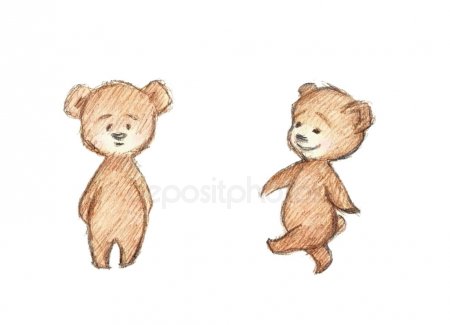 «Қонжықтар келе жатыр» - бала күштеп жұдырықтарымен, алақандарымен құмды басып қысады.«Қояндар секіреді» - бала саусақтарының ұштарымен әртүрлі бағытта құмның бетін соққылайды.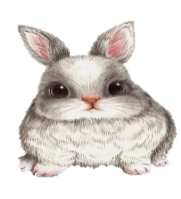 «Жыландар жорғалайды» - бала бос/қысымдағы саусақтарымен құмның бетінде  иректелген сызықтар жасайды (әртүрлі бағытта).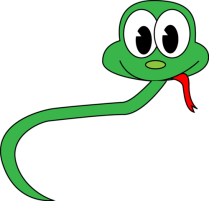 «Өрмекшілер жүгіреді»- бала барлық саусақтарымен жәндіктердің қозғалысын вербальды емес жолмен қайталап көрсетеді. Құмға қолдарын толығымен батырып, құмның астында «жәндіктер амандасу» әрекетін орындайды - қолдар бір-бірімен кездеседі.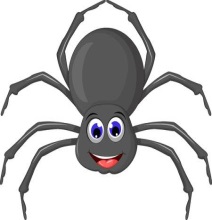 Негізгі бөлімӘлеуметтік маманата-анаға баламен бірге «Құм елі» туралы оқиға ойлап табуын ұсынады. Ең алдымен, оқиға не, кім туралы, содан кейін, полкадан қандай ойыншықтар құмсалғышта сол елді құруға көмектеседі.Әлеуметтік маманжанама сұрақтар арқылы аталған ел туралы оқиғаны айтып беруін сұрайды: Бұл қандай ел? Ол қалай аталады?Онда кімдер тұрады? Олар немен айналысады? Ол елде барлығы жақсы ма? және т.б.Қорытынды бөліміБірлескен құрылыс Сіздерге ұнады ма?Ерекше ұнағаны не?Құрылыстың қай кезеңі есте қалды?Ойында қандай сезімдер пайда болды?Қорытындыда әлеуметтік маманқұм суретін реттеп, ойыншықтарды орнына қойып, құмның бетін тегістеп, қолды жууды сұрайды.Корытынды кезінде әлеуметтік маман: «Бүгін Сіздер Құм елінде көптеген қызықтар жасадыңыздар, сондықтан Құм елі Сіздерге өз ризашылығын білдіреді. Осы ел Сіздердің мейірімді тілектеріңізді орындауға майда тастарды сыйлайды. Қолдарыңызға ақырындап тастарды алыңыздар да, бір-біріңізге сыбырлап мейірімді тілектерді тілеңіздер».2-ші сабақМақсаты– даусыз өзара әрекет жасай білуге тәрбиелеу, «ата-ана - бала» жүйесіндегі қатынастардың үйлесімділігі.Міндеттері:Жанасу арқылы сезінуді дамыту.Көру арқылы қабылдауды дамыту.Коммуникциялық дағдыларды дамыту.Психофизикалық қысымды төмендету.Құралдар: құмсалғыш, майда ойыншықтар жиынтығы, қылқалам.Сабақ барысыКіріспе бөліміӘлеуметтік маман: «Сіздермен құмсалғыштағы тәртіп ережесін еске алайық» (ата-ана бала кезекпен ережелерді есіне түсіреді). «Құм жасырынбағы» жаттығуыӘлеуметтік маманата-анадан ойыншықтар арасынан үшеуін таңдауын сұрайды. Бала көзін жұмып тұрғанда, анасы құмға ойыншықтарды тығады. Содан кейін анасы: «Көзімізді ашқанда, ойын басталады» дейді, сонан соң бала жасырылған ойыншықтарды табу керек (саусағымен қазып алуға, қылқалам қолдануға, құмды үрлеуге болады). Ата-ана мен бала орындарын ауыстырады (бала ойыншықтарды жасырса, ата-ана іздеп табады ). Негізгі бөлімӘлеуметтік мамананасы мен баласынан сұрайды: «Сіздер сыйлық алғанды жақсы көресіздер ме? Ал, сыйлық жасағанды? Біз бүгін Сіздермен бір-бірімізге сыйлық жасаймыз және бізге құмсалғыш пен ойыншықтар көмектеседі. Құмсалғышты тең екіге бөлесіздер, әрқайсыңыз өз жағыңызда бір-біріңізге тосынсый дайындаңыздар. Мүмкін бұл ертегі елі, сурет және т.б. бәрін дайындап қоймайынша, бір-біріңізбен сөйлесуге рұқсат берілмейді. Сыйлықты дайындағаннан кейін, әрқайсымыз не істегеніміз жайлы айтып береміз, ал келесі адам сыйлық ұнағаны/ұнамағаны жайлы айтады».Қорытынды бөлімі Бір-біріңізге жасаған сыйлықтарыңыз ұнады ма? Ал, қабылдаған ұнады ма? Осы ойын кезеңінде қандай сезімдер туындады?Соңында әлеуметтік маманқұмдағы суреттемені ретке келтіріп, ойыншықтарды орнына қойып, құмның бетін тегістеп, қолдарын жууды сұрайды.3-ші сабақМақсаты – бала мен ата-ана арасындағы серіктестік және конструктивті қарым - қатынасты дамыту.Міндеттері:Бұлшық еттердің тонусын реттеу.Қол саусақтарындағы бұлшық еттерінің қысымын шығару.Ұсақ моториканы жетілдіру.Коммуникациялық дағдыларды дамыту.Құралдар: құмсалғыш, майда ойыншықтар жиынтығы, майда тастар, қылқалам.Кіріспе бөлімі«Кішкентай кеме» жаттығуы (ата-ана мен бала орындайды)«Алақаныңызды кішкентай кемеге ұқсатып қосыңыздар. Қазір біздің кемелеріміз құмда жүзеді (қозғалыс сөздермен бірге орындалады: Кеме толқынмен жүзеді, мен онда капитанмын)».Негізгі бөлімЕресек адам «Мейрімділіктің сиқырлы тастарын»(әртүрлі түстегі тастар) алдын-ала құмға көміп қояды. Балаға қылқаламды береді және ол тастарды қазып шығарады. Тастарды шетінен ашып, оның түсін  айтып, оны қолға алып, біраз ұстап, анасына беру керек (осы кезде мейірімді сөздерді айтылғаны жөн) – тастың мейірімділігімен және өзінің мейірімділігімен бөлісу. «Мейірімділік елі» атты жаттығуӘлеуметтік маманата-анадан баласымен бірге құмсалғышта  «Мейірімділік елін» құруын сұрап,содан кейін ол туралы айтып беру қажет.Қорытынды бөлімі Бүгінгі сабақта не есте қалды?Сіздер қазір қандай сезімдерді сезіп отырсыздар?Қорытынды барысындаәлеуметтік маманқұмдағы суреттемені ретке келтіріп, ойыншықтарды орнына қойып, құмның бетін тегістеп, қолдарын жууды сұрайды.4-ші сабақМақсаты – ата-ана мен бала арасындағы серіктестік пен ынтымақтастықты дамыту.Міндеттері: Ұсақ моториканы, жанасу сезімін дамыту.Психоэмоциялық күйді түзету.Коммуникациялық дағдыларды дамыту.Құралдар: құмсалғыш, майда ойыншықтар жиынтығы, қорап, карточкалар мына сөздермен: қоян, орман, көбелек, көпір, дельфин, кеме, тасбақа, өзен, тау, жеті гүлше күлтешесі.Сабақ барысыКіріспе бөлімі«Археолог» жаттығуыАта-анамен бірге балаға археолог ойынын ойнау ұсынылады. Құмды қазып, құм астындағы қазынаны қазып табу керек.Негізгі  бөлімӘлеуметтік маман:«Мына сиқырлы қорапта қызық ертегі тұрады (психологтың қолында әдемі қорап). Әр сөз әр қағазда жазылған. Әр сөзді кезекпен  шығарып анасымен бірге ертегі ойлап табу керек, әрі құмда сол ертегіні құрастыру керек. (Мысалы ретінде «қоян». Ертегіні бастайық: «Ерте-ерте ертеде қоян болыпты», құмсалғышта қоян пайда болады. Келесі сөз «орман», Ертегіні жалғастырамыз: «Ол орманда өмір сүріпті» құмсалғышта орман саламыз)».«Тілекті жорамалда» жаттығу.Қорытынды бөлімі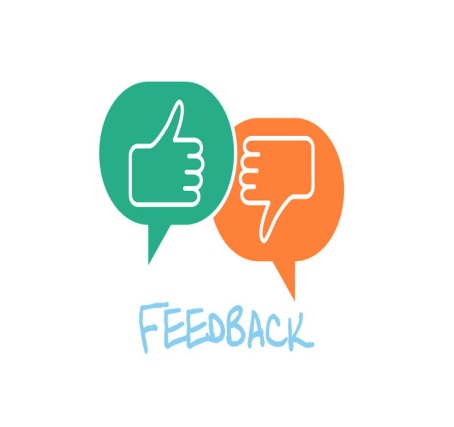 Бүгінгі сабақта не ұнады?Қандай орындау қиын болды?Қорытындыда әлеуметтік маманқұмдағы суреттемені ретке келтіріп, ойыншықтарды орнына қойып, құмның бетін тегістеп, қолдарын жууды сұрайды.Арт-сабақтар«… бет пердені суреттейміз»Мақсат – қатысушылардың өз шынайы-Менің, идеальді-Менің тану, өзіндік таным, өзінің күшті және әлсіз жақтарын қабылдау үрдістеріндегі тұлға үшін жағымды жағдайларды қалыптастыру, рефлексиялық дағдыларды дамыту, өзіндік бағаны көтеру. І. Дайындық («Қыздыру»)Визуализация тәсілі қолданылады: Мақсат: бірлескен және жеке өмір сүру үшін жағдай жасау.Қатысушылар шеңбер құрып отырады. Ыңғайласа отырып, көзді жұму ұсынылады. Әлеуметтік маман: «Көздеріңізді жұмыңыздар. Тамаша күн, көгілдір аспан, күн жып-жылы. Ауа таза және жағымды. Жеңіл және еркін тыныс алып жатырсыздар. Өздеріізңді еркін сезініп, әр тыныс алған сайын денелеріңізді бос ұстауға тырысыңыз. Ал, енді өзіңізді маскарадтамын деп елестетіңіз. Не сезіне алдыңыз, не көрдіңіз ? Ал енді өз денелеріңізге оралыңыздар да, ішкі тұстарыңыздан өздеріңізге назар аударыңыздар. Шын мәнінде сіз кімсіз ? Көңіл-күйлеріңізге назар аударыңыздар, не өзгерткіңіз келеді? Көздеріңізді ашпай тұрып, тағы да айналаңызға бір қарап шығыңыз. Өз орныңызға қайта оралыңыз және  «үш»-ке дейін санағанда, көздеріңізді ашыңіздар».Қатысушыларға көздерін ашқаннан кейін тапсырма түсіндіріледі.ІІ. Жеке жұмыс.Материалдар: А3форматтағы қағаз, акварель, қылқалам, түрлі-түсті борлар, қарындаштар, желім, түрлі-түсті қағаз, түсті жіптер, суреттері бар әртүрлі журналдар, түрлі-түсті жұқалтыр, қайшы.Әлеуметтік маманәр қатысушыға өзінің бетпердесін жасауды ұсынады. Бетперде олардың "ішкі өмірінің" көрінісі, қожайыны туралы ақпараттың иесі болу керек. Персон бетпердесін (біз ұмтылатын мінсіз бейне) немесе Көлеңке бетпердесін (адамның жеке ықыласы, естелігі, тәжірибелері) құру ұсынылады. Персон және Көлеңке бетперделерінің қатысушыға қайсысы жақын екенін, қай бетпердені таңдап жасайтыны анықталады. Егер қатысушылардың бірі екі бетпердені де дайындағысы келсе, оған келісу керек.  Қатысушылар өз бетперделерімен жұмыс жасап жатқанда, келесі кезең дайындалады – бетпердені киіп көру.  Ол үшін осы үрдіске тағы бір қатысушы – айна қажет. Әр адам айнаға барып қарағанда өзін көргендей сезімде  болғаны маңызды. Әр қатысушы біткеннен кейін кезекпен (кезекпен болуы маңызды емес, жұмыстың аяқталуына байланысты) бетпердені киіп, айнаға қарау керек. Әр қатысушы айнаның алдында қанша уақыт қажет болса, сонша уақыт тұра алады. Келесі қатысушы айна босаған жағдайда ғана барып отыра алады.ІІІ. Кері байланыс кезеңіҚатысушылар позитивті тәжірибе, сезімдер, эмоциялар туралы ойларымен бөліседі. Қандай бетпердені жасағандарын, неге дәл осы бетпердені таңдап орындағандары туралы айтып береді. Осы бет пердені киіп, айнаға қараған кезде қандай күйде болғандарымен де бөліседі. Шеңбер бойынша қатысушыларға серіктестерінің жағымды жақтары, бетпердесінің қасиеті туралы айтып беру ұсынылады. ІV. Қорытынды кезең: «Екі хат»Қатысушыларға бір қағаздың бетіне өздерінің иеленгісі келетін және айырылғысы келетін қасиеттерін бейнелеп, тағы да бір өз қайшылықтарын талдау ұсынылады. Содан кейін, суреттің керек емес, «жаман» қасиеттері бейнеленген жағы жойылады.  Ф.С.Самердің айтуы бойынша  дәстүрлі жағымды тәсіл қолдану әрқашан қолайлы. Қалған  «жақсы» бөлігі автордың мекен - жайы көрсетілген хатқалтаға салынады. Әлеуметтік маманбіраз уақыттан кейін жағымды өзгерістерге жауапкершілікпен қарау керектігін ескертіп, осы хаттарды иелеріне жібереді.  «Менің елтаңбам»арт-сабақМақсаты: өз тұлғасының сыртқы және ішкі ресурстарын қабылдау, өзіндік бағасын көтеру.«Қыздыру» Кез келген қатысушыға үстелден орын алуды ұсынып, сурет салуға қажетті қағаз, қарындаш, бояу және басқа материалдар таратылады.Қарындашты алыңыздар (бояу, пастел борларды), көздеріңді жұмыңдар және қағаз бетіне кез келген сызықтарды, геометриялық фигураларды, белгілерді салып көріңдер. Қолдың қимылына шектеу жасамаңдар. Тек қолды қозғай беру керек.Өз суреттеріңе қараңдар. Егер аяқтағың келсе, немесе сөзбен айтқың келсе, оны да орындауға болады.  Дәл қазір көздеріңді ашып, сендердің көңіл-күйлеріңе сәйкес келетін басқа қағаз, қарындаш алып,  қайтадан «шимақ» сурет салыңдар. Осындай жаттығу спонтанды, өзіндік айқындауды стимулдап, ішкі әлеміне көңіл аударуына көмектеседі. Елтаңбаны құру - олардың өзіндік ерекшеліктерін бейнелейтін, жеке  автопортрет ретінде қарастыруына болады. Жеке жұмыс.Елтаңбаны құрудың шарты: өз тұлғасының жағымды қасиеттерін, жетістіктерін, сенімдері мен құндылықтарын бейнелейтіндей елтаңба  құру керек. Елтаңбаны құрастыру,әлеуметтік маманмен, топпен талдау - өзіндік құрметті, сенімді күшейтудің, дамытудың факторларының бірі болып табылады. Елтаңбаны құрастыруда қатысушылардың ортақ қызығушылықтарына, құндылықтарына және өмір мақсаттарына назар аударуға болады. Ең алдымен, топтың әр қатысушысына үш жеке елтаңба жасау ұсынылады:Қазіргі уақыттағы өзі туралы ойы, өзінің жағымды қасиеттерінің астын мүмкіндігінше сызу.Өткен шақтағы елесі – жетістіктеріне және жағымды тәжірибесіне назар аудару, ерекше мән беру. Келешектегі жәнеболашақ өмірлік мақсаттары туралы ойы.Үш елтаңба жасауға болады, бір елтаңбаны үш бөлікке бөліп қарастырамыз (орта бөлігінде – қазіргі уақыттағы өзін бейнелеу керек, сол жағына – өткен шағындағы Менін, оң жағына – болашақтағы Менін). Сондай-ақ, елтаңбада өмір ұстанымын бейнелейтін ұран жазу беріледі.Сонан соң, қатысушыларға жұптасып немесе үшке бөлініп жұмыс жасау ұсынылады. Жалпы елтаңбаны жеке жұмыста берілген принциппен  құру керек.Тақырып: «Мен басқамын …»Қажетті материалдар: журналдар, газеттер, қайшы, фломастерлер, желім, қағаз, скотч, грим, бетперделер, музыкалық аспаптар, кассеталар, CD-дискілер және т.б.Белгіленген уақыт аралығында жетекші қатысушыларға перформанс деген не және оның ерекщеліктері туралы айтып береді.Перформанс (ағылшын.т. performance, елестету, орындау, әрекет, спектакль) – театр қойылымына жақын шығармашылықтың түрі немесе тақырыпты терең айқындауға бағытталған, аяқасты туындаған театрлық әрекет. Перформанстың бірнеше қатар ерекшеліктері бар:• перформанста суретшінің өзі үстем болады, оның құрастырған шығармасы емес, оның өзі және негізгісі жұмысының нәтижесі (картина, скульптура және т.б.) емес, осы жұмыстың үдерісі шығармашылықтың объектісі болады;   • перформанс әрекеттердің және заттардың шынайылығын, сондай-ақ жұмыстағы спонтандылықты болжайды;  • перформанста  таныс сценарий жоқ, жеке және топтық болуы мүмкін. Перформанстың өте маңызды ерекшелігі  - перформанстың тақырыбы алдын - ала беріледі. ӨЗІН-ӨЗІ БАҚЫЛАУҒА АРНАЛҒАН СҰРАҚТАР МЕН ТАПСЫРМАЛАР1.Әлеуметтік педагогика ұғымының қалыптасуы2.Әлеуметтік педагогика нені зерттейді?3.Әлеуметтік педагог шешетін мәселелерін атаңыз4.Әлеуметтік педагогтың құқықтарын сипаттаңыз5. Әлеуметтік педагогиканы щертеген отандық және шетелдік ғалымдардың еңбектерін атаңыз6.Девиантты жүріс-тұрыс туралы не білесіз?7.Кәмелетке толмаған балалардың қылмыс жасаған кездегі олармен жүргізілетін әлеуметтік-педагогикалық іс-әрекеттерді түсіндіріңіз.8. Әлеуметтік педагогтың «тәуекел тобындағы» балалармен жүргізетін жұмыс түрлерін  сипаттаңыз9.Әлеуметтік педагогтың  әртүрлі санаттағы балалармен жұмысын түсіндіріңіз10.Әлеуметтік педагог отбасымен қандай жұмыс түрлерін жүргізеді?11.Әлеуметтік педагогтың балалар үйіндегітәрбиеленушілермен жұмысын дәйектеңіз12.Әлеуметтік педагогтың  ұйымдастырушылық қызметіне сызба даярлаңыз13.Әлеуметтік педагогтың  жұмысындағы құжаттарға кесте түзіңіз14. Әлеуметтік педагогтың моделін құрастырыңыз15. Әлеуметтік фобия жастарға тән індетпе қалай түсінесіз?16.Үрей мен фобияның айырмашылығын сипаттап беріңіз17.«Неліктен мен әлеуметтік педагог мамандығын таңдадым» тақырыбында шығармашылық жұмыс орындаңыз18.Әлеуметтік педагогтың мақсаты  қандай  дәлелдеңіз.19.Әлеуметтік педагогтың түзету және оңалту жұмыстарына қысқаша жанрлық суреттеме жасаңыз20.Әлеуметтік педагогиканың мәселелеріне жағдаят құрастырыңыз21. «Біреуге жамандық тілегенше, өзіңе амандық тіле» сөзінің мағынасын түсіндіріңіз22. «Құтты қонақ келсе ....» сөйлемді  аяқтаңыз23. «Әке – жанұяның тірегі, ....» сөйлемді аяқтаңыз24. «Істеген жақсылығың біреуден болмаса, біреудан қайтар» деген халық даналығының мағынасын түсіндіріңіз25.Мінезі тұрақсыз адамдармен қарым-қатынасты қалай құрасыз?26.Әлеуметтік көмекті тең дәрежеде қалай бөлер едіңіз?27.Әлеуметтік мәселелердің қазіргі таңда шешілуіне көңіліңіз тола ма?28.Қиын жағдайларда қалған балаларға көмектің қай түрін бере аласыз?29.Балалар үйінде тәрбиеленушілерге мемлекет тарапынан жәрдем қандай болу керек деп ойлайсыз?30. «Сіз әлеуметтік қамқорлық және көмек беру жұмысының басшысы болсаңыз»  тақырыпта шағын эссе жазыңызӨЗІН-ӨЗІ БАҚЫЛАУҒА АРНАЛҒАН ТЕСТ ТАПСЫРМАЛАРЫ1. «Әлеуметтік педагогика» термині қай ғасырда пайда болды? А) ХІХ ғасырдың ортасында Б) Х ғасырдың соңындаС) ХХ ғасырдың ортасындаД) ХІ ғасырдың соңында Е) ХІІ басында2. Әлеуметтік педагогиканы енгізген педагог:А) А.Дистерверг Б) Карл Макс С) С.Т.Щацкий Д) П.Наторп Е) И.И.Андреев 3.«Мектеп-қоғам-әлеуметтік ортаның байланысы негізінде жүзеге асырылып отырады» деген идеяны ұсынған кім? А) Карл Магер Б) Карл Макс С) С.Т.Щацкий Д) П.Наторп Е) И.И.Андреев 4.Адамдар, топтар, ұжымдар арасындағы әлеуметтік қарым-қатынас заңдылықтары мен іс - әрекет барысындағы мінез-құлық ерекшеліктерін зерттеумен айналысатын ғылым?А) Педагогика Б) Психология С) Философия Д) Әлеуметтік педагогика Е) Салыстырмалы психология 5. П.Наторптың негізгі педагогикалық еңбегі А) «Әлеуметтік психология» Б) «Психология»С) «Философия» Д) «Әлеуметтік педагогика» Е) «Салыстырмалы психология» 6.П.Наторптың негізгі педагогикалық еңбегі «Әлеуметтік педагогика» қай жылы жарық көрді?А) 1898 Б) 1896 С) 1856  Д) 1897 Е) 1906 7. Әлеуметтік педагогиканың ғылым ретінде негізгі түсініктері.А) Әлеуметтік педагогика, әлеуметтік психология, педагогикға Б) Әлеуметтік тәрбие, әлеуметтік жұмыстар, әлеуметтік жәрдем, әлеуметтік тәжірибе, әлеуметтік заңдар, әлеуметтік қарым - қатынас, әлеуметтік институт С) Қоршаған орта, тәрбие Д) Психологиялық ауытқулар Е) Қызмет түрлері 8. Әлеуметтік тәрбие – А) адам мен адамның қайырымдылық қажеттілігінен туындаған әлеуметтік іс - әрекет құбылысы. Б) бұл қоғамның жоғары мәдениеті мен ӛркениеттілігінің кӛрсеткіші. С) әлеуметтік бағытты таңдаған маман ӛзінен жәрдем күткен адамдар мен топтар жӛнінде қажетті білімді жеткілікті игеріп, туындаған проблемаларды шешуде жоғары біліктілік танытуды айтады Д) бұл «адам – адам» қатынастары желісінде жүргізілетін тәрбие, яғни тікелей адамаралық байланыстар мен осы мақсатқа арнайы ұйымдастырылған қоғамдық мекемелер тарапынан жүргізілетін жұмыс мазмұны. Е) әр түрлі индивидтер мен әлеуметтік ұйымдардың әлеуметтік қызмет барысындағы қарым – қатынасты анықтайды. 9. Әлеуметтік жұмыстар – А) адам мен адамның қайырымдылық қажеттілігінен туындаған әлеуметтік іс - әрекет құбылысы. Б) бұл қоғамның жоғары мәдениеті мен ӛркениеттілігінің кӛрсеткіші. С) әлеуметтік бағытты таңдаған маман ӛзінен жәрдем күткен адамдар мен топтар жӛнінде қажетті білімді жеткілікті игеріп, туындаған проблемаларды шешуде жоғары біліктілік танытуды айтады Д) бұл «адам – адам» қатынастары желісінде жүргізілетін тәрбие, яғни тікелей адамаралық байланыстар мен осы мақсатқа арнайы ұйымдастырылған қоғамдық мекемелер тарапынан жүргізілетін жұмыс мазмұны. Е) әр түрлі индивидтер мен әлеуметтік ұйымдардың әлеуметтік қызмет барысындағы қарым – қатынасты анықтайды. 10. Әлеуметтік жәрдем – А) адам мен адамның қайырымдылық қажеттілігінен туындаған әлеуметтік іс - әрекет құбылысы. Б) бұл қоғамның жоғары мәдениеті мен ӛркениеттілігінің кӛрсеткіші.+ С) әлеуметтік бағытты таңдаған маман ӛзінен жәрдем күткен адамдар мен топтар жӛнінде қажетті білімді жеткілікті игеріп, туындаған проблемаларды шешуде жоғары біліктілік танытуды айтады Д) бұл «адам – адам» қатынастары желісінде жүргізілетін тәрбие, яғни тікелей адамаралық байланыстар мен осы мақсатқа арнайы ұйымдастырылған қоғамдық мекемелер тарапынан жүргізілетін жұмыс мазмұны. Е) әр түрлі индивидтер мен әлеуметтік ұйымдардың әлеуметтік қызмет барысындағы қарым – қатынасты анықтайды. 11. Әлеуметтік тәжірибе – А) адам мен адамның қайырымдылық қажеттілігінен туындаған әлеуметтік іс - әрекет құбылысы. Б) бұл қоғамның жоғары мәдениеті мен ӛркениеттілігінің кӛрсеткіші. С) әлеуметтік бағытты таңдаған маман ӛзінен жәрдем күткен адамдар мен топтар жӛнінде қажетті білімді жеткілікті игеріп, туындаған проблемаларды шешуде жоғары біліктілік танытуды айтады. Д) бұл «адам – адам» қатынастары желісінде жүргізілетін тәрбие, яғни тікелей адамаралық байланыстар мен осы мақсатқа арнайы ұйымдастырылған қоғамдық мекемелер тарапынан жүргізілетін жұмыс мазмұны. Е) әр түрлі индивидтер мен әлеуметтік ұйымдардың әлеуметтік қызмет барысындағы қарым – қатынасты анықтайды. 12. Әлеуметтік заңдар:А) әлеуметтік бағытты таңдаған маман ӛзінен жәрдем күткен адамдар мен топтар жӛнінде қажетті білімді жеткілікті игеріп, туындаған проблемаларды шешуде жоғары біліктілік танытуды айтады Б) бұл «адам – адам» қатынастары желісінде жүргізілетін тәрбие, яғни тікелей адамаралық байланыстар мен осы мақсатқа арнайы ұйымдастырылған қоғамдық мекемелер тарапынан жүргізілетін жұмыс мазмұны. С) адам мен адамның қайырымдылық қажеттілігінен туындаған әлеуметтік іс - әрекет құбылысы. Д) бұл қоғамның жоғары мәдениеті мен ӛркениеттілігінің кӛрсеткіші. Е) әр түрлі индивидтер мен әлеуметтік ұйымдардың әлеуметтік қызмет барысындағы қарым – қатынасты анықтайды 13. Әлеуметтік әрекет ұғымын енгізген ғалым: А) Карл МагерБ) М.Вебер С) С.Т.Щацкий Д) П.Наторп Е) И.И.Андреев 14. Әлеуметтік байланыс – А) нақты уақыт пен орны бар индивид пен топтың арасындағы қарым – қатынас байланысы. Б) әр түрлі индивидтер мен әлеуметтік ұйымдардың әлеуметтік қызмет барысындағы қарым – қатынасты анықтайды С) әлеуметтік бағытты таңдаған маман ӛзінен жәрдем күткен адамдар мен топтар жӛнінде қажетті білімді жеткілікті игеріп, туындаған проблемаларды шешуде жоғары біліктілік танытуды айтады Д) бұл қоғамның жоғары мәдениеті мен ӛркениеттілігінің кӛрсеткіші. Е) адам мен адамның қайырымдылық қажеттілігінен туындаған әлеуметтік іс - әрекет құбылысы. 15. Белгілі бір әлеуметтік қажеттіліктерді қанағаттандыру мақсатында құрылған, қоғамдық қатынастардың белгілі саласын реттейтін мөлшерлер мен мекемелердің жиынтығы:А) Әлеуметтік институт Б) Әлеуметтік жүйе С) Әлеуметтік байланыс Д) Әлеуметтік қызмет Е) Әлеуметтік әрекет 16. Субъектінің (қоғам, класс, топ, жеке тұлға) әлеуметтік қоғамдық ұйымдармен әр түрлі деңгейде және аумақта,алға қойған әлеуметтік мақсатқа жету үшін орындалатын әрекеті. А) Әлеуметтік институт Б) Әлеуметтік жүйе С) Әлеуметтік байланыс Д) Әлеуметтік қызметЕ) Әлеуметтік әрекет 17. Нақты уақыт пен орны бар индивид пен топтың арасындағы қарым – қатынас байланысы. А) Әлеуметтік институт Б) Әлеуметтік жүйе С) Әлеуметтік байланыс Д) Әлеуметтік қызмет Е) Әлеуметтік әрекет 18. Бір-бірімен байланыста және қатынаста болатын, жеке бөліктерден тұратын бірыңғай, әлдебір әлеуметтік объектіні құратын әлеуметтік құбылыстар мен үрдістердің тұтастық жиынтығы А) Әлеуметтік институт Б) Әлеуметтік жүйе С) Әлеуметтік байланыс Д) Әлеуметтік қызметЕ) Әлеуметтік әрекет 19. И.Б.Базедовтың филонтропиялық пікірінің әлеуметтік маңыздылығына алғашқылардың бірі болып баға берген ғалым:А) Карл Магер Б) М.Вебер С) С.Т.Щацкий Д) П.Наторп Е) Э.Кант 20. «Антропология с прагматической точки зрения» атты еңбегінде әлеуметтік педагогиканың маңызды мәселелеріне тоқтала отырып, «...тәрбиенің негізгі міндеті - әлеуметтік тәртіпке тәрбиелеу, дағдыны игеру, мәдениетке баулу, моральдық тәрбие беру»,- деп есептеген ғалым:А) Карл МагерБ) М.Вебер С) С.Т.Щацкий  Д) П.Наторп Е) Э.Кант 21. «Адамның адамдығы тәрбиеге байланысты, себебі тұлға қоршаған ортамен өзара әрекеттескенде қалыптасады, ал тәрбие арқылы ол мәдениетке, социумға белсенді араласады»,- деп есептеген ғалым:А) Карл Магер Б) М.Вебер С) С.Т.Щацкий Д) П.Наторп Е) Г.Гегель 22. Тәрбиені ұрпақтар арасындағы қарым-қатынасты жалғастырушы ретінде қарастырған ғалым:А) Карл Магер Б) Ф. ШлейермахерС) С.Т.Щацкий Д) П.Наторп Е) Г.Гегель 23. Әйгілі «Адамды тәрбиелеу» атты педагогикалық еңбектің авторы?А) Карл Магер Б) Ф.Фребель С) С.Т.Щацкий Д) П.Наторп Е) Г.Гегель 24. Топтың немесе жеке адамның қоғамдағы мінез – құлық нормаларына сай келмей, оны бұзылуы:А) Дарынды Б) Ауытқу С) Күресу Д) Қарым- қатынастың бұзылуы Е) Қамқорлық 25. «Ауытқу» топтарына жататындар – А) гениилер, бұзақылар, діндарлар, қоғамнан шеттелген адамдар т.б. + Б) Дарынды, тентек, молдалар С) Үлкен және шағын топтар Д) Мұғалім, дәрігерлер Е) Молда, балгерлер 26. Девианттық мінез-құлық жөніндегі алғашқы ғылыми көзқарас қай ғалымның атымен байланысты? А) Карл Магер Б) Ф.Фребель С) С.Т.Щацкий Д) Эмиль Дюргтейм Е) Г.Гегель 27. Эмиль Дюргтеймнің өмір сүру жылдары:А) (1858-1917)  Б) (1857-1912) С) (1857-1917) Д) (1853-1910) Е) (1800-1927) 28. «Әлеуметтік аномия» түсінігін енгізген ғалым:А) Карл Магер Б) Ф.Фребель С) С.Т.Щацкий Д) Эмиль Дюргтейм Е) Г.Гегель 29. Ескі мінез – құлық нормалары мен құндылықтардың нақты қарым – қатынасқа сай болмауын, ал жаңаның әлі қабылданбауын А) «Әлеуметтік аномия» Б) «Әлеуметтік анатомия» С) «Әлеуметтік тәрбие» Д) «Әлеуметтік педагогика» Е) «Әлеуметтік байланыс» 30. Девианттық мінез – құлық жөніндегі теорияның жеке ғылым ретінде пайда болуы қай ғалымдардың атымен байланысты?А) Р.Мертон мен А.Коэннің Б) Карл Магер, Фребельдің С) Эмиль Дюргтеймнің Д) Г.ГегельдіңЕ) К.Маркстің 31. Әлеуметтік ауытқу – объективтік құбылыс емес, субъективтік белгі деген ғалым:А) Д.Уоми Б) Карл МагерС) Эмиль Д) Г.Гегель Е) К.Маркс 32.Ауытқу дегеніміз - «адамның мінез –құлқындағы ауытқу» дегеніміз – қоғам нормалары мен типтеріне сай келмейтін норманың бұзылуын айтады деп толық анықтама берген ғалым:А) Г.А.Авенесов Б) Карл МагерС) Эмиль Д) Г.Гегель Е) К.Маркс 33. Берклии қаласындағы Калифорния университетінің профессоры Нейл Джозеф Смелзер девияцияға неше құрамдас бөлігін алып қарастырған? А) 5Б) 4 С) 3 Д) 2 Е) 1 34. Нейл Джозеф Смелзердің девияцияға берген 3 құрамдас бөлігін көрсетіңіз-А) белгілі бір мінез- құлық тән адам; девианттық мінез-құлықты анықтайтын нормалар немесе белгілер; аталған мінез-құлық әсер ететін топтар немесе ұйымдар Б) үлкен топтар , шағын топтар, кіші топтар С) секталар, вахаббистер, Д) антифашистер Е) қарапайым шаруалар 35. Логотерапия негізін жасаған австриялық психолог – А)теоретик Виктор Франкл Б) Карл Магер, С) Эмиль Д) Г.Гегель Е) К.Маркс 36. Шет елде қай ғасырда әлеуметтік жұмыс кәсіптік әрекет ретінде қалыптаса бастады? А) ХХІ ғасырдың басында Б) ХХ ғасырдың аяғы мен ХХІ ғасырдың басында С) ) ХХ ғасырдың аяғы Д) Х ғасырдың басы Е) ХІХ ғасырдың аяғы мен ХХ ғасырдың басында 37.Қайырымдылық істердің пайда болуы мен дамуын салыстыра отырып, кәсіптік әлеуметтік жұмыстың қашан пайда болғанын анықтауға мүмкіндік беретін әдіс. А) тарихи әдіс Б) салыстырмалы әдіс С) жүйелі талдау әдісі Д) талдау әдісі Е) Бейнелеу әдісі 38. Салыстыратын объектілерді бӛліп қарауға мүмкіндік беретін әдіс. А) тарихи әдіс Б) салыстырмалы әдіс С) жүйелі талдау әдісі Д) талдау әдісі Е) Бейнелеу әдісі 39. Шет елдік әлеуметтік жұмыспен бір тұтас жүйе ретінде (объектің,субъектін,мазмұнын,құралдарын, басқаруын, функциялары мен мақсатын) танысуға мүмкіндік беретін әдіс А) тарихи әдіс Б) салыстырмалы әдіс С) жүйелі талдау әдісі Д) талдау әдісі  Е) Бейнелеу әдісі 40. Тарихи әдіс – А) Қайырымдылық істердің пайда болуы мен дамуын салыстыра отырып, кәсіптік әлеуметтік жұмыстың қашан пайда болғанын анықтауға мүмкіндік беретін әдіс. Б) Салыстыратын объектілерді бӛліп қарауға мүмкіндік беретін әдіс. С) Шет елдік әлеуметтік жұмыспен бір тұтас жүйе ретінде (объектің,субъектін,мазмұнын,құралдарын, басқаруын, функциялары мен мақсатын) танысуға мүмкіндік беретін әдіс Д) Ескі мінез – құлық нормалары мен құндылықтардың нақты қарым – қатынасқа сай болмауын, ал жаңаның әлі қабылданбауы Е) Әр түрлі индивидтер мен әлеуметтік ұйымдардың әлеуметтік қызмет барысындағы қарым – қатынасты анықтайды 41. Салыстырмалы әдіс – А) Қайырымдылық істердің пайда болуы мен дамуын салыстыра отырып, кәсіптік әлеуметтік жұмыстың қашан пайда болғанын анықтауға мүмкіндік беретін әдіс. Б) Салыстыратын объектілерді бӛліп қарауға мүмкіндік беретін әдіс. С) Шет елдік әлеуметтік жұмыспен бір тұтас жүйе ретінде (объектің,субъектін,мазмұнын,құралдарын, басқаруын, функциялары мен мақсатын) танысуға мүмкіндік беретін әдіс Д) Ескі мінез – құлық нормалары мен құндылықтардың нақты қарым – қатынасқа сай болмауын, ал жаңаның әлі қабылданбауы Е) Әр түрлі индивидтер мен әлеуметтік ұйымдардың әлеуметтік қызмет барысындағы қарым – қатынасты анықтайды 42.Жүйелі талдау әдісі – А) Қайырымдылық істердің пайда болуы мен дамуын салыстыра отырып, кәсіптік әлеуметтік жұмыстың қашан пайда болғанын анықтауға мүмкіндік беретін әдіс. Б) Салыстыратын объектілерді бӛліп қарауға мүмкіндік беретін әдіс. С) Шет елдік әлеуметтік жұмыспен бір тұтас жүйе ретінде (объектің,субъектін,мазмұнын,құралдарын, басқаруын, функциялары мен мақсатын) танысуға мүмкіндік беретін әдіс Д) Ескі мінез – құлық нормалары мен құндылықтардың нақты қарым – қатынасқа сай болмауын, ал жаңаның әлі қабылданбауы Е) әр түрлі индивидтер мен әлеуметтік ұйымдардың әлеуметтік қызмет барысындағы қарым – қатынасты анықтайды 43. Квинтилиянның еңбектері-А) «Ұл баланы үйде тәрбиелеу» Б) «Адамгершілік қасиеті туралы ойлар» С) «Мінез – құлық қасиеттері » Д) «Ауытқу» Е) «Педагогикалық білім беру туралы»  44. Көптеген әлеуметтік зерттелушілердің үлкен көзқарастарын көрсетуші және жалғастырушылар: А) Э. Дюркгейм мен Т.Парсонс Б) Виктор Франкл мен Карл Магер С) Эмиль мен Г.Гегель Д) К.Маркс пен Карл Магер, Е) Карл Магер 45. Әлеуметтену – А) бұл процестегі ең басты ролді және күткен қылықтарын, жанұя қарым - қатынасы мен қоғам, және де басқа адамдармен қарым – қатынасты жасауды дамыту:Б) Салыстыратын объектілерді бӛліп қарауға мүмкіндік беретін әдіс. С) Шет елдік әлеуметтік жұмыспен бір тұтас жүйе ретінде (объектің,субъектін,мазмұнын,құралдарын, басқаруын, функциялары мен мақсатын) танысуға мүмкіндік беретін әдіс Д) Ескі мінез – құлық нормалары мен құндылықтардың нақты қарым – қатынасқа сай болмауын, ал жаңаның әлі қабылданбауы Е) әр түрлі индивидтер мен әлеуметтік ұйымдардың әлеуметтік қызмет барысындағы қарым – қатынасты анықтайды.46. Даму бағыты бойынша интеракционизмдік символдарды, әлеуметтік психологтар «тұлғааралық әрекеттер» деп айтқан ғалымды атаңыз:А) Э. Дюркгейм мен Т.Парсонс Б) Виктор Франкл мен Карл Магер С) Джорд Герберт Мид Д) К.Маркс пен Карл Магер Е) Карл Магер 47.Адамды әлеуметтік субъект болып табылуды үйретті, жинақталған концепциялардың негізінде социологиялық арнада объект – субъектік қатынаста болғандығын айтқан ғалымдар:А) Э. Дюркгейм мен Т.Парсонс Б) Виктор Франкл мен Карл МагерС) Джорд Герберт МидД) К.Маркс пен Карл Магер Е) У.Х.Кули, У.И.Томаса және Дж Г.Мида 48. Әлеуметтік процесті қарастырып, белсенді бастама қоғамға қажетті және бұл әлеуметтік субъект болып табылады деген ғалым:А)Эмиль Дюркгейм Б) Виктор Франкл С) К.Маркс Д) Карл Магер Е) Т.Парсонс 49. Әлеуметті «интеграциялық қоғамдық мәдениет», бала дүниеге келген кездегідей қарайды, «реквизитаны, бағдарлауда қанағаттандыруда функциональдық ролін игеру керек» деп анықтаған ғалым:А)Эмиль Дюркгейм Б) Виктор Франкл С) К.Маркс Д) Карл Магер Е) Т.Парсонс 50. Әлеуметтік педагогика халықтың мәдени деңгейін көтеру мақсатында қоғамның тәрбие күшінің бірлігі мәселесін зерттеген ғалым:А) Пауль Наторп Б) Виктор Франкл С) К.Маркс Д) Карл Магер Е) Т.Парсонс 51.Қай жылдары «әлеуметтік педагогика буржуазиялық педагогиканың бір бағыты ретінде әлеуметтік – педагогикалық мәселелердің шегін зерттеумен айналысады», - делінген. А) 1968 Б) 1967 С) 1962 Д) 1956 Е) 198752.Мінез-құлықтағы ауытқу қоғамдағы әр түрлі әлеуметтік топтар арасындағы теңсіздікке байланысты (байлар мен кедейлер) деген кімнің көзқарасы? А) Пауль Наторптың көзқарасы Б) Я.И. Глинцкийдің көзқарасы С) К.Маркстің көзқарасы Д) Карл Магердің көзқарасы Е) Т.Парсонстың көзқарасы 53. Ауытқудың түрлері:А) Психикалық, әлеуметтік Б) Жындылық С) Есуастық Д) Қумалық Е) Топастық 54. Әлеуметтік нормалардың түрлері:А)  Физиологиялық Б)  Жеке С)  Топтық Д)  Сыныптық Е)  Әлеуметтік 55.Тұлға дамуының негізгі бағыттары:А) ТәрбиелікБ) ДенеС) ӘлеуметтікД) ПсихикалықЕ) Әмбебап, әлеуметтік 56.Баланың өмірлік жолын айқындайды:А) Қоғамдағы жағдайБ) Мемлекет саясатыС) Әлеуметтік ортаД) Сынып ұжымыЕ) Отбасы жағдайы57.Нақты заттарды қате қабылдау:А) ФантазияБ) АмнезияС) ИллюзияД) АпатияЕ) Агнозия58.Синтез ол:А) ӘлеуметтікБ) БөлшектеуС) АбстракциялауД) АжыратуЕ) Жалпылау,топтау, біріктіру59.Корреляциялық зерттеудің негізгі түрлері:А) Бір топты әртүрлі жағдайда зерттеу немесе екі топты салыстыра зерттеуБ) Пән аралық зерттеуС) Қолданбалы зерттеуД) Теориялық зерттеуЕ) Фундаменталды зерттеу60.Айналаны қоршаған адамдарға, заттар мен оқиғаларға жеке адамның бағыттылығы ол:А) ДағдарысБ) БелсенділікС) ІскерлікД) ЭкстравертЕ) ЕліктеуішТест жауаптарыКесте-11.    Әлеуметтік педагогтың жұмыс түрлерінің  әдістері, нәтижелеріНормативтік заңдар:1.Қазақстан Республикасының Конституциясы2. Қазақстан Республикасы «Отбасы және неке» туралы Заңы, Алматы,20053. Қазақстан Республикасындағы «Бала құқықтары» туралы Заңы4.«Бала құқықтары» туралы Конвенция5.«Бала құқықтарының»Декларациясы6. Қазақстан Республикасының «Білім» туралы Заңы7.Қазақстан Республикасының 1999 ж. 28.08. №73, Үкімі8. «Қазақстан Республикасының  мемлекеттік Жастар саясатының тұжырымдамасы. 2004жылғы.,№5819. «Қазақстан -2030» бағдарламасы10. Қазақстан Республикасының  Халықты әлеуметтік қорғау тұжырымдамасы11. «Көші-қон» Заңы12. Кәмелетке толмағандар арасындағы құқық бұзушылықтардың профилактикасы мен балалардың қадағалаусыз және панасыз қалуының алдын алу туралы Қазақстан Республикасының 2004 жылғы 9 шілдедегі №591 Заңы.ГЛОССАРИЙБіліп жүріңізШЫҢҒА ШЫҒАР ЖОЛКүшіңіз сарқылмасын! Назарды шоғырландыру күшіӨз назарыңызды бір кәсіпке ғана арнаңыз. Бүкіл құрсауларды бұзып, шыңға шыға біліңіз. Сіз көздеген биік шыңға кез-келген адам шыға бермейді, оған тек алдында белгілі бір мақсаты бар, өз дегеніне жетемін деген сенімі бар адамдар ғана жетеді. Сіз таңдап алған жолдан аздап болса да ауытқитын болсаңыз, ол бүкіл бағытыңызды өзгертеді. Сіз шыңға шығамын деген шешімге дайын болсаңыз, онда сіздің біліміңіз де, қаражатыңыз да, көрегендігіңіз де күшейе түседі. Өмірдегі үлкен табыс, жетістіктердің басында адам назарының шоғырлана білуі, барлық талаптар мен қабілеттердің алға қойылған мақсатқа жетуде топтастырылуы, қандай болмасын қиындықтарға қарамастан міндеттердің батылдықпен бұлжытпай орындалуы, қиындықтарға мойымау және алданбау секілді нәрселер тұр. Ішкі қуаты берік адам өз жолын тауып, ол жолдан таймастан биікке шығады. Тек қана назарыңызды шоғырландырыңыз Қыс кезінде күн сәулесін бір жерге тоғыстырсаңыз, сіз міндетті түрде от жаға аласыз. Бизнес алыптары – құдықты инемен қазатын шыдамды әрі еңбекқор, назарын бір жерге шоғырландырып үйренген адамдар. Сол себепті олар биікке шыға білді. Көптеген бизнесмендердің қатесі – күшін шашырату, бұл күштің оңай әрі тез сарқылуына әкеледі. Темірді қызғанда ғана емес, оны қызғанша да соға білуіңіз керек. Өз күшіңізді керек бағытта игере білсеңіз, оны сол бағытта арттыра білсеңіз, онда бірер айдан соң сіз биікке шығар жол табасыз. Өз күшіңізді бірдей деңгейде барлық нәрсеге жұмсамай, бір ғана нәрсеге шоғырландырыңыз.    Тәжірибеде  биікке жету тек қабілеттердің арқасында ғана емес, сонымен қатар соған деген құлшыныстың арқасында мүмкін екенін көрсетеді. Биікке жете білген адам өз жұмысына жан-тәнімен кіріседі.

Піл мен шыбынБірде оқушы мен ұстаз орманда қыдырып жүрді. Оқушы өзінің назарының үнемі бір нәрседен басқа нәрсеге ауыса беретініне мазаланды. Ол ұстаздан: «Неге көптеген адамдардың назарлары бір заттан екінші затқа дамылсыз ауыса береді де, ал кейбірі өз назарларын бір затқа толық әрі ұзақ аудара алады? Өз ойларыңды ретке келтіру үшін не істеуге болады?» - деп сұрайды. Ұстаз өзінің шәкіртіне қарап былай дейді: «Мен саған бір әңгіме айтып берейін. Піл өзінің тұмсығымен ағаштың жапырақтарын жұлып жатты. Шыбын келіп, оның құлағының түбінде ызылдап тұрып алады. Піл өзінің үлкен құлағымен оны бір желпіп, қуып жібереді. Бірақ шыбын қайта оралып, пілдің мазасын алған соң, піл құлағымен қайта желпиді. Осылай жалғаса береді. Ақыры, піл шыбыннан: «Сен неге сондай тынымсыз әрі шуылдақсың? Бір мезет болса да бір жерде тыныш отыра алмайсың ба?» - деп сұрады. Шыбын оған: былай деп жауап қайтарды: «Менің назарымды кез-келген нәрсе, иіс болсын, зат болсын, дыбыс болсын барлығы өзіне аударады. Менің бес сезімім мені бес жаққа тартады, менен келер не шара? Ал сенің қулығың неде? Сен қалай осылайша төзімді әрі байсалды болып жүресің?». Піл шайнап болып былай дейді: «Менің бес сезімім назарымды билемейді. Не нәрсе атқарып жатсам да, менің назарым тек сол нәрседе болмақ. Қазір де, тамақ жеп жатырмын, сондықтан тамақтан басқаны ойламаймын. Осылайша мен тамақ жеуден рахат алып, оны жақсы шайнаймын. Мен өз назарымды өзім билеймін, ол мені емес».Әңгімені бастан аяқ зер салып тыңдаған оқушы екі қабағын көтеріп, жымия күлді. Ол өз ұстазына қарап: «Мен түсіндім! Мені өзімнің бес сезімім билеп жатқанда, ойым сан жаққа жүгіреді. Ал егер де мен өз сезімдерім мен назарымды билейтін болсам, онда менің санам тыныштық табады» - дейді. «Дұрыс айтасың, - дейді ұстаз. – Сана назардың ауысуына шапшаң әрі тез жауап қайтарады. Өз назарыңды билей білсең, өз санаңды билейсің». 										Ремез Сассон Жол қайда апарса да, одан көзді жұмып өтпеңіз. Одан да алдын ала дайындалған жолмен емес, қайталанбайтын, өзіңіздің жеке бағытыңызбен жүрген жөн.    Ниеттер автобусыБіреу кіреді...Біреу шығады...Біреу қалады...Сіз қалушылардың арасында болыңыз. Автобусқа қажетті адамдарды отырғызып, қажет еместерін шығарыңыз. Қажет адамдарды дұрыс орындар бойынша, белгілі тәртіп бойынша отырғызыңыз, оларды апарар жолды есте сақтаңыз. Адамдардың сіздің басты активіңіз деп есептемеңіз. Олай емес. Қажет адамдар ғана – актив. Қызметке сіздің бизнесіңізге немқұрайлы қарамайтын, жанып тұрған, қайратты адамдарды қабылдаңыз. Білу, үйренуге қабілетті болыңыз Сіз бүгін биікке шығуға септігін тигізетін не істей аласыз? Экономикалық дүрбелең кезінде не істейсіз? Жұмысты атқаруда сәтсіздіктер болса, қандай әрекет жасайсыз? Қаражаттың бәрі жұмсалып, өз-өзіңізге деген сенім жоғалып, өз-өзіңізді нашар сезінсеңіз не істейсіз? Барлығы да оңай. Сіз айналада болып жатқан оқиғаларға қарамастан өз ісіңізді керемет жүргізе аласыз. Егер бір нәрсе жетіспесе, өзгеріңіз. Егер бір нәрсе ұнамаса, өзгеріңіз. Бір нәрсе жетпесе, өзгеріңіз. Келесі күні сіз дәл осы қалпыңызда қалуыңызға міндетті емессіз. Сізді үнемі жігерлендіретін нәрселер – өзіңізді қажет нәрсені жасауға көндіру, биікке шығу, жағымсыз нәрсені сәттілікке айналдыру.Өмірдегі ұлы жетістіктер оқып-үйренуге әрқашан дайын, оқуға деген ынтаны биікке шыққанынша сақтай алатын адамдар үшін арналған. Бұл өз армандарын іске асыра алатын және бұрынғы дағдысы бойынша өмірден өз дегенін ала алмайтын адамдар арасындағы ерекшелік. Өзіңізді оқуға құштар екеніңізді көрсетіңіз.Кеңседе қолым бос емес деп, түнге дейін отыра бермеңіз, бизнесті жылжытуға үлес тигізбесе, уақытыңызды құр үстелдің басында отырумен өткізбеңіз. Үстел – болашағыңызды барлау үшін қауіпті орын. Үйден шығыңыз да, қоршаған ортаға кіріп, оны өз ісіңізбен таныстырыңыз. Өзіңізбен бірге бір бума таныстыру картасын (визитная карточка) алып, оларды оңды-солды таратыңыз. Біреу алар, біреу алмас, біреу сізге қосылар, біреулер өз жолымен кете берер, бірақ сіз іздеуден жалықпаңыз. Егер де сіз кеңседе отырып қана әрекет етсеңіз, мекемеңіздің баяу қарқынмен өсуі кепіл. Қандай да бір клуб мүшесі болыңыз, сіздің ұсыныстарыңыз бен өнімдеріңіз, бизнесіңіз біреуді қызықтырады-ау деген жерлерге барып тұрыңыз. Көптеген зорыққан адамдар тез тамақтану мейрамханаларына барады. Бір бөтелке су алып, бір жақсы кітап алып, сонда бірер сағат отырыңыз. Адамдар өз тамақтарын алып, сіздің жаныңызға отырғанда олармен әңгімені бастаңыз. Өз бизнесіңізді жан-жақты зерттеңіз. Ол көпқырлы гауһартасқа ұқсас. Өз бизнесіңізді гүлдендіргіңіз келсе, тез орайда үлгілі жетекшіге айналуыңыз керек.Шешімді тек өзіңіз ғана қабылдай аласыз.Өміріңізді өзгерте алатын сезімдерӨз өміріңізге өзгерістер енгізуге құлшындыратын 5 сезім бар. Жиіркену.Сіз өз өміріңізге, сәтсіздіктеріңіз бен уайымдарыңызға жиіркенішпен қараған сәтіңізден бастап, өмірді жақсартуға деген қадам ойластыра бастайсыз. Сізге уәж беретін ешкімді күту қажет емес. Батылдық.Келешек үш жыл уақытыңызды биікке шығуға арнаңыз. Өжет болыңыз, өзіңіздің интеллектуалдық қорларыңызды іске қосыңыз. Өзіңіздің шешіміңізді берік ете түсіңіз, жүрегіңізде ықылас отын жағып, сәтсіздік желдеріне оны өшіртіп алмауға тырысыңыз, керісінше сол оттың өршелене түсуін қадағалаңыз. Қолыңыздағы штурвалды мықты ұстап, галстуктарды уақытылы ауыстырып отырыңыз. Көп нәрсе желкендерді жинақтау мен оларды дұрыс орнатуға байланысты. Сізді алдағы күтіп тұрған нәрсеге құштарлықпен ұмтылып, содан қанаттаныңыз. Мүмкіндіктер шектеусіз. Олардың тапшылығы тек батылдықтың жетіспеушілігінен ғана болуы мүмкін. Тілек.Сіз өзіңіздің тілектеріңізді ескеріп, солардың арқасында өзіңізді арманыңыздағы кейіпке енесіз. Барлығы сіздің тілеуіңізше болады. Басқалай болуы мүмкін емес. Ауыру.Әр адам өзінің ауырсыну мен күйзеліс шақыратын сезімдерінен анағұрлым жақсы, ұнамды әрі тәтті сезімдерге ұмтылар жолда шешім қабылдайды. Егер сіздің тісіңіз ауыратын болса, сіз өзіңіздің күн тәртібіңізді өзгертіп, тіс дәрігеріне қалай да жолығасыз. Неліктен? Өйткені сіз ауырсыну сезімінен арылғыңыз келеді. Шыңға шығу.Шыңға шығар жолдағы қиын-қыстау сәттердегі ары қарай қозғалу қорқынышын шыңға жетпеу қорқынышымен алмастырыңыз. Егер үрейіңізді жеңгіңіз келсе, оның сейілуін күтіп, үйде отырмаңыз, мәселеге көзбе-көз қараңыз, оны шешіңіз. Көп сөйлегенше, әрекет етіңіз. Сонда сәттілікке жетесіз. Ауырсынусыз өмір болмайдыБес жыл сайын өміріңізде күйзелістер болып тұрады. Өмірдің өзі сізді алға қарай жетелейді. Ал сіз талмай биікке қарай ұмтыла беріңіз. Сіз онда ауырсынуларға қарамастан жетуіңіз тиіс. Өйткені өмір сынаққа толы, сынақтан өткен сайын адамның ерік-жігері күшейе түседі. Шешім қабылдау. Шешім қабылдаумен адамның өмірін өзгертетін ең күшті сезімдерге байланысты. Шешімдер ауырсыну мен рахат алу екеуін салыстыра отырып қабылданады. Шыңға шығу, биікке жету шешімі ерекше жағдайларға байланысты. Ол жай ғана серендеу емес, маңдай терін төгіп, еңбек ету, болашақ дәрежеге лайық болу. Көптеген адамдар таразының бір басына жетемін деген мақсатын, оның нәтижесінде жейтін жемісі мен рахатын салса, екінші басына оған жетер жолдағы қиянат, қиыншылықты қояды. Шешім қабылдаудың ең оңтайлы үрдісі сұраққа жауап беру арқылы жүзеге асады. Сіз бірдеңе ойлап тапқыңыз келеді ме? Сіз бұл сұраққа жауап беріп, шешім қабылдағанда сіздің тағдырыңыз да өзгермек. Биікке шығу нақты бір жағдайда әрекет ету ретін таңдау мен бар қуатты қабылданған шешімді іске асыру арқылы анықталады. Махаббат,Байлық,Сәттілік 
Бір әйел үйінен шығып, ауласында отырған бейтаныс үш шалды көреді. Әйел оларға былай дейді: «Меніңше, мен сіздерді танымаймын. Бірақ сіздердің қарындарыңыз аш сияқты. Үйге кіріп, тамақтанып алыңыздар». Үшеуі: «Үй иесі ше, үйде ме?» - деп сұрайды. – Жоқ, ол кетіп қалды. – Онда біз кіре алмаймыз. Кешке күйеуі үйіне оралғанда, әйелі оған болған жайтты айтып береді. Күйеуі әйеліне ол үшеуін тағы да шақыр дейді, өйткені ол үйде болғандықтан, олар кіру керек деп ойлайды. Әйелі шақырады. – Біз үйге үшеуіміз бірдей кірмейміз. – Неге? – Оның есімі Байлық, - дейді үшеуінің біреуі. – Мынау Сәттілік, ал мен Махаббатпын. Енді үйіңе кір де, үйге қайсымызды кіргізетіндерің жайлы ақылдасып кел, - деді ол. Әйелі күйеуіне болған нәрсені айтып еді, күйеуі: «Ондай болса, Байлықты кіргізелік» - деді. Бірақ әйелі онымен келіспеді: «Одан да Махабатты кіргізелік, үйіміз Махаббатқа толсын» - деді. Сөйтіп екеуі де үйге алдымен Махаббатты кіргізуге келісті. Шал орнынан тұрып, үйге қарай бет алды. Отырған екеуі де орындарынан тұрып, Махаббаттың соңынан ерді. Әйел аң-таң болып: «Мен үйге тек Махаббатты шақырдым ғой. Сендер неге ілестіңдер?» - деп сұрады. Сонда үшеуі бірдей: «Егер де сіз Байлықты шақырсаңыз, қалған екеуі орындарында қалушы еді, бірақ сіз Махабатты шақырдыңыз... Ал Махаббат бар жерде үшеуі де бар. Махаббат бар жерде Сәттілік те, Байлық та бар», – деген екен.Шыңға шығудың үш құпиясы: Өнімді айналымға енгізуге бел буыңыз.Көптеген командалардың арасында көшбасшыға айналыңыз. Өзіңіздің білетін нәрсеңізді басқаларға да үйретіңіз, қызметкерлерді өзіңіз қабылдаңыз, мамандарды даярлаңыз. Сіз қазір жол торабында тұрсыз ба?Мүмкін сіз қазір өмірдің жол торабында тұрған боларсыз, жаңа адамдармен танысқыңыз келіп, өміріңізге жаңа нәрселер енгізгіңіз келетін шығар. Мүмкін басқа біреудің арманын орындаудан жалыққан боларсыз? Жолдың бірі оңай, төменге қарай түсетін, орташа жол болар, екіншісі өз-өзін жетілдірудің қиын-қыстау жолы болар. Соңғысы, жоғары жылдамдықпен жүретін жолға тез айнала алады. Онда сіз шыңға шығатын көптеген белгілер көре аласыз. Қандай жолды таңдайсыз?Осындай жолайрығына мыңдаған адам келеді. Олар да сіз сияқты біреуін таңдау керек болады. Сіз қай жолды таңдайсыз? Егер төмендегі сұрақтардың кез-келгеніне иә деп жауап берсеңіз, онда сіздің жолыңыз – шыңға шығар жол.Сіз жалықтыңыз ба? Өміріңізге мән бергіңіз келе ме? Өз компаниядағылардың бәрін таң қалдырғыңыз келеді ме? Өзіңізді танытқыңыз келе ме? Өз өміріңізді қызықты әрі таңғажайып еткіңіз келе ме? Азат, ешкімге тәуелсіз болғыңыз келе ме? Өзіңіздің көшбасшылық қабілеттеріңізді ұштағыңыз келеді ме? Өз компанияңыздағы ең жоғары лауазымды иеленгіңіз келеді ме? Сіз сияқты ойлайтын адамдармен бірлесіп саяхатқа шыққыңыз келеді ме? Шыңға шығудың арқасында өз табысыңызды екі, үш немесе он есе арттырғыңыз келеді ме? Қарыздардан құтылғыңыз келеді ме? Бәлкім, сіз қазір жолайрығында тұрған боларсыз. Сіз осыған дейін қабылдаған шешімдерден де маңызды шешімді қазір қабылдайтын мүмкіндігіңіз бар. Өзіңіздің өткен өміріңізді ұмытыңыз. Сіз енді кімсіз? Сіз осыған дейін кім болғаныңызды ұмытыңыз. Сіз қазір кімсіз? Кім болуға бел будыңыз? Ойланыңыз да, шешім қабылдаңыз. Шешіміңіз берік болсын. Аборигеннің сабағыАфриканың жабайы өңірлеріне саяхаттау кезінде зерттеуші өзімен қоса екі ұзын айна алып алады. Жолда аялдап, екі айнаны ағаштарға сүйеп, өз тобындағы адамдармен экспедиция жайлы әңгімелеседі. Содан кейін, зерттеуші айнаға қарай қолында найзасы бар аборигеннің жақындағанын көреді. Айнаға қарап, абориген өзінің бейнесін көреді де, оны найзамен қадай бастайды, өйткені айнадан көріп тұрған өз бейнесін ол жау деп таниды. Ақыры айна сынады. Зерттеуші аборигенге жақындап, оның айнаны не үшін сындырғаны жайлы сұрайды. Абориген айнадағы жаудың оны өлтіргісі келгенін көріп, одан құтылу үшін алдымен өзі найзаны қадағысы келді деп айтады. Зерттеуші айнаның ол үшін арналмағандығын түсіндіріп, аборигенді екінші айнаға қарай жетектеп, айнаның адамның өз бейнесін көріп, шашының, киімінің дұрыс тұрғандығын қарауы үшін арналғанын айтады. Абориген мұны білмегенін айтады. Әркімнің өмірінде осындай жағдай болады. Олар үшін өмір – күрес. Әр бұрылыста олар өз жауларымен күресуге дайын тұрады. Олар өздерінің жауын күтумен өмір сүреді, сондықтан жаулары күндердің бір күнінде келеді. Күресті күтеді, сондықтан күрес болады. Қиындықтар бірінен соң бірі келеді деп күтеді, қиындықтар үсті-үстіне бола береді. Сондықтан, әрқашан да жақсылық ойлау керек. Жақсы ой адамды рухани, эмоционалдық тұрғыдан байытып, оны жігерлендіре түседі, ал жамандық пен жағымсыз нәрсе ойлаған адам азғыра түседі. Сылтаулардан бас тарту кредосыМен сылтауларды мойындамаймын. Менімен болып жатқан нәрселер үшін өзім жауаптымын, өзімнің әр сөзіме және ісіме жауаптымын. Мен өмір сүру деген не екенін білемін және қайда баратынымды да анық білемін. Мен өз өмірімнің мақсатын анық білемін және өз міндеттерімді саналы түрде атқарамын. Мен өзімнің әрекеттерімді шынайы атқарамын, шешімдерді тәуелсіз түрде қабылдаймын, күшімнен келгеннің барлығын жасаймын. Мен рухани қиыншылықтарға алып келетін реніштер мен өкініштердің барлығын өзіме де өзге  де кешіре аламын. Мен қиындықтарды жеңіп, өткенді ұмытып, арманымды іске асыруда келемін. Мен өзімді сыйлаймын, өз-өзіме деген құрметті жоғалтпауға тырысамын, басқаларды сынға алмаймын. Мен әр адамды өз күйінде, өз табиғатымен қабылдаймын. Менің басқалардан еш жерім артық та, кем де емес. Мен өзімнің қабілеттерім мен талаптарыма сенемін. Мен өзімнің денсауылығыма жақсы көңіл бөлемін, қуатым тасып тұрған қалпымды, өмірге деген құлшыныс нәтижесі болып табылатын жақсы көңіл-күйімді ылғи сақтаймын. Мен ойлау, сөйлеу, әрекет ету барысында өз-өзімді бақылаймын, құбылыстарды төзімді түрде зерттеп, талдаймын. Мен өзімнің де, басқалардыңда алдында ылғи адалмын, өз алдыма орындалатын мақсаттар қоямын. Мен өзімнің таңдап алған өмірім үшін қиындықтармен де қорқыныштармен де күресемін. Менің арманым биік. Мен әрқашан оқимын, үйренемін, даму үстіндемін, санамды кеңейтіп, жаңа дағды мен машықтарды иеленемін. Мен жүйеге еніп, командалық көшбасшыға жүктелетін тапсырманың барлығын атқарамын. Мен көшбасшыларға арналған өз-өзін жетілдіру бағдарламасына күн сайын қатысамын, ең болмаса 15 минут шамасында күнделікті жағымды кітап оқимын. Мен адамдардың қамын ойлаймын, оларды жақсы көремін, оларға өздерін барынша жан-жақты танытуға мүмкіндік беремін. Мен күн сайын жаңа адамдармен кездесемін де, оларды аптасына 5-6 рет жұмыс жоспарымен таныстырамын. Мен басқа адамдарды түсінемін және олармен жақсы қарым-қатынастамын. Менің отбасым, балаларым, достарым әрқашан менің есімде, олар мен үшін өте қымбат. Мен адамдарды құрметтеймін, олардың талаптары мен қабілет, дарындарын құптаймын. Мен басқаларға көмектескім келеді, олардың өмірлерін жақсы жаққа өзгерткім келеді. Менің өмірім – өз шешімдерімнің нәтижесі, мен өзімнің қалай өмір сүріп жатқаным үшін жауапты екенімді мойындаймын. Мен сылтауларды ескермеймін. Неге? Өйткені менің өмір сүру философиям сондай!Баяғы заманда бір елде жас келіншек өзінің рухани тәлімгеріне былай депті:– Мен шексіз байлыққа қол жеткізгім келеді, өйткені оның көмегімен әлемге көмектесіп, оны емдегім келеді. Маған осындай байлыққа жету жолын айтшы. – Әр адамның ішінде екі құдай-ана өмір сүреді. Адамдардың барлығы осы екеуін жақсы көреді. Алайда, сенің білуің қажет бір құпия бар. Соны саған айтайын. Сен осы құдай-ананың екеуін де жақсы көргеніңмен, оның біріне ерекше ықыласпен қарауың тиіс. Бұл білім құдай-анасы Сарасвати. Оның артынан ер, оны сүй, оған көп назараудар. Екіншісі, Лакшми – байлық құдайы. СенСарасватиге көп назар аударған сайын, Лакшми сені қызғанып, өзі саған назар аудара бастайды. Сен білім құдайына қаншалықты табынып, оны құрметтесең, байлық құдайы саған соншалық көп назар аударуға тырысады. Ол сенің артыңнан бір елі қалмай еретін болады. Ал сенің армандайтын байлығың сонда өзіңді тауып келеді. Білім, тілек және батылдық зор күшке ие, сол күш – байлықты иелену кілті». Әр адамды өзімнің жақын туысым деп санаңызЕгер сіз әр ресми келіссөзге келген адаммен өзіңіздің анаңызбен не әкеңізбен, әпкеңіз не ағаңызбен сөйлескендей іс жүргізсеңіз, онда сіздің әрекеттеріңізден жылу, қайырымдылық желі еседі, сүйіспеншілік пен түсінушілік, кешірім сияқты жақсы қасиеттер ашылады. Өз ісіңізбен айналысыңызЕгер сіз бизнеске еш қатысы жоқ нәрселер туралы телефонмен сөйлескенді жөн көрсеңіз, онда сіз көшбасшы емессіз. Телефонмен сөйлесе отырып, өз бизнесін құрастырмайтын адам – сәттіліктің құзыр шыңына шығатын адам емес. Өз өзіңізді алдамаңыз. Біраз уақыт өткен соң сіз телефонмен қаншама өсек айтып, сізге деген қызығушылығы жоқ адамдармен алтын уақытыңызды жоғалтқаныңызды байқайсыз. Айдаһар шабуылыРухани күйіңіз бен жан күйіңіз берік болсын. Сізді қоршаған ортада ниеттері таза емес, қызғаншақ, көре алмайтын, жалқау, рухани кеміс, сізге зардабын тигізе алатын адамдар бар. Кейбір адамдарға сенуге болмайды. Сіздің бизнесіңізді өзіңіз үшін тастап кететін немесе өздерін де сізге тәуелсіз топ-басшы ретінде қабылдауды талап ететін адамдар да бар. Өздерінің сәтсіздікке ұшырауында сізді кінәлайтындар да болады. Сізге не естігіңіз келсе, соны ғана айтатындар табылады. Беттеріне бүркеніш тағып, жылдар бойы беті ашылмай, шын ниеттерін білдірмей жүретін арам адамдар да болады. Басқа бағытта жүретіндерден құтылыңыз. Оларды өз ойыңыздан шығарыңыз, басқа нәрсеге күш салыңыз. Ондай адамдар – сіздің шыңға шығар жолыңыздың жағалауында қалатын қурай шөптер. Шектен тыс әміршіл болмаңызКейбір адамдардың өздеріне деген сенімдері тым қатты, өздеріне көп алады. Яғни, сізді билегісі келіп тұратын адамдар болады. Сіз мұндай адамдарға ешқашан қолыңыздағы билікті бермеуіңіз керек. Мықты болыңыз. Өмірдегі қымбат уақытыңызды сізден ешкім тартып ала алмайды. Жағдайды үнемі көшбасшылық бақылауда ұстаңыз«Қырсық» адамға жүргізуші орнына отыруға мүмкіндік бермеңіз. Автобусты сіз жүргізген уақытта ол сізге қажет бағытта жүреді, басқа біреу отырса, ол өзінің бағытымен кете бермек. Бақылауға көнбейтін адамдар, бақылауға көнбейтін көліктен арыл. Олар жаман ойлайды, арамдық ойлайды, көліктің шамасы жетпейтін нәрселер жасайды. Ешкімді кемсітпеңізАдам қиындықты, әділетсіздікті басынан оңай өткеруі мүмкін шығар. Бірақ сіз оны кемсітіп, қорлап, барлығының көзінше ақымақ қылып көрсететін болсаңыз, онда өміріңіздің соңына дейін өзіңізге жау тауып аласыз. Оның сізден өш алатыны күмәнсіз. Ешқашан адамның ақымақ екенін немесе дарынсыз екенін дәлелдемеңіз. Ешқашан ешкімді кемсітпеңіз. Тек алып қана қоймай, беріңізСараң, көпті көрмеген адам ылғи да бір нәрсені беруден бас тартады. Өйткені ол одан не шығатынын көре алмайды. Көреген басшы өзінің берешегінен бірден пайда мен табыс түсірсем деген оймен бермейді. Бір нәрсе бергенде орнына не қайтар екен деп ойламаңыз, ештеңе күтпеңіз. Өзіңіз ешнәрсе бермей, бірнәрсеге ие болам деп өзіңізді алдамаңыз.Өзіңіздің берешегіңізді алып тұрған адамнан сізге пайда түседі деп есептемеңіз. Егер біршама адамдарға олардың дегеніне жетуіне көмектессеңіз өзіңіз де құр қол қалмайсыз, өз дегеніңізге сіз де жетесіз. Берген уәдеңізде тұрыңызАдам өз сөзінде тұрмаса, ол өтірікші болғаны. Егер ол өтірікші болса, оған сенуге болмайды, оған арқа сүйеуге болмайды. Ол ақылды, дана болуы мүмкін, бірақ көшбасшы ретінде мүлдем берекесіз болуы мүмкін. Егер сөзіңізде тұрмасаңыз көшбасшы болу мүмкін емес. Өзіңізді қолда ұстаңызКейде адамдар бір-бірімен жанжалдасып қалады. Ақымақ болмаңыз, ашу шақырмаңыз, салқын қанды болыңыз да, ойланыңыз. Кешірімді болыңыз, өзіңіздің қателіктеріңізді мойындай біліңіз. МАЗМҰНЫКіріспе ........................................................................................................31-тарау. ӘЛЕУМЕТТІК ПЕДАГОГИКАНЫҢ ӘДІСНАМАЛЫҚ НЕГІЗДЕРІ ................................................................................................ 51.1.Әлеуметтік педагогика – оқу пәні ретінде.......................................51.2. БІЛІМ БЕРУ ҰЙЫМДАРЫНДАҒЫ ӘЛЕУМЕТТІК ПЕДАГОГТЫҢ ҚЫЗМЕТІ ....................................................................................................81.3 ӘЛЕУМЕТТІК ПЕДАГОГТЫҢ ЖҰМЫС БАҒЫТТАРЫ...............222-тарау. ӘЛЕУМЕТТІК ПЕДАГОГТЫҢ  ӘРТҮРЛІ САНАТТАҒЫ БАЛАЛАРМЕН ЖҰМЫСЫ.................................................................283-тарау.ӘЛЕУМЕТТІК-ПЕДАГОГИКАЛЫҚ ТЕХНОЛОГИЯ......334-тарау.ДЕВИАНТТЫ МІНЕЗ-ҚҰЛЫҚ БАЛАЛАРЫМЕН ЖҰМЫС...................................................................................................485-тарау. "ТӘУЕКЕЛ ТОБЫНДАҒЫ" БАЛАЛАРМЕН ЖҰМЫС..626-тарау.ӘЛЕУМЕТТІК ПЕДАГОГТЫҢ БАЛАЛАР ҮЙІНДЕГІТӘРБИЕЛЕНУШІЛЕРМЕН ЖҰМЫСЫ...........................................817- тарау.БАЛАНЫҢ ГИПЕРАКТИВТІ (БЕЛСЕНДІЛІГІ ЖОҒАРЫ)МІНЕЗ-ҚҰЛҚЫМЕН ӘЛЕУМЕТТІК ПЕДАГОГТЫҢЖҰМЫСЫ.................................................................................................1038-тарау.ӘЛЕУМЕТТІК ПЕДАГОГТІҢ ОТБАСЫМЕН ЖҰМЫСЫ...............................................................................................1169-тарау.ӘЛЕУМЕТТІК ФОБИЯСЫ БАР БІЛІМ АЛУШЫЛАРМЕН ЖҰМЫС..................................................................................................131ӨЗІН-ӨЗІ БАҚЫЛАУҒА АРНАЛҒАН СҰРАҚТАР МЕН ТАПСЫРМАЛАР...................................................................................168ГЛОССАРИЙ .................................................................................................ШЫҢҒА ШЫҒАР ЖОЛ .......................................................................183ПАЙДАЛАНЫЛҒАН ӘДЕБИЕТТЕР................................................193ПАЙДАЛАНЫЛҒАН ӘДЕБИЕТТЕРнегізгі:Мудрик А.В. Социальная  педагогика.- М.,2000.Андреева Е.В. Социальная  педагогика.- М.,2001.Василькова Ю.В. Методика и опыт работы социального педагогики.-М.,2001.Мaрдaхaев Л.В. Cоциaльнaя  педaгогикa. Полный курc: Учебник. – М.: Издaтельcтaо Юрaйт. 2011. – 797 c. Никитинa Л.Е. Cоциaльнaя педaгогикa: учеб.поcобие для вузов. – М.: Aкaдемичеcкий проект, 2003. – 272 c.Хaлитовa І.Р. Әлеуметтік педaгогикa: оқу құрaлы. – Aлмaты: «Білім бacпacы», 2007.- 200.Әтемовa Қ.Т. Әлеуметтік педaгогикa : оқулық.- Aлмaты: 2012.Әлқожaевa Н. C. Әлеуметтік  педaгогикa : оқу құрaлы. – Aлмaты: Қaзaқ Универcитеті, 2011. Ромм Т.A.  Иcтория cоциaльной педaгогики: учебное поcобие. – Новоcибирcк:Изд. НГПУ, 2005. – 370 c.Нaторп П. Избрaнные труды. М., 2007.Cоциaльнaя педaгогикa: курc лекций / под общ. Ред. М.A. Гaлaгузовой. М., 2000.AйтбaевaA.Б. Әлеуметтік педaгогикa негіздері: оқу құрaлы.- Aлмaты, Қaзaқ универcитеті, 2011. – 165 б.Вacильковa Т.A., Вacильковa Ю.В Cоциaльнaя педaгогикa : учебное поcобие . – М: КНОРУC, 2010. – 240 c.Қасымова Р.С. Әлеуметтік педагогика. Оқу-әдістемелік құрал. Алматы,2010.Иcтория cоциaльной педaгогики (Cтaновление и рaзвитие зaрубежной cоциaльной педaгогики): учебник / под ред.В.И. Беляевa. – М.: Гaрдaрики, 2003.Liebowitz M.R., Schneier F.R., Hollander E. et al. Treatment of social phobia with drugs other than benzodiazepines // Journal of Clinical Psychiatry. 1992. 52 (suppl Nov): 10-15.Fyer, A. J., Mannuzza, S., Chapman, T. F., Liebowitz, M. R., & Klein, D. F. (1993). A direct- interview family study of social phobia. Archives of General Psychiatry, 50, 286–293.Сагалакова О.А., Труевцев Д.В. Социальные страхи и социофобии. - Томск: Изд-во Том. ун-та, 2007. - 210 с.Stefan G. Hofmann, Patricia M. DiBartolo. Social Anxiety: Clinical, Developmental and  Social Perspectives. Second Edition. USA: Elsevier Inc. -  2010,- 608 pp.қосымша:1.Теcленко A.Н. Теоретико-методологичеcкие оcновы cоциaлизaции молодежи. Aвтореферaт диcc...д.п.н. – Aлмaты, 2002.- 38 c.2. Бортко Т.Г. Проблемы cоциaлизaции учaщихcя общеобрaзовaтельных школ Кaзaхcтaнa. Aвтореферaт диcc...д.п.н. – Aлмaты, 2005.- 41 c.   3.Овчарова Р.В. Справочная книга социального педагога. М.:ТЦ Сфера, 2002.   4.  Маханбетова А.Ә. Девиантты және делинквентті мінез-құлықтың алдын-алу.Оқу құралы. Алматы, 2015.   5.Садвакасова З.М.  В помощь социальному педагогу, или как работать струдными детьми. –Учебно-методическое пособие.- Алматы, 2008.-192 с.  6.Гонеев А.Д., Лифинцева Н.И., Ялпаева Н.В.  Основы коррекционной педагогики.-7-е изд. Уч.пособие. М.:Изд.Центр «Академия», 2011.- 272 с.7.Ястребов Д.В. Социальная фобия и сенситивные идеи отношения (клиника и терапия): Автореф. дис....канд. мед.наук.-М., 2000.// http://psychiatry.ru/dissert/yastrebov.htmlІскерлігіМазмұныАналитикалық Социумда болып жатқан баланың жағдайы мен дамуына теріс әсер ететін үдерістерді теориялық талдау; баланың және оның әлеуметтігін қоршаған ортаның жай-күйін талдау; проблеманы жою бойынша бірлескен қызметті талдау.БолжамдықТуындаған проблеманы ескере отырып, оны арнайы ұйымдастырылған Әлеуметтік - педагогикалық қызметке тарту арқылы баланың проблемасын шешуді болжау. Әлеуметтік-педагогикалық болжам әлеуметтік - педагогикалық процестің мәні мен логикасын, баланың жас және әлеуметтік даму заңдылықтарын, оның проблемасының сипатын білуге негізделеді. Болжамдық іскерліктер қызмет мақсатын, оның міндеттерін ұсынуды, жүзеге асыру тәсілдерін іріктеуді, нәтижелерді алдын ала болжауды, белгіленген мақсаттан мүмкін болатын ауытқуларды есепке алуды, кезеңдерді анықтауды, уақытты бөлуді, баламен бірге іс-әрекетті жоспарлауды болжайды.ПроективтіЖүзеге асырылуы жоспарланған нәтижені қамтамасыз ететін қызметтің нақты мазмұнын айқындау. Олар қызметтің мақсатын нақты міндеттерге ауыстыруды; балалардың қажеттіліктік-мотивациялық саласының ерекшелігін есепке алуды; жеке мүмкіндіктерін, тәжірибесін және материалдық жағдайларын есепке алуды; қойылған міндеттерге қол жеткізу мазмұнын, әдістері мен құралдарын іріктеуді; нақты бала үшін қызмет бағдарламасын құруды қамтиды.РефлексивтіӘлеуметтік педагогтың өз қызметінің өзіндік талдауы; Оның оң және теріс жақтарын және алынған нәтижелердің баланың тұлғасына әсер ету дәрежесін ұғыну және оның проблемасын шешу.КоммуникативтікТұлғааралық қарым-қатынас мәдениетін меңгеру және мыналарды қамтиды: баланы тыңдау ,тыңдау және есту; қарым-қатынас жағдайына кіру және байланыс орнату; баланың проблемаларын түсіну үшін қажетті ақпаратты анықтау және фактілерді жинау; оң қарым-қатынасты құру және дамыту; баланың вербалды және вербалды емес мінез-құлқын бақылау және түсіндіру.     Міндеттері    МазмұныӘлеуметтік- ақпараттық көмекБалаларды әлеуметтік қамқорлық, көмек және қолдау, сондай-ақ әлеуметтік қызметтер қызметі және олар көрсететін қызметтер спектрі мәселелері бойынша ақпаратпен қамтамасыз етуге бағытталған әлеуметтік-ақпараттық көмек.Әлеуметтік – құқықтық көмекБаланың құқықтарын сақтауға бағытталған әлеуметтік-құқықтық көмек, балалардың түрлі санаттарына құқықтық кепілдіктерді іске асыруға жәрдемдесу, балаларды тұрғын үй, отбасы - неке, еңбек, азаматтық мәселелер бойынша құқықтық тәрбиелеу.Әлеуметтік – оңалту көмегіОрталықтарда, кешендерде, қызметтерде және басқа да мекемелерде оған мұқтаж балалардың психологиялық, моральдық, эмоциялық жай-күйі мен денсаулығын қалпына келтіру бойынша оңалту қызметтерін көрсетуге бағытталған әлеуметтік-оңалту көмегі.Әлеуметтік- экономикалық көмек Жәрдемақы, өтемақылар, бір мезгілдегі төлемдер, балаларға атаулы көмек алуға, жетімдерді, балалар үйлерінің түлектерін материалдық қолдауға бағытталған әлеуметтік-экономикалық көмек.Медициналық-әлеуметтік көмекАуру балаларды күтуге және олардың денсаулығының алдын алуға, кәмелетке толмаған балалардың маскүнемдігінің, нашақорлығының алдын алуға , тәуекел тобындағы отбасылардағы балалардың медициналық - әлеуметтік патронажына бағытталған медициналық-әлеуметтік көмек.Әлеуметтік-психологиялық көмекБала дамитын отбасында және микросоциумда қолайлы микроклимат жасауға бағытталған әлеуметтік-психологиялық көмек, үй ортасындағы, мектеп ұжымындағы жағымсыз әсерлерді, қоршаған ортамен қарым-қатынастағы, кәсіби және жеке өзін-өзі анықтаудағы қиындықтарды жою.Әлеуметтік – педагогикалық көмекАта-аналардың балаларды тәрбиелеу құқығын іске асыру үшін қажетті жағдайлар жасауға, қараусыз және қадағалаусыздықты тудыратын педагогикалық қателер мен жанжалды жағдайларды жеңуге, балалар тәрбиесінің дамуын қамтамасыз етуге бағытталған әлеуметтік-педагогикалық көмек.ҚызметіМазмұны1.Аналитико-диагностикалық  «әлеуметтік диагноз» кою, ол үшін балалардың өмірінің, отбасының, әлеуметтік ортаның жеке ерекшеліктері мен әлеуметтік-тұрмыстық жағдайларын зерттеулер жүргізіледі ;    балаға жағымды және жағымсыз әсерлерді, сондай-ақ әртүрлі проблемаларды анықтау;    балалардың ауытқыған мінез-құлқының себептерін, отбасының әлеуметтік дисфункциясының себептерін анықтау;дарынды балаларды, сондай-ақ эмоционалды және зияткерлік дамуында ауытқулары бар балаларды анықтауға көмек2. Прогностикалық   әлеуметтік-педагогикалық талдау және тәрбие мен тұлғаның даму процесі негізінде бағдарламалау және болжау; жеке тұлғаның өзін-өзі дамыту және өзін-өзі тәрбиелеу процесінің келешегін анықтау;   алдыңғы уақыт кезеңіндегі нәтижелердің мұқият талдауы негізінде өзініздің әлеуметтік- педагогикалық жұмысыңызды жоспарлау3. Ұйымдастыру және коммуникативті     мектеп оқушыларын әлеуметтік тәрбиелеу процесін бірлескен еңбек пен демалысқа айналдыруға мектеп жұмысшыларын ғана емес, сонымен қатар көпшілік қауымды, шағын аудан тұрғындарын тартуға ықпал ету;     іскерлік және жеке байланыстар орнату;     білім алушыларға қоғамның жағымды және жағымсыз әсерлері жайлы ақпарат жинақтау;      балалар мен жасөспірімдер ортасында, сондай-ақ ересектермен жеке қарым-қатынаста демократиялық қатынастар жүйесін қалыптастыру.4. Түзетубалалар мен жасөспірімдерге отбасынан және әлеуметтік ортадан, сонымен қоса бейресми түрдегі барлық тәрбиелік іс-әрекеттерді түзету жұмыстарын жүргізу;жағымды әсерді күшейту және әлеуметтік ортаның теріс әсерлерін бейтараптау немесе ауыстыру.5. Әлеуметтік профилактика-лық  және оңалтубалалар мен жасөспірімдердің ауытқыған (девиантты) және қылмыстық (құқық бұзушы) мінез-құлқының ескерту жөніндегі алдын-алу шаралар жүйесін ұйымдастыру;адамгершілік-құқықтық тұрақтылықтың қалыптасуына әсер ету;отбасын әлеуметтік сауықтыру бойынша шаралар жүйесін ұйымдастыру, отбасыларға және әлеуметтік қатер тобындағы балаларға уақытылы әлеуметтік, құқықтық және өзге де көмек көрсету.6. Үйлестіру және ұйымдастырушылықашық микро ортада балалар мен жасөспірімдердің әлеуметтік маңызды қызметін ұйымдастыру;бос уақытты ұтымды ұйымдастыруға ықпал ету; оқитындарға психологиялық-педагогикалық талаптарды ескере отырып, пайдалы істің әр түріне қосу7.Білім алушыларға әлеуметтікпедагогикалық қолдау және көмек көрсетубалаға өзін-өзі дамыту, өзін-өзі тану, өзін-өзі бағалау, өзін-өзі таныту, өзін-өзі ұйымдастыру, өзін-өзі қалпына келтіру, өзін-өзі жүзеге асыруда білікті әлеуметтік-педагогикалық көмек көрсету.Қызмет бағытыМазмұны1.Әлеуметтік-педагоги-калық зерттеулер барлық жастағыбалалардың әлеуметтік және жеке проблемаларын анықтау-ға мақсатталған.    сыныптарды, оқу орындарын, шағын аудандарды әлеуметтік төлқұжаттандыруды өткізу;   білім алушылардың отбасыларындағы мәдени-тұрмыстық қарым-қатынастарын зерттеу және талдау;   оқушының жеке басына тигізетін әсерін анықтау және оны оңтайландыру шараларын жасау мақсатында оқу орнының моральдық-психологиялық жағдайын зерттеу және талдау;  олардың тәрбиелік  потенциалын және өзара  ұйымдасуды зерттеу мақсатында білім алушыларға мектеп аймағындағы әлеуметтік-мәдени ықпал ететін орталықтарын анықтау ;   шәкірттердің жеке басындағы, отбасындағы және т.б. мәселелерін анықтау мақсатында әлеуметтік-педагогикалық диагностика2. Бала құқығын әлеуметтік-педагогика-лық қорғауӘлеуметтік қорғауға мұқтаж студенттерді анықтау және қолдау (ерекше қажеттіліктері бар балалар, дарынды балалар), қорғаншылық, қамқоршылық);студенттердің құқықтары мен мүдделерін түрлі жағдайларда  (өмірде қиын жағадайға түскен шәкірттерге айрықша көңіл аудару )қорғау (мұғалімдер кеңесі, құқық бұзушылық пен қылмыстың алдын алу жөніндегі Кеңес,   кәмелетке толмағандардың істері жөніндегі Комиссия, сот, прокуратура және т.б.) студенттердің құқықтары мен мүдделерін қорғау;   ересектер тарапынан зорлық-зомбылық пен агрессияға ұшыраған студенттермен қорғау және жеке жұмыс және т.б.3.Тұлғаны қалыптастыр-уда отбасына әлеуметтік-педагогика-лық қолдау көрсету     Дисфункционалды отбасыларды ерте анықтау; толық емес және психикалық-физикалық дамудың ерекшеліктері бар балалары бар отбасылар туралы мәліметтер қорын құру (қамқорлыққа алушылық, асырап алған балаларымен және т.б.);     балалар мен жасөспірімдерді сәтті әлеуметтендірудің қажетті шарты ретінде отбасында салауатты өмір салтын насихаттау;     отбасында өзара түсіністік үшін оңтайлы жағдай жасау мақсатында психологиялық-педагогикалық білім беру;     рухани құндылықты тәрбиелеу;      ата-аналардың оқу процесіне қосылуына ықпал ету;«дөңгелек үстелдер», семинарлар, ата-аналар, мұғалімдер, студенттер үшін әлеуметтік-педагогикалық мәселелер бойынша кездесулер ұйымдастыру және т.б.4.Әлеуметтік-педагоги-калық кеңес беру      Қиын өмірлік жағдайдағы студенттерге жеке кеңес беруді ұйымдастыру және өткізу;      студенттерге кәсіби бағытта кеңес беру және мамандандырылған көмектесу;     ата-аналарға, мұғалімдерге, әкімшілікке, сынып жетекшілеріне әлеуметтік-педагогикалық мәселелерді шешу бойынша кеңес беру және т.б.5.Әлеуметтік-педагоги-калық алдын-алу, түзету және оңалтуШәкірттердің ауытқыған мінез-құлық фактілерін ерте анықтау және ескерту;Әр түрлі жағдайда есепте тұрған балалармен және жасөспірімдермен профилактикалық және түзету жұмыстарын қамтамасыз ету («қауіп тобы», мектепішілік бақылау, кәмелетке толмағандарды тексеру инспекциясы);«қауіп-қатер тобының» студенттерімен превентивті-профилактикалық жұмыстарды ұйымдастыру;    салауатты өмір салтын насихаттау;девиантты мінез-құлықтың алдын алу мақсатында оқушылар мен олардың ата-аналарының құқықтық сауаттылық деңгейін арттыру;    дезадаптация (ауру, мүгедектік, стресс және т.б.) тудыратын әртүрлі қатынастар жүйесінде қиындықтарды сезінетін балаларды, сондай-ақ бас бостандығынан айыру орындарынан және арнайы мекемелерден оралған жасөспірімдерді оңалтуды ұйымдастыру.6. Баланың жеке басының оңтайлы дамуы үшін педагогикалық бағдарланған ортаны құруға ықпал ету  оқу орнының әкімшілігінің оқу процесін, әлеуметтік және педагогикалық іс-әрекеттерді жоспарлау және ұйымдастыру кезінде студенттердің, мұғалімдердің, ата-аналардың проблемалары мен қажеттіліктерін назарға алуы;   мұғалімдер, оқушылар және ата-аналар арасындағы өзара түсіністік пен өзара әрекеттестікті дамыту.7. Балалар мен жасөспірімдердің әлеуметтік маңызды қызметін қолдау ( ерікті-лік, жобалық қызмет түрінде)Науқастарға, ерекше қажеттіліктері бар балаларға және аз қамтамасыз етілген балаларға қамқорлық жасау;  құрдастар мен қарттарға арналған қайырымдылық шаралары;әлеуметтік қорғаныс қызметтерінде жұмыс істеу;қаланы, ауылды, ауланы көріктендіру;  табиғат пен мәдени ескерткіштерді қорғау;  балалармен ойындар мен шығармашылық іс-шаралар өткізу; (жасөспірімнің жеке және кәсіби өзін-өзі анықтауға ықпал ететін және оны жалпы адамзаттық құндылықтармен таныстыратын іс-шаралар).8. Ұйымдастырушылық - әдістемелік қызмет   Әлеуметтік-педагогикалық қызмет тәжірибесін талдау және жалпылау;- әлеуметтік-педагогикалық проблемалар бойынша әр түрлі деңгейдегі секцияларға, семинарларға, семинарларға, конференцияларға қатысу;-әдістемелік әдебиеттерді, әлеуметтік педагогика туралы арнайы жарияланымдарды, ғылым мен практиканың жетістіктерін, сондай-ақ әлеуметтік-педагогикалық зерттеулердің нәтижелерін зерделеуге негізделген жұмыс әдістері туралы деректер қорын жинақтау.ҚағидаМазмұны1.Өзара іс-әрекеттестік қағидасы   Әр түрлі мәселелерді, даулы жағдайларды шешу бойынша оқу орнының басқа қызметкерлерімен әлеуметтік педагогтың мақсатты бағытталған тұрақты ынтымақтастықта өзара іс-әрекеттестік қағидасы;-білім беру мекемесінде педагогикалық орта құру;-оқушыларды әлеуметтендіруге қатысатын барлық әлеуметтік институттармен байланыстарды және іс-әрекеттік келісімділікті жолға қою2.Тұлғалық-бағдарлы ұстаным қағидасы   Жеке тұлғаға адамгершілік көзқарас негізіндегі тұлғалық-бағдарлы ұстаным қағидасы;- Оқушының да, педагогтың да құқықтары мен бостандықтарын құрметтеу;- Жеке тұлғаның өзін-өзі дамытуына және әлеуметтенуіне көмектесу; -оның шығармашылық орындалуын насихаттау3.Жеке тұлғаны позитивті түсіну және қабылдау қағидасы   Жеке тұлғаны позитивті түсіну және қабылдау қағидасы келесіні білдіреді:-баланы және ересек адамды сол қалпында қабылдау;- жеке тұлғаның басқа да маңызды тұлғалық ерекшеліктерін қалыптастыруға болатын жағымды қасиеттерін іздеу;-жеке тұлғаның мүмкіндіктері мен қабілеттеріне оптимизм және сенім;-балалар мен жасөспірімдердің шындықтың жағымсыз көріністеріне қарсы тұруға дайындығын қалыптастыру;4. Құпиялылық қағида-сыҚұпиялылық қағидасы келесіні қарастырады:-ашық қарым-қатынас орнату;-алынған ақпараттың дұрыстығына сенімділік;-әлеуметтік педагог пен оқушылар, ата-аналар және мұғалімдер арасындағы қарым-қатынаста кәсіби құпияларды сақтау.Аспектілері:1.Ғылыми2.Процессуалды-сипаттамалық3.Процессуалды-әрекеттіӘзірлеу функциялары:• Аналитикалық-болжамды• Диогностикалық• Жүйелік-модельдеуші• Жобалық-ұйымдастырушылық• Белсендіруші• Аспаптық-практикалықҚұрылымы:Диагностикалық-болжамдық кезеңОңтайлы технологияны таңдау (әзірлеу) кезеңіТаңдалған технологияны іске асыруға тікелей дайындық кезеңіІске асыруСараптамалық-бағалауТиімділік өлшемдері:Жан-жақтылықКонструктивтілікНәтижелілікШапшаңдылықСалыстырмалы қарапайымдылықСенімділікИкемділікҮнемділікПайдаланудағы ыңғайлылықАрт-терапия Социотерапия АнималотерапияМузыкалық терапия Би терапиясыҚұмды терапияГербаротерапияИмаготерапияКинезиотерапияИзотерапияФототерапияБиблиотерапияРитмотерапияДаму терапиясыБасқыншылық терапияТуротерапияКинотерапияЕртегі терапиясыТүс терапиясыПсихогимнастикаӨнертану терапиясыАлдын алу «Т»,Оңалту «Т»,Түзету «Т»,Жобалау «Т»,Делдалдық «Т»,Ерікті «Т»,Бос уақытты ұйымдастыру «Т».Моритатерапия ГештальттерапияЛоготерапияНатурпсихотерапияДәрі-дәрмекті терапия Дәрілік терапия ТанатотерапияБи терапиясыРационалды-эмотивті терапияКөрінетін көріністер Эмоционалды Жағдайлары  Девиантты мінез-құлықтың мақсаттары Көрініс ерекшеліктері Мінез- құлыққа не себеп болуы Түзету топтары Тыңдамау Жеңіл күш салу Эмоционалды Дәрежесі Сұранысқа қарсылық Ерекшеліктер жасы Тентектік Орташа кернеу Артық энергияны босату Талаптарға қарсылық Ерекшеліктер жасы Сотқарлық Қимыл алаңдаушылық Қозғалтқыш мазасыздығын жою Кеңестерге тұрақты қарсылық Ерекшеліктер жасы Мазасыздық Іске асыру талабы Өзін дұрыс ұстауды саналы түрде қаламау Қиындықтарға  бейімделу Девиантты  Мінез- құлық Жеңіл алаңдаушылық  Жетілуге ұмтылу  Негізсіз қарсылық Эмоционалды стрессты жоғарылату Мазасыздық Орташа алаңдаушылық  Жетілуге ұмтылу өрескелдерге Кеңеске қарсы әрекет Эмоционалдық стрессты жоғарылату Қоғамға жат мінез-құлықтың мазасыздығы Жоғары алаңдаушылық Жетілуге ұмтылу Қасақана заңсыздық Алдыңғы білімнің қателігі Девиантты мінез-құлықтың әлеуметтілігі Өз еркі Депрессия Қиындықтардан қашу Өзін түсінгенін қаламау Өмірдің қиындықтары Қоғамға жат мінез-құлықтың депрессиялары Дөрекілік Депрессиядан айыру Қорғауды іздеу Өзін растайтын кедергілерді елемеу «Мен-олар» қарама қайшылығы Эмоцияналдық жағдайы тәртіпсіздік Ажырату Кек алу Нормаларды қасақана бұзу Қарама-қарсы сөйлеу «Мен олармын» Агрессивті   мінез-құлық  Агрессиялық Құқық Бұзушылықтар Көңілсіздік Деструктивті мінез- құлық Басқалардың құқықтарын өрескел бұзу Қарама-қайшылық “Мен - олар” Агрессивті мінез- құлық ҚадамдарТапсырмалар1.Дезадаптивтік процестің ерте сатысында тәуекел тобындағы балалар мен отбасыларды анықтауБала қандай тәуекел тобына жататынын анықтау.Дамудың әлеуметтік-мәдени ахуалынаталдау жүргізу: ауытқушылық мінез-құлықтың формалары, Отбасы түрі, отбасылық тәрбиенің стилі, тәуекел факторлары (жеке тұлға, отбасы, мектеп), дезадаптация сатысы.2.Тәуекел факторлары мен қолайсыздықтың себептерін диагностикалауТәуекел факторларын анықтау.Қорғаныс факторларын анықтау.Баланың проблематикасының негізгі (жүйе құраушы) себептеріне шығу.Мектеп тікелей жұмыс істей алатын және басқа органдар мен ведомстволардан мамандардың араласуы қажет себептерді анықтау.3.Жеке қолдау бағдарламасын құрастыруҚолдаудың оңтайлы командасы мен шарттарын анықтау (мамандардың, инфрақұрылымның немесе қолдау желісінің, әкімшілік және материалдық ресурстардың болуы). Іс-қимыл бағдарламасын әзірлеу: күтілетін нәтижелері, мерзімі, әдістері, қолдау технологиялары, табыстылық өлшемдері, жұмыс кезеңдері, іс-әрекеттерді үйлестіру, жауапкершілік аймағы.4.Жеке қолдау бағдарламасын іске асыру"Жоғары көңіл бөлу тобының", оның ішінде құқық бұзушылық жасамаған, бірақ дезадаптивті дамуының тәуекелі бар балалары үшін — қолдау желісін, өнімді бос уақытты ұйымдастыру.Жанжал жағдайында қарым-қатынасты қалыпқа келтіру және жасөспірімнің мәртебесін көтеру үшін делдалдық функцияларды жүзеге асыру: оны әлеуметтік жобалауға, спорттық және шығармашылық қызметке тарту, тренинг тобында әлеуметтік дағдыларға үйрету, табыс жағдайын жасау:- жасөспірімге жеке қолдау көрсететін адамды референтометрия арқылы анықтап бекіту:ауытқушылық мінез-құлықты қайта әлеуметтендіру және түзету, құндылықтар мен қондырғыларды өзгерту жөніндегі шаралар бағдарламасын ұйымдастыру5.Баламен және оның жақын ортасымен жұмыс істеу нәтижелілігін саралауБағалау индикаторлары ретінде дезадаптация сатылары, әлеуметтік бейімделу коэффициенті, әлеуметтік тәжірибе, жеке жетістіктер, жетістіктер уәждемесінің деңгейі, әлеуметтік қызығушылық, шығармашылық әлеует, бала статусының көрсеткіштерін пайдалануға болады.Бағалау әдістері - жасөспірімнен кері байланыс, ата-аналардың, мұғалімдердің, сыныптастардың пікірі, кіру және шығу диагностикасы, теріс қылықтар мен әлеуметтік жетістіктерді есепке алу, қызмет өнімдерін талдау, социометрия және референтометрия.Ақпарат көздері - тестілеу, сауалнама нәтижелері, сараптамалық бағалар, сынып пен мектеп істеріндегі, оқу мен еңбектегі жасөспірімдердің белсенділігі туралы мұғалімдердің пікірлері, милициялық мәліметтер және т. б.6.Егер әрекеттер тиімсіз болса, онда ...Себептерді анықтау (іс-әрекет бағдарламасында іске аспағандар).Анықталған қателерді ескере отырып, бағдарламаны түзету.Қосымша ресурстарды қосу, әдістерді оңтайландыру.Баланы баламалы оқыту түріне ауыстыру туралы мәселені қарастыру немесе оны кәсіби даярлау және кейіннен жұмысқа орналастыру туралы мәселені қою.7.Егер іс-әрекет бағдарламасы оң нәтиже берсе: бағдарламаны аяқтаңыз (баланы тіркеуденшығары-ңыз, жоғары топқа ауыстырыңыз)Бағдарламаны аяқтау (баланы есептен шығару, жоғары топқа ауыстыру).Әлеуметтік-педагогикалық тәжірибені талдау және сипаттау.Деректер банкіне өзгерістер енгізу.КезеңдеріМазмұныДиагностикалау кезеңіДиагностикалық кезең құқық бұзушылық фактісін тіркеуді, әлеуметтік-мәдени жағдайды жан-жақты талдауды, жасөспірімнің негізгі проблемалары мен қауіп факторларын анықтауды көздейді.Жағдайды талдағаннан және жасөспірімнің негізгі проблемаларын анықтағаннан кейін осы жағдайды туындатқан және құқыққа қарсы мінез-құлыққа әкеп соққан себептер кешені анықталады. Бұл ретте білім беру мекемесі жағдайында оларды өзгерту мақсатында ықпал етуге болатын себептер шеңбері және алдын алу жүйесінің органдары мен қызметтерінің мамандарын тарту арқылы жанама әсер етуге болатын себептер анықталады;Диагностика жасөспірімнің психофизикалық, педагогикалық, әлеуметтік, психологиялық мәртебесін сипаттау негізінде тұлғалық жетілу деңгейін анықтау арқылы жүргізіледі. Мәртебесі осы саладағы педагогтар мен мамандардың сараптамалық бағалаулары арқылы сандық және сапалық талдауды пайдалана отырып, арнайы әзірленген бес балдық шкала бойынша анықталады. Бұдан басқа "тәуекел тобындағы жасөспірімнің жеке картасы" толтырылып, тұлғалық өсу үшін маңызды көрсеткіштердің диагностикасы жүргізіледі: қол жеткізу мотивациясы, әлеуметтік қызығушылық, шығармашылық әлеует, сондай-ақ күрделі жағдайлар (үрей, агрессия, ебедейсіздік).Әлеуметтік педагог пен психолог жасөспірімнің жеке ісімен танысады, әлеуметтік асқыну себептерін, бейімсіздік дәрежесі мен сипатын, оқу уәждемесінің деңгейін, жасөспірім тұлғасының зияткерлік дамуын анықтайды. Мамандардың бірінші кезеңдегі міндеті - тәрбиеленушімен байланыс орнату.Теоретик Л. Б. Филонов дезадаптацияланған жасөспірімдермен байланыс орнату технологиясын әзірледі. Ол онымен сөйлесуде бірнеше сатыны бөліп қарастырады (көзқарас арқылы келісімдердің жинақталуы, жасөспірім тарапынан келісімге ынта):оның қызығушылықтарын іздестіру және мінез-құлқы мен қызуғышылықтарының ерекшелігін түсіну;оның жеке басының теріс қасиеттерін және бөгде ықпалдыққа реакциясын анықтау;мінез-құлықтың және өзара іс-қимылдың жалпы нормаларын әзірлеуІздеу кезеңіІздеу кезеңі баламен бірге проблеманың пайда болу себептерін, оны сақтаудың немесе еңсерудің ықтимал салдарларын, жағдайға сырттай көзқарасты іздестіруді ұйымдастыруды көздейді.Іздеу кезеңінің мақсаты - диагностикалық кезеңді пайдалана отырып, проблеманың пайда болуы мен шешілуі үшін жасөспірімнің өзіне жауапкершілік алуы және қолдау көрсету болып табылады: проблемамен байланысты факторлар мен жағдайларды, қиындықтарға әкеп соққан себептерді анықтауға көмек көрсету. Егер бірінші кезеңде оның жағдайын түсіну үшін мәселені  жасөспірім тарапынан көру маңызды болса, екінші кезеңде маман қандай да бір проблеманы тудырған ықтимал себептер бойынша жұмыс гипотезасын жасайды, жағдайды сырттан қадағалайды. Мүмкін болатын салдарды талқылау педагогтың ешқандай іс-әрекет қабылдамаған жағдайда жақын және кейінге қалдырылған кезеңде не болатынын болжай білуін түсіндіреді. Іздеу кезеңі алдағы таңдаудың мақсатын айқындаудағы қолдауды да көздейді: факторлар мен себептерді анықтау барысында алдын ала "жұмыс" тұжырымдары мен проблемадан шығуға арналған мақсаттарға қол жеткізу тәсілдері көрініс табады.Әлеуметтік педагогтің міндеті жасөспірімге кез келген таңдауда қолдау көрсету және кез келген жағдайда көмектесуге дайын екендіктерін көрсету.Шартты кезеңШартты кезең педагог пен жасөспірімнің іс-әрекетін жобалауды (мәселелерді шешу бойынша міндеттер мен жауапкершілікті бөлу), шарттық қатынастарды жолға қоюды және еркін түрде шарт жасауды қамтиды.Проблеманың сипатына және оны тудырған себептерге байланысты маман қандай да бір әлеуметтік-педагогикалық технологияны қолданады, қамқорлыққа алынушымен бірге қандай да бір қайшылықты шешудің неғұрлым оңтайлы нұсқаларын әзірлейді.Осы кезеңде әрқайсысы оң өзгерістер процесіне жауап беретін тұлғалар тобы (жасөспірімді қоса алғанда) анықталады. Мұнда "ерекше назар тобының» жасөспіріміне тәрбиеленушінің жеке тұлғасындағы және мінез-құлқындағы өзгерістер процесін дербес түрде қолдайтын тәлімгер бекітіледі.Рефлексивті кезеңРефлексивті кезең әлеуметтік педагогтың жұмысында жасөспіріммен бірге алдыңғы қызметтің табыстары мен сәтсіздігін талқылауды, проблеманы қайта қалыптастыру үшін шешу немесе шешілмейтін фактіні айқындауды болжайды, өмірдің жаңа тәжірибесін бірлесіп ұғыну проблеманы шешуде қорытынды және бастапқы болуы мүмкін. Рефлексия барысында бұрын көрінбейтін себептер, жағдайлар "ашылуы" мүмкін. Мәселені қайта құрып, оны шешудің жаңа жолдарын іздеу қажет болады. Жасөспіріммен мәселені шешуге ілгерілеуді талқылай отырып, жобаланған әрекеттердің дұрыстығын немесе қателігін растайтын негізгі сәттер бөлінеді. Жасөспірімге онда және оның айналасында болып жатқан өзгерістерді байқауға көмектесу маңызды.Рефлексивті кезең дербес ретінде анықталады, кейде, барлық қолдау қызметін енгізе алады..ИәЖоқ1Гиперактивтілік Мазасыз қозғалыстар жиі байқалады, орындыққа айналып, тыныш отыра алмайды.Сыныпта сабақ кезінде немесе басқа жағдайларда , өз орнынан рұқсатсыз көп тұрады.Ол мақсатсыз қозғалыс белсенділігін көрсетеді: қолайсыз кезде жүгіреді, айналады, бір жерге өрмелеп шығуға тырысады .Әдетте тыныш, жайбырақат ойнай алмайды немесе жай ғана басқа іспен айналысып отыра алмайды.Жиі көп сөйлейгіш болады2ИмпульсивтілікСұрақтарға ойланбай, соңына дейін тыңдамай  жауап бередіОның көңіл-күйі жиі өзгередіӘр түрлі ситуацияда өз кезегін әдетте қиналып күтедіОған тез бітіруге болатын жұмыс ұнайды.Балалардың біреуі оған айқайлаған кезде ол да айқайлап жауап қайтарады.Көбінесе басқаларға кедергі келтіріп, айналасындағыларға тиіседі (мысалы, әңгімелер мен ойындарға араласады)Нәтижесі туралы ойланбастан қауіпті әрекеттерді орындайды. Сонымен қатар  ол шытырман оқиға немесе қауіптісезінуді (мысалы, ол көшеге айналасына қарамастан атып шығу) іздемейдіБұл істің адамы, көп ойланып-толғана білмейді және ұнатпайды.3ЗейінсіздікТапсырманың егжей-тегжейіне   назар аудара алмайды, осыған байланысты ол тапсырмаларды орындау кезінде көптеген қателіктер жібереді.Тапсырмаларды орындау кезінде немесе ойын кезінде назарын қиындықпен сақтайды.Көбіне бала  өзіне айтылған сөзді тыңдамайды деген ой қалыптасады.Көбінесе ол ұсынылған нұсқаулықтын көмегін қолдана алмайды, тапсырмаларды, үй жұмыстарын немесе жұмыс орнындағы міндеттерді    соңына дейін аяқтай алмайды (бұл баланың теріс немесе қарсы мінез-құлқымен, тапсырманы түсіну мүмкіндігімен байланысты емес).Өзі жалғыз орындайтын тапсырмаларды және басқа да әрекеттерді орындау барысында жиі қиындықтарға кездеседі.Үнемі ақыл-ой еңбегін қажет ететін  тапсырмаларды орындауға қатысудан қашқақтайды.Ол мектепке және үйге керекті заттарды жоғалтады (мысалы, оқу құралдары, ойындар)құлақ, кітап, қарындаш). Көбінесе күнделікті қайталанатын ситуацияларда жиі ұмытшақтық байқатады;Көбінесе бір істі толық аяқтамастан екінші іске көшедіКомпоненттерМысалыТұқымқуалаушылық және орта факторларытұқымқуалаушылық;ата-ананың үрейі;ата-ананың тәрбие туралы көзқарасы;жағымсыз тұлғааралық қарым-қатынас тәжірибесі.Әлеуметтік жағдайлар жайлы сенімдерәлеуметтік жағдаяттар қауіпті; қауіптің алдын-алу үшін мінез-құлық мінсіз болу керек;менің қабілеттерім мінсіз қарым-қатынас құруға жеткіліксіз.Әлеуметтік жағдайлар жайлы болжамдар- әлеуметтік жағдаяттар:- сәтсіздіктер;- жеңілістер;- мәртебеден айырылуға алып келеді.Үрейдің белгілеріәлеуметтік жағдаяттардан күтетін қауіп;әлеуметтік қауіпті қоздырғыштарға зейінді шоғырландыру;өзі, өзінің іс-әрекеті, өз-өзін бағалау жайлы жағымсыз ойлар;үрей белгілерінің басымдылығы. Үрейдің салдардарышынайы немесе жалған мінез-құлық бұзылыстары;өз мінез-құлқын мінсіздік (перфекционизм) көрсеткіштері бойынша бағалау;өз мінезөқұлқын адекватты емес деп бағалау;жалған адекватты емес мінез-құлықтың жағымсыз салдарлары туралы ойлар.ЖағымдытұстарыЖағымсызтұстарыПайдаҚауіпРет саныДұрыс жауапРет саныДұрыс жауап1А31А2А32А3С33С4Д34А5Д35А6Б36Е7Б37А8Д38Б9А39С10Б40А11С41Б12Е42С13В43А14А44А15А45А16Д46С17С47Е18Б48А19Е49Е20Е50А21Е51А22Б52Б23Б53А24Б54Б25А55С26Д56Е27А57С28Д58Е29А59А30А60Д№Жұмыс  түріӘдісҰстанымНәтижеТехнология1Әлеуметтік педагогтың «тәуекел топ» балалары-мен жұмысыпедагогикалық-психологиялық сүйемелдеу;диагностикалау;коррекция;-оңалту-тәрбие бағдарламасы;-адамгершілікке тәрбиелеуҚазіргі таңдағы өмірге дербес түрде өмір сүре алатын адамды даярлау.Әлеуметтік-педагогикалық ұйымдастырушылық технология2Әлеуметтік педагогтың отбасымен жұмысы-білім берудегі әдістер мен тәрбиелеу;-сипаттау;-кеңес беру;-әлеуметтік психологиялық қолдау көрсету;-коррекция;-бақылау;-байқау;-пікірлесу;-анкета;-тестілеу.-ұйымдастырушылық;-әлеуметтік-саяси;-әлеуметтік-құқықтық;-басымдық ұстанымы;-құпиялық;-толеранттылық;-гуманизм ұстанымы;-өзара қарым-қатынас;-өзара қабылдау;-альтуризм;-әмбебап ұстанымы (көмекке мұқтаж болуы бойынша жүргізілетін жұмыстар, діни, идеологиялық, нәсілдік, жастық дискриминацияны болдырмау)- әлеуметтік педагог отбасымен бірлесе әрекет етуін ұйымдастыру.- әлеуметтік педагог отбасының балаларына педагогикалық,психология-лық көмек көрсетуге бағытталған қызметін қамтуы.Профилактикалық;Диагностикалық, Реабилитациялықтехнологиялар3Әлеуметтік педагогтың девиантты балалармен жұмысы-профилактикалық;-бақылау;-әңгімелесу;-өмірін ұйымдастыру;-байланыс орнату;-диалог құру;-кедергілерді анықтау;-мәселені талқылау;-психологилық-педагогикалық қолдау көрсету.-қайта тәрбиелеу тұжырымдамасы;-тәрбие ұстанымы.Тұлғаның өз мәселесін түсінуге, оның шешімін табуға бағыттау;Үйретіп немесе кеңес бермеу, өзіндік шешім табуға ояту.Өзара ықпалдастық қарым-қатынас технологиясы4Әлеуметтік педагогтың суицидті мінез-құлықты балалармен жұмысы-әлеуметтік профилактика;-әлеуметтік психологиялық;-тренинг;-ойын терапиясы;-медитация;-арт терапия;-психологиялық кеңес беру.-жүйелілік;-превентивтілік (алдын алу);-оңтайлылық;-адамның өз күшінің белсендірілуі;-қайтымдылық;-күш біріктіру;-қабылдамау қағидасы;-сананы тірілту қағидасы.Әлеуметтік алдын-алу шараларының түрлері: (бейтараптандыратын; орнына келтіретін; ескертетін; жоятын; бақылайтын және оның нәтижелері).Суицидалды индивид өмірге бейімделгенге дейін.Әлеуметтік-педагогикалық; әлеуметтік-психологиялық5Әлеуметтік педагогтың гиперактивті мінез-құлықты балалармен жұмысы-зерттеумінез-құлықты бағалау;-танымдық даму деңгейін бағалау;-түрін анықтау;-қадағалау сауалнамасы;-алдын алу;-түзету.-мінез-құлық психотерапиясы;-когнитивті терапия;-дәрі-дәрмектік терапия;-әлеуметтік бейімделуді арттыру;-педагогикалық . технологияны қолдануӘлеуметтік педагог көмек бере отырып, жүйке жүйесіне (миға) салмақ түсірмеу.Диагностикалық, Профилактикалық;Коррекциялық6Әлеуметтік педагогтыңбалалар үйіндегі тәрбиеленушілермен жұмысы-құжат жинақтау;-әңгімелесу;-анкета жүргізу;-тестілеу;-сұхбат алу;-бақылау;-кеңес беру;-ойын, жаттығулар жүргізу;-сендіру;-түсіндіруТәрбиеде технологиялық тұғыр; жобалау тұғыры.Тұлғаны өмірлік дағдыларға үйрету, дайындау.Педагогикалық қолдау;Мақсат қою;Емдік.7Әлеуметтік педагогтыңмигранттармен жұмысы-кеңес беру;-психологиялық түзету;-көмекті анықтау; - әлеуметтік жеңілдіктер;-орналастыру;-қоғамдық ұйымдармен бірлесіп істейтін жұмыстарды ұйымдастыру;-тренинг жүргізу;-болжау;-ұйымдастыру;-стрессті болдырмау;-ақпараттар (беру, жинау, орнату, алмасу).Әлеуметтік-дәрігерлік; құқықтық нормалармен таныстыру; мәдени-тәрбиелік іс шаралар жүргізу; жұмыспен қамтамасыз ету; тіл үйрету ( оқыту курстарын ашу).Халықтық миграция процесін дұрыс ұйымдастыру, қадағалау, ел экономикасына, демографияға үлес қосу.Тиімді бақылау жүйесін құру қажет; құқықтарды қорғау; шетелдіктер мен азаматтығы жоқ адамдардың мүдделері; елден шығу, елге кіру; тұрғылықты жерді таңдау; мәселелер бойынша әлеуметтік және маркетингтік зерттеулер жүргізу; ұйымдармен (көші-қон мәселелерімен айналысатын) байланыс.Педагогикалық, психологиялық,Құқықтық,Бейімдеу8Әлеуметтік педагогтыңқарттармен жұмысы-бейімделу;-өмір салтын қалыптастыру;-егде азаматтарды жұмысқа орналастыру- кәсіби қайта даярлау;- уақтылы сәйкес шаралар қабылдау;-психологиялық;-медициналық-әлеуметтік;-құқықтық көмек;-әлеуметтік қорғау.- адамгершілік;- қауіпсіздік;- ыңғайлылық;- мемлекет тарапынан бас тартудың алдын-алу;- cыйластық;- мәселені баламалы шешу;- ұлттық, мәдени, дүниетанымдық, діни көзқарастардың ерекшеліктерін ескеру;- қауіпсіз кәрілікті қамтамасыз ету;- кепілдік;-әлеуметтік тонусты сақтау;- үйреншікті тұрмыс салты;- пайдалы мүшелері арқылы қоғамды  белсендіру.- зейнетақы мөлшерін ұлғайту;- зейнетақымен қамтамасыз ету жүйесін жетілдіру;- үйде күтім жасау қызметін дамыту;- қарттар үйлері желісін кеңейту;- бұл үйлердегі өмір сүру жағдайларын жақсарту;- қарт адамдар санатының ішінде ерекше әлеуметтік көмек қажет (мүгедектер, соғыс ардагерлері мен жалғызбасты азаматтар және аз қамтылған зейнеткерлер);- әлеуметтік дәріханалар, ауруханалар, емдік-сауықтыру мекемелерімен қамтамасыз ету.Профилактикалық;Диагностикалық, Реабилитациялықтехнологиялар№Термин атауыТермин мазмұны1АгрессивтілікЗиян келтіруге бағытталған дұшпандық, шамданған сипатты мінез-құлық2АдаптацияБейімделу3АкцептЕкпін4АнтипатияСүйкімсіздік, жиренішті5АмбицияШамданғыш, ызақор6АмнезияЖадтың бұзылуы, еске түсіруге қабілетсіздік7АрттерапияӨнер терапиясы8АпатияЕнжарлық, селқостық9АутизмӨзінің ішкі уайымына берілу, тұйықтық10Аффект Жанға ауыр тиетін жағдайларда пайда болатын жүйкелік-психикалық қозу, долданған хал, ашу кезінде естен адасу.11Әлеуметтік ортаАдамдардың қалыптасуына, өмір сүруіне, дамуына және қызмет етуіне қоғамдық жағдай туғызатын адамды қоршаған нақты әлеуметтік әлем.12Әлеуметтік прогрессҚоғамдық өмірдің күрделенуі, өндірістің, мәдениеттің, әлеуметтік еркіндік, теңдік, әділеттіліктің өркениетті бағытпен дамуы.13Әлеуметтік рольБелгілі бір әлеуметтік бағытты ұстанған жеке адам ғадетінің, мінез-құлқының, тәртібінің жүйелі ресми үлгісі.14Әлеуметтік институтҚоғамның негізгі кажеттіліктерін қанағаттандырып, қоғамдық құндылықтар мен процедураларды біріктіретін байланыстар мен әлеуметтік нормалардың ұйымдасқан жүйесі.15Әлеуметтік стереотиптоп мүшелерінің басқа топтың немесе категория адамдарының қалпын бөлісуі.16БазаНегіз17ВалидтіЖарамды18ГипотезаҒылыми болжам19ДиаграммаКесте20ДиагностикаАнықтау21ДиагнозТалдау, анықтау.22ДевиацияНормадан ауытқу23ДевианттыӘлеуметтік нормалардан ауытқу, қоғамға немесе өзіне зиян келтіретін  мінез-құлық24ДеликтҚұқықтық нормаларды бұзатын іс-әрекет25ИнтеллектАқыл-ой26ИнструкцияНұсқау27ИнтервалАрақашықтық28ИнтерпритацияТүсіндіру, талдау беру29КлассификацияЖүйеге келтіру30КонфиденциалдыЖасырын31КоррективТүзету32КритерииБелгі33орреляцияӨзара байланыстылық34КонцепцияПікір35КомпетенттілікХабардарлық, жете білушілік36МанипуляцияБасқару37МотивСебеп, дәлел38МодаҮлгі39НормаНорма, ереже, шама, мөлшер40СоматикалықДенелік41СуицидӨзіне-өзі қасақана қол жұмсау42ПотенцияБір істі істеуге мүмкіншілік, қабілеттілік немесе күшінің жеткіліктілігі43ПревенцияЖағымсыз құбылыстың алдын алу- профилактика жасау мақсатында ықпал ету.44ПсихопатияАдамның әлеуметтік  ортада қолайлы бейімделуіне кедергі жасайтын, мінезінде көрінетін психикалық ауру. 45РепризаСайыс кезінде қайта сілтеу, қайталау46РепрезентативтіДәлдігі47Релаксация Босаңсу48ФиксацияЖазып алу, белгілеп қою49ЭтапКезең50ФобияҚорқыныш